AVIATION SCIENCE AND TECHNOLOGY MSc PROGRAMMESignature: Signature: Signature: Signature: Signature: Signature: Signature: Signature: Signature: Signature: Signature: Signature: Signature: Signature: Signature: Signature: Signature: Signature: Signature: Signature: Signature: Signature: Signature: Signature: Signature: Signature: Signature: Signature: Signature: Signature: Signature: Signature: Signature: Signature: Signature: Prepared by :	Prof Onder TURAN	Date:	March, 22, 2022Signature: Signature: T.R.ESKISEHIR OSMANGAZI UNIVERSITY GRADUATE SCHOOL OF NATURAL AND APPLIED SCIENCESCOURSE INFORMATION FORMPrepared by :		Date:	November, 04, 2022Signature:	Signature: Signature: First YearFirst YearFirst YearFirst YearFirst YearFirst YearFirst YearFirst YearFirst YearI. SemesterI. SemesterI. SemesterI. SemesterI. SemesterI. SemesterI. SemesterI. SemesterI. SemesterCodeCourse TitleCourse TitleECTST+PCreditC/ELanguageLanguage501011101THE SCIENTIFIC RESEARCH METHODS AND ITS ETHICSTHE SCIENTIFIC RESEARCH METHODS AND ITS ETHICS7.53+03CTurkishTurkish506702504506702504AVIATIONS MATERIALS7.53+03CTurkishElective Course-1Elective Course-17.53+03ETurkishTurkishElective Course-2Elective Course-27.53+03ETurkishTurkishTotal of I. Semester Total of I. Semester 3012II. SemesterII. SemesterII. SemesterII. SemesterII. SemesterII. SemesterII. SemesterII. SemesterII. SemesterCodeCourse TitleCourse TitleECTST+PCreditC/ELanguageLanguageElective Course-3Elective Course-37.53+03ETurkishTurkishElective Course-4Elective Course-47.53+03ETurkishTurkishElective Course-5Elective Course-57.53+03ETurkishTurkish506702001SeminarSeminar7.50+1-CTurkishTurkishTotal of II. Semester Total of II. Semester 309TOTAL OF FIRST YEARTOTAL OF FIRST YEAR6021Second YearSecond YearSecond YearSecond YearSecond YearSecond YearSecond YearSecond YearSecond YearIII. SemesterIII. SemesterIII. SemesterIII. SemesterIII. SemesterIII. SemesterIII. SemesterIII. SemesterIII. SemesterIII. SemesterCodeCourse TitleCourse TitleECTSECTST+PCreditC/ELanguage506701702MSc THESIS STUDYMSc THESIS STUDY25250+1-CTurkish506701703SPECIALIZATION FIELD COURSESPECIALIZATION FIELD COURSE553+0-CTurkishTotal of III. Semester 30IV. SemesterIV. SemesterIV. SemesterIV. SemesterIV. SemesterIV. SemesterIV. SemesterIV. SemesterIV. SemesterIV. SemesterCodeCodeCourse TitleECTST+PT+PCreditC/ELanguageLanguage506701702506701702MSc THESIS STUDY250+10+1-CTurkishTurkish506701703506701703SPECIALIZATION FIELD COURSE53+03+0-CTurkishTurkishTotal of IV. Semester 30TOTAL OF SECOND YEAR60Elective CoursesElective CoursesElective CoursesElective CoursesElective CoursesElective CoursesElective CoursesElective CoursesElective CoursesCodeCodeCourse TitleECTST+PCreditC/ELanguageLanguage506701509506701509ADDITIVE MANUFACTURING7.53+03ETurkishTurkish506701501506701501ADVANCED COMPOSITES MATERIALS7.53+03ETurkishTurkish506702505506702505ADVANCED PRODUCTION TECHLOLOGIES IN AEROSPACE INDUSTRY7.53+03ETurkishTurkish506702510506702510HUMAN FACTORS ON AVIATION7.53+03ETurkishTurkish506702509506702509ADVANCED THERMODYNAMICS OF AIRCRAFT GAS TURBINE ENGINES7.53+03ETurkishTurkish506701504506701504AEROSPACE AND AVIATION ERGONOMY7.53+03ETurkishTurkish506702513506702513AIR VEHICLE DESIGN AND OPTIMIZATION7.53+03ETurkishTurkish506701508506701508AIRCRAFT DESIGN PARAMETERS7.53+03ETurkishTurkish506701901506701901AIRCRAFT FUSELAGE7.53+03EEnglish506701512506701512AIRCRAFT PERFORMANCE AND OPERATIONAL ANALYSIS7.53+03ETurkishTurkish506702520506702520Airport System and Design7.53+03ETurkishTurkish506702502506702502CHARACTERIZATION OF AEROSPACE MATERIALS7.53+03ETurkishTurkish506701505506701505CONTROL THEORY IN GAS TURBINE ENGINES7.53+03ETurkishTurkish506702519506702519Exergoeconomic analysis of gas turbine engines7.53+03ETurkishTurkish506702521506702521Hybrid Propulsion Systems and Aviation Applications7.53+03ETurkishTurkish506701506506701506FAILURE ANALYSIS IN AEROSPACE7.53+03ETurkishTurkish506702511506702511FINITE ELEMENT METHOD AND APPLICATIONS IN AVIAATION INDUSTRY.7.53+03ETurkishTurkish506701507506701507FLIGHT MECHANICS AND AIRCRAFT PERFOEMANCE7.53+03ETurkishTurkish506702507506702507FLIGHT PROCEDURES AND AIRSPACE DESIGN7.53+03ETurkishTurkish506702503506702503FUSELAGES7.53+03ETurkishTurkish506702510506702510HUMAN FACTORS ON AVIATION7.53+03ETurkishTurkish506702508506702508INTRODUCTION TO MINI DRONE SYSTEMS7.53+03ETurkishTurkish506702506506702506MECHANICAL AND ELECTRICAL INTEGRATION OF AIRCRAFT SYSTEMS7.53+03ETurkishTurkish506702512506702512MILITARY OPERATIONAL ANALYSIS MODELLING7.53+03ETurkishTurkish506701502NONDESTRUCTIVE TEST METHODSNONDESTRUCTIVE TEST METHODS7.53+03ETurkishTurkishTurkish506701510506701510PARTICLE IMAGE VELOCIMETRY ANALYSIS7.53+03ETurkishTurkish506702514506702514PERFORMANCE OF AIRCRAFT7.53+03ETurkishTurkish506701511506701511SUPERALLOYS7.53+03ETurkishTurkish506701515506701515Turbofan Engine Systems7.53+03ETurkishTurkish506702501506702501UNMANNED AERIAL VEHICLE AND PROPULSION SYSTEMS7.53+03ETurkishTurkish506701503506701503WAVE PROPAGATION IN SOLID MEDIA7.53+03ETurkishTurkishDEPARTMENTAVIATION SCIENCE AND TECHNOLOGY (MSc)SEMESTERCOURSECOURSECOURSECOURSECODE 506701502TITLE Nondestructive Test MethodsLEVELHOUR/WEEKHOUR/WEEKHOUR/WEEKHOUR/WEEKHOUR/WEEKHOUR/WEEKCreditECTSTYPETYPETYPELANGUAGELEVELTheoryTheoryPracticeLaboratoryLaboratoryLaboratoryCreditECTSTYPETYPETYPELANGUAGE MSc3 3 0 0 0 0 3 7,5COMPULSORY ( x )COMPULSORY ( x )ELECTIVE (   )TurkishCREDIT DISTRIBUTIONCREDIT DISTRIBUTIONCREDIT DISTRIBUTIONCREDIT DISTRIBUTIONCREDIT DISTRIBUTIONCREDIT DISTRIBUTIONCREDIT DISTRIBUTIONCREDIT DISTRIBUTIONCREDIT DISTRIBUTIONCREDIT DISTRIBUTIONCREDIT DISTRIBUTIONCREDIT DISTRIBUTIONCREDIT DISTRIBUTIONBasic ScienceBasic ScienceBasic EngineeringBasic EngineeringBasic EngineeringBasic EngineeringKnowledge in the discipline[if it contains considerable design content, mark with  ()]Knowledge in the discipline[if it contains considerable design content, mark with  ()]Knowledge in the discipline[if it contains considerable design content, mark with  ()]Knowledge in the discipline[if it contains considerable design content, mark with  ()]Knowledge in the discipline[if it contains considerable design content, mark with  ()]Knowledge in the discipline[if it contains considerable design content, mark with  ()]Knowledge in the discipline[if it contains considerable design content, mark with  ()]xxxxASSESSMENT CRITERIAASSESSMENT CRITERIAASSESSMENT CRITERIAASSESSMENT CRITERIAASSESSMENT CRITERIAASSESSMENT CRITERIAASSESSMENT CRITERIAASSESSMENT CRITERIAASSESSMENT CRITERIAASSESSMENT CRITERIAASSESSMENT CRITERIAASSESSMENT CRITERIAASSESSMENT CRITERIASEMESTER ACTIVITIESSEMESTER ACTIVITIESSEMESTER ACTIVITIESSEMESTER ACTIVITIESSEMESTER ACTIVITIESEvaluation TypeEvaluation TypeEvaluation TypeEvaluation TypeEvaluation TypeNumberNumberContribution ( % )SEMESTER ACTIVITIESSEMESTER ACTIVITIESSEMESTER ACTIVITIESSEMESTER ACTIVITIESSEMESTER ACTIVITIESMidtermMidtermMidtermMidtermMidterm1130SEMESTER ACTIVITIESSEMESTER ACTIVITIESSEMESTER ACTIVITIESSEMESTER ACTIVITIESSEMESTER ACTIVITIESQuizQuizQuizQuizQuizSEMESTER ACTIVITIESSEMESTER ACTIVITIESSEMESTER ACTIVITIESSEMESTER ACTIVITIESSEMESTER ACTIVITIESHomeworkHomeworkHomeworkHomeworkHomework1130SEMESTER ACTIVITIESSEMESTER ACTIVITIESSEMESTER ACTIVITIESSEMESTER ACTIVITIESSEMESTER ACTIVITIESProjectProjectProjectProjectProjectSEMESTER ACTIVITIESSEMESTER ACTIVITIESSEMESTER ACTIVITIESSEMESTER ACTIVITIESSEMESTER ACTIVITIESReportReportReportReportReportSEMESTER ACTIVITIESSEMESTER ACTIVITIESSEMESTER ACTIVITIESSEMESTER ACTIVITIESSEMESTER ACTIVITIESSeminarSeminarSeminarSeminarSeminarSEMESTER ACTIVITIESSEMESTER ACTIVITIESSEMESTER ACTIVITIESSEMESTER ACTIVITIESSEMESTER ACTIVITIESOther (     )Other (     )Other (     )Other (     )Other (     )SEMESTER ACTIVITIESSEMESTER ACTIVITIESSEMESTER ACTIVITIESSEMESTER ACTIVITIESSEMESTER ACTIVITIESFinal ExaminationFinal ExaminationFinal ExaminationFinal ExaminationFinal ExaminationFinal ExaminationFinal Examination40PREREQUISITE(S)PREREQUISITE(S)PREREQUISITE(S)PREREQUISITE(S)PREREQUISITE(S)SHORT COURSE CONTENTSHORT COURSE CONTENTSHORT COURSE CONTENTSHORT COURSE CONTENTSHORT COURSE CONTENT  To explain the importance of non-destructive test. To improve knowledge about inspection methods. The definitions and classifications of non-destructive test methods, (ultrasonic inspection, radiography, eddy current, magnetic particle, penetrant, flux leakage and visual examination).  To explain the importance of non-destructive test. To improve knowledge about inspection methods. The definitions and classifications of non-destructive test methods, (ultrasonic inspection, radiography, eddy current, magnetic particle, penetrant, flux leakage and visual examination).  To explain the importance of non-destructive test. To improve knowledge about inspection methods. The definitions and classifications of non-destructive test methods, (ultrasonic inspection, radiography, eddy current, magnetic particle, penetrant, flux leakage and visual examination).  To explain the importance of non-destructive test. To improve knowledge about inspection methods. The definitions and classifications of non-destructive test methods, (ultrasonic inspection, radiography, eddy current, magnetic particle, penetrant, flux leakage and visual examination).  To explain the importance of non-destructive test. To improve knowledge about inspection methods. The definitions and classifications of non-destructive test methods, (ultrasonic inspection, radiography, eddy current, magnetic particle, penetrant, flux leakage and visual examination).  To explain the importance of non-destructive test. To improve knowledge about inspection methods. The definitions and classifications of non-destructive test methods, (ultrasonic inspection, radiography, eddy current, magnetic particle, penetrant, flux leakage and visual examination).  To explain the importance of non-destructive test. To improve knowledge about inspection methods. The definitions and classifications of non-destructive test methods, (ultrasonic inspection, radiography, eddy current, magnetic particle, penetrant, flux leakage and visual examination).  To explain the importance of non-destructive test. To improve knowledge about inspection methods. The definitions and classifications of non-destructive test methods, (ultrasonic inspection, radiography, eddy current, magnetic particle, penetrant, flux leakage and visual examination).COURSE OBJECTIVESCOURSE OBJECTIVESCOURSE OBJECTIVESCOURSE OBJECTIVESCOURSE OBJECTIVES 1.Design and conduct experiments as well as to analyze and interpret data2.Design a system, component, or process to meet desired needs3.Get a recognition of the need for, and an ability to engage in life-long learning4.Gain a knowledge of contemporary issues5.Apply knowledge of mathematics, science, and engineering6.Identify, formulate, and solve engineering problems 1.Design and conduct experiments as well as to analyze and interpret data2.Design a system, component, or process to meet desired needs3.Get a recognition of the need for, and an ability to engage in life-long learning4.Gain a knowledge of contemporary issues5.Apply knowledge of mathematics, science, and engineering6.Identify, formulate, and solve engineering problems 1.Design and conduct experiments as well as to analyze and interpret data2.Design a system, component, or process to meet desired needs3.Get a recognition of the need for, and an ability to engage in life-long learning4.Gain a knowledge of contemporary issues5.Apply knowledge of mathematics, science, and engineering6.Identify, formulate, and solve engineering problems 1.Design and conduct experiments as well as to analyze and interpret data2.Design a system, component, or process to meet desired needs3.Get a recognition of the need for, and an ability to engage in life-long learning4.Gain a knowledge of contemporary issues5.Apply knowledge of mathematics, science, and engineering6.Identify, formulate, and solve engineering problems 1.Design and conduct experiments as well as to analyze and interpret data2.Design a system, component, or process to meet desired needs3.Get a recognition of the need for, and an ability to engage in life-long learning4.Gain a knowledge of contemporary issues5.Apply knowledge of mathematics, science, and engineering6.Identify, formulate, and solve engineering problems 1.Design and conduct experiments as well as to analyze and interpret data2.Design a system, component, or process to meet desired needs3.Get a recognition of the need for, and an ability to engage in life-long learning4.Gain a knowledge of contemporary issues5.Apply knowledge of mathematics, science, and engineering6.Identify, formulate, and solve engineering problems 1.Design and conduct experiments as well as to analyze and interpret data2.Design a system, component, or process to meet desired needs3.Get a recognition of the need for, and an ability to engage in life-long learning4.Gain a knowledge of contemporary issues5.Apply knowledge of mathematics, science, and engineering6.Identify, formulate, and solve engineering problems 1.Design and conduct experiments as well as to analyze and interpret data2.Design a system, component, or process to meet desired needs3.Get a recognition of the need for, and an ability to engage in life-long learning4.Gain a knowledge of contemporary issues5.Apply knowledge of mathematics, science, and engineering6.Identify, formulate, and solve engineering problemsCOURSE CONTRIBUTION TO THE PROFESSIONAL EDUCATIONCOURSE CONTRIBUTION TO THE PROFESSIONAL EDUCATIONCOURSE CONTRIBUTION TO THE PROFESSIONAL EDUCATIONCOURSE CONTRIBUTION TO THE PROFESSIONAL EDUCATIONCOURSE CONTRIBUTION TO THE PROFESSIONAL EDUCATIONLEARNING OUTCOMES OF THE COURSELEARNING OUTCOMES OF THE COURSELEARNING OUTCOMES OF THE COURSELEARNING OUTCOMES OF THE COURSELEARNING OUTCOMES OF THE COURSE Students taking this course will have information about the non-destructive testing methods. Engineering concept of the importance of non-destructive control and manufacturing applications. Designing applications related to non-destructive inspection methods, and gain the ability to analyze. What methods of assessment of the system that can be applied. Students taking this course will have information about the non-destructive testing methods. Engineering concept of the importance of non-destructive control and manufacturing applications. Designing applications related to non-destructive inspection methods, and gain the ability to analyze. What methods of assessment of the system that can be applied. Students taking this course will have information about the non-destructive testing methods. Engineering concept of the importance of non-destructive control and manufacturing applications. Designing applications related to non-destructive inspection methods, and gain the ability to analyze. What methods of assessment of the system that can be applied. Students taking this course will have information about the non-destructive testing methods. Engineering concept of the importance of non-destructive control and manufacturing applications. Designing applications related to non-destructive inspection methods, and gain the ability to analyze. What methods of assessment of the system that can be applied. Students taking this course will have information about the non-destructive testing methods. Engineering concept of the importance of non-destructive control and manufacturing applications. Designing applications related to non-destructive inspection methods, and gain the ability to analyze. What methods of assessment of the system that can be applied. Students taking this course will have information about the non-destructive testing methods. Engineering concept of the importance of non-destructive control and manufacturing applications. Designing applications related to non-destructive inspection methods, and gain the ability to analyze. What methods of assessment of the system that can be applied. Students taking this course will have information about the non-destructive testing methods. Engineering concept of the importance of non-destructive control and manufacturing applications. Designing applications related to non-destructive inspection methods, and gain the ability to analyze. What methods of assessment of the system that can be applied. Students taking this course will have information about the non-destructive testing methods. Engineering concept of the importance of non-destructive control and manufacturing applications. Designing applications related to non-destructive inspection methods, and gain the ability to analyze. What methods of assessment of the system that can be applied.TEXTBOOKTEXTBOOKTEXTBOOKTEXTBOOKTEXTBOOK Non-Destructive Testing, R. Halmshaw, Edward Arnold Press, London, 1991 Non-Destructive Testing, R. Halmshaw, Edward Arnold Press, London, 1991 Non-Destructive Testing, R. Halmshaw, Edward Arnold Press, London, 1991 Non-Destructive Testing, R. Halmshaw, Edward Arnold Press, London, 1991 Non-Destructive Testing, R. Halmshaw, Edward Arnold Press, London, 1991 Non-Destructive Testing, R. Halmshaw, Edward Arnold Press, London, 1991 Non-Destructive Testing, R. Halmshaw, Edward Arnold Press, London, 1991 Non-Destructive Testing, R. Halmshaw, Edward Arnold Press, London, 1991OTHER REFERENCESOTHER REFERENCESOTHER REFERENCESOTHER REFERENCESOTHER REFERENCES Introduction to nondestructive testing : a training guide, Mix, Paul E., Printed in The USA, 2001Handbook of Nondestructive Evoluation, Charles J. Hellier, Mc Graw Hill, 2001  Introduction to nondestructive testing : a training guide, Mix, Paul E., Printed in The USA, 2001Handbook of Nondestructive Evoluation, Charles J. Hellier, Mc Graw Hill, 2001  Introduction to nondestructive testing : a training guide, Mix, Paul E., Printed in The USA, 2001Handbook of Nondestructive Evoluation, Charles J. Hellier, Mc Graw Hill, 2001  Introduction to nondestructive testing : a training guide, Mix, Paul E., Printed in The USA, 2001Handbook of Nondestructive Evoluation, Charles J. Hellier, Mc Graw Hill, 2001  Introduction to nondestructive testing : a training guide, Mix, Paul E., Printed in The USA, 2001Handbook of Nondestructive Evoluation, Charles J. Hellier, Mc Graw Hill, 2001  Introduction to nondestructive testing : a training guide, Mix, Paul E., Printed in The USA, 2001Handbook of Nondestructive Evoluation, Charles J. Hellier, Mc Graw Hill, 2001  Introduction to nondestructive testing : a training guide, Mix, Paul E., Printed in The USA, 2001Handbook of Nondestructive Evoluation, Charles J. Hellier, Mc Graw Hill, 2001  Introduction to nondestructive testing : a training guide, Mix, Paul E., Printed in The USA, 2001Handbook of Nondestructive Evoluation, Charles J. Hellier, Mc Graw Hill, 2001 COURSE SCHEDULE (Weekly)COURSE SCHEDULE (Weekly)WEEKTOPICS1 ntroduction, definition of homework subjects2 Eye examination3 Welding defects and causes4 Penetrant testing5 Radiographic testing6Midterm Examination 17 Ultrasonography8 Eddy Current testing9 Magnetic Particulate testing10 Thermal visions testing11Midterm Examination 212 Acoustic Emmisions13 Home work presentations14 Home work presentations15,16Final ExaminationCONTRIBUTION OF THE COURSE LEARNING OUTCOMES TO THE AVIATION SCIENCE AND TECHNOLOGY MSc PROGRAM LEARNING OUTCOMESCONTRIBUTION OF THE COURSE LEARNING OUTCOMES TO THE AVIATION SCIENCE AND TECHNOLOGY MSc PROGRAM LEARNING OUTCOMESCONTRIBUTION OF THE COURSE LEARNING OUTCOMES TO THE AVIATION SCIENCE AND TECHNOLOGY MSc PROGRAM LEARNING OUTCOMESCONTRIBUTION OF THE COURSE LEARNING OUTCOMES TO THE AVIATION SCIENCE AND TECHNOLOGY MSc PROGRAM LEARNING OUTCOMESCONTRIBUTION LEVELCONTRIBUTION LEVELCONTRIBUTION LEVELCONTRIBUTION LEVELNOLEARNING OUTCOMES (MSc) LEARNING OUTCOMES (MSc) LEARNING OUTCOMES (MSc) 3High3High2Mid1LowLO 1Ability to access information in Aviation Science and Technologies in a scientific manner in depth and in width as well as to access, interpret and use the information obtained.Ability to access information in Aviation Science and Technologies in a scientific manner in depth and in width as well as to access, interpret and use the information obtained.Ability to access information in Aviation Science and Technologies in a scientific manner in depth and in width as well as to access, interpret and use the information obtained.LO 2The synthesizing ability of the different information gathered from different disciplines in the framework of nanoscience and nanotechnology.The synthesizing ability of the different information gathered from different disciplines in the framework of nanoscience and nanotechnology.The synthesizing ability of the different information gathered from different disciplines in the framework of nanoscience and nanotechnology.LO 3Ability to work effectively in inter or multi-disciplinary teams, proficiency of interdependence.Ability to work effectively in inter or multi-disciplinary teams, proficiency of interdependence.Ability to work effectively in inter or multi-disciplinary teams, proficiency of interdependence.LO 4Designing ability of the complex system, process equipment or product under the realistic constraints and conditions by developing the novel strategic approaches.Designing ability of the complex system, process equipment or product under the realistic constraints and conditions by developing the novel strategic approaches.Designing ability of the complex system, process equipment or product under the realistic constraints and conditions by developing the novel strategic approaches.LO 5Ability to develop new or original ideas to design complex systems or processes and to come up with innovative/alternative solutions.Ability to develop new or original ideas to design complex systems or processes and to come up with innovative/alternative solutions.Ability to develop new or original ideas to design complex systems or processes and to come up with innovative/alternative solutions.LO 6Awareness of life-long learning ability to reach information follow developments in science and technology and continuous self improvement.Awareness of life-long learning ability to reach information follow developments in science and technology and continuous self improvement.Awareness of life-long learning ability to reach information follow developments in science and technology and continuous self improvement.LO 7Ability to communicate in written and oral forms in a foreign language.Ability to communicate in written and oral forms in a foreign language.Ability to communicate in written and oral forms in a foreign language.LO 8Ability of effective usage of the information technologies.Ability of effective usage of the information technologies.Ability of effective usage of the information technologies.LO 9Understanding of professional and ethical issues.Understanding of professional and ethical issues.Understanding of professional and ethical issues.LO 10Knowledge of social, environmental, health, safety and judicial dimensions of Aviation Science and Technologies applications, knowledge of project management and workplace practices in the field as well as the awareness of limitations that such factors impose on the practices.Knowledge of social, environmental, health, safety and judicial dimensions of Aviation Science and Technologies applications, knowledge of project management and workplace practices in the field as well as the awareness of limitations that such factors impose on the practices.Knowledge of social, environmental, health, safety and judicial dimensions of Aviation Science and Technologies applications, knowledge of project management and workplace practices in the field as well as the awareness of limitations that such factors impose on the practices.Prepared by : Prepared by : Prepared by :  Assoc.Prof.Dr. Osman Nuri ÇELİKDate:Date:DEPARTMENT MECHANICAL ENGINEERING (MSc)SEMESTERCOURSECOURSECOURSECOURSECODE 503701509TITLE MODERN CONTROL SYSTEMSLEVELHOUR/WEEKHOUR/WEEKHOUR/WEEKHOUR/WEEKHOUR/WEEKHOUR/WEEKCreditECTSTYPETYPETYPELANGUAGELEVELTheoryTheoryPracticeLaboratoryLaboratoryLaboratoryCreditECTSTYPETYPETYPELANGUAGE MSc3 3 0 0 0 0 3 5COMPULSORY (   )COMPULSORY (   )ELECTIVE ( X )TurkishCREDIT DISTRIBUTIONCREDIT DISTRIBUTIONCREDIT DISTRIBUTIONCREDIT DISTRIBUTIONCREDIT DISTRIBUTIONCREDIT DISTRIBUTIONCREDIT DISTRIBUTIONCREDIT DISTRIBUTIONCREDIT DISTRIBUTIONCREDIT DISTRIBUTIONCREDIT DISTRIBUTIONCREDIT DISTRIBUTIONCREDIT DISTRIBUTIONBasic ScienceBasic ScienceBasic EngineeringBasic EngineeringBasic EngineeringBasic EngineeringKnowledge in the discipline[if it contains considerable design content, mark with  ()]Knowledge in the discipline[if it contains considerable design content, mark with  ()]Knowledge in the discipline[if it contains considerable design content, mark with  ()]Knowledge in the discipline[if it contains considerable design content, mark with  ()]Knowledge in the discipline[if it contains considerable design content, mark with  ()]Knowledge in the discipline[if it contains considerable design content, mark with  ()]Knowledge in the discipline[if it contains considerable design content, mark with  ()]xxxxASSESSMENT CRITERIAASSESSMENT CRITERIAASSESSMENT CRITERIAASSESSMENT CRITERIAASSESSMENT CRITERIAASSESSMENT CRITERIAASSESSMENT CRITERIAASSESSMENT CRITERIAASSESSMENT CRITERIAASSESSMENT CRITERIAASSESSMENT CRITERIAASSESSMENT CRITERIAASSESSMENT CRITERIASEMESTER ACTIVITIESSEMESTER ACTIVITIESSEMESTER ACTIVITIESSEMESTER ACTIVITIESSEMESTER ACTIVITIESEvaluation TypeEvaluation TypeEvaluation TypeEvaluation TypeEvaluation TypeNumberNumberContribution ( % )SEMESTER ACTIVITIESSEMESTER ACTIVITIESSEMESTER ACTIVITIESSEMESTER ACTIVITIESSEMESTER ACTIVITIESMidtermMidtermMidtermMidtermMidtermSEMESTER ACTIVITIESSEMESTER ACTIVITIESSEMESTER ACTIVITIESSEMESTER ACTIVITIESSEMESTER ACTIVITIESQuizQuizQuizQuizQuizSEMESTER ACTIVITIESSEMESTER ACTIVITIESSEMESTER ACTIVITIESSEMESTER ACTIVITIESSEMESTER ACTIVITIESHomeworkHomeworkHomeworkHomeworkHomework1150SEMESTER ACTIVITIESSEMESTER ACTIVITIESSEMESTER ACTIVITIESSEMESTER ACTIVITIESSEMESTER ACTIVITIESProjectProjectProjectProjectProjectSEMESTER ACTIVITIESSEMESTER ACTIVITIESSEMESTER ACTIVITIESSEMESTER ACTIVITIESSEMESTER ACTIVITIESReportReportReportReportReportSEMESTER ACTIVITIESSEMESTER ACTIVITIESSEMESTER ACTIVITIESSEMESTER ACTIVITIESSEMESTER ACTIVITIESSeminarSeminarSeminarSeminarSeminarSEMESTER ACTIVITIESSEMESTER ACTIVITIESSEMESTER ACTIVITIESSEMESTER ACTIVITIESSEMESTER ACTIVITIESOther (     )Other (     )Other (     )Other (     )Other (     )SEMESTER ACTIVITIESSEMESTER ACTIVITIESSEMESTER ACTIVITIESSEMESTER ACTIVITIESSEMESTER ACTIVITIESFinal ExaminationFinal ExaminationFinal ExaminationFinal ExaminationFinal ExaminationFinal ExaminationFinal Examination50PREREQUISITE(S)PREREQUISITE(S)PREREQUISITE(S)PREREQUISITE(S)PREREQUISITE(S)SHORT COURSE CONTENTSHORT COURSE CONTENTSHORT COURSE CONTENTSHORT COURSE CONTENTSHORT COURSE CONTENT  State variable and input-output descriptions of linear continuous-time and discrete-time systems. Solution of linear system dynamical equations. Controllability and observability. Canonical descriptions of linear equations. Irreducible realizations of rational transfer function matrices. Canonical form dynamical equations. State feedback and state estimators. Decoupling by state feedback. Stability of linear dynamical systems and Lyapunov theorem.  State variable and input-output descriptions of linear continuous-time and discrete-time systems. Solution of linear system dynamical equations. Controllability and observability. Canonical descriptions of linear equations. Irreducible realizations of rational transfer function matrices. Canonical form dynamical equations. State feedback and state estimators. Decoupling by state feedback. Stability of linear dynamical systems and Lyapunov theorem.  State variable and input-output descriptions of linear continuous-time and discrete-time systems. Solution of linear system dynamical equations. Controllability and observability. Canonical descriptions of linear equations. Irreducible realizations of rational transfer function matrices. Canonical form dynamical equations. State feedback and state estimators. Decoupling by state feedback. Stability of linear dynamical systems and Lyapunov theorem.  State variable and input-output descriptions of linear continuous-time and discrete-time systems. Solution of linear system dynamical equations. Controllability and observability. Canonical descriptions of linear equations. Irreducible realizations of rational transfer function matrices. Canonical form dynamical equations. State feedback and state estimators. Decoupling by state feedback. Stability of linear dynamical systems and Lyapunov theorem.  State variable and input-output descriptions of linear continuous-time and discrete-time systems. Solution of linear system dynamical equations. Controllability and observability. Canonical descriptions of linear equations. Irreducible realizations of rational transfer function matrices. Canonical form dynamical equations. State feedback and state estimators. Decoupling by state feedback. Stability of linear dynamical systems and Lyapunov theorem.  State variable and input-output descriptions of linear continuous-time and discrete-time systems. Solution of linear system dynamical equations. Controllability and observability. Canonical descriptions of linear equations. Irreducible realizations of rational transfer function matrices. Canonical form dynamical equations. State feedback and state estimators. Decoupling by state feedback. Stability of linear dynamical systems and Lyapunov theorem.  State variable and input-output descriptions of linear continuous-time and discrete-time systems. Solution of linear system dynamical equations. Controllability and observability. Canonical descriptions of linear equations. Irreducible realizations of rational transfer function matrices. Canonical form dynamical equations. State feedback and state estimators. Decoupling by state feedback. Stability of linear dynamical systems and Lyapunov theorem.  State variable and input-output descriptions of linear continuous-time and discrete-time systems. Solution of linear system dynamical equations. Controllability and observability. Canonical descriptions of linear equations. Irreducible realizations of rational transfer function matrices. Canonical form dynamical equations. State feedback and state estimators. Decoupling by state feedback. Stability of linear dynamical systems and Lyapunov theorem.COURSE OBJECTIVESCOURSE OBJECTIVESCOURSE OBJECTIVESCOURSE OBJECTIVESCOURSE OBJECTIVES To learn fundamentals of linear control theory and its implications into the applied engineering To learn fundamentals of linear control theory and its implications into the applied engineering To learn fundamentals of linear control theory and its implications into the applied engineering To learn fundamentals of linear control theory and its implications into the applied engineering To learn fundamentals of linear control theory and its implications into the applied engineering To learn fundamentals of linear control theory and its implications into the applied engineering To learn fundamentals of linear control theory and its implications into the applied engineering To learn fundamentals of linear control theory and its implications into the applied engineeringCOURSE CONTRIBUTION TO THE PROFESSIONAL EDUCATIONCOURSE CONTRIBUTION TO THE PROFESSIONAL EDUCATIONCOURSE CONTRIBUTION TO THE PROFESSIONAL EDUCATIONCOURSE CONTRIBUTION TO THE PROFESSIONAL EDUCATIONCOURSE CONTRIBUTION TO THE PROFESSIONAL EDUCATION To earn skills required for design and control of linear systems To earn skills required for design and control of linear systems To earn skills required for design and control of linear systems To earn skills required for design and control of linear systems To earn skills required for design and control of linear systems To earn skills required for design and control of linear systems To earn skills required for design and control of linear systems To earn skills required for design and control of linear systemsLEARNING OUTCOMES OF THE COURSELEARNING OUTCOMES OF THE COURSELEARNING OUTCOMES OF THE COURSELEARNING OUTCOMES OF THE COURSELEARNING OUTCOMES OF THE COURSE By the end of this module students will be able to:1) gain the knowledge of how to investigate the system behaviour of input-output systems2) understand and analyze the effects of different inputs to the output signal of the system,3) learn how to synthesise a controller that results in specific prescribed system behaviour4) design Lyapunov stable control system implementations By the end of this module students will be able to:1) gain the knowledge of how to investigate the system behaviour of input-output systems2) understand and analyze the effects of different inputs to the output signal of the system,3) learn how to synthesise a controller that results in specific prescribed system behaviour4) design Lyapunov stable control system implementations By the end of this module students will be able to:1) gain the knowledge of how to investigate the system behaviour of input-output systems2) understand and analyze the effects of different inputs to the output signal of the system,3) learn how to synthesise a controller that results in specific prescribed system behaviour4) design Lyapunov stable control system implementations By the end of this module students will be able to:1) gain the knowledge of how to investigate the system behaviour of input-output systems2) understand and analyze the effects of different inputs to the output signal of the system,3) learn how to synthesise a controller that results in specific prescribed system behaviour4) design Lyapunov stable control system implementations By the end of this module students will be able to:1) gain the knowledge of how to investigate the system behaviour of input-output systems2) understand and analyze the effects of different inputs to the output signal of the system,3) learn how to synthesise a controller that results in specific prescribed system behaviour4) design Lyapunov stable control system implementations By the end of this module students will be able to:1) gain the knowledge of how to investigate the system behaviour of input-output systems2) understand and analyze the effects of different inputs to the output signal of the system,3) learn how to synthesise a controller that results in specific prescribed system behaviour4) design Lyapunov stable control system implementations By the end of this module students will be able to:1) gain the knowledge of how to investigate the system behaviour of input-output systems2) understand and analyze the effects of different inputs to the output signal of the system,3) learn how to synthesise a controller that results in specific prescribed system behaviour4) design Lyapunov stable control system implementations By the end of this module students will be able to:1) gain the knowledge of how to investigate the system behaviour of input-output systems2) understand and analyze the effects of different inputs to the output signal of the system,3) learn how to synthesise a controller that results in specific prescribed system behaviour4) design Lyapunov stable control system implementationsTEXTBOOKTEXTBOOKTEXTBOOKTEXTBOOKTEXTBOOK Chen C.T. Linear System Theory and Design, Oxford University Press Chen C.T. Linear System Theory and Design, Oxford University Press Chen C.T. Linear System Theory and Design, Oxford University Press Chen C.T. Linear System Theory and Design, Oxford University Press Chen C.T. Linear System Theory and Design, Oxford University Press Chen C.T. Linear System Theory and Design, Oxford University Press Chen C.T. Linear System Theory and Design, Oxford University Press Chen C.T. Linear System Theory and Design, Oxford University PressOTHER REFERENCESOTHER REFERENCESOTHER REFERENCESOTHER REFERENCESOTHER REFERENCES Lecture Notes Lecture Notes Lecture Notes Lecture Notes Lecture Notes Lecture Notes Lecture Notes Lecture NotesCOURSE SCHEDULE (Weekly)COURSE SCHEDULE (Weekly)WEEKTOPICS1 Introduction : Linear State Space Equations, Linearization2 Mathematical Descriptions Of Systems:  Input-Output Description, State Variable Description3 Comparisons Of Input-Output Description And The State Variable Description4 Interconnections Of Linear Systems, Interconnections Of Linear Time Invariant Systems5 Linear Dynamical Equations And Impulse-Response Matrices, Solutions Of Dynamical EquationsEigenvalues, Eigenvectors, Jordan Form, Functions Of A Square Matrix Model Decomposition6Midterm Examination 17 Equivalent Dynamical Equations, Impulse-Response Matrices And Dynamical Equations8 Controllability And Observability Of State Space Systems9 Duality Of Controllability And Observability10 Canonical Decomposition Of Linear Time Invariant Dynamical Equation, Irreducibility (Minimal State Space Realization), Directional Variations (Degree Of Controllability And Observability)11Midterm Examination 212 State Feedback And State Estimation13 Stability Of Linear Systems In Terms Of Input-Output Description & State-Space Description14 Lyapunov Theorem15,16Final ExaminationCONTRIBUTION OF THE COURSE LEARNING OUTCOMES TO THE MECHANICAL ENGINEERING MSc PROGRAM LEARNING OUTCOMESCONTRIBUTION OF THE COURSE LEARNING OUTCOMES TO THE MECHANICAL ENGINEERING MSc PROGRAM LEARNING OUTCOMESCONTRIBUTION LEVELCONTRIBUTION LEVELCONTRIBUTION LEVELNOLEARNING OUTCOMES (MSc) 3High2Mid1LowLO 1Sufficient knowledge of mechanical engineering subjects related with science and own branch; an ability to apply theoretical and practical knowledge on solving and modeling of engineering problems.LO 2Ability to determine, define, formulate and solve complex mechanical engineering problems; for that purpose an ability to select and use convenient analytical and experimental methods.LO 3Ability to design a complex system, a component and/or an engineering process under real life constrains or conditions, defined by environmental, economical and political problems; for that purpose an ability to apply modern design methods.LO 4Ability to develop, select and use modern methods and tools required for mechanical engineering applications; ability to effective use of information technologies.LO 5In order to investigate mechanical engineering problems; ability to set up and conduct experiments and ability to analyze and interpretation of experimental results.LO 6Ability to work effectively in inner or multi-disciplinary teams; proficiency of interdependence.LO 7Ability to communicate in written and oral forms in Turkish/English; proficiency at least one foreign language.LO 8Awareness of life-long learning; ability to reach information; follow developments in science and technology and continuous self-improvement.LO 9Understanding of professional and ethical issues and taking responsibilityLO 10Awareness of project, risk and change management; awareness of entrepreneurship, innovativeness and sustainable development.LO 11Knowledge of actual problems and effects of mechanical engineering applications on health, environment and security in global and social scale; an awareness of juridical results of engineering solutions.Prepared by :  Assoc. Prof. Dr. Naci ZaferDate: 15 May 2015DEPARTMENT MECHANICAL ENGINEERING (MSc)SEMESTERCOURSECOURSECOURSECOURSECODE 503701610 TITLE VIBRATION ANALYSIS & CONTROL IN MECHANICAL SYSTEMSLEVELHOUR/WEEKHOUR/WEEKHOUR/WEEKHOUR/WEEKHOUR/WEEKHOUR/WEEKCreditECTSTYPETYPETYPELANGUAGELEVELTheoryTheoryPracticeLaboratoryLaboratoryLaboratoryCreditECTSTYPETYPETYPELANGUAGE MSc3 3 0 0 0 0 3 5COMPULSORY (   )COMPULSORY (   )ELECTIVE ( x )TurkishCREDIT DISTRIBUTIONCREDIT DISTRIBUTIONCREDIT DISTRIBUTIONCREDIT DISTRIBUTIONCREDIT DISTRIBUTIONCREDIT DISTRIBUTIONCREDIT DISTRIBUTIONCREDIT DISTRIBUTIONCREDIT DISTRIBUTIONCREDIT DISTRIBUTIONCREDIT DISTRIBUTIONCREDIT DISTRIBUTIONCREDIT DISTRIBUTIONBasic ScienceBasic ScienceBasic EngineeringBasic EngineeringBasic EngineeringBasic EngineeringKnowledge in the discipline[if it contains considerable design content, mark with  ()]Knowledge in the discipline[if it contains considerable design content, mark with  ()]Knowledge in the discipline[if it contains considerable design content, mark with  ()]Knowledge in the discipline[if it contains considerable design content, mark with  ()]Knowledge in the discipline[if it contains considerable design content, mark with  ()]Knowledge in the discipline[if it contains considerable design content, mark with  ()]Knowledge in the discipline[if it contains considerable design content, mark with  ()]xxxxASSESSMENT CRITERIAASSESSMENT CRITERIAASSESSMENT CRITERIAASSESSMENT CRITERIAASSESSMENT CRITERIAASSESSMENT CRITERIAASSESSMENT CRITERIAASSESSMENT CRITERIAASSESSMENT CRITERIAASSESSMENT CRITERIAASSESSMENT CRITERIAASSESSMENT CRITERIAASSESSMENT CRITERIASEMESTER ACTIVITIESSEMESTER ACTIVITIESSEMESTER ACTIVITIESSEMESTER ACTIVITIESSEMESTER ACTIVITIESEvaluation TypeEvaluation TypeEvaluation TypeEvaluation TypeEvaluation TypeNumberNumberContribution ( % )SEMESTER ACTIVITIESSEMESTER ACTIVITIESSEMESTER ACTIVITIESSEMESTER ACTIVITIESSEMESTER ACTIVITIESMidtermMidtermMidtermMidtermMidtermSEMESTER ACTIVITIESSEMESTER ACTIVITIESSEMESTER ACTIVITIESSEMESTER ACTIVITIESSEMESTER ACTIVITIESQuizQuizQuizQuizQuizSEMESTER ACTIVITIESSEMESTER ACTIVITIESSEMESTER ACTIVITIESSEMESTER ACTIVITIESSEMESTER ACTIVITIESHomeworkHomeworkHomeworkHomeworkHomework1150SEMESTER ACTIVITIESSEMESTER ACTIVITIESSEMESTER ACTIVITIESSEMESTER ACTIVITIESSEMESTER ACTIVITIESProjectProjectProjectProjectProjectSEMESTER ACTIVITIESSEMESTER ACTIVITIESSEMESTER ACTIVITIESSEMESTER ACTIVITIESSEMESTER ACTIVITIESReportReportReportReportReportSEMESTER ACTIVITIESSEMESTER ACTIVITIESSEMESTER ACTIVITIESSEMESTER ACTIVITIESSEMESTER ACTIVITIESSeminarSeminarSeminarSeminarSeminarSEMESTER ACTIVITIESSEMESTER ACTIVITIESSEMESTER ACTIVITIESSEMESTER ACTIVITIESSEMESTER ACTIVITIESOther (     )Other (     )Other (     )Other (     )Other (     )SEMESTER ACTIVITIESSEMESTER ACTIVITIESSEMESTER ACTIVITIESSEMESTER ACTIVITIESSEMESTER ACTIVITIESFinal ExaminationFinal ExaminationFinal ExaminationFinal ExaminationFinal ExaminationFinal ExaminationFinal Examination50PREREQUISITE(S)PREREQUISITE(S)PREREQUISITE(S)PREREQUISITE(S)PREREQUISITE(S)SHORT COURSE CONTENTSHORT COURSE CONTENTSHORT COURSE CONTENTSHORT COURSE CONTENTSHORT COURSE CONTENT  The course aims to teach modeling, detection, elimination and control of noise & vibrations in machines.  It provides comprehensive analysis of the tools in vibrational analysis, modeling/measurement and control. The specific topics addressed are:  dynamic modeling & analysis, isolation techniques, vibration sources, vibration measurement and data analysis, vibration transducers, modal analysis, FFT, filtering, windowing, control of vibrations.  The course aims to teach modeling, detection, elimination and control of noise & vibrations in machines.  It provides comprehensive analysis of the tools in vibrational analysis, modeling/measurement and control. The specific topics addressed are:  dynamic modeling & analysis, isolation techniques, vibration sources, vibration measurement and data analysis, vibration transducers, modal analysis, FFT, filtering, windowing, control of vibrations.  The course aims to teach modeling, detection, elimination and control of noise & vibrations in machines.  It provides comprehensive analysis of the tools in vibrational analysis, modeling/measurement and control. The specific topics addressed are:  dynamic modeling & analysis, isolation techniques, vibration sources, vibration measurement and data analysis, vibration transducers, modal analysis, FFT, filtering, windowing, control of vibrations.  The course aims to teach modeling, detection, elimination and control of noise & vibrations in machines.  It provides comprehensive analysis of the tools in vibrational analysis, modeling/measurement and control. The specific topics addressed are:  dynamic modeling & analysis, isolation techniques, vibration sources, vibration measurement and data analysis, vibration transducers, modal analysis, FFT, filtering, windowing, control of vibrations.  The course aims to teach modeling, detection, elimination and control of noise & vibrations in machines.  It provides comprehensive analysis of the tools in vibrational analysis, modeling/measurement and control. The specific topics addressed are:  dynamic modeling & analysis, isolation techniques, vibration sources, vibration measurement and data analysis, vibration transducers, modal analysis, FFT, filtering, windowing, control of vibrations.  The course aims to teach modeling, detection, elimination and control of noise & vibrations in machines.  It provides comprehensive analysis of the tools in vibrational analysis, modeling/measurement and control. The specific topics addressed are:  dynamic modeling & analysis, isolation techniques, vibration sources, vibration measurement and data analysis, vibration transducers, modal analysis, FFT, filtering, windowing, control of vibrations.  The course aims to teach modeling, detection, elimination and control of noise & vibrations in machines.  It provides comprehensive analysis of the tools in vibrational analysis, modeling/measurement and control. The specific topics addressed are:  dynamic modeling & analysis, isolation techniques, vibration sources, vibration measurement and data analysis, vibration transducers, modal analysis, FFT, filtering, windowing, control of vibrations.  The course aims to teach modeling, detection, elimination and control of noise & vibrations in machines.  It provides comprehensive analysis of the tools in vibrational analysis, modeling/measurement and control. The specific topics addressed are:  dynamic modeling & analysis, isolation techniques, vibration sources, vibration measurement and data analysis, vibration transducers, modal analysis, FFT, filtering, windowing, control of vibrations.COURSE OBJECTIVESCOURSE OBJECTIVESCOURSE OBJECTIVESCOURSE OBJECTIVESCOURSE OBJECTIVES 1) to provide practical knowledge on mechanical vibrations, 2) to teach how to analyze vibration behavior characteristics, 3) to study approches used in preventing and controlling vibrations 1) to provide practical knowledge on mechanical vibrations, 2) to teach how to analyze vibration behavior characteristics, 3) to study approches used in preventing and controlling vibrations 1) to provide practical knowledge on mechanical vibrations, 2) to teach how to analyze vibration behavior characteristics, 3) to study approches used in preventing and controlling vibrations 1) to provide practical knowledge on mechanical vibrations, 2) to teach how to analyze vibration behavior characteristics, 3) to study approches used in preventing and controlling vibrations 1) to provide practical knowledge on mechanical vibrations, 2) to teach how to analyze vibration behavior characteristics, 3) to study approches used in preventing and controlling vibrations 1) to provide practical knowledge on mechanical vibrations, 2) to teach how to analyze vibration behavior characteristics, 3) to study approches used in preventing and controlling vibrations 1) to provide practical knowledge on mechanical vibrations, 2) to teach how to analyze vibration behavior characteristics, 3) to study approches used in preventing and controlling vibrations 1) to provide practical knowledge on mechanical vibrations, 2) to teach how to analyze vibration behavior characteristics, 3) to study approches used in preventing and controlling vibrationsCOURSE CONTRIBUTION TO THE PROFESSIONAL EDUCATIONCOURSE CONTRIBUTION TO THE PROFESSIONAL EDUCATIONCOURSE CONTRIBUTION TO THE PROFESSIONAL EDUCATIONCOURSE CONTRIBUTION TO THE PROFESSIONAL EDUCATIONCOURSE CONTRIBUTION TO THE PROFESSIONAL EDUCATION Students learn, by taking this course, how to model, eliminate and control machine vibrations.  The course also aims to make them understand in detail the techniques of elimination and control of noise and vibrations. Students learn, by taking this course, how to model, eliminate and control machine vibrations.  The course also aims to make them understand in detail the techniques of elimination and control of noise and vibrations. Students learn, by taking this course, how to model, eliminate and control machine vibrations.  The course also aims to make them understand in detail the techniques of elimination and control of noise and vibrations. Students learn, by taking this course, how to model, eliminate and control machine vibrations.  The course also aims to make them understand in detail the techniques of elimination and control of noise and vibrations. Students learn, by taking this course, how to model, eliminate and control machine vibrations.  The course also aims to make them understand in detail the techniques of elimination and control of noise and vibrations. Students learn, by taking this course, how to model, eliminate and control machine vibrations.  The course also aims to make them understand in detail the techniques of elimination and control of noise and vibrations. Students learn, by taking this course, how to model, eliminate and control machine vibrations.  The course also aims to make them understand in detail the techniques of elimination and control of noise and vibrations. Students learn, by taking this course, how to model, eliminate and control machine vibrations.  The course also aims to make them understand in detail the techniques of elimination and control of noise and vibrations.LEARNING OUTCOMES OF THE COURSELEARNING OUTCOMES OF THE COURSELEARNING OUTCOMES OF THE COURSELEARNING OUTCOMES OF THE COURSELEARNING OUTCOMES OF THE COURSE By the end of this module students will be able to:1) model and analyze vibrations in machinery,2) learn how to determine vibration and noise sources,3) gain insight into vibration isolation and elimination techniques,4) learn practical aspects of vibration analysis & control techniques,5) understand the importance of condition monitoring. By the end of this module students will be able to:1) model and analyze vibrations in machinery,2) learn how to determine vibration and noise sources,3) gain insight into vibration isolation and elimination techniques,4) learn practical aspects of vibration analysis & control techniques,5) understand the importance of condition monitoring. By the end of this module students will be able to:1) model and analyze vibrations in machinery,2) learn how to determine vibration and noise sources,3) gain insight into vibration isolation and elimination techniques,4) learn practical aspects of vibration analysis & control techniques,5) understand the importance of condition monitoring. By the end of this module students will be able to:1) model and analyze vibrations in machinery,2) learn how to determine vibration and noise sources,3) gain insight into vibration isolation and elimination techniques,4) learn practical aspects of vibration analysis & control techniques,5) understand the importance of condition monitoring. By the end of this module students will be able to:1) model and analyze vibrations in machinery,2) learn how to determine vibration and noise sources,3) gain insight into vibration isolation and elimination techniques,4) learn practical aspects of vibration analysis & control techniques,5) understand the importance of condition monitoring. By the end of this module students will be able to:1) model and analyze vibrations in machinery,2) learn how to determine vibration and noise sources,3) gain insight into vibration isolation and elimination techniques,4) learn practical aspects of vibration analysis & control techniques,5) understand the importance of condition monitoring. By the end of this module students will be able to:1) model and analyze vibrations in machinery,2) learn how to determine vibration and noise sources,3) gain insight into vibration isolation and elimination techniques,4) learn practical aspects of vibration analysis & control techniques,5) understand the importance of condition monitoring. By the end of this module students will be able to:1) model and analyze vibrations in machinery,2) learn how to determine vibration and noise sources,3) gain insight into vibration isolation and elimination techniques,4) learn practical aspects of vibration analysis & control techniques,5) understand the importance of condition monitoring.TEXTBOOKTEXTBOOKTEXTBOOKTEXTBOOKTEXTBOOK Vibration of Discrete and Continuous Systems, A.A. Shabana, Springer Vibration of Discrete and Continuous Systems, A.A. Shabana, Springer Vibration of Discrete and Continuous Systems, A.A. Shabana, Springer Vibration of Discrete and Continuous Systems, A.A. Shabana, Springer Vibration of Discrete and Continuous Systems, A.A. Shabana, Springer Vibration of Discrete and Continuous Systems, A.A. Shabana, Springer Vibration of Discrete and Continuous Systems, A.A. Shabana, Springer Vibration of Discrete and Continuous Systems, A.A. Shabana, SpringerOTHER REFERENCESOTHER REFERENCESOTHER REFERENCESOTHER REFERENCESOTHER REFERENCES Lecture Notes Lecture Notes Lecture Notes Lecture Notes Lecture Notes Lecture Notes Lecture Notes Lecture NotesCOURSE SCHEDULE (Weekly)COURSE SCHEDULE (Weekly)WEEKTOPICS1 Introduction: Mechanical Vibrations Review 2 Vibration Sources, Directions, Detection, Effects, Isolation and Prevention; Noise 3 Vibration Analysis: Spectrum: FFT, Interpretation, Periodic Measurements4 Vibration Analysis: Data Collection and Processing, Test Conditions , Vib Pattern, Waveform (RMS, Peak-to-Peak), Vib Standards, Demodulation; Practical Applications5 Waveform Analysis: Signal Conditioning, Modulation, Beating, Clipped Vibs etc.; Commonly Faced Issues (Impacting, Unbalance, Misalignment, Looseness, Damaged Parts, Cavities etc.)  6Midterm Examination 17 Frequency Domain Analysis (Fourier Transform & FFT)8 Matlab: Signals and FFT, Convolution, Sampling 9 Matlab: Signals with Noise, Filtering (Bandpass)10 Nyquist-Shannon theorem, Anti-Aliasing filter, Frequency leakage11Midterm Examination 212 Filter Types (Butterworth, Chebyshev, Bessel, Elliptical), Frequency Responses13 Signal Parameters for a Random Signal, Windowing (Hanning and Rectangular)14 Control of Vibrations (Passive, Semi-Active & Active)15,16Final ExaminationCONTRIBUTION OF THE COURSE LEARNING OUTCOMES TO THE MECHANICAL ENGINEERING MSc PROGRAM LEARNING OUTCOMESCONTRIBUTION OF THE COURSE LEARNING OUTCOMES TO THE MECHANICAL ENGINEERING MSc PROGRAM LEARNING OUTCOMESCONTRIBUTION LEVELCONTRIBUTION LEVELCONTRIBUTION LEVELNOLEARNING OUTCOMES (MSc) 3High2Mid1LowLO 1Sufficient knowledge of mechanical engineering subjects related with science and own branch; an ability to apply theoretical and practical knowledge on solving and modeling of engineering problems.LO 2Ability to determine, define, formulate and solve complex mechanical engineering problems; for that purpose an ability to select and use convenient analytical and experimental methods.LO 3Ability to design a complex system, a component and/or an engineering process under real life constrains or conditions, defined by environmental, economical and political problems; for that purpose an ability to apply modern design methods.LO 4Ability to develop, select and use modern methods and tools required for mechanical engineering applications; ability to effective use of information technologies.LO 5In order to investigate mechanical engineering problems; ability to set up and conduct experiments and ability to analyze and interpretation of experimental results.LO 6Ability to work effectively in inner or multi-disciplinary teams; proficiency of interdependence.LO 7Ability to communicate in written and oral forms in Turkish/English; proficiency at least one foreign language.LO 8Awareness of life-long learning; ability to reach information; follow developments in science and technology and continuous self-improvement.LO 9Understanding of professional and ethical issues and taking responsibilityLO 10Awareness of project, risk and change management; awareness of entrepreneurship, innovativeness and sustainable development.LO 11Knowledge of actual problems and effects of mechanical engineering applications on health, environment and security in global and social scale; an awareness of juridical results of engineering solutions.Prepared by :  Assoc. Prof. Dr. Naci ZaferDate: 15 May 2015DEPARTMENT MECHANICAL ENGINEERING (MSc)SEMESTERCOURSECOURSECOURSECOURSECODE 503702520TITLE FUELS AND FUNDAMENTALS OF COMBUSTIONLEVELHOUR/WEEKHOUR/WEEKHOUR/WEEKHOUR/WEEKHOUR/WEEKHOUR/WEEKCreditECTSTYPETYPETYPELANGUAGELEVELTheoryTheoryPracticeLaboratoryLaboratoryLaboratoryCreditECTSTYPETYPETYPELANGUAGE MSc3 3 - - - - 3 7,5COMPULSORY (   )COMPULSORY (   )ELECTIVE ( X )TurkishCREDIT DISTRIBUTIONCREDIT DISTRIBUTIONCREDIT DISTRIBUTIONCREDIT DISTRIBUTIONCREDIT DISTRIBUTIONCREDIT DISTRIBUTIONCREDIT DISTRIBUTIONCREDIT DISTRIBUTIONCREDIT DISTRIBUTIONCREDIT DISTRIBUTIONCREDIT DISTRIBUTIONCREDIT DISTRIBUTIONCREDIT DISTRIBUTIONBasic ScienceBasic ScienceBasic EngineeringBasic EngineeringBasic EngineeringBasic EngineeringKnowledge in the discipline[if it contains considerable design content, mark with  ()]Knowledge in the discipline[if it contains considerable design content, mark with  ()]Knowledge in the discipline[if it contains considerable design content, mark with  ()]Knowledge in the discipline[if it contains considerable design content, mark with  ()]Knowledge in the discipline[if it contains considerable design content, mark with  ()]Knowledge in the discipline[if it contains considerable design content, mark with  ()]Knowledge in the discipline[if it contains considerable design content, mark with  ()]xxxx 3     3     3     3     3     3     3    ASSESSMENT CRITERIAASSESSMENT CRITERIAASSESSMENT CRITERIAASSESSMENT CRITERIAASSESSMENT CRITERIAASSESSMENT CRITERIAASSESSMENT CRITERIAASSESSMENT CRITERIAASSESSMENT CRITERIAASSESSMENT CRITERIAASSESSMENT CRITERIAASSESSMENT CRITERIAASSESSMENT CRITERIASEMESTER ACTIVITIESSEMESTER ACTIVITIESSEMESTER ACTIVITIESSEMESTER ACTIVITIESSEMESTER ACTIVITIESEvaluation TypeEvaluation TypeEvaluation TypeEvaluation TypeEvaluation TypeNumberNumberContribution ( % )SEMESTER ACTIVITIESSEMESTER ACTIVITIESSEMESTER ACTIVITIESSEMESTER ACTIVITIESSEMESTER ACTIVITIESMidtermMidtermMidtermMidtermMidtermSEMESTER ACTIVITIESSEMESTER ACTIVITIESSEMESTER ACTIVITIESSEMESTER ACTIVITIESSEMESTER ACTIVITIESQuizQuizQuizQuizQuizSEMESTER ACTIVITIESSEMESTER ACTIVITIESSEMESTER ACTIVITIESSEMESTER ACTIVITIESSEMESTER ACTIVITIESHomeworkHomeworkHomeworkHomeworkHomework1140SEMESTER ACTIVITIESSEMESTER ACTIVITIESSEMESTER ACTIVITIESSEMESTER ACTIVITIESSEMESTER ACTIVITIESProjectProjectProjectProjectProjectSEMESTER ACTIVITIESSEMESTER ACTIVITIESSEMESTER ACTIVITIESSEMESTER ACTIVITIESSEMESTER ACTIVITIESReportReportReportReportReport1160SEMESTER ACTIVITIESSEMESTER ACTIVITIESSEMESTER ACTIVITIESSEMESTER ACTIVITIESSEMESTER ACTIVITIESSeminarSeminarSeminarSeminarSeminarSEMESTER ACTIVITIESSEMESTER ACTIVITIESSEMESTER ACTIVITIESSEMESTER ACTIVITIESSEMESTER ACTIVITIESOther (     )Other (     )Other (     )Other (     )Other (     )SEMESTER ACTIVITIESSEMESTER ACTIVITIESSEMESTER ACTIVITIESSEMESTER ACTIVITIESSEMESTER ACTIVITIESFinal ExaminationFinal ExaminationFinal ExaminationFinal ExaminationFinal ExaminationFinal ExaminationFinal ExaminationPREREQUISITE(S)PREREQUISITE(S)PREREQUISITE(S)PREREQUISITE(S)PREREQUISITE(S)SHORT COURSE CONTENTSHORT COURSE CONTENTSHORT COURSE CONTENTSHORT COURSE CONTENTSHORT COURSE CONTENT  First and the second laws of thermodynamics, gas mixtures, fuels, theoretical and real combustion process, enthalpy of formation, first law analysis of reacting systems and adiabatic flame temperature,  second law analysis and entropy change of reacting systems, chemical equilibrium, equilibrium constant for ideal gas mixtures, chemical equilibrium for simultaneous reactions and phase equilibrium.  Moreover scientific search, report, oral presentation and discussion at the field of fuels and combustion.    First and the second laws of thermodynamics, gas mixtures, fuels, theoretical and real combustion process, enthalpy of formation, first law analysis of reacting systems and adiabatic flame temperature,  second law analysis and entropy change of reacting systems, chemical equilibrium, equilibrium constant for ideal gas mixtures, chemical equilibrium for simultaneous reactions and phase equilibrium.  Moreover scientific search, report, oral presentation and discussion at the field of fuels and combustion.    First and the second laws of thermodynamics, gas mixtures, fuels, theoretical and real combustion process, enthalpy of formation, first law analysis of reacting systems and adiabatic flame temperature,  second law analysis and entropy change of reacting systems, chemical equilibrium, equilibrium constant for ideal gas mixtures, chemical equilibrium for simultaneous reactions and phase equilibrium.  Moreover scientific search, report, oral presentation and discussion at the field of fuels and combustion.    First and the second laws of thermodynamics, gas mixtures, fuels, theoretical and real combustion process, enthalpy of formation, first law analysis of reacting systems and adiabatic flame temperature,  second law analysis and entropy change of reacting systems, chemical equilibrium, equilibrium constant for ideal gas mixtures, chemical equilibrium for simultaneous reactions and phase equilibrium.  Moreover scientific search, report, oral presentation and discussion at the field of fuels and combustion.    First and the second laws of thermodynamics, gas mixtures, fuels, theoretical and real combustion process, enthalpy of formation, first law analysis of reacting systems and adiabatic flame temperature,  second law analysis and entropy change of reacting systems, chemical equilibrium, equilibrium constant for ideal gas mixtures, chemical equilibrium for simultaneous reactions and phase equilibrium.  Moreover scientific search, report, oral presentation and discussion at the field of fuels and combustion.    First and the second laws of thermodynamics, gas mixtures, fuels, theoretical and real combustion process, enthalpy of formation, first law analysis of reacting systems and adiabatic flame temperature,  second law analysis and entropy change of reacting systems, chemical equilibrium, equilibrium constant for ideal gas mixtures, chemical equilibrium for simultaneous reactions and phase equilibrium.  Moreover scientific search, report, oral presentation and discussion at the field of fuels and combustion.    First and the second laws of thermodynamics, gas mixtures, fuels, theoretical and real combustion process, enthalpy of formation, first law analysis of reacting systems and adiabatic flame temperature,  second law analysis and entropy change of reacting systems, chemical equilibrium, equilibrium constant for ideal gas mixtures, chemical equilibrium for simultaneous reactions and phase equilibrium.  Moreover scientific search, report, oral presentation and discussion at the field of fuels and combustion.    First and the second laws of thermodynamics, gas mixtures, fuels, theoretical and real combustion process, enthalpy of formation, first law analysis of reacting systems and adiabatic flame temperature,  second law analysis and entropy change of reacting systems, chemical equilibrium, equilibrium constant for ideal gas mixtures, chemical equilibrium for simultaneous reactions and phase equilibrium.  Moreover scientific search, report, oral presentation and discussion at the field of fuels and combustion.  COURSE OBJECTIVESCOURSE OBJECTIVESCOURSE OBJECTIVESCOURSE OBJECTIVESCOURSE OBJECTIVES The objective of the course is to teach about thermodynamic laws, properties of gas mixtures, combustion process, to conduct first and second law analysis of chemical reacting systems, to define chemical equilibrium and equilibrium constant, to teach about equilibrium of simultaneous combustion reactions and equilibrium of different phases.  .  Beside these; to improve one’s proficiency of research, report and presentation abilities.  The objective of the course is to teach about thermodynamic laws, properties of gas mixtures, combustion process, to conduct first and second law analysis of chemical reacting systems, to define chemical equilibrium and equilibrium constant, to teach about equilibrium of simultaneous combustion reactions and equilibrium of different phases.  .  Beside these; to improve one’s proficiency of research, report and presentation abilities.  The objective of the course is to teach about thermodynamic laws, properties of gas mixtures, combustion process, to conduct first and second law analysis of chemical reacting systems, to define chemical equilibrium and equilibrium constant, to teach about equilibrium of simultaneous combustion reactions and equilibrium of different phases.  .  Beside these; to improve one’s proficiency of research, report and presentation abilities.  The objective of the course is to teach about thermodynamic laws, properties of gas mixtures, combustion process, to conduct first and second law analysis of chemical reacting systems, to define chemical equilibrium and equilibrium constant, to teach about equilibrium of simultaneous combustion reactions and equilibrium of different phases.  .  Beside these; to improve one’s proficiency of research, report and presentation abilities.  The objective of the course is to teach about thermodynamic laws, properties of gas mixtures, combustion process, to conduct first and second law analysis of chemical reacting systems, to define chemical equilibrium and equilibrium constant, to teach about equilibrium of simultaneous combustion reactions and equilibrium of different phases.  .  Beside these; to improve one’s proficiency of research, report and presentation abilities.  The objective of the course is to teach about thermodynamic laws, properties of gas mixtures, combustion process, to conduct first and second law analysis of chemical reacting systems, to define chemical equilibrium and equilibrium constant, to teach about equilibrium of simultaneous combustion reactions and equilibrium of different phases.  .  Beside these; to improve one’s proficiency of research, report and presentation abilities.  The objective of the course is to teach about thermodynamic laws, properties of gas mixtures, combustion process, to conduct first and second law analysis of chemical reacting systems, to define chemical equilibrium and equilibrium constant, to teach about equilibrium of simultaneous combustion reactions and equilibrium of different phases.  .  Beside these; to improve one’s proficiency of research, report and presentation abilities.  The objective of the course is to teach about thermodynamic laws, properties of gas mixtures, combustion process, to conduct first and second law analysis of chemical reacting systems, to define chemical equilibrium and equilibrium constant, to teach about equilibrium of simultaneous combustion reactions and equilibrium of different phases.  .  Beside these; to improve one’s proficiency of research, report and presentation abilities. COURSE CONTRIBUTION TO THE PROFESSIONAL EDUCATIONCOURSE CONTRIBUTION TO THE PROFESSIONAL EDUCATIONCOURSE CONTRIBUTION TO THE PROFESSIONAL EDUCATIONCOURSE CONTRIBUTION TO THE PROFESSIONAL EDUCATIONCOURSE CONTRIBUTION TO THE PROFESSIONAL EDUCATION Students taken the course shall know the first and the second laws of thermodynamics, rules of gas mixtures, hydrocarbon fuels and theoretical and practical combustion process.  He/she can calculates enthalpy of formation and adiabatic flame temperature, and can conduct analysis of the first and the second laws on chemically reacting systems, and can understands equilibrium concept, defines equilibrium constants of ideal gas mixtures.  One can calculate equilibrium constants of simultaneous reactions and different phases. Students taken the course shall know the first and the second laws of thermodynamics, rules of gas mixtures, hydrocarbon fuels and theoretical and practical combustion process.  He/she can calculates enthalpy of formation and adiabatic flame temperature, and can conduct analysis of the first and the second laws on chemically reacting systems, and can understands equilibrium concept, defines equilibrium constants of ideal gas mixtures.  One can calculate equilibrium constants of simultaneous reactions and different phases. Students taken the course shall know the first and the second laws of thermodynamics, rules of gas mixtures, hydrocarbon fuels and theoretical and practical combustion process.  He/she can calculates enthalpy of formation and adiabatic flame temperature, and can conduct analysis of the first and the second laws on chemically reacting systems, and can understands equilibrium concept, defines equilibrium constants of ideal gas mixtures.  One can calculate equilibrium constants of simultaneous reactions and different phases. Students taken the course shall know the first and the second laws of thermodynamics, rules of gas mixtures, hydrocarbon fuels and theoretical and practical combustion process.  He/she can calculates enthalpy of formation and adiabatic flame temperature, and can conduct analysis of the first and the second laws on chemically reacting systems, and can understands equilibrium concept, defines equilibrium constants of ideal gas mixtures.  One can calculate equilibrium constants of simultaneous reactions and different phases. Students taken the course shall know the first and the second laws of thermodynamics, rules of gas mixtures, hydrocarbon fuels and theoretical and practical combustion process.  He/she can calculates enthalpy of formation and adiabatic flame temperature, and can conduct analysis of the first and the second laws on chemically reacting systems, and can understands equilibrium concept, defines equilibrium constants of ideal gas mixtures.  One can calculate equilibrium constants of simultaneous reactions and different phases. Students taken the course shall know the first and the second laws of thermodynamics, rules of gas mixtures, hydrocarbon fuels and theoretical and practical combustion process.  He/she can calculates enthalpy of formation and adiabatic flame temperature, and can conduct analysis of the first and the second laws on chemically reacting systems, and can understands equilibrium concept, defines equilibrium constants of ideal gas mixtures.  One can calculate equilibrium constants of simultaneous reactions and different phases. Students taken the course shall know the first and the second laws of thermodynamics, rules of gas mixtures, hydrocarbon fuels and theoretical and practical combustion process.  He/she can calculates enthalpy of formation and adiabatic flame temperature, and can conduct analysis of the first and the second laws on chemically reacting systems, and can understands equilibrium concept, defines equilibrium constants of ideal gas mixtures.  One can calculate equilibrium constants of simultaneous reactions and different phases. Students taken the course shall know the first and the second laws of thermodynamics, rules of gas mixtures, hydrocarbon fuels and theoretical and practical combustion process.  He/she can calculates enthalpy of formation and adiabatic flame temperature, and can conduct analysis of the first and the second laws on chemically reacting systems, and can understands equilibrium concept, defines equilibrium constants of ideal gas mixtures.  One can calculate equilibrium constants of simultaneous reactions and different phases.LEARNING OUTCOMES OF THE COURSELEARNING OUTCOMES OF THE COURSELEARNING OUTCOMES OF THE COURSELEARNING OUTCOMES OF THE COURSELEARNING OUTCOMES OF THE COURSE 1. Defines laws of thermodynamics.  2.  Calculates  properties of gas mixtures.  3. Understands concept of fuel and recognizes hydrocarbon types.  4. Balances theoretical and practical combustion process.  5. Calculates formation of enthalpy and adiabatic flame temperature.  6. Conducts analyzes of the first and second laws of thermodynamics on chemically reacting systems.  7. Defines equilibrium constant.  8.  Calculates equilibrium constants for ideal gas mixtures, simultaneous  reactions and for different phases.  9.  Develops proficiency of doing research,  report, present and discuss on combustion related subject. 1. Defines laws of thermodynamics.  2.  Calculates  properties of gas mixtures.  3. Understands concept of fuel and recognizes hydrocarbon types.  4. Balances theoretical and practical combustion process.  5. Calculates formation of enthalpy and adiabatic flame temperature.  6. Conducts analyzes of the first and second laws of thermodynamics on chemically reacting systems.  7. Defines equilibrium constant.  8.  Calculates equilibrium constants for ideal gas mixtures, simultaneous  reactions and for different phases.  9.  Develops proficiency of doing research,  report, present and discuss on combustion related subject. 1. Defines laws of thermodynamics.  2.  Calculates  properties of gas mixtures.  3. Understands concept of fuel and recognizes hydrocarbon types.  4. Balances theoretical and practical combustion process.  5. Calculates formation of enthalpy and adiabatic flame temperature.  6. Conducts analyzes of the first and second laws of thermodynamics on chemically reacting systems.  7. Defines equilibrium constant.  8.  Calculates equilibrium constants for ideal gas mixtures, simultaneous  reactions and for different phases.  9.  Develops proficiency of doing research,  report, present and discuss on combustion related subject. 1. Defines laws of thermodynamics.  2.  Calculates  properties of gas mixtures.  3. Understands concept of fuel and recognizes hydrocarbon types.  4. Balances theoretical and practical combustion process.  5. Calculates formation of enthalpy and adiabatic flame temperature.  6. Conducts analyzes of the first and second laws of thermodynamics on chemically reacting systems.  7. Defines equilibrium constant.  8.  Calculates equilibrium constants for ideal gas mixtures, simultaneous  reactions and for different phases.  9.  Develops proficiency of doing research,  report, present and discuss on combustion related subject. 1. Defines laws of thermodynamics.  2.  Calculates  properties of gas mixtures.  3. Understands concept of fuel and recognizes hydrocarbon types.  4. Balances theoretical and practical combustion process.  5. Calculates formation of enthalpy and adiabatic flame temperature.  6. Conducts analyzes of the first and second laws of thermodynamics on chemically reacting systems.  7. Defines equilibrium constant.  8.  Calculates equilibrium constants for ideal gas mixtures, simultaneous  reactions and for different phases.  9.  Develops proficiency of doing research,  report, present and discuss on combustion related subject. 1. Defines laws of thermodynamics.  2.  Calculates  properties of gas mixtures.  3. Understands concept of fuel and recognizes hydrocarbon types.  4. Balances theoretical and practical combustion process.  5. Calculates formation of enthalpy and adiabatic flame temperature.  6. Conducts analyzes of the first and second laws of thermodynamics on chemically reacting systems.  7. Defines equilibrium constant.  8.  Calculates equilibrium constants for ideal gas mixtures, simultaneous  reactions and for different phases.  9.  Develops proficiency of doing research,  report, present and discuss on combustion related subject. 1. Defines laws of thermodynamics.  2.  Calculates  properties of gas mixtures.  3. Understands concept of fuel and recognizes hydrocarbon types.  4. Balances theoretical and practical combustion process.  5. Calculates formation of enthalpy and adiabatic flame temperature.  6. Conducts analyzes of the first and second laws of thermodynamics on chemically reacting systems.  7. Defines equilibrium constant.  8.  Calculates equilibrium constants for ideal gas mixtures, simultaneous  reactions and for different phases.  9.  Develops proficiency of doing research,  report, present and discuss on combustion related subject. 1. Defines laws of thermodynamics.  2.  Calculates  properties of gas mixtures.  3. Understands concept of fuel and recognizes hydrocarbon types.  4. Balances theoretical and practical combustion process.  5. Calculates formation of enthalpy and adiabatic flame temperature.  6. Conducts analyzes of the first and second laws of thermodynamics on chemically reacting systems.  7. Defines equilibrium constant.  8.  Calculates equilibrium constants for ideal gas mixtures, simultaneous  reactions and for different phases.  9.  Develops proficiency of doing research,  report, present and discuss on combustion related subject.TEXTBOOKTEXTBOOKTEXTBOOKTEXTBOOKTEXTBOOK Yunus Ali Çengel and Michael A. Boles, “ Thermodynamics: An Engineering Approach ”, McGraw-Hill Book Company, 1989.F. El-Mahallawy and S. El-Din Habik,  Fundamentals and Technology of Combustion, Elsevier 2002 Yunus Ali Çengel and Michael A. Boles, “ Thermodynamics: An Engineering Approach ”, McGraw-Hill Book Company, 1989.F. El-Mahallawy and S. El-Din Habik,  Fundamentals and Technology of Combustion, Elsevier 2002 Yunus Ali Çengel and Michael A. Boles, “ Thermodynamics: An Engineering Approach ”, McGraw-Hill Book Company, 1989.F. El-Mahallawy and S. El-Din Habik,  Fundamentals and Technology of Combustion, Elsevier 2002 Yunus Ali Çengel and Michael A. Boles, “ Thermodynamics: An Engineering Approach ”, McGraw-Hill Book Company, 1989.F. El-Mahallawy and S. El-Din Habik,  Fundamentals and Technology of Combustion, Elsevier 2002 Yunus Ali Çengel and Michael A. Boles, “ Thermodynamics: An Engineering Approach ”, McGraw-Hill Book Company, 1989.F. El-Mahallawy and S. El-Din Habik,  Fundamentals and Technology of Combustion, Elsevier 2002 Yunus Ali Çengel and Michael A. Boles, “ Thermodynamics: An Engineering Approach ”, McGraw-Hill Book Company, 1989.F. El-Mahallawy and S. El-Din Habik,  Fundamentals and Technology of Combustion, Elsevier 2002 Yunus Ali Çengel and Michael A. Boles, “ Thermodynamics: An Engineering Approach ”, McGraw-Hill Book Company, 1989.F. El-Mahallawy and S. El-Din Habik,  Fundamentals and Technology of Combustion, Elsevier 2002 Yunus Ali Çengel and Michael A. Boles, “ Thermodynamics: An Engineering Approach ”, McGraw-Hill Book Company, 1989.F. El-Mahallawy and S. El-Din Habik,  Fundamentals and Technology of Combustion, Elsevier 2002OTHER REFERENCESOTHER REFERENCESOTHER REFERENCESOTHER REFERENCESOTHER REFERENCES Turns, S.R.  An Introduction to Combustion. McGraw Hill, 2011Kuo, K.K. (2005). Principles of Combustion. Wiley-Interscience,  2005 Turns, S.R.  An Introduction to Combustion. McGraw Hill, 2011Kuo, K.K. (2005). Principles of Combustion. Wiley-Interscience,  2005 Turns, S.R.  An Introduction to Combustion. McGraw Hill, 2011Kuo, K.K. (2005). Principles of Combustion. Wiley-Interscience,  2005 Turns, S.R.  An Introduction to Combustion. McGraw Hill, 2011Kuo, K.K. (2005). Principles of Combustion. Wiley-Interscience,  2005 Turns, S.R.  An Introduction to Combustion. McGraw Hill, 2011Kuo, K.K. (2005). Principles of Combustion. Wiley-Interscience,  2005 Turns, S.R.  An Introduction to Combustion. McGraw Hill, 2011Kuo, K.K. (2005). Principles of Combustion. Wiley-Interscience,  2005 Turns, S.R.  An Introduction to Combustion. McGraw Hill, 2011Kuo, K.K. (2005). Principles of Combustion. Wiley-Interscience,  2005 Turns, S.R.  An Introduction to Combustion. McGraw Hill, 2011Kuo, K.K. (2005). Principles of Combustion. Wiley-Interscience,  2005COURSE SCHEDULE (Weekly)COURSE SCHEDULE (Weekly)WEEKTOPICS1  First and Second Laws of Thermodynamics 2  Ideal Gas Mixtures3  Hydrocarbon Fuels4  Theoretical and Practical Combustion Process 5  Enthalpy of Formation and Combustion Enthalpy 6Midterm Examination 17  First law analysis of reacting systems and Adiabatic Flame Temperature8  Second Law Analysis of Reacting Systems and Entropy Change9  Chemical Equilibrium 10  Equilibrium Constant for Ideal Gas Mixtures11Midterm Examination 212  Chemical Equilibrium of Simultaneous Reactions and Phase Equilibrium13  Scientific search, report and presentation 14  Scientific search, report and presentation 15,16Final ExaminationCONTRIBUTION OF THE COURSE LEARNING OUTCOMES TO THE MECHANICAL ENGINEERING MSc PROGRAM LEARNING OUTCOMESCONTRIBUTION OF THE COURSE LEARNING OUTCOMES TO THE MECHANICAL ENGINEERING MSc PROGRAM LEARNING OUTCOMESCONTRIBUTION LEVELCONTRIBUTION LEVELCONTRIBUTION LEVELNOLEARNING OUTCOMES (MSc) 3High2Mid1LowLO 1Sufficient knowledge of mechanical engineering subjects related with science and own branch; an ability to apply theoretical and practical knowledge on solving and modeling of engineering problems.LO 2Ability to determine, define, formulate and solve complex mechanical engineering problems; for that purpose an ability to select and use convenient analytical and experimental methods.LO 3Ability to design a complex system, a component and/or an engineering process under real life constrains or conditions, defined by environmental, economical and political problems; for that purpose an ability to apply modern design methods.LO 4Ability to develop, select and use modern methods and tools required for mechanical engineering applications; ability to effective use of information technologies.LO 5In order to investigate mechanical engineering problems; ability to set up and conduct experiments and ability to analyze and interpretation of experimental results.LO 6Ability to work effectively in inner or multi-disciplinary teams; proficiency of interdependence.LO 7Ability to communicate in written and oral forms in Turkish/English; proficiency at least one foreign language.LO 8Awareness of life-long learning; ability to reach information; follow developments in science and technology and continuous self-improvement.LO 9Understanding of professional and ethical issues and taking responsibilityLO 10Awareness of project, risk and change management; awareness of entrepreneurship, innovativeness and sustainable development.LO 11Knowledge of actual problems and effects of mechanical engineering applications on health, environment and security in global and social scale; an awareness of juridical results of engineering solutions.Prepared by :  DOÇ. DR. MUSTAFA ERTUNÇ TATDate: 15/05/2015EPARTMENT ELECTRICAL ELECTRONICS ENGINEERING (PhD)SEMESTERCOURSECOURSECOURSECOURSECODE 503111605TITLE Power Electronics ILEVELHOUR/WEEKHOUR/WEEKHOUR/WEEKHOUR/WEEKHOUR/WEEKHOUR/WEEKCreditECTSTYPETYPETYPELANGUAGELEVELTheoryTheoryPracticeLaboratoryLaboratoryLaboratoryCreditECTSTYPETYPETYPELANGUAGE PhD3 3 0 0 0 0 3 7,5COMPULSORY (   )COMPULSORY (   )ELECTIVE ( x )TurkishCREDIT DISTRIBUTIONCREDIT DISTRIBUTIONCREDIT DISTRIBUTIONCREDIT DISTRIBUTIONCREDIT DISTRIBUTIONCREDIT DISTRIBUTIONCREDIT DISTRIBUTIONCREDIT DISTRIBUTIONCREDIT DISTRIBUTIONCREDIT DISTRIBUTIONCREDIT DISTRIBUTIONCREDIT DISTRIBUTIONCREDIT DISTRIBUTIONBasic ScienceBasic ScienceBasic EngineeringBasic EngineeringBasic EngineeringBasic EngineeringKnowledge in the discipline[if it contains considerable design content, mark with  ()]Knowledge in the discipline[if it contains considerable design content, mark with  ()]Knowledge in the discipline[if it contains considerable design content, mark with  ()]Knowledge in the discipline[if it contains considerable design content, mark with  ()]Knowledge in the discipline[if it contains considerable design content, mark with  ()]Knowledge in the discipline[if it contains considerable design content, mark with  ()]Knowledge in the discipline[if it contains considerable design content, mark with  ()] 3     3     3     3     3     3     3    ASSESSMENT CRITERIAASSESSMENT CRITERIAASSESSMENT CRITERIAASSESSMENT CRITERIAASSESSMENT CRITERIAASSESSMENT CRITERIAASSESSMENT CRITERIAASSESSMENT CRITERIAASSESSMENT CRITERIAASSESSMENT CRITERIAASSESSMENT CRITERIAASSESSMENT CRITERIAASSESSMENT CRITERIASEMESTER ACTIVITIESSEMESTER ACTIVITIESSEMESTER ACTIVITIESSEMESTER ACTIVITIESSEMESTER ACTIVITIESEvaluation TypeEvaluation TypeEvaluation TypeEvaluation TypeEvaluation TypeNumberNumberContribution ( % )SEMESTER ACTIVITIESSEMESTER ACTIVITIESSEMESTER ACTIVITIESSEMESTER ACTIVITIESSEMESTER ACTIVITIESMidtermMidtermMidtermMidtermMidterm2240SEMESTER ACTIVITIESSEMESTER ACTIVITIESSEMESTER ACTIVITIESSEMESTER ACTIVITIESSEMESTER ACTIVITIESQuizQuizQuizQuizQuizSEMESTER ACTIVITIESSEMESTER ACTIVITIESSEMESTER ACTIVITIESSEMESTER ACTIVITIESSEMESTER ACTIVITIESHomeworkHomeworkHomeworkHomeworkHomeworkSEMESTER ACTIVITIESSEMESTER ACTIVITIESSEMESTER ACTIVITIESSEMESTER ACTIVITIESSEMESTER ACTIVITIESProjectProjectProjectProjectProject2230SEMESTER ACTIVITIESSEMESTER ACTIVITIESSEMESTER ACTIVITIESSEMESTER ACTIVITIESSEMESTER ACTIVITIESReportReportReportReportReportSEMESTER ACTIVITIESSEMESTER ACTIVITIESSEMESTER ACTIVITIESSEMESTER ACTIVITIESSEMESTER ACTIVITIESOther (     )Other (     )Other (     )Other (     )Other (     )SEMESTER ACTIVITIESSEMESTER ACTIVITIESSEMESTER ACTIVITIESSEMESTER ACTIVITIESSEMESTER ACTIVITIESFinal ExaminationFinal ExaminationFinal ExaminationFinal ExaminationFinal ExaminationFinal ExaminationFinal Examination30PREREQUISITE(S)PREREQUISITE(S)PREREQUISITE(S)PREREQUISITE(S)PREREQUISITE(S)SHORT COURSE CONTENTSHORT COURSE CONTENTSHORT COURSE CONTENTSHORT COURSE CONTENTSHORT COURSE CONTENT  AC modeling of power electronic converters, converter transfer functions, control system design, design and simulation of closed-loop controlled inverters, gate drivers, switching losses, snubbers, digital control basics, design and simulation of digitally controlled UPS systems.  AC modeling of power electronic converters, converter transfer functions, control system design, design and simulation of closed-loop controlled inverters, gate drivers, switching losses, snubbers, digital control basics, design and simulation of digitally controlled UPS systems.  AC modeling of power electronic converters, converter transfer functions, control system design, design and simulation of closed-loop controlled inverters, gate drivers, switching losses, snubbers, digital control basics, design and simulation of digitally controlled UPS systems.  AC modeling of power electronic converters, converter transfer functions, control system design, design and simulation of closed-loop controlled inverters, gate drivers, switching losses, snubbers, digital control basics, design and simulation of digitally controlled UPS systems.  AC modeling of power electronic converters, converter transfer functions, control system design, design and simulation of closed-loop controlled inverters, gate drivers, switching losses, snubbers, digital control basics, design and simulation of digitally controlled UPS systems.  AC modeling of power electronic converters, converter transfer functions, control system design, design and simulation of closed-loop controlled inverters, gate drivers, switching losses, snubbers, digital control basics, design and simulation of digitally controlled UPS systems.  AC modeling of power electronic converters, converter transfer functions, control system design, design and simulation of closed-loop controlled inverters, gate drivers, switching losses, snubbers, digital control basics, design and simulation of digitally controlled UPS systems.  AC modeling of power electronic converters, converter transfer functions, control system design, design and simulation of closed-loop controlled inverters, gate drivers, switching losses, snubbers, digital control basics, design and simulation of digitally controlled UPS systems.COURSE OBJECTIVESCOURSE OBJECTIVESCOURSE OBJECTIVESCOURSE OBJECTIVESCOURSE OBJECTIVES To teach the use of basic power electronic and control system knowledge to the practical power electronic applications. To teach the use of basic power electronic and control system knowledge to the practical power electronic applications. To teach the use of basic power electronic and control system knowledge to the practical power electronic applications. To teach the use of basic power electronic and control system knowledge to the practical power electronic applications. To teach the use of basic power electronic and control system knowledge to the practical power electronic applications. To teach the use of basic power electronic and control system knowledge to the practical power electronic applications. To teach the use of basic power electronic and control system knowledge to the practical power electronic applications. To teach the use of basic power electronic and control system knowledge to the practical power electronic applications.COURSE CONTRIBUTION TO THE PROFESSIONAL EDUCATIONCOURSE CONTRIBUTION TO THE PROFESSIONAL EDUCATIONCOURSE CONTRIBUTION TO THE PROFESSIONAL EDUCATIONCOURSE CONTRIBUTION TO THE PROFESSIONAL EDUCATIONCOURSE CONTRIBUTION TO THE PROFESSIONAL EDUCATION Ability to develop, select and use modern methods and tools required for engineering applications; ability to effective use of computer technologies. Ability to develop, select and use modern methods and tools required for engineering applications; ability to effective use of computer technologies. Ability to develop, select and use modern methods and tools required for engineering applications; ability to effective use of computer technologies. Ability to develop, select and use modern methods and tools required for engineering applications; ability to effective use of computer technologies. Ability to develop, select and use modern methods and tools required for engineering applications; ability to effective use of computer technologies. Ability to develop, select and use modern methods and tools required for engineering applications; ability to effective use of computer technologies. Ability to develop, select and use modern methods and tools required for engineering applications; ability to effective use of computer technologies. Ability to develop, select and use modern methods and tools required for engineering applications; ability to effective use of computer technologies.LEARNING OUTCOMES OF THE COURSELEARNING OUTCOMES OF THE COURSELEARNING OUTCOMES OF THE COURSELEARNING OUTCOMES OF THE COURSELEARNING OUTCOMES OF THE COURSE Students who take this course will have the skills to analyze the steady-state and dynamic response of the converters and perform designs based on the realistic specifications, also to verify their designs via simulations Students who take this course will have the skills to analyze the steady-state and dynamic response of the converters and perform designs based on the realistic specifications, also to verify their designs via simulations Students who take this course will have the skills to analyze the steady-state and dynamic response of the converters and perform designs based on the realistic specifications, also to verify their designs via simulations Students who take this course will have the skills to analyze the steady-state and dynamic response of the converters and perform designs based on the realistic specifications, also to verify their designs via simulations Students who take this course will have the skills to analyze the steady-state and dynamic response of the converters and perform designs based on the realistic specifications, also to verify their designs via simulations Students who take this course will have the skills to analyze the steady-state and dynamic response of the converters and perform designs based on the realistic specifications, also to verify their designs via simulations Students who take this course will have the skills to analyze the steady-state and dynamic response of the converters and perform designs based on the realistic specifications, also to verify their designs via simulations Students who take this course will have the skills to analyze the steady-state and dynamic response of the converters and perform designs based on the realistic specifications, also to verify their designs via simulationsTEXTBOOKTEXTBOOKTEXTBOOKTEXTBOOKTEXTBOOK R. W. Erickson and D. Maksimovic, “Fundamentals of Power Electronics,” 2nd Edition. R. W. Erickson and D. Maksimovic, “Fundamentals of Power Electronics,” 2nd Edition. R. W. Erickson and D. Maksimovic, “Fundamentals of Power Electronics,” 2nd Edition. R. W. Erickson and D. Maksimovic, “Fundamentals of Power Electronics,” 2nd Edition. R. W. Erickson and D. Maksimovic, “Fundamentals of Power Electronics,” 2nd Edition. R. W. Erickson and D. Maksimovic, “Fundamentals of Power Electronics,” 2nd Edition. R. W. Erickson and D. Maksimovic, “Fundamentals of Power Electronics,” 2nd Edition. R. W. Erickson and D. Maksimovic, “Fundamentals of Power Electronics,” 2nd Edition.OTHER REFERENCESOTHER REFERENCESOTHER REFERENCESOTHER REFERENCESOTHER REFERENCES Mohan, N., T.M. Undeland, and W.P. Robbins, Power Electronics: Converters, Applications, and Design, 3rd Edition, John Wiley, 2002.Krein, Philip T., Elements of Power Electronics, Oxford University Press, 1998. Kassakian, J. G., Schlecht, M. F., and Verghese, G. C., Principles of Power Electronics, Addison-Wesley, 1991.S. Buso and P. Mattavelli, “Digital Control in Power Electronics,” 1st Edition.F. L. Luo, H. Ye, M. Rashid, “Digital Power Electronics and Applications,”  Mohan, N., T.M. Undeland, and W.P. Robbins, Power Electronics: Converters, Applications, and Design, 3rd Edition, John Wiley, 2002.Krein, Philip T., Elements of Power Electronics, Oxford University Press, 1998. Kassakian, J. G., Schlecht, M. F., and Verghese, G. C., Principles of Power Electronics, Addison-Wesley, 1991.S. Buso and P. Mattavelli, “Digital Control in Power Electronics,” 1st Edition.F. L. Luo, H. Ye, M. Rashid, “Digital Power Electronics and Applications,”  Mohan, N., T.M. Undeland, and W.P. Robbins, Power Electronics: Converters, Applications, and Design, 3rd Edition, John Wiley, 2002.Krein, Philip T., Elements of Power Electronics, Oxford University Press, 1998. Kassakian, J. G., Schlecht, M. F., and Verghese, G. C., Principles of Power Electronics, Addison-Wesley, 1991.S. Buso and P. Mattavelli, “Digital Control in Power Electronics,” 1st Edition.F. L. Luo, H. Ye, M. Rashid, “Digital Power Electronics and Applications,”  Mohan, N., T.M. Undeland, and W.P. Robbins, Power Electronics: Converters, Applications, and Design, 3rd Edition, John Wiley, 2002.Krein, Philip T., Elements of Power Electronics, Oxford University Press, 1998. Kassakian, J. G., Schlecht, M. F., and Verghese, G. C., Principles of Power Electronics, Addison-Wesley, 1991.S. Buso and P. Mattavelli, “Digital Control in Power Electronics,” 1st Edition.F. L. Luo, H. Ye, M. Rashid, “Digital Power Electronics and Applications,”  Mohan, N., T.M. Undeland, and W.P. Robbins, Power Electronics: Converters, Applications, and Design, 3rd Edition, John Wiley, 2002.Krein, Philip T., Elements of Power Electronics, Oxford University Press, 1998. Kassakian, J. G., Schlecht, M. F., and Verghese, G. C., Principles of Power Electronics, Addison-Wesley, 1991.S. Buso and P. Mattavelli, “Digital Control in Power Electronics,” 1st Edition.F. L. Luo, H. Ye, M. Rashid, “Digital Power Electronics and Applications,”  Mohan, N., T.M. Undeland, and W.P. Robbins, Power Electronics: Converters, Applications, and Design, 3rd Edition, John Wiley, 2002.Krein, Philip T., Elements of Power Electronics, Oxford University Press, 1998. Kassakian, J. G., Schlecht, M. F., and Verghese, G. C., Principles of Power Electronics, Addison-Wesley, 1991.S. Buso and P. Mattavelli, “Digital Control in Power Electronics,” 1st Edition.F. L. Luo, H. Ye, M. Rashid, “Digital Power Electronics and Applications,”  Mohan, N., T.M. Undeland, and W.P. Robbins, Power Electronics: Converters, Applications, and Design, 3rd Edition, John Wiley, 2002.Krein, Philip T., Elements of Power Electronics, Oxford University Press, 1998. Kassakian, J. G., Schlecht, M. F., and Verghese, G. C., Principles of Power Electronics, Addison-Wesley, 1991.S. Buso and P. Mattavelli, “Digital Control in Power Electronics,” 1st Edition.F. L. Luo, H. Ye, M. Rashid, “Digital Power Electronics and Applications,”  Mohan, N., T.M. Undeland, and W.P. Robbins, Power Electronics: Converters, Applications, and Design, 3rd Edition, John Wiley, 2002.Krein, Philip T., Elements of Power Electronics, Oxford University Press, 1998. Kassakian, J. G., Schlecht, M. F., and Verghese, G. C., Principles of Power Electronics, Addison-Wesley, 1991.S. Buso and P. Mattavelli, “Digital Control in Power Electronics,” 1st Edition.F. L. Luo, H. Ye, M. Rashid, “Digital Power Electronics and Applications,” COURSE SCHEDULE (Weekly)COURSE SCHEDULE (Weekly)WEEKTOPICS1 Review of DC-DC and DC-AC converter basics2 State-space equations of power converters3 Development of AC models of converters based on the circuit averaging techniques4 Perturbation and linearization5 Transfer functions of converters and PWM modulators6Midterm Examination 17 Linear compensator types and design methods8 Control system design of converters9 Design and simulation of closed-loop control of SPWM inverters 10 Design and simulation of closed-loop control of SVPWM inverters11Midterm Examination 212 Gate drives and switching losses, snubber circuit types and design13 Digital control basics14 Design and simulation of digitally controlled UPS systems15,16Final ExaminationCONTRIBUTION OF THE COURSE LEARNING OUTCOMES TO THE ELECTRICAL ELECTRONICS ENGINEERING PhD PROGRAM LEARNING OUTCOMESCONTRIBUTION OF THE COURSE LEARNING OUTCOMES TO THE ELECTRICAL ELECTRONICS ENGINEERING PhD PROGRAM LEARNING OUTCOMESCONTRIBUTION LEVELCONTRIBUTION LEVELCONTRIBUTION LEVELNOLEARNING OUTCOMES (PhD) 3High2Mid1LowLO 1Ability to apply knowledge of mathematics, basic sciences and engineering in expertise level in Electrical-Electronics Engineering and other related areas. LO 2Developing new and original ideas and methods; ability to develop innovative/alternative solutions in system, component or process design.LO 3Ability to design, plan, manage, finalize, and implement innovative multi-disciplinary works  LO 4Ability to present and publish academic studies in any academic environmentLO 5Ability to use a foreign language at an advanced level, ability to communicate in oral and written forms.LO 6Ability to make critical analysis, synthesis and  evaluation of ideas and developments in the area of work.LO 7Advanced level of Professional and ethical responsibility.Prepared by :  Asst. Prof. Dr. Bünyamin TAMYÜREKDate: 11.05.2015DEPARTMENT ELECTRICAL ELECTRONICS ENGINEERING (PhD)SEMESTERCOURSECOURSECOURSECOURSECODE 503112611TITLE Power Electronics IILEVELHOUR/WEEKHOUR/WEEKHOUR/WEEKHOUR/WEEKHOUR/WEEKHOUR/WEEKCreditECTSTYPETYPETYPELANGUAGELEVELTheoryTheoryPracticeLaboratoryLaboratoryLaboratoryCreditECTSTYPETYPETYPELANGUAGE PhD3 3 0 0 0 0 3 7,5COMPULSORY (   )COMPULSORY (   )ELECTIVE ( x )TurkishCREDIT DISTRIBUTIONCREDIT DISTRIBUTIONCREDIT DISTRIBUTIONCREDIT DISTRIBUTIONCREDIT DISTRIBUTIONCREDIT DISTRIBUTIONCREDIT DISTRIBUTIONCREDIT DISTRIBUTIONCREDIT DISTRIBUTIONCREDIT DISTRIBUTIONCREDIT DISTRIBUTIONCREDIT DISTRIBUTIONCREDIT DISTRIBUTIONBasic ScienceBasic ScienceBasic EngineeringBasic EngineeringBasic EngineeringBasic EngineeringKnowledge in the discipline[if it contains considerable design content, mark with  ()]Knowledge in the discipline[if it contains considerable design content, mark with  ()]Knowledge in the discipline[if it contains considerable design content, mark with  ()]Knowledge in the discipline[if it contains considerable design content, mark with  ()]Knowledge in the discipline[if it contains considerable design content, mark with  ()]Knowledge in the discipline[if it contains considerable design content, mark with  ()]Knowledge in the discipline[if it contains considerable design content, mark with  ()] 3     3     3     3     3     3     3    ASSESSMENT CRITERIAASSESSMENT CRITERIAASSESSMENT CRITERIAASSESSMENT CRITERIAASSESSMENT CRITERIAASSESSMENT CRITERIAASSESSMENT CRITERIAASSESSMENT CRITERIAASSESSMENT CRITERIAASSESSMENT CRITERIAASSESSMENT CRITERIAASSESSMENT CRITERIAASSESSMENT CRITERIASEMESTER ACTIVITIESSEMESTER ACTIVITIESSEMESTER ACTIVITIESSEMESTER ACTIVITIESSEMESTER ACTIVITIESEvaluation TypeEvaluation TypeEvaluation TypeEvaluation TypeEvaluation TypeNumberNumberContribution ( % )SEMESTER ACTIVITIESSEMESTER ACTIVITIESSEMESTER ACTIVITIESSEMESTER ACTIVITIESSEMESTER ACTIVITIESMidtermMidtermMidtermMidtermMidterm2240SEMESTER ACTIVITIESSEMESTER ACTIVITIESSEMESTER ACTIVITIESSEMESTER ACTIVITIESSEMESTER ACTIVITIESQuizQuizQuizQuizQuizSEMESTER ACTIVITIESSEMESTER ACTIVITIESSEMESTER ACTIVITIESSEMESTER ACTIVITIESSEMESTER ACTIVITIESHomeworkHomeworkHomeworkHomeworkHomeworkSEMESTER ACTIVITIESSEMESTER ACTIVITIESSEMESTER ACTIVITIESSEMESTER ACTIVITIESSEMESTER ACTIVITIESProjectProjectProjectProjectProject2230SEMESTER ACTIVITIESSEMESTER ACTIVITIESSEMESTER ACTIVITIESSEMESTER ACTIVITIESSEMESTER ACTIVITIESReportReportReportReportReportSEMESTER ACTIVITIESSEMESTER ACTIVITIESSEMESTER ACTIVITIESSEMESTER ACTIVITIESSEMESTER ACTIVITIESOther (     )Other (     )Other (     )Other (     )Other (     )SEMESTER ACTIVITIESSEMESTER ACTIVITIESSEMESTER ACTIVITIESSEMESTER ACTIVITIESSEMESTER ACTIVITIESFinal ExaminationFinal ExaminationFinal ExaminationFinal ExaminationFinal ExaminationFinal ExaminationFinal Examination30PREREQUISITE(S)PREREQUISITE(S)PREREQUISITE(S)PREREQUISITE(S)PREREQUISITE(S)SHORT COURSE CONTENTSHORT COURSE CONTENTSHORT COURSE CONTENTSHORT COURSE CONTENTSHORT COURSE CONTENT  Soft switching techniques, high power quality rectfieirs, residenatial and industrial applications, power system applications, energy storage applications and active filters  Soft switching techniques, high power quality rectfieirs, residenatial and industrial applications, power system applications, energy storage applications and active filters  Soft switching techniques, high power quality rectfieirs, residenatial and industrial applications, power system applications, energy storage applications and active filters  Soft switching techniques, high power quality rectfieirs, residenatial and industrial applications, power system applications, energy storage applications and active filters  Soft switching techniques, high power quality rectfieirs, residenatial and industrial applications, power system applications, energy storage applications and active filters  Soft switching techniques, high power quality rectfieirs, residenatial and industrial applications, power system applications, energy storage applications and active filters  Soft switching techniques, high power quality rectfieirs, residenatial and industrial applications, power system applications, energy storage applications and active filters  Soft switching techniques, high power quality rectfieirs, residenatial and industrial applications, power system applications, energy storage applications and active filtersCOURSE OBJECTIVESCOURSE OBJECTIVESCOURSE OBJECTIVESCOURSE OBJECTIVESCOURSE OBJECTIVES To teach the use of basic power electronic knowledge to the practical power electronic applications To teach the use of basic power electronic knowledge to the practical power electronic applications To teach the use of basic power electronic knowledge to the practical power electronic applications To teach the use of basic power electronic knowledge to the practical power electronic applications To teach the use of basic power electronic knowledge to the practical power electronic applications To teach the use of basic power electronic knowledge to the practical power electronic applications To teach the use of basic power electronic knowledge to the practical power electronic applications To teach the use of basic power electronic knowledge to the practical power electronic applicationsCOURSE CONTRIBUTION TO THE PROFESSIONAL EDUCATIONCOURSE CONTRIBUTION TO THE PROFESSIONAL EDUCATIONCOURSE CONTRIBUTION TO THE PROFESSIONAL EDUCATIONCOURSE CONTRIBUTION TO THE PROFESSIONAL EDUCATIONCOURSE CONTRIBUTION TO THE PROFESSIONAL EDUCATION Ability to develop, select and use modern methods and tools required for engineering applications; ability to effective use of computer technologies Ability to develop, select and use modern methods and tools required for engineering applications; ability to effective use of computer technologies Ability to develop, select and use modern methods and tools required for engineering applications; ability to effective use of computer technologies Ability to develop, select and use modern methods and tools required for engineering applications; ability to effective use of computer technologies Ability to develop, select and use modern methods and tools required for engineering applications; ability to effective use of computer technologies Ability to develop, select and use modern methods and tools required for engineering applications; ability to effective use of computer technologies Ability to develop, select and use modern methods and tools required for engineering applications; ability to effective use of computer technologies Ability to develop, select and use modern methods and tools required for engineering applications; ability to effective use of computer technologiesLEARNING OUTCOMES OF THE COURSELEARNING OUTCOMES OF THE COURSELEARNING OUTCOMES OF THE COURSELEARNING OUTCOMES OF THE COURSELEARNING OUTCOMES OF THE COURSE Having taken this course, students will learn the applications of power electronics knowledge in homes, in industry, and in electric utility. They will also learn the important criteria in developing commercially viable products Having taken this course, students will learn the applications of power electronics knowledge in homes, in industry, and in electric utility. They will also learn the important criteria in developing commercially viable products Having taken this course, students will learn the applications of power electronics knowledge in homes, in industry, and in electric utility. They will also learn the important criteria in developing commercially viable products Having taken this course, students will learn the applications of power electronics knowledge in homes, in industry, and in electric utility. They will also learn the important criteria in developing commercially viable products Having taken this course, students will learn the applications of power electronics knowledge in homes, in industry, and in electric utility. They will also learn the important criteria in developing commercially viable products Having taken this course, students will learn the applications of power electronics knowledge in homes, in industry, and in electric utility. They will also learn the important criteria in developing commercially viable products Having taken this course, students will learn the applications of power electronics knowledge in homes, in industry, and in electric utility. They will also learn the important criteria in developing commercially viable products Having taken this course, students will learn the applications of power electronics knowledge in homes, in industry, and in electric utility. They will also learn the important criteria in developing commercially viable productsTEXTBOOKTEXTBOOKTEXTBOOKTEXTBOOKTEXTBOOK Mohan, N., T.M. Undeland, and W.P. Robbins, Power Electronics: Converters, Applications, and Design, 3rd Edition, John Wiley, 2002.R. W.  Mohan, N., T.M. Undeland, and W.P. Robbins, Power Electronics: Converters, Applications, and Design, 3rd Edition, John Wiley, 2002.R. W.  Mohan, N., T.M. Undeland, and W.P. Robbins, Power Electronics: Converters, Applications, and Design, 3rd Edition, John Wiley, 2002.R. W.  Mohan, N., T.M. Undeland, and W.P. Robbins, Power Electronics: Converters, Applications, and Design, 3rd Edition, John Wiley, 2002.R. W.  Mohan, N., T.M. Undeland, and W.P. Robbins, Power Electronics: Converters, Applications, and Design, 3rd Edition, John Wiley, 2002.R. W.  Mohan, N., T.M. Undeland, and W.P. Robbins, Power Electronics: Converters, Applications, and Design, 3rd Edition, John Wiley, 2002.R. W.  Mohan, N., T.M. Undeland, and W.P. Robbins, Power Electronics: Converters, Applications, and Design, 3rd Edition, John Wiley, 2002.R. W.  Mohan, N., T.M. Undeland, and W.P. Robbins, Power Electronics: Converters, Applications, and Design, 3rd Edition, John Wiley, 2002.R. W. OTHER REFERENCESOTHER REFERENCESOTHER REFERENCESOTHER REFERENCESOTHER REFERENCES Erickson and D. Maksimovic, “Fundamentals of Power Electronics,” 2nd Edition.Krein, Philip T., Elements of Power Electronics, Oxford University Press, 1998. Kassakian, J. G., Schlecht, M. F., and Verghese, G. C., Principles of Power Electronics, Addison-Wesley, 1991.S. Buso and P. Mattavelli, “Digital Control in Power Electronics,” 1st Edition.F. L. Luo, H. Ye, M. Rashid, “Digital Power Electronics and Applications,” 1st Edition Erickson and D. Maksimovic, “Fundamentals of Power Electronics,” 2nd Edition.Krein, Philip T., Elements of Power Electronics, Oxford University Press, 1998. Kassakian, J. G., Schlecht, M. F., and Verghese, G. C., Principles of Power Electronics, Addison-Wesley, 1991.S. Buso and P. Mattavelli, “Digital Control in Power Electronics,” 1st Edition.F. L. Luo, H. Ye, M. Rashid, “Digital Power Electronics and Applications,” 1st Edition Erickson and D. Maksimovic, “Fundamentals of Power Electronics,” 2nd Edition.Krein, Philip T., Elements of Power Electronics, Oxford University Press, 1998. Kassakian, J. G., Schlecht, M. F., and Verghese, G. C., Principles of Power Electronics, Addison-Wesley, 1991.S. Buso and P. Mattavelli, “Digital Control in Power Electronics,” 1st Edition.F. L. Luo, H. Ye, M. Rashid, “Digital Power Electronics and Applications,” 1st Edition Erickson and D. Maksimovic, “Fundamentals of Power Electronics,” 2nd Edition.Krein, Philip T., Elements of Power Electronics, Oxford University Press, 1998. Kassakian, J. G., Schlecht, M. F., and Verghese, G. C., Principles of Power Electronics, Addison-Wesley, 1991.S. Buso and P. Mattavelli, “Digital Control in Power Electronics,” 1st Edition.F. L. Luo, H. Ye, M. Rashid, “Digital Power Electronics and Applications,” 1st Edition Erickson and D. Maksimovic, “Fundamentals of Power Electronics,” 2nd Edition.Krein, Philip T., Elements of Power Electronics, Oxford University Press, 1998. Kassakian, J. G., Schlecht, M. F., and Verghese, G. C., Principles of Power Electronics, Addison-Wesley, 1991.S. Buso and P. Mattavelli, “Digital Control in Power Electronics,” 1st Edition.F. L. Luo, H. Ye, M. Rashid, “Digital Power Electronics and Applications,” 1st Edition Erickson and D. Maksimovic, “Fundamentals of Power Electronics,” 2nd Edition.Krein, Philip T., Elements of Power Electronics, Oxford University Press, 1998. Kassakian, J. G., Schlecht, M. F., and Verghese, G. C., Principles of Power Electronics, Addison-Wesley, 1991.S. Buso and P. Mattavelli, “Digital Control in Power Electronics,” 1st Edition.F. L. Luo, H. Ye, M. Rashid, “Digital Power Electronics and Applications,” 1st Edition Erickson and D. Maksimovic, “Fundamentals of Power Electronics,” 2nd Edition.Krein, Philip T., Elements of Power Electronics, Oxford University Press, 1998. Kassakian, J. G., Schlecht, M. F., and Verghese, G. C., Principles of Power Electronics, Addison-Wesley, 1991.S. Buso and P. Mattavelli, “Digital Control in Power Electronics,” 1st Edition.F. L. Luo, H. Ye, M. Rashid, “Digital Power Electronics and Applications,” 1st Edition Erickson and D. Maksimovic, “Fundamentals of Power Electronics,” 2nd Edition.Krein, Philip T., Elements of Power Electronics, Oxford University Press, 1998. Kassakian, J. G., Schlecht, M. F., and Verghese, G. C., Principles of Power Electronics, Addison-Wesley, 1991.S. Buso and P. Mattavelli, “Digital Control in Power Electronics,” 1st Edition.F. L. Luo, H. Ye, M. Rashid, “Digital Power Electronics and Applications,” 1st EditionCOURSE SCHEDULE (Weekly)COURSE SCHEDULE (Weekly)WEEKTOPICS1 Review of semiconductor power devices2 Soft switching techniques3 ZCS, ZVS and ZVT4 High power quality rectifiers5 Flyback and other topologies6Midterm Examination 17 Interleaved method and applications8 Residential and industrial applications9 PV inverters10 Induction heating applications11Midterm Examination 212 Power system applications13 Energy storage applications14 Active filters15,16Final ExaminationCONTRIBUTION OF THE COURSE LEARNING OUTCOMES TO THE ELECTRICAL ELECTRONICS ENGINEERING PhD PROGRAM LEARNING OUTCOMESCONTRIBUTION OF THE COURSE LEARNING OUTCOMES TO THE ELECTRICAL ELECTRONICS ENGINEERING PhD PROGRAM LEARNING OUTCOMESCONTRIBUTION LEVELCONTRIBUTION LEVELCONTRIBUTION LEVELNOLEARNING OUTCOMES (PhD) 3High2Mid1LowLO 1Ability to apply knowledge of mathematics, basic sciences and engineering in expertise level in Electrical-Electronics Engineering and other related areas. LO 2Developing new and original ideas and methods; ability to develop innovative/alternative solutions in system, component or process design.LO 3Ability to design, plan, manage, finalize, and implement innovative multi-disciplinary works  LO 4Ability to present and publish academic studies in any academic environmentLO 5Ability to use a foreign language at an advanced level, ability to communicate in oral and written forms.LO 6Ability to make critical analysis, synthesis and  evaluation of ideas and developments in the area of work.LO 7Advanced level of Professional and ethical responsibility.Prepared by :  Asst. Prof. Dr. Bünyamin TAMYÜREKDate: 11.05.2015DEPARTMENTAVIATION SCIENCE AND TECHNOLOGY (MSc)SEMESTERCOURSECOURSECOURSECOURSECODETITLE Advanced composite materialsLEVELHOUR/WEEKHOUR/WEEKHOUR/WEEKHOUR/WEEKHOUR/WEEKHOUR/WEEKCreditECTSTYPETYPETYPELANGUAGELEVELTheoryTheoryPracticeLaboratoryLaboratoryLaboratoryCreditECTSTYPETYPETYPELANGUAGE MSc3 3 0 0 0 0 3 6COMPULSORY (   )COMPULSORY (   )ELECTIVE ( x )TURKISHCREDIT DISTRIBUTIONCREDIT DISTRIBUTIONCREDIT DISTRIBUTIONCREDIT DISTRIBUTIONCREDIT DISTRIBUTIONCREDIT DISTRIBUTIONCREDIT DISTRIBUTIONCREDIT DISTRIBUTIONCREDIT DISTRIBUTIONCREDIT DISTRIBUTIONCREDIT DISTRIBUTIONCREDIT DISTRIBUTIONCREDIT DISTRIBUTIONBasic ScienceBasic ScienceBasic EngineeringBasic EngineeringBasic EngineeringBasic EngineeringKnowledge in the discipline[if it contains considerable design content, mark with  ()]Knowledge in the discipline[if it contains considerable design content, mark with  ()]Knowledge in the discipline[if it contains considerable design content, mark with  ()]Knowledge in the discipline[if it contains considerable design content, mark with  ()]Knowledge in the discipline[if it contains considerable design content, mark with  ()]Knowledge in the discipline[if it contains considerable design content, mark with  ()]Knowledge in the discipline[if it contains considerable design content, mark with  ()]XXXXXXASSESSMENT CRITERIAASSESSMENT CRITERIAASSESSMENT CRITERIAASSESSMENT CRITERIAASSESSMENT CRITERIAASSESSMENT CRITERIAASSESSMENT CRITERIAASSESSMENT CRITERIAASSESSMENT CRITERIAASSESSMENT CRITERIAASSESSMENT CRITERIAASSESSMENT CRITERIAASSESSMENT CRITERIASEMESTER ACTIVITIESSEMESTER ACTIVITIESSEMESTER ACTIVITIESSEMESTER ACTIVITIESSEMESTER ACTIVITIESEvaluation TypeEvaluation TypeEvaluation TypeEvaluation TypeEvaluation TypeNumberNumberContribution ( % )SEMESTER ACTIVITIESSEMESTER ACTIVITIESSEMESTER ACTIVITIESSEMESTER ACTIVITIESSEMESTER ACTIVITIESMidtermMidtermMidtermMidtermMidterm1130SEMESTER ACTIVITIESSEMESTER ACTIVITIESSEMESTER ACTIVITIESSEMESTER ACTIVITIESSEMESTER ACTIVITIESQuizQuizQuizQuizQuizSEMESTER ACTIVITIESSEMESTER ACTIVITIESSEMESTER ACTIVITIESSEMESTER ACTIVITIESSEMESTER ACTIVITIESHomeworkHomeworkHomeworkHomeworkHomework1120SEMESTER ACTIVITIESSEMESTER ACTIVITIESSEMESTER ACTIVITIESSEMESTER ACTIVITIESSEMESTER ACTIVITIESProjectProjectProjectProjectProjectSEMESTER ACTIVITIESSEMESTER ACTIVITIESSEMESTER ACTIVITIESSEMESTER ACTIVITIESSEMESTER ACTIVITIESReportReportReportReportReportSEMESTER ACTIVITIESSEMESTER ACTIVITIESSEMESTER ACTIVITIESSEMESTER ACTIVITIESSEMESTER ACTIVITIESSeminarSeminarSeminarSeminarSeminarSEMESTER ACTIVITIESSEMESTER ACTIVITIESSEMESTER ACTIVITIESSEMESTER ACTIVITIESSEMESTER ACTIVITIESOther (     )Other (     )Other (     )Other (     )Other (     )SEMESTER ACTIVITIESSEMESTER ACTIVITIESSEMESTER ACTIVITIESSEMESTER ACTIVITIESSEMESTER ACTIVITIESFinal ExaminationFinal ExaminationFinal ExaminationFinal ExaminationFinal ExaminationFinal ExaminationFinal Examination50PREREQUISITE(S)PREREQUISITE(S)PREREQUISITE(S)PREREQUISITE(S)PREREQUISITE(S) Non Non Non Non Non Non Non NonSHORT COURSE CONTENTSHORT COURSE CONTENTSHORT COURSE CONTENTSHORT COURSE CONTENTSHORT COURSE CONTENT  Definition of composite materials, production methods, theoretical and computational methods and experimental measurements. Sampling for composite materials used in the aerospace industry       Definition of composite materials, production methods, theoretical and computational methods and experimental measurements. Sampling for composite materials used in the aerospace industry       Definition of composite materials, production methods, theoretical and computational methods and experimental measurements. Sampling for composite materials used in the aerospace industry       Definition of composite materials, production methods, theoretical and computational methods and experimental measurements. Sampling for composite materials used in the aerospace industry       Definition of composite materials, production methods, theoretical and computational methods and experimental measurements. Sampling for composite materials used in the aerospace industry       Definition of composite materials, production methods, theoretical and computational methods and experimental measurements. Sampling for composite materials used in the aerospace industry       Definition of composite materials, production methods, theoretical and computational methods and experimental measurements. Sampling for composite materials used in the aerospace industry       Definition of composite materials, production methods, theoretical and computational methods and experimental measurements. Sampling for composite materials used in the aerospace industry     COURSE OBJECTIVESCOURSE OBJECTIVESCOURSE OBJECTIVESCOURSE OBJECTIVESCOURSE OBJECTIVES The aim of the course is to introduce composite materials and methods of production of these materials, theoretical and computational methods and experimental measurements give information about the techniques used in the aerospace industryé The aim of the course is to introduce composite materials and methods of production of these materials, theoretical and computational methods and experimental measurements give information about the techniques used in the aerospace industryé The aim of the course is to introduce composite materials and methods of production of these materials, theoretical and computational methods and experimental measurements give information about the techniques used in the aerospace industryé The aim of the course is to introduce composite materials and methods of production of these materials, theoretical and computational methods and experimental measurements give information about the techniques used in the aerospace industryé The aim of the course is to introduce composite materials and methods of production of these materials, theoretical and computational methods and experimental measurements give information about the techniques used in the aerospace industryé The aim of the course is to introduce composite materials and methods of production of these materials, theoretical and computational methods and experimental measurements give information about the techniques used in the aerospace industryé The aim of the course is to introduce composite materials and methods of production of these materials, theoretical and computational methods and experimental measurements give information about the techniques used in the aerospace industryé The aim of the course is to introduce composite materials and methods of production of these materials, theoretical and computational methods and experimental measurements give information about the techniques used in the aerospace industryéCOURSE CONTRIBUTION TO THE PROFESSIONAL EDUCATIONCOURSE CONTRIBUTION TO THE PROFESSIONAL EDUCATIONCOURSE CONTRIBUTION TO THE PROFESSIONAL EDUCATIONCOURSE CONTRIBUTION TO THE PROFESSIONAL EDUCATIONCOURSE CONTRIBUTION TO THE PROFESSIONAL EDUCATION The course will give the knowledge of on advanced composite materials used in the aerospace industry, manufacturing methods, theoretical and computational methods and experimental measurements. The course will give the knowledge of on advanced composite materials used in the aerospace industry, manufacturing methods, theoretical and computational methods and experimental measurements. The course will give the knowledge of on advanced composite materials used in the aerospace industry, manufacturing methods, theoretical and computational methods and experimental measurements. The course will give the knowledge of on advanced composite materials used in the aerospace industry, manufacturing methods, theoretical and computational methods and experimental measurements. The course will give the knowledge of on advanced composite materials used in the aerospace industry, manufacturing methods, theoretical and computational methods and experimental measurements. The course will give the knowledge of on advanced composite materials used in the aerospace industry, manufacturing methods, theoretical and computational methods and experimental measurements. The course will give the knowledge of on advanced composite materials used in the aerospace industry, manufacturing methods, theoretical and computational methods and experimental measurements. The course will give the knowledge of on advanced composite materials used in the aerospace industry, manufacturing methods, theoretical and computational methods and experimental measurements.LEARNING OUTCOMES OF THE COURSELEARNING OUTCOMES OF THE COURSELEARNING OUTCOMES OF THE COURSELEARNING OUTCOMES OF THE COURSELEARNING OUTCOMES OF THE COURSE 1- Description of composite materials and their use.   2- Explanation of composite materials with superior properties compared to other materials.   3-selection and application of composite materials in the aerospace industry.   4-Analyzing the mechanical properties of composite materials.   1- Description of composite materials and their use.   2- Explanation of composite materials with superior properties compared to other materials.   3-selection and application of composite materials in the aerospace industry.   4-Analyzing the mechanical properties of composite materials.   1- Description of composite materials and their use.   2- Explanation of composite materials with superior properties compared to other materials.   3-selection and application of composite materials in the aerospace industry.   4-Analyzing the mechanical properties of composite materials.   1- Description of composite materials and their use.   2- Explanation of composite materials with superior properties compared to other materials.   3-selection and application of composite materials in the aerospace industry.   4-Analyzing the mechanical properties of composite materials.   1- Description of composite materials and their use.   2- Explanation of composite materials with superior properties compared to other materials.   3-selection and application of composite materials in the aerospace industry.   4-Analyzing the mechanical properties of composite materials.   1- Description of composite materials and their use.   2- Explanation of composite materials with superior properties compared to other materials.   3-selection and application of composite materials in the aerospace industry.   4-Analyzing the mechanical properties of composite materials.   1- Description of composite materials and their use.   2- Explanation of composite materials with superior properties compared to other materials.   3-selection and application of composite materials in the aerospace industry.   4-Analyzing the mechanical properties of composite materials.   1- Description of composite materials and their use.   2- Explanation of composite materials with superior properties compared to other materials.   3-selection and application of composite materials in the aerospace industry.   4-Analyzing the mechanical properties of composite materials.  TEXTBOOKTEXTBOOKTEXTBOOKTEXTBOOKTEXTBOOK 1- Kompozit Malzemelere Giriş, Prof. Dr. Yusuf Şahin 2- kompozit Malzeme, Halit yaşa Ersoy 3- Composites and Their Applications, Editor Ning Hu ISBN 978-953-51-0706-4, 424 pages, August, 2012. 4- Nanocomposites with Unique Properties and Applications in Medicine and Industry, Editor John Cuppoletti, ISBN 978-953-307-351-4 360 pages, August, 2011.5- Metal, Ceramic and Polymeric Composites for Various UsesEdited by John Cuppoletti, ISBN 978-953-307-353-8, 684.      1- Kompozit Malzemelere Giriş, Prof. Dr. Yusuf Şahin 2- kompozit Malzeme, Halit yaşa Ersoy 3- Composites and Their Applications, Editor Ning Hu ISBN 978-953-51-0706-4, 424 pages, August, 2012. 4- Nanocomposites with Unique Properties and Applications in Medicine and Industry, Editor John Cuppoletti, ISBN 978-953-307-351-4 360 pages, August, 2011.5- Metal, Ceramic and Polymeric Composites for Various UsesEdited by John Cuppoletti, ISBN 978-953-307-353-8, 684.      1- Kompozit Malzemelere Giriş, Prof. Dr. Yusuf Şahin 2- kompozit Malzeme, Halit yaşa Ersoy 3- Composites and Their Applications, Editor Ning Hu ISBN 978-953-51-0706-4, 424 pages, August, 2012. 4- Nanocomposites with Unique Properties and Applications in Medicine and Industry, Editor John Cuppoletti, ISBN 978-953-307-351-4 360 pages, August, 2011.5- Metal, Ceramic and Polymeric Composites for Various UsesEdited by John Cuppoletti, ISBN 978-953-307-353-8, 684.      1- Kompozit Malzemelere Giriş, Prof. Dr. Yusuf Şahin 2- kompozit Malzeme, Halit yaşa Ersoy 3- Composites and Their Applications, Editor Ning Hu ISBN 978-953-51-0706-4, 424 pages, August, 2012. 4- Nanocomposites with Unique Properties and Applications in Medicine and Industry, Editor John Cuppoletti, ISBN 978-953-307-351-4 360 pages, August, 2011.5- Metal, Ceramic and Polymeric Composites for Various UsesEdited by John Cuppoletti, ISBN 978-953-307-353-8, 684.      1- Kompozit Malzemelere Giriş, Prof. Dr. Yusuf Şahin 2- kompozit Malzeme, Halit yaşa Ersoy 3- Composites and Their Applications, Editor Ning Hu ISBN 978-953-51-0706-4, 424 pages, August, 2012. 4- Nanocomposites with Unique Properties and Applications in Medicine and Industry, Editor John Cuppoletti, ISBN 978-953-307-351-4 360 pages, August, 2011.5- Metal, Ceramic and Polymeric Composites for Various UsesEdited by John Cuppoletti, ISBN 978-953-307-353-8, 684.      1- Kompozit Malzemelere Giriş, Prof. Dr. Yusuf Şahin 2- kompozit Malzeme, Halit yaşa Ersoy 3- Composites and Their Applications, Editor Ning Hu ISBN 978-953-51-0706-4, 424 pages, August, 2012. 4- Nanocomposites with Unique Properties and Applications in Medicine and Industry, Editor John Cuppoletti, ISBN 978-953-307-351-4 360 pages, August, 2011.5- Metal, Ceramic and Polymeric Composites for Various UsesEdited by John Cuppoletti, ISBN 978-953-307-353-8, 684.      1- Kompozit Malzemelere Giriş, Prof. Dr. Yusuf Şahin 2- kompozit Malzeme, Halit yaşa Ersoy 3- Composites and Their Applications, Editor Ning Hu ISBN 978-953-51-0706-4, 424 pages, August, 2012. 4- Nanocomposites with Unique Properties and Applications in Medicine and Industry, Editor John Cuppoletti, ISBN 978-953-307-351-4 360 pages, August, 2011.5- Metal, Ceramic and Polymeric Composites for Various UsesEdited by John Cuppoletti, ISBN 978-953-307-353-8, 684.      1- Kompozit Malzemelere Giriş, Prof. Dr. Yusuf Şahin 2- kompozit Malzeme, Halit yaşa Ersoy 3- Composites and Their Applications, Editor Ning Hu ISBN 978-953-51-0706-4, 424 pages, August, 2012. 4- Nanocomposites with Unique Properties and Applications in Medicine and Industry, Editor John Cuppoletti, ISBN 978-953-307-351-4 360 pages, August, 2011.5- Metal, Ceramic and Polymeric Composites for Various UsesEdited by John Cuppoletti, ISBN 978-953-307-353-8, 684.     OTHER REFERENCESOTHER REFERENCESOTHER REFERENCESOTHER REFERENCESOTHER REFERENCES Aerospace Materials Edited by Brian Cantor , Patrick Grant , and Hazel Assender, Taylor & Francis 2001 Print ISBN: 978-0-7503-0742-0, eBook ISBN: 978-1-4200-3472-1      Aerospace Materials Edited by Brian Cantor , Patrick Grant , and Hazel Assender, Taylor & Francis 2001 Print ISBN: 978-0-7503-0742-0, eBook ISBN: 978-1-4200-3472-1      Aerospace Materials Edited by Brian Cantor , Patrick Grant , and Hazel Assender, Taylor & Francis 2001 Print ISBN: 978-0-7503-0742-0, eBook ISBN: 978-1-4200-3472-1      Aerospace Materials Edited by Brian Cantor , Patrick Grant , and Hazel Assender, Taylor & Francis 2001 Print ISBN: 978-0-7503-0742-0, eBook ISBN: 978-1-4200-3472-1      Aerospace Materials Edited by Brian Cantor , Patrick Grant , and Hazel Assender, Taylor & Francis 2001 Print ISBN: 978-0-7503-0742-0, eBook ISBN: 978-1-4200-3472-1      Aerospace Materials Edited by Brian Cantor , Patrick Grant , and Hazel Assender, Taylor & Francis 2001 Print ISBN: 978-0-7503-0742-0, eBook ISBN: 978-1-4200-3472-1      Aerospace Materials Edited by Brian Cantor , Patrick Grant , and Hazel Assender, Taylor & Francis 2001 Print ISBN: 978-0-7503-0742-0, eBook ISBN: 978-1-4200-3472-1      Aerospace Materials Edited by Brian Cantor , Patrick Grant , and Hazel Assender, Taylor & Francis 2001 Print ISBN: 978-0-7503-0742-0, eBook ISBN: 978-1-4200-3472-1     COURSE SCHEDULE (Weekly)COURSE SCHEDULE (Weekly)WEEKTOPICS1 Application of Composite Materials  2 Reinforcement material in composites 3 Matrix materials in composite materials 4 Composite material types (polymer-metal) 5  Types of composite materials (ceramics and carbon, carbon fiber, and multiple superconducting matrix composite) 6Midterm Examination 17   Micro-and macro-mechanical behavior of composites 8 Composite Materials Fabrication Techniques  9 Composite materials used in aerospace  10 Importance of Aerospace Technology and Application of Nano 11Midterm Examination 212 The design of composite materials 13 Paper presentations 14 Paper presentations  15,16Final ExaminationCONTRIBUTION OF THE COURSE LEARNING OUTCOMES TO THE AVIATION SCIENCE AND TECHNOLOGY MSc PROGRAM LEARNING OUTCOMESCONTRIBUTION OF THE COURSE LEARNING OUTCOMES TO THE AVIATION SCIENCE AND TECHNOLOGY MSc PROGRAM LEARNING OUTCOMESCONTRIBUTION OF THE COURSE LEARNING OUTCOMES TO THE AVIATION SCIENCE AND TECHNOLOGY MSc PROGRAM LEARNING OUTCOMESCONTRIBUTION OF THE COURSE LEARNING OUTCOMES TO THE AVIATION SCIENCE AND TECHNOLOGY MSc PROGRAM LEARNING OUTCOMESCONTRIBUTION LEVELCONTRIBUTION LEVELCONTRIBUTION LEVELCONTRIBUTION LEVELNOLEARNING OUTCOMES (MSc) LEARNING OUTCOMES (MSc) LEARNING OUTCOMES (MSc) 3High3High2Mid1LowLO 1Ability to access information in Aviation Science and Technologies in a scientific manner in depth and in width as well as to access, interpret and use the information obtained.Ability to access information in Aviation Science and Technologies in a scientific manner in depth and in width as well as to access, interpret and use the information obtained.Ability to access information in Aviation Science and Technologies in a scientific manner in depth and in width as well as to access, interpret and use the information obtained.LO 2The synthesizing ability of the different information gathered from different disciplines in the framework of nanoscience and nanotechnology.The synthesizing ability of the different information gathered from different disciplines in the framework of nanoscience and nanotechnology.The synthesizing ability of the different information gathered from different disciplines in the framework of nanoscience and nanotechnology.LO 3Ability to work effectively in inter or multi-disciplinary teams, proficiency of interdependence.Ability to work effectively in inter or multi-disciplinary teams, proficiency of interdependence.Ability to work effectively in inter or multi-disciplinary teams, proficiency of interdependence.LO 4Designing ability of the complex system, process equipment or product under the realistic constraints and conditions by developing the novel strategic approaches.Designing ability of the complex system, process equipment or product under the realistic constraints and conditions by developing the novel strategic approaches.Designing ability of the complex system, process equipment or product under the realistic constraints and conditions by developing the novel strategic approaches.LO 5Ability to develop new or original ideas to design complex systems or processes and to come up with innovative/alternative solutions.Ability to develop new or original ideas to design complex systems or processes and to come up with innovative/alternative solutions.Ability to develop new or original ideas to design complex systems or processes and to come up with innovative/alternative solutions.LO 6Awareness of life-long learning ability to reach information follow developments in science and technology and continuous self improvement.Awareness of life-long learning ability to reach information follow developments in science and technology and continuous self improvement.Awareness of life-long learning ability to reach information follow developments in science and technology and continuous self improvement.LO 7Ability to communicate in written and oral forms in a foreign language.Ability to communicate in written and oral forms in a foreign language.Ability to communicate in written and oral forms in a foreign language.LO 8Ability of effective usage of the information technologies.Ability of effective usage of the information technologies.Ability of effective usage of the information technologies.LO 9Understanding of professional and ethical issues.Understanding of professional and ethical issues.Understanding of professional and ethical issues.LO 10Knowledge of social, environmental, health, safety and judicial dimensions of Aviation Science and Technologies applications, knowledge of project management and workplace practices in the field as well as the awareness of limitations that such factors impose on the practices.Knowledge of social, environmental, health, safety and judicial dimensions of Aviation Science and Technologies applications, knowledge of project management and workplace practices in the field as well as the awareness of limitations that such factors impose on the practices.Knowledge of social, environmental, health, safety and judicial dimensions of Aviation Science and Technologies applications, knowledge of project management and workplace practices in the field as well as the awareness of limitations that such factors impose on the practices.Prepared by : Prepared by : Prepared by : Date:Date:DEPARTMENTAVIATION SCIENCE AND TECHNOLOGY (MSc)SEMESTERCOURSECOURSECOURSECOURSECODETITLE Unmanned Aerial Vehicle and Propulsion SystemsLEVELHOUR/WEEKHOUR/WEEKHOUR/WEEKHOUR/WEEKHOUR/WEEKHOUR/WEEKCreditECTSTYPETYPETYPELANGUAGELEVELTheoryTheoryPracticeLaboratoryLaboratoryLaboratoryCreditECTSTYPETYPETYPELANGUAGE MSc3 3 COMPULSORY (   )COMPULSORY (   )ELECTIVE ( X )TUR or ENGCREDIT DISTRIBUTIONCREDIT DISTRIBUTIONCREDIT DISTRIBUTIONCREDIT DISTRIBUTIONCREDIT DISTRIBUTIONCREDIT DISTRIBUTIONCREDIT DISTRIBUTIONCREDIT DISTRIBUTIONCREDIT DISTRIBUTIONCREDIT DISTRIBUTIONCREDIT DISTRIBUTIONCREDIT DISTRIBUTIONCREDIT DISTRIBUTIONBasic ScienceBasic ScienceBasic EngineeringBasic EngineeringBasic EngineeringBasic EngineeringKnowledge in the discipline[if it contains considerable design content, mark with  ()]Knowledge in the discipline[if it contains considerable design content, mark with  ()]Knowledge in the discipline[if it contains considerable design content, mark with  ()]Knowledge in the discipline[if it contains considerable design content, mark with  ()]Knowledge in the discipline[if it contains considerable design content, mark with  ()]Knowledge in the discipline[if it contains considerable design content, mark with  ()]Knowledge in the discipline[if it contains considerable design content, mark with  ()]XXXXXX 2     2     2     2     2     2     2    ASSESSMENT CRITERIAASSESSMENT CRITERIAASSESSMENT CRITERIAASSESSMENT CRITERIAASSESSMENT CRITERIAASSESSMENT CRITERIAASSESSMENT CRITERIAASSESSMENT CRITERIAASSESSMENT CRITERIAASSESSMENT CRITERIAASSESSMENT CRITERIAASSESSMENT CRITERIAASSESSMENT CRITERIASEMESTER ACTIVITIESSEMESTER ACTIVITIESSEMESTER ACTIVITIESSEMESTER ACTIVITIESSEMESTER ACTIVITIESEvaluation TypeEvaluation TypeEvaluation TypeEvaluation TypeEvaluation TypeNumberNumberContribution ( % )SEMESTER ACTIVITIESSEMESTER ACTIVITIESSEMESTER ACTIVITIESSEMESTER ACTIVITIESSEMESTER ACTIVITIESMidtermMidtermMidtermMidtermMidterm1130SEMESTER ACTIVITIESSEMESTER ACTIVITIESSEMESTER ACTIVITIESSEMESTER ACTIVITIESSEMESTER ACTIVITIESQuizQuizQuizQuizQuizSEMESTER ACTIVITIESSEMESTER ACTIVITIESSEMESTER ACTIVITIESSEMESTER ACTIVITIESSEMESTER ACTIVITIESHomeworkHomeworkHomeworkHomeworkHomeworkSEMESTER ACTIVITIESSEMESTER ACTIVITIESSEMESTER ACTIVITIESSEMESTER ACTIVITIESSEMESTER ACTIVITIESProjectProjectProjectProjectProject1130SEMESTER ACTIVITIESSEMESTER ACTIVITIESSEMESTER ACTIVITIESSEMESTER ACTIVITIESSEMESTER ACTIVITIESReportReportReportReportReportSEMESTER ACTIVITIESSEMESTER ACTIVITIESSEMESTER ACTIVITIESSEMESTER ACTIVITIESSEMESTER ACTIVITIESSeminarSeminarSeminarSeminarSeminarSEMESTER ACTIVITIESSEMESTER ACTIVITIESSEMESTER ACTIVITIESSEMESTER ACTIVITIESSEMESTER ACTIVITIESOther (     )Other (     )Other (     )Other (     )Other (     )SEMESTER ACTIVITIESSEMESTER ACTIVITIESSEMESTER ACTIVITIESSEMESTER ACTIVITIESSEMESTER ACTIVITIESFinal ExaminationFinal ExaminationFinal ExaminationFinal ExaminationFinal ExaminationFinal ExaminationFinal Examination40PREREQUISITE(S)PREREQUISITE(S)PREREQUISITE(S)PREREQUISITE(S)PREREQUISITE(S)SHORT COURSE CONTENTSHORT COURSE CONTENTSHORT COURSE CONTENTSHORT COURSE CONTENTSHORT COURSE CONTENT  Within the scope of this course, information about parametrical sizing and preliminary design of Unmanned Aerial Vehicles (UAV) and Gas Turbine engines (turbofan etc.) will be given and the effects of design parameters will be examined in the final size and performance of UAV and its engine.    Within the scope of this course, information about parametrical sizing and preliminary design of Unmanned Aerial Vehicles (UAV) and Gas Turbine engines (turbofan etc.) will be given and the effects of design parameters will be examined in the final size and performance of UAV and its engine.    Within the scope of this course, information about parametrical sizing and preliminary design of Unmanned Aerial Vehicles (UAV) and Gas Turbine engines (turbofan etc.) will be given and the effects of design parameters will be examined in the final size and performance of UAV and its engine.    Within the scope of this course, information about parametrical sizing and preliminary design of Unmanned Aerial Vehicles (UAV) and Gas Turbine engines (turbofan etc.) will be given and the effects of design parameters will be examined in the final size and performance of UAV and its engine.    Within the scope of this course, information about parametrical sizing and preliminary design of Unmanned Aerial Vehicles (UAV) and Gas Turbine engines (turbofan etc.) will be given and the effects of design parameters will be examined in the final size and performance of UAV and its engine.    Within the scope of this course, information about parametrical sizing and preliminary design of Unmanned Aerial Vehicles (UAV) and Gas Turbine engines (turbofan etc.) will be given and the effects of design parameters will be examined in the final size and performance of UAV and its engine.    Within the scope of this course, information about parametrical sizing and preliminary design of Unmanned Aerial Vehicles (UAV) and Gas Turbine engines (turbofan etc.) will be given and the effects of design parameters will be examined in the final size and performance of UAV and its engine.    Within the scope of this course, information about parametrical sizing and preliminary design of Unmanned Aerial Vehicles (UAV) and Gas Turbine engines (turbofan etc.) will be given and the effects of design parameters will be examined in the final size and performance of UAV and its engine.  COURSE OBJECTIVESCOURSE OBJECTIVESCOURSE OBJECTIVESCOURSE OBJECTIVESCOURSE OBJECTIVES Gaining ability and competency to perform parametric sizing of Unmanned Aerial Vehicles (UAV) and Gas Turbine engines and their performance calculations and evaluation of results. Gaining ability and competency to perform parametric sizing of Unmanned Aerial Vehicles (UAV) and Gas Turbine engines and their performance calculations and evaluation of results. Gaining ability and competency to perform parametric sizing of Unmanned Aerial Vehicles (UAV) and Gas Turbine engines and their performance calculations and evaluation of results. Gaining ability and competency to perform parametric sizing of Unmanned Aerial Vehicles (UAV) and Gas Turbine engines and their performance calculations and evaluation of results. Gaining ability and competency to perform parametric sizing of Unmanned Aerial Vehicles (UAV) and Gas Turbine engines and their performance calculations and evaluation of results. Gaining ability and competency to perform parametric sizing of Unmanned Aerial Vehicles (UAV) and Gas Turbine engines and their performance calculations and evaluation of results. Gaining ability and competency to perform parametric sizing of Unmanned Aerial Vehicles (UAV) and Gas Turbine engines and their performance calculations and evaluation of results. Gaining ability and competency to perform parametric sizing of Unmanned Aerial Vehicles (UAV) and Gas Turbine engines and their performance calculations and evaluation of results.COURSE CONTRIBUTION TO THE PROFESSIONAL EDUCATIONCOURSE CONTRIBUTION TO THE PROFESSIONAL EDUCATIONCOURSE CONTRIBUTION TO THE PROFESSIONAL EDUCATIONCOURSE CONTRIBUTION TO THE PROFESSIONAL EDUCATIONCOURSE CONTRIBUTION TO THE PROFESSIONAL EDUCATION Today, Unmanned Aerial Vehicles (UAV) are used in both civil and military area with increasing importance. Examples include UAVs like the 'Global Hawk' with turbofan engine and 'Predator B' with turboprop engine. The development of this type of UAVs and their engines are in the vision of our country. This course will contribute to Mechanical/Aerospace engineers who may work in this field. Today, Unmanned Aerial Vehicles (UAV) are used in both civil and military area with increasing importance. Examples include UAVs like the 'Global Hawk' with turbofan engine and 'Predator B' with turboprop engine. The development of this type of UAVs and their engines are in the vision of our country. This course will contribute to Mechanical/Aerospace engineers who may work in this field. Today, Unmanned Aerial Vehicles (UAV) are used in both civil and military area with increasing importance. Examples include UAVs like the 'Global Hawk' with turbofan engine and 'Predator B' with turboprop engine. The development of this type of UAVs and their engines are in the vision of our country. This course will contribute to Mechanical/Aerospace engineers who may work in this field. Today, Unmanned Aerial Vehicles (UAV) are used in both civil and military area with increasing importance. Examples include UAVs like the 'Global Hawk' with turbofan engine and 'Predator B' with turboprop engine. The development of this type of UAVs and their engines are in the vision of our country. This course will contribute to Mechanical/Aerospace engineers who may work in this field. Today, Unmanned Aerial Vehicles (UAV) are used in both civil and military area with increasing importance. Examples include UAVs like the 'Global Hawk' with turbofan engine and 'Predator B' with turboprop engine. The development of this type of UAVs and their engines are in the vision of our country. This course will contribute to Mechanical/Aerospace engineers who may work in this field. Today, Unmanned Aerial Vehicles (UAV) are used in both civil and military area with increasing importance. Examples include UAVs like the 'Global Hawk' with turbofan engine and 'Predator B' with turboprop engine. The development of this type of UAVs and their engines are in the vision of our country. This course will contribute to Mechanical/Aerospace engineers who may work in this field. Today, Unmanned Aerial Vehicles (UAV) are used in both civil and military area with increasing importance. Examples include UAVs like the 'Global Hawk' with turbofan engine and 'Predator B' with turboprop engine. The development of this type of UAVs and their engines are in the vision of our country. This course will contribute to Mechanical/Aerospace engineers who may work in this field. Today, Unmanned Aerial Vehicles (UAV) are used in both civil and military area with increasing importance. Examples include UAVs like the 'Global Hawk' with turbofan engine and 'Predator B' with turboprop engine. The development of this type of UAVs and their engines are in the vision of our country. This course will contribute to Mechanical/Aerospace engineers who may work in this field.LEARNING OUTCOMES OF THE COURSELEARNING OUTCOMES OF THE COURSELEARNING OUTCOMES OF THE COURSELEARNING OUTCOMES OF THE COURSELEARNING OUTCOMES OF THE COURSE Getting information about Unmanned Aerial Vehicles (UAV) and Gas Turbine engines. Gripping the parametric sizing and performance calculations. Performing numerical applications in the course. Analyzing the results. Completing  the assignments/projects by synthesizing the learnings. Evaluating the results of application /task /project.  Getting information about Unmanned Aerial Vehicles (UAV) and Gas Turbine engines. Gripping the parametric sizing and performance calculations. Performing numerical applications in the course. Analyzing the results. Completing  the assignments/projects by synthesizing the learnings. Evaluating the results of application /task /project.  Getting information about Unmanned Aerial Vehicles (UAV) and Gas Turbine engines. Gripping the parametric sizing and performance calculations. Performing numerical applications in the course. Analyzing the results. Completing  the assignments/projects by synthesizing the learnings. Evaluating the results of application /task /project.  Getting information about Unmanned Aerial Vehicles (UAV) and Gas Turbine engines. Gripping the parametric sizing and performance calculations. Performing numerical applications in the course. Analyzing the results. Completing  the assignments/projects by synthesizing the learnings. Evaluating the results of application /task /project.  Getting information about Unmanned Aerial Vehicles (UAV) and Gas Turbine engines. Gripping the parametric sizing and performance calculations. Performing numerical applications in the course. Analyzing the results. Completing  the assignments/projects by synthesizing the learnings. Evaluating the results of application /task /project.  Getting information about Unmanned Aerial Vehicles (UAV) and Gas Turbine engines. Gripping the parametric sizing and performance calculations. Performing numerical applications in the course. Analyzing the results. Completing  the assignments/projects by synthesizing the learnings. Evaluating the results of application /task /project.  Getting information about Unmanned Aerial Vehicles (UAV) and Gas Turbine engines. Gripping the parametric sizing and performance calculations. Performing numerical applications in the course. Analyzing the results. Completing  the assignments/projects by synthesizing the learnings. Evaluating the results of application /task /project.  Getting information about Unmanned Aerial Vehicles (UAV) and Gas Turbine engines. Gripping the parametric sizing and performance calculations. Performing numerical applications in the course. Analyzing the results. Completing  the assignments/projects by synthesizing the learnings. Evaluating the results of application /task /project. TEXTBOOKTEXTBOOKTEXTBOOKTEXTBOOKTEXTBOOK -Raymer D.P., Aircraft Design: A Conceptual Approach, 3rd Edition, 1999.-Walsh, P. P. , Fletcher, P., Gas Turbine Performance, 2nd Edition, 2004. -Raymer D.P., Aircraft Design: A Conceptual Approach, 3rd Edition, 1999.-Walsh, P. P. , Fletcher, P., Gas Turbine Performance, 2nd Edition, 2004. -Raymer D.P., Aircraft Design: A Conceptual Approach, 3rd Edition, 1999.-Walsh, P. P. , Fletcher, P., Gas Turbine Performance, 2nd Edition, 2004. -Raymer D.P., Aircraft Design: A Conceptual Approach, 3rd Edition, 1999.-Walsh, P. P. , Fletcher, P., Gas Turbine Performance, 2nd Edition, 2004. -Raymer D.P., Aircraft Design: A Conceptual Approach, 3rd Edition, 1999.-Walsh, P. P. , Fletcher, P., Gas Turbine Performance, 2nd Edition, 2004. -Raymer D.P., Aircraft Design: A Conceptual Approach, 3rd Edition, 1999.-Walsh, P. P. , Fletcher, P., Gas Turbine Performance, 2nd Edition, 2004. -Raymer D.P., Aircraft Design: A Conceptual Approach, 3rd Edition, 1999.-Walsh, P. P. , Fletcher, P., Gas Turbine Performance, 2nd Edition, 2004. -Raymer D.P., Aircraft Design: A Conceptual Approach, 3rd Edition, 1999.-Walsh, P. P. , Fletcher, P., Gas Turbine Performance, 2nd Edition, 2004.OTHER REFERENCESOTHER REFERENCESOTHER REFERENCESOTHER REFERENCESOTHER REFERENCES -Chaput J.A., Aircraft Design and Laboratory, Conceptual Design of UAV Systems, Lecture Notes, 2004. -Mattingly, J., Heiser, W., Pratt, D., Aircraft Engine Design, AIAA Series, 2002.-Kerrebrock J.L., Aircraft Engines and Gas Turbines, MIT, 1984. -Chaput J.A., Aircraft Design and Laboratory, Conceptual Design of UAV Systems, Lecture Notes, 2004. -Mattingly, J., Heiser, W., Pratt, D., Aircraft Engine Design, AIAA Series, 2002.-Kerrebrock J.L., Aircraft Engines and Gas Turbines, MIT, 1984. -Chaput J.A., Aircraft Design and Laboratory, Conceptual Design of UAV Systems, Lecture Notes, 2004. -Mattingly, J., Heiser, W., Pratt, D., Aircraft Engine Design, AIAA Series, 2002.-Kerrebrock J.L., Aircraft Engines and Gas Turbines, MIT, 1984. -Chaput J.A., Aircraft Design and Laboratory, Conceptual Design of UAV Systems, Lecture Notes, 2004. -Mattingly, J., Heiser, W., Pratt, D., Aircraft Engine Design, AIAA Series, 2002.-Kerrebrock J.L., Aircraft Engines and Gas Turbines, MIT, 1984. -Chaput J.A., Aircraft Design and Laboratory, Conceptual Design of UAV Systems, Lecture Notes, 2004. -Mattingly, J., Heiser, W., Pratt, D., Aircraft Engine Design, AIAA Series, 2002.-Kerrebrock J.L., Aircraft Engines and Gas Turbines, MIT, 1984. -Chaput J.A., Aircraft Design and Laboratory, Conceptual Design of UAV Systems, Lecture Notes, 2004. -Mattingly, J., Heiser, W., Pratt, D., Aircraft Engine Design, AIAA Series, 2002.-Kerrebrock J.L., Aircraft Engines and Gas Turbines, MIT, 1984. -Chaput J.A., Aircraft Design and Laboratory, Conceptual Design of UAV Systems, Lecture Notes, 2004. -Mattingly, J., Heiser, W., Pratt, D., Aircraft Engine Design, AIAA Series, 2002.-Kerrebrock J.L., Aircraft Engines and Gas Turbines, MIT, 1984. -Chaput J.A., Aircraft Design and Laboratory, Conceptual Design of UAV Systems, Lecture Notes, 2004. -Mattingly, J., Heiser, W., Pratt, D., Aircraft Engine Design, AIAA Series, 2002.-Kerrebrock J.L., Aircraft Engines and Gas Turbines, MIT, 1984.COURSE SCHEDULE (Weekly)COURSE SCHEDULE (Weekly)WEEKTOPICS1 Unmanned Air Vehicles and Mission Profiles2 Unmanned Air Vehicle Subsystems3 Engine Types Used in Aeronautics, General Utilization Limits and Engine Selection by Mission Profile4 Turbofan Engine Parametric Cycle Analysis 5 Turbofan Engine Parametric Cycle Analysis 6Midterm Examination 17 Sizing of Unmanned Air Vehicle 8 Sizing of Unmanned Air Vehicle 9 Performance Calculations for Unmanned Air Vehicles10 Performance Calculations for Unmanned Air Vehicles11Midterm Examination 212 Joint Unmanned Aerial Vehicle and Engine Sizing and Preliminary Design Calculations13 Joint Unmanned Aerial Vehicle and Engine Sizing and Preliminary Design Calculations14 Discussion of Results15,16Final ExaminationCONTRIBUTION OF THE COURSE LEARNING OUTCOMES TO THE AVIATION SCIENCE AND TECHNOLOGY MSc PROGRAM LEARNING OUTCOMESCONTRIBUTION OF THE COURSE LEARNING OUTCOMES TO THE AVIATION SCIENCE AND TECHNOLOGY MSc PROGRAM LEARNING OUTCOMESCONTRIBUTION OF THE COURSE LEARNING OUTCOMES TO THE AVIATION SCIENCE AND TECHNOLOGY MSc PROGRAM LEARNING OUTCOMESCONTRIBUTION OF THE COURSE LEARNING OUTCOMES TO THE AVIATION SCIENCE AND TECHNOLOGY MSc PROGRAM LEARNING OUTCOMESCONTRIBUTION LEVELCONTRIBUTION LEVELCONTRIBUTION LEVELCONTRIBUTION LEVELNOLEARNING OUTCOMES (MSc) LEARNING OUTCOMES (MSc) LEARNING OUTCOMES (MSc) 3High3High2Mid1LowLO 1Ability to access information in Aviation Science and Technologies in a scientific manner in depth and in width as well as to access, interpret and use the information obtained.Ability to access information in Aviation Science and Technologies in a scientific manner in depth and in width as well as to access, interpret and use the information obtained.Ability to access information in Aviation Science and Technologies in a scientific manner in depth and in width as well as to access, interpret and use the information obtained.LO 2The synthesizing ability of the different information gathered from different disciplines in the framework of nanoscience and nanotechnology.The synthesizing ability of the different information gathered from different disciplines in the framework of nanoscience and nanotechnology.The synthesizing ability of the different information gathered from different disciplines in the framework of nanoscience and nanotechnology.LO 3Ability to work effectively in inter or multi-disciplinary teams, proficiency of interdependence.Ability to work effectively in inter or multi-disciplinary teams, proficiency of interdependence.Ability to work effectively in inter or multi-disciplinary teams, proficiency of interdependence.LO 4Designing ability of the complex system, process equipment or product under the realistic constraints and conditions by developing the novel strategic approaches.Designing ability of the complex system, process equipment or product under the realistic constraints and conditions by developing the novel strategic approaches.Designing ability of the complex system, process equipment or product under the realistic constraints and conditions by developing the novel strategic approaches.LO 5Ability to develop new or original ideas to design complex systems or processes and to come up with innovative/alternative solutions.Ability to develop new or original ideas to design complex systems or processes and to come up with innovative/alternative solutions.Ability to develop new or original ideas to design complex systems or processes and to come up with innovative/alternative solutions.LO 6Awareness of life-long learning ability to reach information follow developments in science and technology and continuous self improvement.Awareness of life-long learning ability to reach information follow developments in science and technology and continuous self improvement.Awareness of life-long learning ability to reach information follow developments in science and technology and continuous self improvement.LO 7Ability to communicate in written and oral forms in a foreign language.Ability to communicate in written and oral forms in a foreign language.Ability to communicate in written and oral forms in a foreign language.LO 8Ability of effective usage of the information technologies.Ability of effective usage of the information technologies.Ability of effective usage of the information technologies.LO 9Understanding of professional and ethical issues.Understanding of professional and ethical issues.Understanding of professional and ethical issues.LO 10Knowledge of social, environmental, health, safety and judicial dimensions of Aviation Science and Technologies applications, knowledge of project management and workplace practices in the field as well as the awareness of limitations that such factors impose on the practices.Knowledge of social, environmental, health, safety and judicial dimensions of Aviation Science and Technologies applications, knowledge of project management and workplace practices in the field as well as the awareness of limitations that such factors impose on the practices.Knowledge of social, environmental, health, safety and judicial dimensions of Aviation Science and Technologies applications, knowledge of project management and workplace practices in the field as well as the awareness of limitations that such factors impose on the practices.Prepared by : Prepared by : Prepared by :  Dr.Ali DİNÇ (Tusaş Motor San. A.Ş.)Date:Date: 26.11.2015 26.11.2015 26.11.2015 26.11.2015DEPARTMENTAVIATION SCIENCE AND TECHNOLOGY (MSc)SEMESTERCOURSECOURSECOURSECOURSECODETITLE Characterization of Aerospace MaterialssLEVELHOUR/WEEKHOUR/WEEKHOUR/WEEKHOUR/WEEKHOUR/WEEKHOUR/WEEKCreditECTSTYPETYPETYPELANGUAGELEVELTheoryTheoryPracticeLaboratoryLaboratoryLaboratoryCreditECTSTYPETYPETYPELANGUAGE MSc3 3 0 0 0 0 3 6COMPULSORY (   )COMPULSORY (   )ELECTIVE ( x )TURKISHCREDIT DISTRIBUTIONCREDIT DISTRIBUTIONCREDIT DISTRIBUTIONCREDIT DISTRIBUTIONCREDIT DISTRIBUTIONCREDIT DISTRIBUTIONCREDIT DISTRIBUTIONCREDIT DISTRIBUTIONCREDIT DISTRIBUTIONCREDIT DISTRIBUTIONCREDIT DISTRIBUTIONCREDIT DISTRIBUTIONCREDIT DISTRIBUTIONBasic ScienceBasic ScienceBasic EngineeringBasic EngineeringBasic EngineeringBasic EngineeringKnowledge in the discipline[if it contains considerable design content, mark with  ()]Knowledge in the discipline[if it contains considerable design content, mark with  ()]Knowledge in the discipline[if it contains considerable design content, mark with  ()]Knowledge in the discipline[if it contains considerable design content, mark with  ()]Knowledge in the discipline[if it contains considerable design content, mark with  ()]Knowledge in the discipline[if it contains considerable design content, mark with  ()]Knowledge in the discipline[if it contains considerable design content, mark with  ()]XXXXXXASSESSMENT CRITERIAASSESSMENT CRITERIAASSESSMENT CRITERIAASSESSMENT CRITERIAASSESSMENT CRITERIAASSESSMENT CRITERIAASSESSMENT CRITERIAASSESSMENT CRITERIAASSESSMENT CRITERIAASSESSMENT CRITERIAASSESSMENT CRITERIAASSESSMENT CRITERIAASSESSMENT CRITERIASEMESTER ACTIVITIESSEMESTER ACTIVITIESSEMESTER ACTIVITIESSEMESTER ACTIVITIESSEMESTER ACTIVITIESEvaluation TypeEvaluation TypeEvaluation TypeEvaluation TypeEvaluation TypeNumberNumberContribution ( % )SEMESTER ACTIVITIESSEMESTER ACTIVITIESSEMESTER ACTIVITIESSEMESTER ACTIVITIESSEMESTER ACTIVITIESMidtermMidtermMidtermMidtermMidterm1140SEMESTER ACTIVITIESSEMESTER ACTIVITIESSEMESTER ACTIVITIESSEMESTER ACTIVITIESSEMESTER ACTIVITIESQuizQuizQuizQuizQuizSEMESTER ACTIVITIESSEMESTER ACTIVITIESSEMESTER ACTIVITIESSEMESTER ACTIVITIESSEMESTER ACTIVITIESHomeworkHomeworkHomeworkHomeworkHomeworkSEMESTER ACTIVITIESSEMESTER ACTIVITIESSEMESTER ACTIVITIESSEMESTER ACTIVITIESSEMESTER ACTIVITIESProjectProjectProjectProjectProjectSEMESTER ACTIVITIESSEMESTER ACTIVITIESSEMESTER ACTIVITIESSEMESTER ACTIVITIESSEMESTER ACTIVITIESReportReportReportReportReportSEMESTER ACTIVITIESSEMESTER ACTIVITIESSEMESTER ACTIVITIESSEMESTER ACTIVITIESSEMESTER ACTIVITIESSeminarSeminarSeminarSeminarSeminarSEMESTER ACTIVITIESSEMESTER ACTIVITIESSEMESTER ACTIVITIESSEMESTER ACTIVITIESSEMESTER ACTIVITIESOther (     )Other (     )Other (     )Other (     )Other (     )SEMESTER ACTIVITIESSEMESTER ACTIVITIESSEMESTER ACTIVITIESSEMESTER ACTIVITIESSEMESTER ACTIVITIESFinal ExaminationFinal ExaminationFinal ExaminationFinal ExaminationFinal ExaminationFinal ExaminationFinal Examination60PREREQUISITE(S)PREREQUISITE(S)PREREQUISITE(S)PREREQUISITE(S)PREREQUISITE(S) Non Non Non Non Non Non Non NonSHORT COURSE CONTENTSHORT COURSE CONTENTSHORT COURSE CONTENTSHORT COURSE CONTENTSHORT COURSE CONTENT  Definition of composite materials, production methods, theoretical and computational methods and experimental measurements. Sampling for composite materials used in the aerospace industry. Characterization of physical, chemical and mechanical properties of materials used in aerospace such as metal and its alloys, polymers and composites.      Definition of composite materials, production methods, theoretical and computational methods and experimental measurements. Sampling for composite materials used in the aerospace industry. Characterization of physical, chemical and mechanical properties of materials used in aerospace such as metal and its alloys, polymers and composites.      Definition of composite materials, production methods, theoretical and computational methods and experimental measurements. Sampling for composite materials used in the aerospace industry. Characterization of physical, chemical and mechanical properties of materials used in aerospace such as metal and its alloys, polymers and composites.      Definition of composite materials, production methods, theoretical and computational methods and experimental measurements. Sampling for composite materials used in the aerospace industry. Characterization of physical, chemical and mechanical properties of materials used in aerospace such as metal and its alloys, polymers and composites.      Definition of composite materials, production methods, theoretical and computational methods and experimental measurements. Sampling for composite materials used in the aerospace industry. Characterization of physical, chemical and mechanical properties of materials used in aerospace such as metal and its alloys, polymers and composites.      Definition of composite materials, production methods, theoretical and computational methods and experimental measurements. Sampling for composite materials used in the aerospace industry. Characterization of physical, chemical and mechanical properties of materials used in aerospace such as metal and its alloys, polymers and composites.      Definition of composite materials, production methods, theoretical and computational methods and experimental measurements. Sampling for composite materials used in the aerospace industry. Characterization of physical, chemical and mechanical properties of materials used in aerospace such as metal and its alloys, polymers and composites.      Definition of composite materials, production methods, theoretical and computational methods and experimental measurements. Sampling for composite materials used in the aerospace industry. Characterization of physical, chemical and mechanical properties of materials used in aerospace such as metal and its alloys, polymers and composites.    COURSE OBJECTIVESCOURSE OBJECTIVESCOURSE OBJECTIVESCOURSE OBJECTIVESCOURSE OBJECTIVES The aim of the course is to introduce composite materials and methods of production of these materials, theoretical and computational methods and experimental measurements give information about the techniques used in the aerospace industry. The course is to provide information about the analysis techniques used in aerospace materials.  The aim of the course is to introduce composite materials and methods of production of these materials, theoretical and computational methods and experimental measurements give information about the techniques used in the aerospace industry. The course is to provide information about the analysis techniques used in aerospace materials.  The aim of the course is to introduce composite materials and methods of production of these materials, theoretical and computational methods and experimental measurements give information about the techniques used in the aerospace industry. The course is to provide information about the analysis techniques used in aerospace materials.  The aim of the course is to introduce composite materials and methods of production of these materials, theoretical and computational methods and experimental measurements give information about the techniques used in the aerospace industry. The course is to provide information about the analysis techniques used in aerospace materials.  The aim of the course is to introduce composite materials and methods of production of these materials, theoretical and computational methods and experimental measurements give information about the techniques used in the aerospace industry. The course is to provide information about the analysis techniques used in aerospace materials.  The aim of the course is to introduce composite materials and methods of production of these materials, theoretical and computational methods and experimental measurements give information about the techniques used in the aerospace industry. The course is to provide information about the analysis techniques used in aerospace materials.  The aim of the course is to introduce composite materials and methods of production of these materials, theoretical and computational methods and experimental measurements give information about the techniques used in the aerospace industry. The course is to provide information about the analysis techniques used in aerospace materials.  The aim of the course is to introduce composite materials and methods of production of these materials, theoretical and computational methods and experimental measurements give information about the techniques used in the aerospace industry. The course is to provide information about the analysis techniques used in aerospace materials. COURSE CONTRIBUTION TO THE PROFESSIONAL EDUCATIONCOURSE CONTRIBUTION TO THE PROFESSIONAL EDUCATIONCOURSE CONTRIBUTION TO THE PROFESSIONAL EDUCATIONCOURSE CONTRIBUTION TO THE PROFESSIONAL EDUCATIONCOURSE CONTRIBUTION TO THE PROFESSIONAL EDUCATION The course will give the knowledge of on advanced composite materials used in the aerospace industry, manufacturing methods, theoretical and computational methods and experimental measurements. This course will provide knowledge on the materials and their characterisation in aerospace.  The course will give the knowledge of on advanced composite materials used in the aerospace industry, manufacturing methods, theoretical and computational methods and experimental measurements. This course will provide knowledge on the materials and their characterisation in aerospace.  The course will give the knowledge of on advanced composite materials used in the aerospace industry, manufacturing methods, theoretical and computational methods and experimental measurements. This course will provide knowledge on the materials and their characterisation in aerospace.  The course will give the knowledge of on advanced composite materials used in the aerospace industry, manufacturing methods, theoretical and computational methods and experimental measurements. This course will provide knowledge on the materials and their characterisation in aerospace.  The course will give the knowledge of on advanced composite materials used in the aerospace industry, manufacturing methods, theoretical and computational methods and experimental measurements. This course will provide knowledge on the materials and their characterisation in aerospace.  The course will give the knowledge of on advanced composite materials used in the aerospace industry, manufacturing methods, theoretical and computational methods and experimental measurements. This course will provide knowledge on the materials and their characterisation in aerospace.  The course will give the knowledge of on advanced composite materials used in the aerospace industry, manufacturing methods, theoretical and computational methods and experimental measurements. This course will provide knowledge on the materials and their characterisation in aerospace.  The course will give the knowledge of on advanced composite materials used in the aerospace industry, manufacturing methods, theoretical and computational methods and experimental measurements. This course will provide knowledge on the materials and their characterisation in aerospace. LEARNING OUTCOMES OF THE COURSELEARNING OUTCOMES OF THE COURSELEARNING OUTCOMES OF THE COURSELEARNING OUTCOMES OF THE COURSELEARNING OUTCOMES OF THE COURSE 1- Description of composite materials and their use.   2- Explanation of composite materials with superior properties compared to other materials.   3-selection and application of composite materials in the aerospace industry.   4-Analyzing the mechanical properties of composite materials. 5-Definition and usage of materials used in aerospace fields.   6-Material characterization techniques explanation.   7- Selection and application of materials characterization techniques in aerospace sector.   8- Analysis of metal, ceramic, plastic and composite materials used in aerospace.  9- Bring a solution to the problems used in aerospace .  1- Description of composite materials and their use.   2- Explanation of composite materials with superior properties compared to other materials.   3-selection and application of composite materials in the aerospace industry.   4-Analyzing the mechanical properties of composite materials. 5-Definition and usage of materials used in aerospace fields.   6-Material characterization techniques explanation.   7- Selection and application of materials characterization techniques in aerospace sector.   8- Analysis of metal, ceramic, plastic and composite materials used in aerospace.  9- Bring a solution to the problems used in aerospace .  1- Description of composite materials and their use.   2- Explanation of composite materials with superior properties compared to other materials.   3-selection and application of composite materials in the aerospace industry.   4-Analyzing the mechanical properties of composite materials. 5-Definition and usage of materials used in aerospace fields.   6-Material characterization techniques explanation.   7- Selection and application of materials characterization techniques in aerospace sector.   8- Analysis of metal, ceramic, plastic and composite materials used in aerospace.  9- Bring a solution to the problems used in aerospace .  1- Description of composite materials and their use.   2- Explanation of composite materials with superior properties compared to other materials.   3-selection and application of composite materials in the aerospace industry.   4-Analyzing the mechanical properties of composite materials. 5-Definition and usage of materials used in aerospace fields.   6-Material characterization techniques explanation.   7- Selection and application of materials characterization techniques in aerospace sector.   8- Analysis of metal, ceramic, plastic and composite materials used in aerospace.  9- Bring a solution to the problems used in aerospace .  1- Description of composite materials and their use.   2- Explanation of composite materials with superior properties compared to other materials.   3-selection and application of composite materials in the aerospace industry.   4-Analyzing the mechanical properties of composite materials. 5-Definition and usage of materials used in aerospace fields.   6-Material characterization techniques explanation.   7- Selection and application of materials characterization techniques in aerospace sector.   8- Analysis of metal, ceramic, plastic and composite materials used in aerospace.  9- Bring a solution to the problems used in aerospace .  1- Description of composite materials and their use.   2- Explanation of composite materials with superior properties compared to other materials.   3-selection and application of composite materials in the aerospace industry.   4-Analyzing the mechanical properties of composite materials. 5-Definition and usage of materials used in aerospace fields.   6-Material characterization techniques explanation.   7- Selection and application of materials characterization techniques in aerospace sector.   8- Analysis of metal, ceramic, plastic and composite materials used in aerospace.  9- Bring a solution to the problems used in aerospace .  1- Description of composite materials and their use.   2- Explanation of composite materials with superior properties compared to other materials.   3-selection and application of composite materials in the aerospace industry.   4-Analyzing the mechanical properties of composite materials. 5-Definition and usage of materials used in aerospace fields.   6-Material characterization techniques explanation.   7- Selection and application of materials characterization techniques in aerospace sector.   8- Analysis of metal, ceramic, plastic and composite materials used in aerospace.  9- Bring a solution to the problems used in aerospace .  1- Description of composite materials and their use.   2- Explanation of composite materials with superior properties compared to other materials.   3-selection and application of composite materials in the aerospace industry.   4-Analyzing the mechanical properties of composite materials. 5-Definition and usage of materials used in aerospace fields.   6-Material characterization techniques explanation.   7- Selection and application of materials characterization techniques in aerospace sector.   8- Analysis of metal, ceramic, plastic and composite materials used in aerospace.  9- Bring a solution to the problems used in aerospace . TEXTBOOKTEXTBOOKTEXTBOOKTEXTBOOKTEXTBOOK 1- Kompozit Malzemelere Giriş, Prof. Dr. Yusuf Şahin 2- kompozit Malzeme, Halit yaşa Ersoy 3- Composites and Their Applications, Editor Ning Hu ISBN 978-953-51-0706-4, 424 pages, August, 2012. 4- Nanocomposites with Unique Properties and Applications in Medicine and Industry, Editor John Cuppoletti, ISBN 978-953-307-351-4 360 pages, August, 2011.5- Metal, Ceramic and Polymeric Composites for Various UsesEdited by John Cuppoletti, ISBN 978-953-307-353-8, 684.      1- Kompozit Malzemelere Giriş, Prof. Dr. Yusuf Şahin 2- kompozit Malzeme, Halit yaşa Ersoy 3- Composites and Their Applications, Editor Ning Hu ISBN 978-953-51-0706-4, 424 pages, August, 2012. 4- Nanocomposites with Unique Properties and Applications in Medicine and Industry, Editor John Cuppoletti, ISBN 978-953-307-351-4 360 pages, August, 2011.5- Metal, Ceramic and Polymeric Composites for Various UsesEdited by John Cuppoletti, ISBN 978-953-307-353-8, 684.      1- Kompozit Malzemelere Giriş, Prof. Dr. Yusuf Şahin 2- kompozit Malzeme, Halit yaşa Ersoy 3- Composites and Their Applications, Editor Ning Hu ISBN 978-953-51-0706-4, 424 pages, August, 2012. 4- Nanocomposites with Unique Properties and Applications in Medicine and Industry, Editor John Cuppoletti, ISBN 978-953-307-351-4 360 pages, August, 2011.5- Metal, Ceramic and Polymeric Composites for Various UsesEdited by John Cuppoletti, ISBN 978-953-307-353-8, 684.      1- Kompozit Malzemelere Giriş, Prof. Dr. Yusuf Şahin 2- kompozit Malzeme, Halit yaşa Ersoy 3- Composites and Their Applications, Editor Ning Hu ISBN 978-953-51-0706-4, 424 pages, August, 2012. 4- Nanocomposites with Unique Properties and Applications in Medicine and Industry, Editor John Cuppoletti, ISBN 978-953-307-351-4 360 pages, August, 2011.5- Metal, Ceramic and Polymeric Composites for Various UsesEdited by John Cuppoletti, ISBN 978-953-307-353-8, 684.      1- Kompozit Malzemelere Giriş, Prof. Dr. Yusuf Şahin 2- kompozit Malzeme, Halit yaşa Ersoy 3- Composites and Their Applications, Editor Ning Hu ISBN 978-953-51-0706-4, 424 pages, August, 2012. 4- Nanocomposites with Unique Properties and Applications in Medicine and Industry, Editor John Cuppoletti, ISBN 978-953-307-351-4 360 pages, August, 2011.5- Metal, Ceramic and Polymeric Composites for Various UsesEdited by John Cuppoletti, ISBN 978-953-307-353-8, 684.      1- Kompozit Malzemelere Giriş, Prof. Dr. Yusuf Şahin 2- kompozit Malzeme, Halit yaşa Ersoy 3- Composites and Their Applications, Editor Ning Hu ISBN 978-953-51-0706-4, 424 pages, August, 2012. 4- Nanocomposites with Unique Properties and Applications in Medicine and Industry, Editor John Cuppoletti, ISBN 978-953-307-351-4 360 pages, August, 2011.5- Metal, Ceramic and Polymeric Composites for Various UsesEdited by John Cuppoletti, ISBN 978-953-307-353-8, 684.      1- Kompozit Malzemelere Giriş, Prof. Dr. Yusuf Şahin 2- kompozit Malzeme, Halit yaşa Ersoy 3- Composites and Their Applications, Editor Ning Hu ISBN 978-953-51-0706-4, 424 pages, August, 2012. 4- Nanocomposites with Unique Properties and Applications in Medicine and Industry, Editor John Cuppoletti, ISBN 978-953-307-351-4 360 pages, August, 2011.5- Metal, Ceramic and Polymeric Composites for Various UsesEdited by John Cuppoletti, ISBN 978-953-307-353-8, 684.      1- Kompozit Malzemelere Giriş, Prof. Dr. Yusuf Şahin 2- kompozit Malzeme, Halit yaşa Ersoy 3- Composites and Their Applications, Editor Ning Hu ISBN 978-953-51-0706-4, 424 pages, August, 2012. 4- Nanocomposites with Unique Properties and Applications in Medicine and Industry, Editor John Cuppoletti, ISBN 978-953-307-351-4 360 pages, August, 2011.5- Metal, Ceramic and Polymeric Composites for Various UsesEdited by John Cuppoletti, ISBN 978-953-307-353-8, 684.     OTHER REFERENCESOTHER REFERENCESOTHER REFERENCESOTHER REFERENCESOTHER REFERENCES Aerospace Materials Edited by Brian Cantor , Patrick Grant , and Hazel Assender, Taylor & Francis 2001 Print ISBN: 978-0-7503-0742-0, eBook ISBN: 978-1-4200-3472-1      Aerospace Materials Edited by Brian Cantor , Patrick Grant , and Hazel Assender, Taylor & Francis 2001 Print ISBN: 978-0-7503-0742-0, eBook ISBN: 978-1-4200-3472-1      Aerospace Materials Edited by Brian Cantor , Patrick Grant , and Hazel Assender, Taylor & Francis 2001 Print ISBN: 978-0-7503-0742-0, eBook ISBN: 978-1-4200-3472-1      Aerospace Materials Edited by Brian Cantor , Patrick Grant , and Hazel Assender, Taylor & Francis 2001 Print ISBN: 978-0-7503-0742-0, eBook ISBN: 978-1-4200-3472-1      Aerospace Materials Edited by Brian Cantor , Patrick Grant , and Hazel Assender, Taylor & Francis 2001 Print ISBN: 978-0-7503-0742-0, eBook ISBN: 978-1-4200-3472-1      Aerospace Materials Edited by Brian Cantor , Patrick Grant , and Hazel Assender, Taylor & Francis 2001 Print ISBN: 978-0-7503-0742-0, eBook ISBN: 978-1-4200-3472-1      Aerospace Materials Edited by Brian Cantor , Patrick Grant , and Hazel Assender, Taylor & Francis 2001 Print ISBN: 978-0-7503-0742-0, eBook ISBN: 978-1-4200-3472-1      Aerospace Materials Edited by Brian Cantor , Patrick Grant , and Hazel Assender, Taylor & Francis 2001 Print ISBN: 978-0-7503-0742-0, eBook ISBN: 978-1-4200-3472-1     COURSE SCHEDULE (Weekly)COURSE SCHEDULE (Weekly)WEEKTOPICS1 Definition of aerospace Materials 2 Materials characterization techniques-metallography, thermal analysis methods 3 Materials characterization techniques-X-ray diffraction, electron microscopy 4 Materials characterization techniques-corrosion analysis 5  Mechanical properties of materials characterization techniques   6Midterm Examination 17   Materials characterization techniques, ultrasonic inspection, penetrant inspection 8 Characterization of metals and alloys 9 Characterization of Plastics 10 Characterization of ceramic materials 11Midterm Examination 212 Characterization of composite materials 13 Paper presentations 14 Paper presentations  15,16Final ExaminationCONTRIBUTION OF THE COURSE LEARNING OUTCOMES TO THE AVIATION SCIENCE AND TECHNOLOGY MSc PROGRAM LEARNING OUTCOMESCONTRIBUTION OF THE COURSE LEARNING OUTCOMES TO THE AVIATION SCIENCE AND TECHNOLOGY MSc PROGRAM LEARNING OUTCOMESCONTRIBUTION OF THE COURSE LEARNING OUTCOMES TO THE AVIATION SCIENCE AND TECHNOLOGY MSc PROGRAM LEARNING OUTCOMESCONTRIBUTION OF THE COURSE LEARNING OUTCOMES TO THE AVIATION SCIENCE AND TECHNOLOGY MSc PROGRAM LEARNING OUTCOMESCONTRIBUTION LEVELCONTRIBUTION LEVELCONTRIBUTION LEVELCONTRIBUTION LEVELNOLEARNING OUTCOMES (MSc) LEARNING OUTCOMES (MSc) LEARNING OUTCOMES (MSc) 3High3High2Mid1LowLO 1Ability to access information in Aviation Science and Technologies in a scientific manner in depth and in width as well as to access, interpret and use the information obtained.Ability to access information in Aviation Science and Technologies in a scientific manner in depth and in width as well as to access, interpret and use the information obtained.Ability to access information in Aviation Science and Technologies in a scientific manner in depth and in width as well as to access, interpret and use the information obtained.LO 2The synthesizing ability of the different information gathered from different disciplines in the framework of nanoscience and nanotechnology.The synthesizing ability of the different information gathered from different disciplines in the framework of nanoscience and nanotechnology.The synthesizing ability of the different information gathered from different disciplines in the framework of nanoscience and nanotechnology.LO 3Ability to work effectively in inter or multi-disciplinary teams, proficiency of interdependence.Ability to work effectively in inter or multi-disciplinary teams, proficiency of interdependence.Ability to work effectively in inter or multi-disciplinary teams, proficiency of interdependence.LO 4Designing ability of the complex system, process equipment or product under the realistic constraints and conditions by developing the novel strategic approaches.Designing ability of the complex system, process equipment or product under the realistic constraints and conditions by developing the novel strategic approaches.Designing ability of the complex system, process equipment or product under the realistic constraints and conditions by developing the novel strategic approaches.LO 5Ability to develop new or original ideas to design complex systems or processes and to come up with innovative/alternative solutions.Ability to develop new or original ideas to design complex systems or processes and to come up with innovative/alternative solutions.Ability to develop new or original ideas to design complex systems or processes and to come up with innovative/alternative solutions.LO 6Awareness of life-long learning ability to reach information follow developments in science and technology and continuous self improvement.Awareness of life-long learning ability to reach information follow developments in science and technology and continuous self improvement.Awareness of life-long learning ability to reach information follow developments in science and technology and continuous self improvement.LO 7Ability to communicate in written and oral forms in a foreign language.Ability to communicate in written and oral forms in a foreign language.Ability to communicate in written and oral forms in a foreign language.LO 8Ability of effective usage of the information technologies.Ability of effective usage of the information technologies.Ability of effective usage of the information technologies.LO 9Understanding of professional and ethical issues.Understanding of professional and ethical issues.Understanding of professional and ethical issues.LO 10Knowledge of social, environmental, health, safety and judicial dimensions of Aviation Science and Technologies applications, knowledge of project management and workplace practices in the field as well as the awareness of limitations that such factors impose on the practices.Knowledge of social, environmental, health, safety and judicial dimensions of Aviation Science and Technologies applications, knowledge of project management and workplace practices in the field as well as the awareness of limitations that such factors impose on the practices.Knowledge of social, environmental, health, safety and judicial dimensions of Aviation Science and Technologies applications, knowledge of project management and workplace practices in the field as well as the awareness of limitations that such factors impose on the practices.Prepared by : Prepared by : Prepared by :  Yrd.Doç.Dr.Mustafa Özgür ÖTEYAKADate:Date: 19.11.2015 19.11.2015 19.11.2015 19.11.2015DEPARTMENT MECHANICAL ENGINEERING (PhD)SEMESTERCOURSECOURSECOURSECOURSECODE 503711602TITLE THERMOHYDRAULIC DESIGN ILEVELHOUR/WEEKHOUR/WEEKHOUR/WEEKHOUR/WEEKHOUR/WEEKHOUR/WEEKCreditECTSTYPETYPETYPELANGUAGELEVELTheoryTheoryPracticeLaboratoryLaboratoryLaboratoryCreditECTSTYPETYPETYPELANGUAGE PhD3 3 - - - - 3 7.5COMPULSORY (   )COMPULSORY (   )ELECTIVE ( X )TurkishCREDIT DISTRIBUTIONCREDIT DISTRIBUTIONCREDIT DISTRIBUTIONCREDIT DISTRIBUTIONCREDIT DISTRIBUTIONCREDIT DISTRIBUTIONCREDIT DISTRIBUTIONCREDIT DISTRIBUTIONCREDIT DISTRIBUTIONCREDIT DISTRIBUTIONCREDIT DISTRIBUTIONCREDIT DISTRIBUTIONCREDIT DISTRIBUTIONBasic ScienceBasic ScienceBasic EngineeringBasic EngineeringBasic EngineeringBasic EngineeringKnowledge in the discipline[if it contains considerable design content, mark with  ()]Knowledge in the discipline[if it contains considerable design content, mark with  ()]Knowledge in the discipline[if it contains considerable design content, mark with  ()]Knowledge in the discipline[if it contains considerable design content, mark with  ()]Knowledge in the discipline[if it contains considerable design content, mark with  ()]Knowledge in the discipline[if it contains considerable design content, mark with  ()]Knowledge in the discipline[if it contains considerable design content, mark with  ()]XXXXASSESSMENT CRITERIAASSESSMENT CRITERIAASSESSMENT CRITERIAASSESSMENT CRITERIAASSESSMENT CRITERIAASSESSMENT CRITERIAASSESSMENT CRITERIAASSESSMENT CRITERIAASSESSMENT CRITERIAASSESSMENT CRITERIAASSESSMENT CRITERIAASSESSMENT CRITERIAASSESSMENT CRITERIASEMESTER ACTIVITIESSEMESTER ACTIVITIESSEMESTER ACTIVITIESSEMESTER ACTIVITIESSEMESTER ACTIVITIESEvaluation TypeEvaluation TypeEvaluation TypeEvaluation TypeEvaluation TypeNumberNumberContribution ( % )SEMESTER ACTIVITIESSEMESTER ACTIVITIESSEMESTER ACTIVITIESSEMESTER ACTIVITIESSEMESTER ACTIVITIESMidtermMidtermMidtermMidtermMidtermSEMESTER ACTIVITIESSEMESTER ACTIVITIESSEMESTER ACTIVITIESSEMESTER ACTIVITIESSEMESTER ACTIVITIESQuizQuizQuizQuizQuizSEMESTER ACTIVITIESSEMESTER ACTIVITIESSEMESTER ACTIVITIESSEMESTER ACTIVITIESSEMESTER ACTIVITIESHomeworkHomeworkHomeworkHomeworkHomeworkSEMESTER ACTIVITIESSEMESTER ACTIVITIESSEMESTER ACTIVITIESSEMESTER ACTIVITIESSEMESTER ACTIVITIESProjectProjectProjectProjectProject2230SEMESTER ACTIVITIESSEMESTER ACTIVITIESSEMESTER ACTIVITIESSEMESTER ACTIVITIESSEMESTER ACTIVITIESReportReportReportReportReportSEMESTER ACTIVITIESSEMESTER ACTIVITIESSEMESTER ACTIVITIESSEMESTER ACTIVITIESSEMESTER ACTIVITIESOther (     )Other (     )Other (     )Other (     )Other (     )SEMESTER ACTIVITIESSEMESTER ACTIVITIESSEMESTER ACTIVITIESSEMESTER ACTIVITIESSEMESTER ACTIVITIESFinal ExaminationFinal ExaminationFinal ExaminationFinal ExaminationFinal ExaminationFinal ExaminationFinal Examination40PREREQUISITE(S)PREREQUISITE(S)PREREQUISITE(S)PREREQUISITE(S)PREREQUISITE(S)SHORT COURSE CONTENTSHORT COURSE CONTENTSHORT COURSE CONTENTSHORT COURSE CONTENTSHORT COURSE CONTENT  Basic Considerations in Design, Modeling of Thermal Systems, Numerical Modeling and Simulation, Softwares, Acceptable Design of a Thermal System, Syntesis of Different Design Steps, Problem Formulation for Optimization, Lagrange Multipliers  Basic Considerations in Design, Modeling of Thermal Systems, Numerical Modeling and Simulation, Softwares, Acceptable Design of a Thermal System, Syntesis of Different Design Steps, Problem Formulation for Optimization, Lagrange Multipliers  Basic Considerations in Design, Modeling of Thermal Systems, Numerical Modeling and Simulation, Softwares, Acceptable Design of a Thermal System, Syntesis of Different Design Steps, Problem Formulation for Optimization, Lagrange Multipliers  Basic Considerations in Design, Modeling of Thermal Systems, Numerical Modeling and Simulation, Softwares, Acceptable Design of a Thermal System, Syntesis of Different Design Steps, Problem Formulation for Optimization, Lagrange Multipliers  Basic Considerations in Design, Modeling of Thermal Systems, Numerical Modeling and Simulation, Softwares, Acceptable Design of a Thermal System, Syntesis of Different Design Steps, Problem Formulation for Optimization, Lagrange Multipliers  Basic Considerations in Design, Modeling of Thermal Systems, Numerical Modeling and Simulation, Softwares, Acceptable Design of a Thermal System, Syntesis of Different Design Steps, Problem Formulation for Optimization, Lagrange Multipliers  Basic Considerations in Design, Modeling of Thermal Systems, Numerical Modeling and Simulation, Softwares, Acceptable Design of a Thermal System, Syntesis of Different Design Steps, Problem Formulation for Optimization, Lagrange Multipliers  Basic Considerations in Design, Modeling of Thermal Systems, Numerical Modeling and Simulation, Softwares, Acceptable Design of a Thermal System, Syntesis of Different Design Steps, Problem Formulation for Optimization, Lagrange MultipliersCOURSE OBJECTIVESCOURSE OBJECTIVESCOURSE OBJECTIVESCOURSE OBJECTIVESCOURSE OBJECTIVES Teaching the combination of subjects given in the courses of heat transfer, thermodynamics, fluid mechanics and numerical analysis in the context of designing a thermal system Teaching the combination of subjects given in the courses of heat transfer, thermodynamics, fluid mechanics and numerical analysis in the context of designing a thermal system Teaching the combination of subjects given in the courses of heat transfer, thermodynamics, fluid mechanics and numerical analysis in the context of designing a thermal system Teaching the combination of subjects given in the courses of heat transfer, thermodynamics, fluid mechanics and numerical analysis in the context of designing a thermal system Teaching the combination of subjects given in the courses of heat transfer, thermodynamics, fluid mechanics and numerical analysis in the context of designing a thermal system Teaching the combination of subjects given in the courses of heat transfer, thermodynamics, fluid mechanics and numerical analysis in the context of designing a thermal system Teaching the combination of subjects given in the courses of heat transfer, thermodynamics, fluid mechanics and numerical analysis in the context of designing a thermal system Teaching the combination of subjects given in the courses of heat transfer, thermodynamics, fluid mechanics and numerical analysis in the context of designing a thermal systemCOURSE CONTRIBUTION TO THE PROFESSIONAL EDUCATIONCOURSE CONTRIBUTION TO THE PROFESSIONAL EDUCATIONCOURSE CONTRIBUTION TO THE PROFESSIONAL EDUCATIONCOURSE CONTRIBUTION TO THE PROFESSIONAL EDUCATIONCOURSE CONTRIBUTION TO THE PROFESSIONAL EDUCATION Designing a new thermal system and analyzing conventional systems for obtaining optimum designs Designing a new thermal system and analyzing conventional systems for obtaining optimum designs Designing a new thermal system and analyzing conventional systems for obtaining optimum designs Designing a new thermal system and analyzing conventional systems for obtaining optimum designs Designing a new thermal system and analyzing conventional systems for obtaining optimum designs Designing a new thermal system and analyzing conventional systems for obtaining optimum designs Designing a new thermal system and analyzing conventional systems for obtaining optimum designs Designing a new thermal system and analyzing conventional systems for obtaining optimum designsLEARNING OUTCOMES OF THE COURSELEARNING OUTCOMES OF THE COURSELEARNING OUTCOMES OF THE COURSELEARNING OUTCOMES OF THE COURSELEARNING OUTCOMES OF THE COURSE Designing a new thermal system and analyzing conventional systems for obtaining optimum designs Designing a new thermal system and analyzing conventional systems for obtaining optimum designs Designing a new thermal system and analyzing conventional systems for obtaining optimum designs Designing a new thermal system and analyzing conventional systems for obtaining optimum designs Designing a new thermal system and analyzing conventional systems for obtaining optimum designs Designing a new thermal system and analyzing conventional systems for obtaining optimum designs Designing a new thermal system and analyzing conventional systems for obtaining optimum designs Designing a new thermal system and analyzing conventional systems for obtaining optimum designsTEXTBOOKTEXTBOOKTEXTBOOKTEXTBOOKTEXTBOOK Yogesh Jaluria, Design and Optimization of Thermal systems, McGraw-Hill, Inc., 1998 Yogesh Jaluria, Design and Optimization of Thermal systems, McGraw-Hill, Inc., 1998 Yogesh Jaluria, Design and Optimization of Thermal systems, McGraw-Hill, Inc., 1998 Yogesh Jaluria, Design and Optimization of Thermal systems, McGraw-Hill, Inc., 1998 Yogesh Jaluria, Design and Optimization of Thermal systems, McGraw-Hill, Inc., 1998 Yogesh Jaluria, Design and Optimization of Thermal systems, McGraw-Hill, Inc., 1998 Yogesh Jaluria, Design and Optimization of Thermal systems, McGraw-Hill, Inc., 1998 Yogesh Jaluria, Design and Optimization of Thermal systems, McGraw-Hill, Inc., 1998OTHER REFERENCESOTHER REFERENCESOTHER REFERENCESOTHER REFERENCESOTHER REFERENCES W.F. Stocker, Design of Thermal systems, McGraw-Hill, Inc., 1989. W.F. Stocker, Design of Thermal systems, McGraw-Hill, Inc., 1989. W.F. Stocker, Design of Thermal systems, McGraw-Hill, Inc., 1989. W.F. Stocker, Design of Thermal systems, McGraw-Hill, Inc., 1989. W.F. Stocker, Design of Thermal systems, McGraw-Hill, Inc., 1989. W.F. Stocker, Design of Thermal systems, McGraw-Hill, Inc., 1989. W.F. Stocker, Design of Thermal systems, McGraw-Hill, Inc., 1989. W.F. Stocker, Design of Thermal systems, McGraw-Hill, Inc., 1989.COURSE SCHEDULE (Weekly)COURSE SCHEDULE (Weekly)WEEKTOPICS1 Introduction2 Basic Considerations in Design 3 Basic Considerations in Design: Examples 4 Modeling of Thermal Systems and Complex Systems5 Numerical Modeling and Simulation and Softwares6Midterm Examination 17 Acceptable Design of a Thermal System: Introduction8 Acceptable Design of a Thermal System 9 Syntesis of Different Design Steps10 Problem Formulation for Optimization Introduction and Complex Enerji Systems11Midterm Examination 212 Lagrange Multipliers: Introduction13 Lagrange Multipliers: Thermohydroulic systems14 Lagrange Multipliers: Power Plants15,16Final ExaminationCONTRIBUTION OF THE COURSE LEARNING OUTCOMES TO THE MECHANICAL ENGINEERING PhD PROGRAM LEARNING OUTCOMESCONTRIBUTION OF THE COURSE LEARNING OUTCOMES TO THE MECHANICAL ENGINEERING PhD PROGRAM LEARNING OUTCOMESCONTRIBUTION OF THE COURSE LEARNING OUTCOMES TO THE MECHANICAL ENGINEERING PhD PROGRAM LEARNING OUTCOMESCONTRIBUTION LEVELCONTRIBUTION LEVELCONTRIBUTION LEVELNONOLEARNING OUTCOMES (PhD) 3High2Mid1LowLO 1Sufficient knowledge of mechanical engineering subjects related with science and own branch; an ability to apply theoretical and practical knowledge on solving and modeling of engineering problems.Sufficient knowledge of mechanical engineering subjects related with science and own branch; an ability to apply theoretical and practical knowledge on solving and modeling of engineering problems.LO 2Ability to determine, define, formulate and solve complex mechanical engineering problems; for that purpose an ability to select and use convenient analytical and experimental methods.Ability to determine, define, formulate and solve complex mechanical engineering problems; for that purpose an ability to select and use convenient analytical and experimental methods.LO 3Ability to design a complex system, a component and/or an engineering process under real life constrains or conditions, defined by environmental, economical and political problems; for that purpose an ability to apply modern design methods.Ability to design a complex system, a component and/or an engineering process under real life constrains or conditions, defined by environmental, economical and political problems; for that purpose an ability to apply modern design methods.LO 4Ability to develop, select and use modern methods and tools required for mechanical engineering applications; ability to effective use of information technologies.Ability to develop, select and use modern methods and tools required for mechanical engineering applications; ability to effective use of information technologies.LO 5In order to investigate mechanical engineering problems; ability to set up and conduct experiments and ability to analyze and interpretation of experimental results.In order to investigate mechanical engineering problems; ability to set up and conduct experiments and ability to analyze and interpretation of experimental results.LO 6Ability to work effectively in inner or multi-disciplinary teams; proficiency of interdependence.Ability to work effectively in inner or multi-disciplinary teams; proficiency of interdependence.LO 7Ability to communicate in written and oral forms in Turkish/English; proficiency at least one foreign language.Ability to communicate in written and oral forms in Turkish/English; proficiency at least one foreign language.LO 8Awareness of life-long learning; ability to reach information; follow developments in science and technology and continuous self-improvement.Awareness of life-long learning; ability to reach information; follow developments in science and technology and continuous self-improvement.LO 9Understanding of professional and ethical issues and taking responsibilityUnderstanding of professional and ethical issues and taking responsibilityLO 10Awareness of project, risk and change management; awareness of entrepreneurship, innovativeness and sustainable development.Awareness of project, risk and change management; awareness of entrepreneurship, innovativeness and sustainable development.LO 11Knowledge of actual problems and effects of mechanical engineering applications on health, environment and security in global and social scale; an awareness of juridical results of engineering solutions.Knowledge of actual problems and effects of mechanical engineering applications on health, environment and security in global and social scale; an awareness of juridical results of engineering solutions.Prepared by :  Prof. Dr. L. Berrin ERBAYDate:DEPARTMENT MECHANICAL ENGINEERING (MSc)SEMESTERCOURSECOURSECOURSECOURSECODE 503702503TITLE THERMOHYDRAULIC DESIGN IILEVELHOUR/WEEKHOUR/WEEKHOUR/WEEKHOUR/WEEKHOUR/WEEKHOUR/WEEKCreditECTSTYPETYPETYPELANGUAGELEVELTheoryTheoryPracticeLaboratoryLaboratoryLaboratoryCreditECTSTYPETYPETYPELANGUAGE MSc3 3 - - - - 3 7.5COMPULSORY (   )COMPULSORY (   )ELECTIVE ( X )TurkishCREDIT DISTRIBUTIONCREDIT DISTRIBUTIONCREDIT DISTRIBUTIONCREDIT DISTRIBUTIONCREDIT DISTRIBUTIONCREDIT DISTRIBUTIONCREDIT DISTRIBUTIONCREDIT DISTRIBUTIONCREDIT DISTRIBUTIONCREDIT DISTRIBUTIONCREDIT DISTRIBUTIONCREDIT DISTRIBUTIONCREDIT DISTRIBUTIONBasic ScienceBasic ScienceBasic EngineeringBasic EngineeringBasic EngineeringBasic EngineeringKnowledge in the discipline[if it contains considerable design content, mark with  ()]Knowledge in the discipline[if it contains considerable design content, mark with  ()]Knowledge in the discipline[if it contains considerable design content, mark with  ()]Knowledge in the discipline[if it contains considerable design content, mark with  ()]Knowledge in the discipline[if it contains considerable design content, mark with  ()]Knowledge in the discipline[if it contains considerable design content, mark with  ()]Knowledge in the discipline[if it contains considerable design content, mark with  ()]XXXXASSESSMENT CRITERIAASSESSMENT CRITERIAASSESSMENT CRITERIAASSESSMENT CRITERIAASSESSMENT CRITERIAASSESSMENT CRITERIAASSESSMENT CRITERIAASSESSMENT CRITERIAASSESSMENT CRITERIAASSESSMENT CRITERIAASSESSMENT CRITERIAASSESSMENT CRITERIAASSESSMENT CRITERIASEMESTER ACTIVITIESSEMESTER ACTIVITIESSEMESTER ACTIVITIESSEMESTER ACTIVITIESSEMESTER ACTIVITIESEvaluation TypeEvaluation TypeEvaluation TypeEvaluation TypeEvaluation TypeNumberNumberContribution ( % )SEMESTER ACTIVITIESSEMESTER ACTIVITIESSEMESTER ACTIVITIESSEMESTER ACTIVITIESSEMESTER ACTIVITIESMidtermMidtermMidtermMidtermMidtermSEMESTER ACTIVITIESSEMESTER ACTIVITIESSEMESTER ACTIVITIESSEMESTER ACTIVITIESSEMESTER ACTIVITIESQuizQuizQuizQuizQuizSEMESTER ACTIVITIESSEMESTER ACTIVITIESSEMESTER ACTIVITIESSEMESTER ACTIVITIESSEMESTER ACTIVITIESHomeworkHomeworkHomeworkHomeworkHomeworkSEMESTER ACTIVITIESSEMESTER ACTIVITIESSEMESTER ACTIVITIESSEMESTER ACTIVITIESSEMESTER ACTIVITIESProjectProjectProjectProjectProject2230SEMESTER ACTIVITIESSEMESTER ACTIVITIESSEMESTER ACTIVITIESSEMESTER ACTIVITIESSEMESTER ACTIVITIESReportReportReportReportReportSEMESTER ACTIVITIESSEMESTER ACTIVITIESSEMESTER ACTIVITIESSEMESTER ACTIVITIESSEMESTER ACTIVITIESSeminarSeminarSeminarSeminarSeminarSEMESTER ACTIVITIESSEMESTER ACTIVITIESSEMESTER ACTIVITIESSEMESTER ACTIVITIESSEMESTER ACTIVITIESOther (     )Other (     )Other (     )Other (     )Other (     )SEMESTER ACTIVITIESSEMESTER ACTIVITIESSEMESTER ACTIVITIESSEMESTER ACTIVITIESSEMESTER ACTIVITIESFinal ExaminationFinal ExaminationFinal ExaminationFinal ExaminationFinal ExaminationFinal ExaminationFinal Examination40PREREQUISITE(S)PREREQUISITE(S)PREREQUISITE(S)PREREQUISITE(S)PREREQUISITE(S)SHORT COURSE CONTENTSHORT COURSE CONTENTSHORT COURSE CONTENTSHORT COURSE CONTENTSHORT COURSE CONTENT  Thermohydraulic Analysis of cooling channels, Coolants, one and two phase Flows, Steam Generators Used In Nuclear Plants, Thermal – Hydraulics of Pressurized Water Reactors, Boiling Water Reactors, High Temperature Gas-Cooled Reactor, Liquid Metal Fast Breeder Reactors.   Thermohydraulic Analysis of cooling channels, Coolants, one and two phase Flows, Steam Generators Used In Nuclear Plants, Thermal – Hydraulics of Pressurized Water Reactors, Boiling Water Reactors, High Temperature Gas-Cooled Reactor, Liquid Metal Fast Breeder Reactors.   Thermohydraulic Analysis of cooling channels, Coolants, one and two phase Flows, Steam Generators Used In Nuclear Plants, Thermal – Hydraulics of Pressurized Water Reactors, Boiling Water Reactors, High Temperature Gas-Cooled Reactor, Liquid Metal Fast Breeder Reactors.   Thermohydraulic Analysis of cooling channels, Coolants, one and two phase Flows, Steam Generators Used In Nuclear Plants, Thermal – Hydraulics of Pressurized Water Reactors, Boiling Water Reactors, High Temperature Gas-Cooled Reactor, Liquid Metal Fast Breeder Reactors.   Thermohydraulic Analysis of cooling channels, Coolants, one and two phase Flows, Steam Generators Used In Nuclear Plants, Thermal – Hydraulics of Pressurized Water Reactors, Boiling Water Reactors, High Temperature Gas-Cooled Reactor, Liquid Metal Fast Breeder Reactors.   Thermohydraulic Analysis of cooling channels, Coolants, one and two phase Flows, Steam Generators Used In Nuclear Plants, Thermal – Hydraulics of Pressurized Water Reactors, Boiling Water Reactors, High Temperature Gas-Cooled Reactor, Liquid Metal Fast Breeder Reactors.   Thermohydraulic Analysis of cooling channels, Coolants, one and two phase Flows, Steam Generators Used In Nuclear Plants, Thermal – Hydraulics of Pressurized Water Reactors, Boiling Water Reactors, High Temperature Gas-Cooled Reactor, Liquid Metal Fast Breeder Reactors.   Thermohydraulic Analysis of cooling channels, Coolants, one and two phase Flows, Steam Generators Used In Nuclear Plants, Thermal – Hydraulics of Pressurized Water Reactors, Boiling Water Reactors, High Temperature Gas-Cooled Reactor, Liquid Metal Fast Breeder Reactors. COURSE OBJECTIVESCOURSE OBJECTIVESCOURSE OBJECTIVESCOURSE OBJECTIVESCOURSE OBJECTIVES Teaching heat removal fundamentals and specifically the cooling systems of advance energy systems: nuclear reactors. Teaching heat removal fundamentals and specifically the cooling systems of advance energy systems: nuclear reactors. Teaching heat removal fundamentals and specifically the cooling systems of advance energy systems: nuclear reactors. Teaching heat removal fundamentals and specifically the cooling systems of advance energy systems: nuclear reactors. Teaching heat removal fundamentals and specifically the cooling systems of advance energy systems: nuclear reactors. Teaching heat removal fundamentals and specifically the cooling systems of advance energy systems: nuclear reactors. Teaching heat removal fundamentals and specifically the cooling systems of advance energy systems: nuclear reactors. Teaching heat removal fundamentals and specifically the cooling systems of advance energy systems: nuclear reactors.COURSE CONTRIBUTION TO THE PROFESSIONAL EDUCATIONCOURSE CONTRIBUTION TO THE PROFESSIONAL EDUCATIONCOURSE CONTRIBUTION TO THE PROFESSIONAL EDUCATIONCOURSE CONTRIBUTION TO THE PROFESSIONAL EDUCATIONCOURSE CONTRIBUTION TO THE PROFESSIONAL EDUCATION Designing coolant channels and effective cooling systems for advance energy plants.  Designing coolant channels and effective cooling systems for advance energy plants.  Designing coolant channels and effective cooling systems for advance energy plants.  Designing coolant channels and effective cooling systems for advance energy plants.  Designing coolant channels and effective cooling systems for advance energy plants.  Designing coolant channels and effective cooling systems for advance energy plants.  Designing coolant channels and effective cooling systems for advance energy plants.  Designing coolant channels and effective cooling systems for advance energy plants. LEARNING OUTCOMES OF THE COURSELEARNING OUTCOMES OF THE COURSELEARNING OUTCOMES OF THE COURSELEARNING OUTCOMES OF THE COURSELEARNING OUTCOMES OF THE COURSE Designing coolant channels and effective cooling systems for advance energy plants.  Designing coolant channels and effective cooling systems for advance energy plants.  Designing coolant channels and effective cooling systems for advance energy plants.  Designing coolant channels and effective cooling systems for advance energy plants.  Designing coolant channels and effective cooling systems for advance energy plants.  Designing coolant channels and effective cooling systems for advance energy plants.  Designing coolant channels and effective cooling systems for advance energy plants.  Designing coolant channels and effective cooling systems for advance energy plants. TEXTBOOKTEXTBOOKTEXTBOOKTEXTBOOKTEXTBOOK M.M.El-Wakil, Nuclear Heat Transport, American Nuclear Society, 0-89448-014-6, 1978. M.M.El-Wakil, Nuclear Heat Transport, American Nuclear Society, 0-89448-014-6, 1978. M.M.El-Wakil, Nuclear Heat Transport, American Nuclear Society, 0-89448-014-6, 1978. M.M.El-Wakil, Nuclear Heat Transport, American Nuclear Society, 0-89448-014-6, 1978. M.M.El-Wakil, Nuclear Heat Transport, American Nuclear Society, 0-89448-014-6, 1978. M.M.El-Wakil, Nuclear Heat Transport, American Nuclear Society, 0-89448-014-6, 1978. M.M.El-Wakil, Nuclear Heat Transport, American Nuclear Society, 0-89448-014-6, 1978. M.M.El-Wakil, Nuclear Heat Transport, American Nuclear Society, 0-89448-014-6, 1978.OTHER REFERENCESOTHER REFERENCESOTHER REFERENCESOTHER REFERENCESOTHER REFERENCES Samuel Glastone ve Alexander Sesonske, Nuclear Reactor Engineering, Von Nostrand Reinhold Company, 1967. Samuel Glastone ve Alexander Sesonske, Nuclear Reactor Engineering, Von Nostrand Reinhold Company, 1967. Samuel Glastone ve Alexander Sesonske, Nuclear Reactor Engineering, Von Nostrand Reinhold Company, 1967. Samuel Glastone ve Alexander Sesonske, Nuclear Reactor Engineering, Von Nostrand Reinhold Company, 1967. Samuel Glastone ve Alexander Sesonske, Nuclear Reactor Engineering, Von Nostrand Reinhold Company, 1967. Samuel Glastone ve Alexander Sesonske, Nuclear Reactor Engineering, Von Nostrand Reinhold Company, 1967. Samuel Glastone ve Alexander Sesonske, Nuclear Reactor Engineering, Von Nostrand Reinhold Company, 1967. Samuel Glastone ve Alexander Sesonske, Nuclear Reactor Engineering, Von Nostrand Reinhold Company, 1967.COURSE SCHEDULE (Weekly)COURSE SCHEDULE (Weekly)WEEKTOPICS1 Introduction2 Thermohydraulic Analysis of cooling channels3 Coolants, one and two phase Flows4 Steam Generators 5 Steam Generators Used In Nuclear Plants  6Midterm Examination 17 Pressurized Water Reactors and Water Reactor Thermal – Hydraulics  8 BWR-Boiling Water Reactors and Reactor Cooling channels and Thermal – Hydraulics  9 High Temperature Gas-Cooled Reactors10 High Temperature Gas-Cooled Reactor Thermal – Hydraulics 11Midterm Examination 212 Liquid Metal Fast Breeder Reactors13 Liquid Metal Fast Breeder Reactor Thermal – Hydraulics14 Problems in Heat Removal and examles15,16Final ExaminationCONTRIBUTION OF THE COURSE LEARNING OUTCOMES TO THE MECHANICAL ENGINEERING MSc PROGRAM LEARNING OUTCOMESCONTRIBUTION OF THE COURSE LEARNING OUTCOMES TO THE MECHANICAL ENGINEERING MSc PROGRAM LEARNING OUTCOMESCONTRIBUTION LEVELCONTRIBUTION LEVELCONTRIBUTION LEVELNOLEARNING OUTCOMES (MSc) 3High2Mid1LowLO 1Sufficient knowledge of mechanical engineering subjects related with science and own branch; an ability to apply theoretical and practical knowledge on solving and modeling of engineering problems.LO 2Ability to determine, define, formulate and solve complex mechanical engineering problems; for that purpose an ability to select and use convenient analytical and experimental methods.LO 3Ability to design a complex system, a component and/or an engineering process under real life constrains or conditions, defined by environmental, economical and political problems; for that purpose an ability to apply modern design methods.LO 4Ability to develop, select and use modern methods and tools required for mechanical engineering applications; ability to effective use of information technologies.LO 5In order to investigate mechanical engineering problems; ability to set up and conduct experiments and ability to analyze and interpretation of experimental results.LO 6Ability to work effectively in inner or multi-disciplinary teams; proficiency of interdependence.LO 7Ability to communicate in written and oral forms in Turkish/English; proficiency at least one foreign language.LO 8Awareness of life-long learning; ability to reach information; follow developments in science and technology and continuous self-improvement.LO 9Understanding of professional and ethical issues and taking responsibilityLO 10Awareness of project, risk and change management; awareness of entrepreneurship, innovativeness and sustainable development.LO 11Knowledge of actual problems and effects of mechanical engineering applications on health, environment and security in global and social scale; an awareness of juridical results of engineering solutions.Prepared by :  Prof. Dr. L. Berrin ERBAY  Date:DEPARTMENTAVIATION SCIENCE AND TECHNOLOGY (MSc)SEMESTERCOURSECOURSECOURSECOURSECODETITLE FUSELAGES LEVELHOUR/WEEKHOUR/WEEKHOUR/WEEKHOUR/WEEKHOUR/WEEKHOUR/WEEKCreditECTSTYPETYPETYPELANGUAGELEVELTheoryTheoryPracticeLaboratoryLaboratoryLaboratoryCreditECTSTYPETYPETYPELANGUAGE MSc3 3 0 0 0 0 3 7,5COMPULSORY (   )COMPULSORY (   )ELECTIVE ( x )TurkishCREDIT DISTRIBUTIONCREDIT DISTRIBUTIONCREDIT DISTRIBUTIONCREDIT DISTRIBUTIONCREDIT DISTRIBUTIONCREDIT DISTRIBUTIONCREDIT DISTRIBUTIONCREDIT DISTRIBUTIONCREDIT DISTRIBUTIONCREDIT DISTRIBUTIONCREDIT DISTRIBUTIONCREDIT DISTRIBUTIONCREDIT DISTRIBUTIONBasic ScienceBasic ScienceBasic EngineeringBasic EngineeringBasic EngineeringBasic EngineeringKnowledge in the discipline[if it contains considerable design content, mark with  ()]Knowledge in the discipline[if it contains considerable design content, mark with  ()]Knowledge in the discipline[if it contains considerable design content, mark with  ()]Knowledge in the discipline[if it contains considerable design content, mark with  ()]Knowledge in the discipline[if it contains considerable design content, mark with  ()]Knowledge in the discipline[if it contains considerable design content, mark with  ()]Knowledge in the discipline[if it contains considerable design content, mark with  ()]ASSESSMENT CRITERIAASSESSMENT CRITERIAASSESSMENT CRITERIAASSESSMENT CRITERIAASSESSMENT CRITERIAASSESSMENT CRITERIAASSESSMENT CRITERIAASSESSMENT CRITERIAASSESSMENT CRITERIAASSESSMENT CRITERIAASSESSMENT CRITERIAASSESSMENT CRITERIAASSESSMENT CRITERIASEMESTER ACTIVITIESSEMESTER ACTIVITIESSEMESTER ACTIVITIESSEMESTER ACTIVITIESSEMESTER ACTIVITIESEvaluation TypeEvaluation TypeEvaluation TypeEvaluation TypeEvaluation TypeNumberNumberContribution ( % )SEMESTER ACTIVITIESSEMESTER ACTIVITIESSEMESTER ACTIVITIESSEMESTER ACTIVITIESSEMESTER ACTIVITIESMidtermMidtermMidtermMidtermMidterm1110SEMESTER ACTIVITIESSEMESTER ACTIVITIESSEMESTER ACTIVITIESSEMESTER ACTIVITIESSEMESTER ACTIVITIESQuizQuizQuizQuizQuizSEMESTER ACTIVITIESSEMESTER ACTIVITIESSEMESTER ACTIVITIESSEMESTER ACTIVITIESSEMESTER ACTIVITIESHomeworkHomeworkHomeworkHomeworkHomeworkSEMESTER ACTIVITIESSEMESTER ACTIVITIESSEMESTER ACTIVITIESSEMESTER ACTIVITIESSEMESTER ACTIVITIESProjectProjectProjectProjectProjectSEMESTER ACTIVITIESSEMESTER ACTIVITIESSEMESTER ACTIVITIESSEMESTER ACTIVITIESSEMESTER ACTIVITIESReportReportReportReportReport1160SEMESTER ACTIVITIESSEMESTER ACTIVITIESSEMESTER ACTIVITIESSEMESTER ACTIVITIESSEMESTER ACTIVITIESSeminarSeminarSeminarSeminarSeminarSEMESTER ACTIVITIESSEMESTER ACTIVITIESSEMESTER ACTIVITIESSEMESTER ACTIVITIESSEMESTER ACTIVITIESOther (     )Other (     )Other (     )Other (     )Other (     )SEMESTER ACTIVITIESSEMESTER ACTIVITIESSEMESTER ACTIVITIESSEMESTER ACTIVITIESSEMESTER ACTIVITIESFinal ExaminationFinal ExaminationFinal ExaminationFinal ExaminationFinal ExaminationFinal ExaminationFinal Examination30PREREQUISITE(S)PREREQUISITE(S)PREREQUISITE(S)PREREQUISITE(S)PREREQUISITE(S)SHORT COURSE CONTENTSHORT COURSE CONTENTSHORT COURSE CONTENTSHORT COURSE CONTENTSHORT COURSE CONTENT  All the details to the design of aircraft. Presentation all the elements of the body, including on the plane. For example an aircraft design  All the details to the design of aircraft. Presentation all the elements of the body, including on the plane. For example an aircraft design  All the details to the design of aircraft. Presentation all the elements of the body, including on the plane. For example an aircraft design  All the details to the design of aircraft. Presentation all the elements of the body, including on the plane. For example an aircraft design  All the details to the design of aircraft. Presentation all the elements of the body, including on the plane. For example an aircraft design  All the details to the design of aircraft. Presentation all the elements of the body, including on the plane. For example an aircraft design  All the details to the design of aircraft. Presentation all the elements of the body, including on the plane. For example an aircraft design  All the details to the design of aircraft. Presentation all the elements of the body, including on the plane. For example an aircraft designCOURSE OBJECTIVESCOURSE OBJECTIVESCOURSE OBJECTIVESCOURSE OBJECTIVESCOURSE OBJECTIVES • Introductio to fuselage•"Aviation Sector In Practice" of these fuselages• These applications, reflected technological developments in the civilian sector to recognize• As an engineer, in the light of these developments, new designs and be able to interpret the current developments• identify the sector of industrial facilities and opportunities to learn about the issues so that the lesson learned in the sector and establish the relationship between the tractor industry issues. • Introductio to fuselage•"Aviation Sector In Practice" of these fuselages• These applications, reflected technological developments in the civilian sector to recognize• As an engineer, in the light of these developments, new designs and be able to interpret the current developments• identify the sector of industrial facilities and opportunities to learn about the issues so that the lesson learned in the sector and establish the relationship between the tractor industry issues. • Introductio to fuselage•"Aviation Sector In Practice" of these fuselages• These applications, reflected technological developments in the civilian sector to recognize• As an engineer, in the light of these developments, new designs and be able to interpret the current developments• identify the sector of industrial facilities and opportunities to learn about the issues so that the lesson learned in the sector and establish the relationship between the tractor industry issues. • Introductio to fuselage•"Aviation Sector In Practice" of these fuselages• These applications, reflected technological developments in the civilian sector to recognize• As an engineer, in the light of these developments, new designs and be able to interpret the current developments• identify the sector of industrial facilities and opportunities to learn about the issues so that the lesson learned in the sector and establish the relationship between the tractor industry issues. • Introductio to fuselage•"Aviation Sector In Practice" of these fuselages• These applications, reflected technological developments in the civilian sector to recognize• As an engineer, in the light of these developments, new designs and be able to interpret the current developments• identify the sector of industrial facilities and opportunities to learn about the issues so that the lesson learned in the sector and establish the relationship between the tractor industry issues. • Introductio to fuselage•"Aviation Sector In Practice" of these fuselages• These applications, reflected technological developments in the civilian sector to recognize• As an engineer, in the light of these developments, new designs and be able to interpret the current developments• identify the sector of industrial facilities and opportunities to learn about the issues so that the lesson learned in the sector and establish the relationship between the tractor industry issues. • Introductio to fuselage•"Aviation Sector In Practice" of these fuselages• These applications, reflected technological developments in the civilian sector to recognize• As an engineer, in the light of these developments, new designs and be able to interpret the current developments• identify the sector of industrial facilities and opportunities to learn about the issues so that the lesson learned in the sector and establish the relationship between the tractor industry issues. • Introductio to fuselage•"Aviation Sector In Practice" of these fuselages• These applications, reflected technological developments in the civilian sector to recognize• As an engineer, in the light of these developments, new designs and be able to interpret the current developments• identify the sector of industrial facilities and opportunities to learn about the issues so that the lesson learned in the sector and establish the relationship between the tractor industry issues.COURSE CONTRIBUTION TO THE PROFESSIONAL EDUCATIONCOURSE CONTRIBUTION TO THE PROFESSIONAL EDUCATIONCOURSE CONTRIBUTION TO THE PROFESSIONAL EDUCATIONCOURSE CONTRIBUTION TO THE PROFESSIONAL EDUCATIONCOURSE CONTRIBUTION TO THE PROFESSIONAL EDUCATION Through this course, because it is the fastest growing technology, aerospace, professional literature, is considered to be updated very often. Through this course, because it is the fastest growing technology, aerospace, professional literature, is considered to be updated very often. Through this course, because it is the fastest growing technology, aerospace, professional literature, is considered to be updated very often. Through this course, because it is the fastest growing technology, aerospace, professional literature, is considered to be updated very often. Through this course, because it is the fastest growing technology, aerospace, professional literature, is considered to be updated very often. Through this course, because it is the fastest growing technology, aerospace, professional literature, is considered to be updated very often. Through this course, because it is the fastest growing technology, aerospace, professional literature, is considered to be updated very often. Through this course, because it is the fastest growing technology, aerospace, professional literature, is considered to be updated very often.LEARNING OUTCOMES OF THE COURSELEARNING OUTCOMES OF THE COURSELEARNING OUTCOMES OF THE COURSELEARNING OUTCOMES OF THE COURSELEARNING OUTCOMES OF THE COURSE A graduate student completing this course, on the fuselage of the aircraft's other structural parts of the motor on the minimum level of knowledge about the design of an adequate level, and becomes the owner of an aircraft.In addition, in the event of work in the sector both in terms of business meetings as well as its knowledge in the workplace becomes more advantageous than other mechanical engineers A graduate student completing this course, on the fuselage of the aircraft's other structural parts of the motor on the minimum level of knowledge about the design of an adequate level, and becomes the owner of an aircraft.In addition, in the event of work in the sector both in terms of business meetings as well as its knowledge in the workplace becomes more advantageous than other mechanical engineers A graduate student completing this course, on the fuselage of the aircraft's other structural parts of the motor on the minimum level of knowledge about the design of an adequate level, and becomes the owner of an aircraft.In addition, in the event of work in the sector both in terms of business meetings as well as its knowledge in the workplace becomes more advantageous than other mechanical engineers A graduate student completing this course, on the fuselage of the aircraft's other structural parts of the motor on the minimum level of knowledge about the design of an adequate level, and becomes the owner of an aircraft.In addition, in the event of work in the sector both in terms of business meetings as well as its knowledge in the workplace becomes more advantageous than other mechanical engineers A graduate student completing this course, on the fuselage of the aircraft's other structural parts of the motor on the minimum level of knowledge about the design of an adequate level, and becomes the owner of an aircraft.In addition, in the event of work in the sector both in terms of business meetings as well as its knowledge in the workplace becomes more advantageous than other mechanical engineers A graduate student completing this course, on the fuselage of the aircraft's other structural parts of the motor on the minimum level of knowledge about the design of an adequate level, and becomes the owner of an aircraft.In addition, in the event of work in the sector both in terms of business meetings as well as its knowledge in the workplace becomes more advantageous than other mechanical engineers A graduate student completing this course, on the fuselage of the aircraft's other structural parts of the motor on the minimum level of knowledge about the design of an adequate level, and becomes the owner of an aircraft.In addition, in the event of work in the sector both in terms of business meetings as well as its knowledge in the workplace becomes more advantageous than other mechanical engineers A graduate student completing this course, on the fuselage of the aircraft's other structural parts of the motor on the minimum level of knowledge about the design of an adequate level, and becomes the owner of an aircraft.In addition, in the event of work in the sector both in terms of business meetings as well as its knowledge in the workplace becomes more advantageous than other mechanical engineersTEXTBOOKTEXTBOOKTEXTBOOKTEXTBOOKTEXTBOOK Uçak Tasarım Projeleri, LLYOD R., JENKINSON Uçak Tasarım Projeleri, LLYOD R., JENKINSON Uçak Tasarım Projeleri, LLYOD R., JENKINSON Uçak Tasarım Projeleri, LLYOD R., JENKINSON Uçak Tasarım Projeleri, LLYOD R., JENKINSON Uçak Tasarım Projeleri, LLYOD R., JENKINSON Uçak Tasarım Projeleri, LLYOD R., JENKINSON Uçak Tasarım Projeleri, LLYOD R., JENKINSONOTHER REFERENCESOTHER REFERENCESOTHER REFERENCESOTHER REFERENCESOTHER REFERENCES Composite in Aerospace Applications, 2001 (Quilter A.)akhlouf  Composite in Aerospace Applications, 2001 (Quilter A.)akhlouf  Composite in Aerospace Applications, 2001 (Quilter A.)akhlouf  Composite in Aerospace Applications, 2001 (Quilter A.)akhlouf  Composite in Aerospace Applications, 2001 (Quilter A.)akhlouf  Composite in Aerospace Applications, 2001 (Quilter A.)akhlouf  Composite in Aerospace Applications, 2001 (Quilter A.)akhlouf  Composite in Aerospace Applications, 2001 (Quilter A.)akhlouf COURSE SCHEDULE (Weekly)COURSE SCHEDULE (Weekly)WEEKTOPICS1 The principle of the general structure of the aircraft and flight2 Aircraft recognition3 Aircraft wing and ailerons4 Landing gear5 Airframes6Midterm Examination 17 Aircraft Design8 Aircraft Design9 Aircraft Design10 Aircraft Design11Midterm Examination 212 Engine Design13 Engine Design14 Engine Design15,16Final ExaminationCONTRIBUTION OF THE COURSE LEARNING OUTCOMES TO THE AVIATION SCIENCE AND TECHNOLOGY MSc PROGRAM LEARNING OUTCOMESCONTRIBUTION OF THE COURSE LEARNING OUTCOMES TO THE AVIATION SCIENCE AND TECHNOLOGY MSc PROGRAM LEARNING OUTCOMESCONTRIBUTION OF THE COURSE LEARNING OUTCOMES TO THE AVIATION SCIENCE AND TECHNOLOGY MSc PROGRAM LEARNING OUTCOMESCONTRIBUTION OF THE COURSE LEARNING OUTCOMES TO THE AVIATION SCIENCE AND TECHNOLOGY MSc PROGRAM LEARNING OUTCOMESCONTRIBUTION LEVELCONTRIBUTION LEVELCONTRIBUTION LEVELCONTRIBUTION LEVELNOLEARNING OUTCOMES (MSc) LEARNING OUTCOMES (MSc) LEARNING OUTCOMES (MSc) 3High3High2Mid1LowLO 1Ability to access information in Aviation Science and Technologies in a scientific manner in depth and in width as well as to access, interpret and use the information obtained.Ability to access information in Aviation Science and Technologies in a scientific manner in depth and in width as well as to access, interpret and use the information obtained.Ability to access information in Aviation Science and Technologies in a scientific manner in depth and in width as well as to access, interpret and use the information obtained.LO 2The synthesizing ability of the different information gathered from different disciplines in the framework of nanoscience and nanotechnology.The synthesizing ability of the different information gathered from different disciplines in the framework of nanoscience and nanotechnology.The synthesizing ability of the different information gathered from different disciplines in the framework of nanoscience and nanotechnology.LO 3Ability to work effectively in inter or multi-disciplinary teams, proficiency of interdependence.Ability to work effectively in inter or multi-disciplinary teams, proficiency of interdependence.Ability to work effectively in inter or multi-disciplinary teams, proficiency of interdependence.LO 4Designing ability of the complex system, process equipment or product under the realistic constraints and conditions by developing the novel strategic approaches.Designing ability of the complex system, process equipment or product under the realistic constraints and conditions by developing the novel strategic approaches.Designing ability of the complex system, process equipment or product under the realistic constraints and conditions by developing the novel strategic approaches.LO 5Ability to develop new or original ideas to design complex systems or processes and to come up with innovative/alternative solutions.Ability to develop new or original ideas to design complex systems or processes and to come up with innovative/alternative solutions.Ability to develop new or original ideas to design complex systems or processes and to come up with innovative/alternative solutions.LO 6Awareness of life-long learning ability to reach information follow developments in science and technology and continuous self improvement.Awareness of life-long learning ability to reach information follow developments in science and technology and continuous self improvement.Awareness of life-long learning ability to reach information follow developments in science and technology and continuous self improvement.LO 7Ability to communicate in written and oral forms in a foreign language.Ability to communicate in written and oral forms in a foreign language.Ability to communicate in written and oral forms in a foreign language.LO 8Ability of effective usage of the information technologies.Ability of effective usage of the information technologies.Ability of effective usage of the information technologies.LO 9Understanding of professional and ethical issues.Understanding of professional and ethical issues.Understanding of professional and ethical issues.LO 10Knowledge of social, environmental, health, safety and judicial dimensions of Aviation Science and Technologies applications, knowledge of project management and workplace practices in the field as well as the awareness of limitations that such factors impose on the practices.Knowledge of social, environmental, health, safety and judicial dimensions of Aviation Science and Technologies applications, knowledge of project management and workplace practices in the field as well as the awareness of limitations that such factors impose on the practices.Knowledge of social, environmental, health, safety and judicial dimensions of Aviation Science and Technologies applications, knowledge of project management and workplace practices in the field as well as the awareness of limitations that such factors impose on the practices.Prepared by : Prepared by : Prepared by :  Assoc.Prof.Dr. Melih Cemal KuşhanDate:Date:DEPARTMENTAVIATION SCIENCE AND TECHNOLOGY (MSc)SEMESTERCOURSECOURSECOURSECOURSECODETITLE AVIATIONS MATERIALS LEVELHOUR/WEEKHOUR/WEEKHOUR/WEEKHOUR/WEEKHOUR/WEEKHOUR/WEEKCreditECTSTYPETYPETYPELANGUAGELEVELTheoryTheoryPracticeLaboratoryLaboratoryLaboratoryCreditECTSTYPETYPETYPELANGUAGE MSc3 3 0 0 0 0 3 7,5COMPULSORY (   )COMPULSORY (   )ELECTIVE ( x )TurkishCREDIT DISTRIBUTIONCREDIT DISTRIBUTIONCREDIT DISTRIBUTIONCREDIT DISTRIBUTIONCREDIT DISTRIBUTIONCREDIT DISTRIBUTIONCREDIT DISTRIBUTIONCREDIT DISTRIBUTIONCREDIT DISTRIBUTIONCREDIT DISTRIBUTIONCREDIT DISTRIBUTIONCREDIT DISTRIBUTIONCREDIT DISTRIBUTIONBasic ScienceBasic ScienceBasic EngineeringBasic EngineeringBasic EngineeringBasic EngineeringKnowledge in the discipline[if it contains considerable design content, mark with  ()]Knowledge in the discipline[if it contains considerable design content, mark with  ()]Knowledge in the discipline[if it contains considerable design content, mark with  ()]Knowledge in the discipline[if it contains considerable design content, mark with  ()]Knowledge in the discipline[if it contains considerable design content, mark with  ()]Knowledge in the discipline[if it contains considerable design content, mark with  ()]Knowledge in the discipline[if it contains considerable design content, mark with  ()]ASSESSMENT CRITERIAASSESSMENT CRITERIAASSESSMENT CRITERIAASSESSMENT CRITERIAASSESSMENT CRITERIAASSESSMENT CRITERIAASSESSMENT CRITERIAASSESSMENT CRITERIAASSESSMENT CRITERIAASSESSMENT CRITERIAASSESSMENT CRITERIAASSESSMENT CRITERIAASSESSMENT CRITERIASEMESTER ACTIVITIESSEMESTER ACTIVITIESSEMESTER ACTIVITIESSEMESTER ACTIVITIESSEMESTER ACTIVITIESEvaluation TypeEvaluation TypeEvaluation TypeEvaluation TypeEvaluation TypeNumberNumberContribution ( % )SEMESTER ACTIVITIESSEMESTER ACTIVITIESSEMESTER ACTIVITIESSEMESTER ACTIVITIESSEMESTER ACTIVITIESMidtermMidtermMidtermMidtermMidterm1110SEMESTER ACTIVITIESSEMESTER ACTIVITIESSEMESTER ACTIVITIESSEMESTER ACTIVITIESSEMESTER ACTIVITIESQuizQuizQuizQuizQuizSEMESTER ACTIVITIESSEMESTER ACTIVITIESSEMESTER ACTIVITIESSEMESTER ACTIVITIESSEMESTER ACTIVITIESHomeworkHomeworkHomeworkHomeworkHomeworkSEMESTER ACTIVITIESSEMESTER ACTIVITIESSEMESTER ACTIVITIESSEMESTER ACTIVITIESSEMESTER ACTIVITIESProjectProjectProjectProjectProjectSEMESTER ACTIVITIESSEMESTER ACTIVITIESSEMESTER ACTIVITIESSEMESTER ACTIVITIESSEMESTER ACTIVITIESReportReportReportReportReport1160SEMESTER ACTIVITIESSEMESTER ACTIVITIESSEMESTER ACTIVITIESSEMESTER ACTIVITIESSEMESTER ACTIVITIESSeminarSeminarSeminarSeminarSeminarSEMESTER ACTIVITIESSEMESTER ACTIVITIESSEMESTER ACTIVITIESSEMESTER ACTIVITIESSEMESTER ACTIVITIESOther (     )Other (     )Other (     )Other (     )Other (     )SEMESTER ACTIVITIESSEMESTER ACTIVITIESSEMESTER ACTIVITIESSEMESTER ACTIVITIESSEMESTER ACTIVITIESFinal ExaminationFinal ExaminationFinal ExaminationFinal ExaminationFinal ExaminationFinal ExaminationFinal Examination30PREREQUISITE(S)PREREQUISITE(S)PREREQUISITE(S)PREREQUISITE(S)PREREQUISITE(S)SHORT COURSE CONTENTSHORT COURSE CONTENTSHORT COURSE CONTENTSHORT COURSE CONTENTSHORT COURSE CONTENT  NDI in aviation, maintanencein aviation , RAM, armour materials, Pytotechnics and application of aviation , Frames of Aeroplanes  NDI in aviation, maintanencein aviation , RAM, armour materials, Pytotechnics and application of aviation , Frames of Aeroplanes  NDI in aviation, maintanencein aviation , RAM, armour materials, Pytotechnics and application of aviation , Frames of Aeroplanes  NDI in aviation, maintanencein aviation , RAM, armour materials, Pytotechnics and application of aviation , Frames of Aeroplanes  NDI in aviation, maintanencein aviation , RAM, armour materials, Pytotechnics and application of aviation , Frames of Aeroplanes  NDI in aviation, maintanencein aviation , RAM, armour materials, Pytotechnics and application of aviation , Frames of Aeroplanes  NDI in aviation, maintanencein aviation , RAM, armour materials, Pytotechnics and application of aviation , Frames of Aeroplanes  NDI in aviation, maintanencein aviation , RAM, armour materials, Pytotechnics and application of aviation , Frames of AeroplanesCOURSE OBJECTIVESCOURSE OBJECTIVESCOURSE OBJECTIVESCOURSE OBJECTIVESCOURSE OBJECTIVES • Introductio to fuselage•"Aviation Sector In Practice" of these fuselages• These applications, reflected technological developments in the civilian sector to recognize• As an engineer, in the light of these developments, new designs and be able to interpret the current developments• identify the sector of industrial facilities and opportunities to learn about the issues so that the lesson learned in the sector and establish the relationship between the tractor industry issues. • Introductio to fuselage•"Aviation Sector In Practice" of these fuselages• These applications, reflected technological developments in the civilian sector to recognize• As an engineer, in the light of these developments, new designs and be able to interpret the current developments• identify the sector of industrial facilities and opportunities to learn about the issues so that the lesson learned in the sector and establish the relationship between the tractor industry issues. • Introductio to fuselage•"Aviation Sector In Practice" of these fuselages• These applications, reflected technological developments in the civilian sector to recognize• As an engineer, in the light of these developments, new designs and be able to interpret the current developments• identify the sector of industrial facilities and opportunities to learn about the issues so that the lesson learned in the sector and establish the relationship between the tractor industry issues. • Introductio to fuselage•"Aviation Sector In Practice" of these fuselages• These applications, reflected technological developments in the civilian sector to recognize• As an engineer, in the light of these developments, new designs and be able to interpret the current developments• identify the sector of industrial facilities and opportunities to learn about the issues so that the lesson learned in the sector and establish the relationship between the tractor industry issues. • Introductio to fuselage•"Aviation Sector In Practice" of these fuselages• These applications, reflected technological developments in the civilian sector to recognize• As an engineer, in the light of these developments, new designs and be able to interpret the current developments• identify the sector of industrial facilities and opportunities to learn about the issues so that the lesson learned in the sector and establish the relationship between the tractor industry issues. • Introductio to fuselage•"Aviation Sector In Practice" of these fuselages• These applications, reflected technological developments in the civilian sector to recognize• As an engineer, in the light of these developments, new designs and be able to interpret the current developments• identify the sector of industrial facilities and opportunities to learn about the issues so that the lesson learned in the sector and establish the relationship between the tractor industry issues. • Introductio to fuselage•"Aviation Sector In Practice" of these fuselages• These applications, reflected technological developments in the civilian sector to recognize• As an engineer, in the light of these developments, new designs and be able to interpret the current developments• identify the sector of industrial facilities and opportunities to learn about the issues so that the lesson learned in the sector and establish the relationship between the tractor industry issues. • Introductio to fuselage•"Aviation Sector In Practice" of these fuselages• These applications, reflected technological developments in the civilian sector to recognize• As an engineer, in the light of these developments, new designs and be able to interpret the current developments• identify the sector of industrial facilities and opportunities to learn about the issues so that the lesson learned in the sector and establish the relationship between the tractor industry issues.COURSE CONTRIBUTION TO THE PROFESSIONAL EDUCATIONCOURSE CONTRIBUTION TO THE PROFESSIONAL EDUCATIONCOURSE CONTRIBUTION TO THE PROFESSIONAL EDUCATIONCOURSE CONTRIBUTION TO THE PROFESSIONAL EDUCATIONCOURSE CONTRIBUTION TO THE PROFESSIONAL EDUCATION Through this course, because it is the fastest growing technology, aerospace, professional literature, is considered to be updated very often Through this course, because it is the fastest growing technology, aerospace, professional literature, is considered to be updated very often Through this course, because it is the fastest growing technology, aerospace, professional literature, is considered to be updated very often Through this course, because it is the fastest growing technology, aerospace, professional literature, is considered to be updated very often Through this course, because it is the fastest growing technology, aerospace, professional literature, is considered to be updated very often Through this course, because it is the fastest growing technology, aerospace, professional literature, is considered to be updated very often Through this course, because it is the fastest growing technology, aerospace, professional literature, is considered to be updated very often Through this course, because it is the fastest growing technology, aerospace, professional literature, is considered to be updated very oftenLEARNING OUTCOMES OF THE COURSELEARNING OUTCOMES OF THE COURSELEARNING OUTCOMES OF THE COURSELEARNING OUTCOMES OF THE COURSELEARNING OUTCOMES OF THE COURSE The student knows the latest developments in aviation industry Technologies• Information-age as an engineering requirement, access to information, sharing techniques and uses forward• the aviation industry of our country learns• learn the status of aviation-aerospace technologies in the world.• Existing technologies developed and developing possible design for products develops  The student knows the latest developments in aviation industry Technologies• Information-age as an engineering requirement, access to information, sharing techniques and uses forward• the aviation industry of our country learns• learn the status of aviation-aerospace technologies in the world.• Existing technologies developed and developing possible design for products develops  The student knows the latest developments in aviation industry Technologies• Information-age as an engineering requirement, access to information, sharing techniques and uses forward• the aviation industry of our country learns• learn the status of aviation-aerospace technologies in the world.• Existing technologies developed and developing possible design for products develops  The student knows the latest developments in aviation industry Technologies• Information-age as an engineering requirement, access to information, sharing techniques and uses forward• the aviation industry of our country learns• learn the status of aviation-aerospace technologies in the world.• Existing technologies developed and developing possible design for products develops  The student knows the latest developments in aviation industry Technologies• Information-age as an engineering requirement, access to information, sharing techniques and uses forward• the aviation industry of our country learns• learn the status of aviation-aerospace technologies in the world.• Existing technologies developed and developing possible design for products develops  The student knows the latest developments in aviation industry Technologies• Information-age as an engineering requirement, access to information, sharing techniques and uses forward• the aviation industry of our country learns• learn the status of aviation-aerospace technologies in the world.• Existing technologies developed and developing possible design for products develops  The student knows the latest developments in aviation industry Technologies• Information-age as an engineering requirement, access to information, sharing techniques and uses forward• the aviation industry of our country learns• learn the status of aviation-aerospace technologies in the world.• Existing technologies developed and developing possible design for products develops  The student knows the latest developments in aviation industry Technologies• Information-age as an engineering requirement, access to information, sharing techniques and uses forward• the aviation industry of our country learns• learn the status of aviation-aerospace technologies in the world.• Existing technologies developed and developing possible design for products develops TEXTBOOKTEXTBOOKTEXTBOOKTEXTBOOKTEXTBOOK •	Savunma Sanayi Malzemeleri Ders Notları, 2011 (Kuşhan M.C.)•	Composite Materials for Aircraft Applications, 1998 (Deo R.B.)•	A dan Z ye Dünya Uçakları ve Helikopterleri, 2006 (Kuşhan M.C.) •	Savunma Sanayi Malzemeleri Ders Notları, 2011 (Kuşhan M.C.)•	Composite Materials for Aircraft Applications, 1998 (Deo R.B.)•	A dan Z ye Dünya Uçakları ve Helikopterleri, 2006 (Kuşhan M.C.) •	Savunma Sanayi Malzemeleri Ders Notları, 2011 (Kuşhan M.C.)•	Composite Materials for Aircraft Applications, 1998 (Deo R.B.)•	A dan Z ye Dünya Uçakları ve Helikopterleri, 2006 (Kuşhan M.C.) •	Savunma Sanayi Malzemeleri Ders Notları, 2011 (Kuşhan M.C.)•	Composite Materials for Aircraft Applications, 1998 (Deo R.B.)•	A dan Z ye Dünya Uçakları ve Helikopterleri, 2006 (Kuşhan M.C.) •	Savunma Sanayi Malzemeleri Ders Notları, 2011 (Kuşhan M.C.)•	Composite Materials for Aircraft Applications, 1998 (Deo R.B.)•	A dan Z ye Dünya Uçakları ve Helikopterleri, 2006 (Kuşhan M.C.) •	Savunma Sanayi Malzemeleri Ders Notları, 2011 (Kuşhan M.C.)•	Composite Materials for Aircraft Applications, 1998 (Deo R.B.)•	A dan Z ye Dünya Uçakları ve Helikopterleri, 2006 (Kuşhan M.C.) •	Savunma Sanayi Malzemeleri Ders Notları, 2011 (Kuşhan M.C.)•	Composite Materials for Aircraft Applications, 1998 (Deo R.B.)•	A dan Z ye Dünya Uçakları ve Helikopterleri, 2006 (Kuşhan M.C.) •	Savunma Sanayi Malzemeleri Ders Notları, 2011 (Kuşhan M.C.)•	Composite Materials for Aircraft Applications, 1998 (Deo R.B.)•	A dan Z ye Dünya Uçakları ve Helikopterleri, 2006 (Kuşhan M.C.)OTHER REFERENCESOTHER REFERENCESOTHER REFERENCESOTHER REFERENCESOTHER REFERENCES Composite in Aerospace Applications, 2001 (Quilter A.)akhlouf  Composite in Aerospace Applications, 2001 (Quilter A.)akhlouf  Composite in Aerospace Applications, 2001 (Quilter A.)akhlouf  Composite in Aerospace Applications, 2001 (Quilter A.)akhlouf  Composite in Aerospace Applications, 2001 (Quilter A.)akhlouf  Composite in Aerospace Applications, 2001 (Quilter A.)akhlouf  Composite in Aerospace Applications, 2001 (Quilter A.)akhlouf  Composite in Aerospace Applications, 2001 (Quilter A.)akhlouf COURSE SCHEDULE (Weekly)COURSE SCHEDULE (Weekly)WEEKTOPICS1 Genaral Aviation Materials and Classification2 Metals as Aviation Materials3 Ceramics as Aviation Materials4 Composites as Aviation Materials5 Plastics as Aviation Materials6Midterm Examination 17 Radar Absorbtion Materials8 Vehicle Armors9 Ballistic Armors10 Prrotechnic11Midterm Examination 212 Study Presentation13 Study Presentation14 Study Presentation15,16Final ExaminationCONTRIBUTION OF THE COURSE LEARNING OUTCOMES TO THE AVIATION SCIENCE AND TECHNOLOGY MSc PROGRAM LEARNING OUTCOMESCONTRIBUTION OF THE COURSE LEARNING OUTCOMES TO THE AVIATION SCIENCE AND TECHNOLOGY MSc PROGRAM LEARNING OUTCOMESCONTRIBUTION OF THE COURSE LEARNING OUTCOMES TO THE AVIATION SCIENCE AND TECHNOLOGY MSc PROGRAM LEARNING OUTCOMESCONTRIBUTION OF THE COURSE LEARNING OUTCOMES TO THE AVIATION SCIENCE AND TECHNOLOGY MSc PROGRAM LEARNING OUTCOMESCONTRIBUTION LEVELCONTRIBUTION LEVELCONTRIBUTION LEVELCONTRIBUTION LEVELNOLEARNING OUTCOMES (MSc) LEARNING OUTCOMES (MSc) LEARNING OUTCOMES (MSc) 3High3High2Mid1LowLO 1Ability to access information in Aviation Science and Technologies in a scientific manner in depth and in width as well as to access, interpret and use the information obtained.Ability to access information in Aviation Science and Technologies in a scientific manner in depth and in width as well as to access, interpret and use the information obtained.Ability to access information in Aviation Science and Technologies in a scientific manner in depth and in width as well as to access, interpret and use the information obtained.LO 2The synthesizing ability of the different information gathered from different disciplines in the framework of nanoscience and nanotechnology.The synthesizing ability of the different information gathered from different disciplines in the framework of nanoscience and nanotechnology.The synthesizing ability of the different information gathered from different disciplines in the framework of nanoscience and nanotechnology.LO 3Ability to work effectively in inter or multi-disciplinary teams, proficiency of interdependence.Ability to work effectively in inter or multi-disciplinary teams, proficiency of interdependence.Ability to work effectively in inter or multi-disciplinary teams, proficiency of interdependence.LO 4Designing ability of the complex system, process equipment or product under the realistic constraints and conditions by developing the novel strategic approaches.Designing ability of the complex system, process equipment or product under the realistic constraints and conditions by developing the novel strategic approaches.Designing ability of the complex system, process equipment or product under the realistic constraints and conditions by developing the novel strategic approaches.LO 5Ability to develop new or original ideas to design complex systems or processes and to come up with innovative/alternative solutions.Ability to develop new or original ideas to design complex systems or processes and to come up with innovative/alternative solutions.Ability to develop new or original ideas to design complex systems or processes and to come up with innovative/alternative solutions.LO 6Awareness of life-long learning ability to reach information follow developments in science and technology and continuous self improvement.Awareness of life-long learning ability to reach information follow developments in science and technology and continuous self improvement.Awareness of life-long learning ability to reach information follow developments in science and technology and continuous self improvement.LO 7Ability to communicate in written and oral forms in a foreign language.Ability to communicate in written and oral forms in a foreign language.Ability to communicate in written and oral forms in a foreign language.LO 8Ability of effective usage of the information technologies.Ability of effective usage of the information technologies.Ability of effective usage of the information technologies.LO 9Understanding of professional and ethical issues.Understanding of professional and ethical issues.Understanding of professional and ethical issues.LO 10Knowledge of social, environmental, health, safety and judicial dimensions of Aviation Science and Technologies applications, knowledge of project management and workplace practices in the field as well as the awareness of limitations that such factors impose on the practices.Knowledge of social, environmental, health, safety and judicial dimensions of Aviation Science and Technologies applications, knowledge of project management and workplace practices in the field as well as the awareness of limitations that such factors impose on the practices.Knowledge of social, environmental, health, safety and judicial dimensions of Aviation Science and Technologies applications, knowledge of project management and workplace practices in the field as well as the awareness of limitations that such factors impose on the practices.Prepared by : Prepared by : Prepared by :  Assoc.Prof.Dr. Melih Cemal KuşhanDate:Date:DEPARTMENTAVIATION SCIENCE AND TECHNOLOGY (MSc)SEMESTERCOURSECOURSECOURSECOURSECODETITLE AIRCRAFT FUSELAGELEVELHOUR/WEEKHOUR/WEEKHOUR/WEEKHOUR/WEEKHOUR/WEEKHOUR/WEEKCreditECTSTYPETYPETYPELANGUAGELEVELTheoryTheoryPracticeLaboratoryLaboratoryLaboratoryCreditECTSTYPETYPETYPELANGUAGE MSc3 3 0 0 0 0 3 7,5COMPULSORY (   )COMPULSORY (   )ELECTIVE ( X )EnglishCREDIT DISTRIBUTIONCREDIT DISTRIBUTIONCREDIT DISTRIBUTIONCREDIT DISTRIBUTIONCREDIT DISTRIBUTIONCREDIT DISTRIBUTIONCREDIT DISTRIBUTIONCREDIT DISTRIBUTIONCREDIT DISTRIBUTIONCREDIT DISTRIBUTIONCREDIT DISTRIBUTIONCREDIT DISTRIBUTIONCREDIT DISTRIBUTIONBasic ScienceBasic ScienceBasic EngineeringBasic EngineeringBasic EngineeringBasic EngineeringKnowledge in the discipline[if it contains considerable design content, mark with  ()]Knowledge in the discipline[if it contains considerable design content, mark with  ()]Knowledge in the discipline[if it contains considerable design content, mark with  ()]Knowledge in the discipline[if it contains considerable design content, mark with  ()]Knowledge in the discipline[if it contains considerable design content, mark with  ()]Knowledge in the discipline[if it contains considerable design content, mark with  ()]Knowledge in the discipline[if it contains considerable design content, mark with  ()] 30     30     30     30     30     30     30    ASSESSMENT CRITERIAASSESSMENT CRITERIAASSESSMENT CRITERIAASSESSMENT CRITERIAASSESSMENT CRITERIAASSESSMENT CRITERIAASSESSMENT CRITERIAASSESSMENT CRITERIAASSESSMENT CRITERIAASSESSMENT CRITERIAASSESSMENT CRITERIAASSESSMENT CRITERIAASSESSMENT CRITERIASEMESTER ACTIVITIESSEMESTER ACTIVITIESSEMESTER ACTIVITIESSEMESTER ACTIVITIESSEMESTER ACTIVITIESEvaluation TypeEvaluation TypeEvaluation TypeEvaluation TypeEvaluation TypeNumberNumberContribution ( % )SEMESTER ACTIVITIESSEMESTER ACTIVITIESSEMESTER ACTIVITIESSEMESTER ACTIVITIESSEMESTER ACTIVITIESMidtermMidtermMidtermMidtermMidtermSEMESTER ACTIVITIESSEMESTER ACTIVITIESSEMESTER ACTIVITIESSEMESTER ACTIVITIESSEMESTER ACTIVITIESQuizQuizQuizQuizQuizSEMESTER ACTIVITIESSEMESTER ACTIVITIESSEMESTER ACTIVITIESSEMESTER ACTIVITIESSEMESTER ACTIVITIESHomeworkHomeworkHomeworkHomeworkHomework1180SEMESTER ACTIVITIESSEMESTER ACTIVITIESSEMESTER ACTIVITIESSEMESTER ACTIVITIESSEMESTER ACTIVITIESProjectProjectProjectProjectProjectSEMESTER ACTIVITIESSEMESTER ACTIVITIESSEMESTER ACTIVITIESSEMESTER ACTIVITIESSEMESTER ACTIVITIESReportReportReportReportReportSEMESTER ACTIVITIESSEMESTER ACTIVITIESSEMESTER ACTIVITIESSEMESTER ACTIVITIESSEMESTER ACTIVITIESSeminarSeminarSeminarSeminarSeminarSEMESTER ACTIVITIESSEMESTER ACTIVITIESSEMESTER ACTIVITIESSEMESTER ACTIVITIESSEMESTER ACTIVITIESOther (     )Other (     )Other (     )Other (     )Other (     )SEMESTER ACTIVITIESSEMESTER ACTIVITIESSEMESTER ACTIVITIESSEMESTER ACTIVITIESSEMESTER ACTIVITIESFinal ExaminationFinal ExaminationFinal ExaminationFinal ExaminationFinal ExaminationFinal ExaminationFinal Examination20PREREQUISITE(S)PREREQUISITE(S)PREREQUISITE(S)PREREQUISITE(S)PREREQUISITE(S) ------ ------ ------ ------ ------ ------ ------ ------SHORT COURSE CONTENTSHORT COURSE CONTENTSHORT COURSE CONTENTSHORT COURSE CONTENTSHORT COURSE CONTENT  • NDI in aviation, maintanencein aviation , RAM, armour materials, Pytotechnics and application of aviation , Frames of Aeroplanes   • NDI in aviation, maintanencein aviation , RAM, armour materials, Pytotechnics and application of aviation , Frames of Aeroplanes   • NDI in aviation, maintanencein aviation , RAM, armour materials, Pytotechnics and application of aviation , Frames of Aeroplanes   • NDI in aviation, maintanencein aviation , RAM, armour materials, Pytotechnics and application of aviation , Frames of Aeroplanes   • NDI in aviation, maintanencein aviation , RAM, armour materials, Pytotechnics and application of aviation , Frames of Aeroplanes   • NDI in aviation, maintanencein aviation , RAM, armour materials, Pytotechnics and application of aviation , Frames of Aeroplanes   • NDI in aviation, maintanencein aviation , RAM, armour materials, Pytotechnics and application of aviation , Frames of Aeroplanes   • NDI in aviation, maintanencein aviation , RAM, armour materials, Pytotechnics and application of aviation , Frames of Aeroplanes COURSE OBJECTIVESCOURSE OBJECTIVESCOURSE OBJECTIVESCOURSE OBJECTIVESCOURSE OBJECTIVES • Introductio to fuselage•"Aviation Sector In Practice" of these fuselages• These applications, reflected technolog• As an engineer, in the light of these developments, new designs and be able to interpret the current developments• identify the sector of industrial facilities and opportunities to learn about the issues so that the lesson learned in the sector and establish the relationship between the tractor industry issues. • Introductio to fuselage•"Aviation Sector In Practice" of these fuselages• These applications, reflected technolog• As an engineer, in the light of these developments, new designs and be able to interpret the current developments• identify the sector of industrial facilities and opportunities to learn about the issues so that the lesson learned in the sector and establish the relationship between the tractor industry issues. • Introductio to fuselage•"Aviation Sector In Practice" of these fuselages• These applications, reflected technolog• As an engineer, in the light of these developments, new designs and be able to interpret the current developments• identify the sector of industrial facilities and opportunities to learn about the issues so that the lesson learned in the sector and establish the relationship between the tractor industry issues. • Introductio to fuselage•"Aviation Sector In Practice" of these fuselages• These applications, reflected technolog• As an engineer, in the light of these developments, new designs and be able to interpret the current developments• identify the sector of industrial facilities and opportunities to learn about the issues so that the lesson learned in the sector and establish the relationship between the tractor industry issues. • Introductio to fuselage•"Aviation Sector In Practice" of these fuselages• These applications, reflected technolog• As an engineer, in the light of these developments, new designs and be able to interpret the current developments• identify the sector of industrial facilities and opportunities to learn about the issues so that the lesson learned in the sector and establish the relationship between the tractor industry issues. • Introductio to fuselage•"Aviation Sector In Practice" of these fuselages• These applications, reflected technolog• As an engineer, in the light of these developments, new designs and be able to interpret the current developments• identify the sector of industrial facilities and opportunities to learn about the issues so that the lesson learned in the sector and establish the relationship between the tractor industry issues. • Introductio to fuselage•"Aviation Sector In Practice" of these fuselages• These applications, reflected technolog• As an engineer, in the light of these developments, new designs and be able to interpret the current developments• identify the sector of industrial facilities and opportunities to learn about the issues so that the lesson learned in the sector and establish the relationship between the tractor industry issues. • Introductio to fuselage•"Aviation Sector In Practice" of these fuselages• These applications, reflected technolog• As an engineer, in the light of these developments, new designs and be able to interpret the current developments• identify the sector of industrial facilities and opportunities to learn about the issues so that the lesson learned in the sector and establish the relationship between the tractor industry issues.COURSE CONTRIBUTION TO THE PROFESSIONAL EDUCATIONCOURSE CONTRIBUTION TO THE PROFESSIONAL EDUCATIONCOURSE CONTRIBUTION TO THE PROFESSIONAL EDUCATIONCOURSE CONTRIBUTION TO THE PROFESSIONAL EDUCATIONCOURSE CONTRIBUTION TO THE PROFESSIONAL EDUCATION Through this course, because it is the fastest growing technology, aerospace, professional literature, is considered to be updated very often. Through this course, because it is the fastest growing technology, aerospace, professional literature, is considered to be updated very often. Through this course, because it is the fastest growing technology, aerospace, professional literature, is considered to be updated very often. Through this course, because it is the fastest growing technology, aerospace, professional literature, is considered to be updated very often. Through this course, because it is the fastest growing technology, aerospace, professional literature, is considered to be updated very often. Through this course, because it is the fastest growing technology, aerospace, professional literature, is considered to be updated very often. Through this course, because it is the fastest growing technology, aerospace, professional literature, is considered to be updated very often. Through this course, because it is the fastest growing technology, aerospace, professional literature, is considered to be updated very often.LEARNING OUTCOMES OF THE COURSELEARNING OUTCOMES OF THE COURSELEARNING OUTCOMES OF THE COURSELEARNING OUTCOMES OF THE COURSELEARNING OUTCOMES OF THE COURSE • The student knows the latest developments in aviation industry Technologies• Information-age as an engineering requirement, access to information, sharing techniques and uses forward• the aviation industry of our country learns• learn the status of aviation-aerospace technologies in the world.• Existing technologies developed and developing possible design for products develops • The student knows the latest developments in aviation industry Technologies• Information-age as an engineering requirement, access to information, sharing techniques and uses forward• the aviation industry of our country learns• learn the status of aviation-aerospace technologies in the world.• Existing technologies developed and developing possible design for products develops • The student knows the latest developments in aviation industry Technologies• Information-age as an engineering requirement, access to information, sharing techniques and uses forward• the aviation industry of our country learns• learn the status of aviation-aerospace technologies in the world.• Existing technologies developed and developing possible design for products develops • The student knows the latest developments in aviation industry Technologies• Information-age as an engineering requirement, access to information, sharing techniques and uses forward• the aviation industry of our country learns• learn the status of aviation-aerospace technologies in the world.• Existing technologies developed and developing possible design for products develops • The student knows the latest developments in aviation industry Technologies• Information-age as an engineering requirement, access to information, sharing techniques and uses forward• the aviation industry of our country learns• learn the status of aviation-aerospace technologies in the world.• Existing technologies developed and developing possible design for products develops • The student knows the latest developments in aviation industry Technologies• Information-age as an engineering requirement, access to information, sharing techniques and uses forward• the aviation industry of our country learns• learn the status of aviation-aerospace technologies in the world.• Existing technologies developed and developing possible design for products develops • The student knows the latest developments in aviation industry Technologies• Information-age as an engineering requirement, access to information, sharing techniques and uses forward• the aviation industry of our country learns• learn the status of aviation-aerospace technologies in the world.• Existing technologies developed and developing possible design for products develops • The student knows the latest developments in aviation industry Technologies• Information-age as an engineering requirement, access to information, sharing techniques and uses forward• the aviation industry of our country learns• learn the status of aviation-aerospace technologies in the world.• Existing technologies developed and developing possible design for products developsTEXTBOOKTEXTBOOKTEXTBOOKTEXTBOOKTEXTBOOK Uçak Tasarım Projeleri, LLYOD R., JENKINSON Uçak Tasarım Projeleri, LLYOD R., JENKINSON Uçak Tasarım Projeleri, LLYOD R., JENKINSON Uçak Tasarım Projeleri, LLYOD R., JENKINSON Uçak Tasarım Projeleri, LLYOD R., JENKINSON Uçak Tasarım Projeleri, LLYOD R., JENKINSON Uçak Tasarım Projeleri, LLYOD R., JENKINSON Uçak Tasarım Projeleri, LLYOD R., JENKINSONOTHER REFERENCESOTHER REFERENCESOTHER REFERENCESOTHER REFERENCESOTHER REFERENCES •	 A’dan Z’ye Dünya Uçakları ve Helikopterleri, KUŞHAN M.C.•	 Recent Advantages in Aircraft Technology, AGARWAL K.•	 Uçaklar ve Helikopterler, ŞAHİN K.•	 Uçak Ana Elemanları, ÖZŞAHİN E.r •	 A’dan Z’ye Dünya Uçakları ve Helikopterleri, KUŞHAN M.C.•	 Recent Advantages in Aircraft Technology, AGARWAL K.•	 Uçaklar ve Helikopterler, ŞAHİN K.•	 Uçak Ana Elemanları, ÖZŞAHİN E.r •	 A’dan Z’ye Dünya Uçakları ve Helikopterleri, KUŞHAN M.C.•	 Recent Advantages in Aircraft Technology, AGARWAL K.•	 Uçaklar ve Helikopterler, ŞAHİN K.•	 Uçak Ana Elemanları, ÖZŞAHİN E.r •	 A’dan Z’ye Dünya Uçakları ve Helikopterleri, KUŞHAN M.C.•	 Recent Advantages in Aircraft Technology, AGARWAL K.•	 Uçaklar ve Helikopterler, ŞAHİN K.•	 Uçak Ana Elemanları, ÖZŞAHİN E.r •	 A’dan Z’ye Dünya Uçakları ve Helikopterleri, KUŞHAN M.C.•	 Recent Advantages in Aircraft Technology, AGARWAL K.•	 Uçaklar ve Helikopterler, ŞAHİN K.•	 Uçak Ana Elemanları, ÖZŞAHİN E.r •	 A’dan Z’ye Dünya Uçakları ve Helikopterleri, KUŞHAN M.C.•	 Recent Advantages in Aircraft Technology, AGARWAL K.•	 Uçaklar ve Helikopterler, ŞAHİN K.•	 Uçak Ana Elemanları, ÖZŞAHİN E.r •	 A’dan Z’ye Dünya Uçakları ve Helikopterleri, KUŞHAN M.C.•	 Recent Advantages in Aircraft Technology, AGARWAL K.•	 Uçaklar ve Helikopterler, ŞAHİN K.•	 Uçak Ana Elemanları, ÖZŞAHİN E.r •	 A’dan Z’ye Dünya Uçakları ve Helikopterleri, KUŞHAN M.C.•	 Recent Advantages in Aircraft Technology, AGARWAL K.•	 Uçaklar ve Helikopterler, ŞAHİN K.•	 Uçak Ana Elemanları, ÖZŞAHİN E.rCOURSE SCHEDULE (Weekly)COURSE SCHEDULE (Weekly)WEEKTOPICS1 The principle of the general structure of the aircraft and flight2 Aircraft recognition3 Aircraft wing and ailerons4 Landing gear5 Airframes6Midterm Examination 17 Aircraft Design8 Aircraft Design9 Aircraft Design10 Aircraft Design11Midterm Examination 212 Presentation of Homeworks13 Presentation of Homeworks14 Presentation of Homeworks15,16Final ExaminationCONTRIBUTION OF THE COURSE LEARNING OUTCOMES TO THE AVIATION SCIENCE AND TECHNOLOGY MSc PROGRAM LEARNING OUTCOMESCONTRIBUTION OF THE COURSE LEARNING OUTCOMES TO THE AVIATION SCIENCE AND TECHNOLOGY MSc PROGRAM LEARNING OUTCOMESCONTRIBUTION OF THE COURSE LEARNING OUTCOMES TO THE AVIATION SCIENCE AND TECHNOLOGY MSc PROGRAM LEARNING OUTCOMESCONTRIBUTION OF THE COURSE LEARNING OUTCOMES TO THE AVIATION SCIENCE AND TECHNOLOGY MSc PROGRAM LEARNING OUTCOMESCONTRIBUTION LEVELCONTRIBUTION LEVELCONTRIBUTION LEVELCONTRIBUTION LEVELNOLEARNING OUTCOMES (MSc) LEARNING OUTCOMES (MSc) LEARNING OUTCOMES (MSc) 3High3High2Mid1LowLO 1Ability to access information in Aviation Science and Technologies in a scientific manner in depth and in width as well as to access, interpret and use the information obtained.Ability to access information in Aviation Science and Technologies in a scientific manner in depth and in width as well as to access, interpret and use the information obtained.Ability to access information in Aviation Science and Technologies in a scientific manner in depth and in width as well as to access, interpret and use the information obtained.LO 2The synthesizing ability of the different information gathered from different disciplines in the framework of nanoscience and nanotechnology.The synthesizing ability of the different information gathered from different disciplines in the framework of nanoscience and nanotechnology.The synthesizing ability of the different information gathered from different disciplines in the framework of nanoscience and nanotechnology.LO 3Ability to work effectively in inter or multi-disciplinary teams, proficiency of interdependence.Ability to work effectively in inter or multi-disciplinary teams, proficiency of interdependence.Ability to work effectively in inter or multi-disciplinary teams, proficiency of interdependence.LO 4Designing ability of the complex system, process equipment or product under the realistic constraints and conditions by developing the novel strategic approaches.Designing ability of the complex system, process equipment or product under the realistic constraints and conditions by developing the novel strategic approaches.Designing ability of the complex system, process equipment or product under the realistic constraints and conditions by developing the novel strategic approaches.LO 5Ability to develop new or original ideas to design complex systems or processes and to come up with innovative/alternative solutions.Ability to develop new or original ideas to design complex systems or processes and to come up with innovative/alternative solutions.Ability to develop new or original ideas to design complex systems or processes and to come up with innovative/alternative solutions.LO 6Awareness of life-long learning ability to reach information follow developments in science and technology and continuous self improvement.Awareness of life-long learning ability to reach information follow developments in science and technology and continuous self improvement.Awareness of life-long learning ability to reach information follow developments in science and technology and continuous self improvement.LO 7Ability to communicate in written and oral forms in a foreign language.Ability to communicate in written and oral forms in a foreign language.Ability to communicate in written and oral forms in a foreign language.LO 8Ability of effective usage of the information technologies.Ability of effective usage of the information technologies.Ability of effective usage of the information technologies.LO 9Understanding of professional and ethical issues.Understanding of professional and ethical issues.Understanding of professional and ethical issues.LO 10Knowledge of social, environmental, health, safety and judicial dimensions of Aviation Science and Technologies applications, knowledge of project management and workplace practices in the field as well as the awareness of limitations that such factors impose on the practices.Knowledge of social, environmental, health, safety and judicial dimensions of Aviation Science and Technologies applications, knowledge of project management and workplace practices in the field as well as the awareness of limitations that such factors impose on the practices.Knowledge of social, environmental, health, safety and judicial dimensions of Aviation Science and Technologies applications, knowledge of project management and workplace practices in the field as well as the awareness of limitations that such factors impose on the practices.Prepared by : Prepared by : Prepared by :  Doç. Dr. Melih Cemal KuşhanDate:Date: Apr,25,2016 Apr,25,2016 Apr,25,2016 Apr,25,2016DEPARTMENTAVIATION SCIENCE AND TECHNOLOGY (MSc)SEMESTERCOURSECOURSECOURSECOURSECODETITLE Control Theory in Gas Turbine EnginesLEVELHOUR/WEEKHOUR/WEEKHOUR/WEEKHOUR/WEEKHOUR/WEEKHOUR/WEEKCreditECTSTYPETYPETYPELANGUAGELEVELTheoryTheoryPracticeLaboratoryLaboratoryLaboratoryCreditECTSTYPETYPETYPELANGUAGE MSc3 3 0 0 0 0 3 7,5COMPULSORY (   )COMPULSORY (   )ELECTIVE ( X )TurkishCREDIT DISTRIBUTIONCREDIT DISTRIBUTIONCREDIT DISTRIBUTIONCREDIT DISTRIBUTIONCREDIT DISTRIBUTIONCREDIT DISTRIBUTIONCREDIT DISTRIBUTIONCREDIT DISTRIBUTIONCREDIT DISTRIBUTIONCREDIT DISTRIBUTIONCREDIT DISTRIBUTIONCREDIT DISTRIBUTIONCREDIT DISTRIBUTIONBasic ScienceBasic ScienceBasic EngineeringBasic EngineeringBasic EngineeringBasic EngineeringKnowledge in the discipline[if it contains considerable design content, mark with  ()]Knowledge in the discipline[if it contains considerable design content, mark with  ()]Knowledge in the discipline[if it contains considerable design content, mark with  ()]Knowledge in the discipline[if it contains considerable design content, mark with  ()]Knowledge in the discipline[if it contains considerable design content, mark with  ()]Knowledge in the discipline[if it contains considerable design content, mark with  ()]Knowledge in the discipline[if it contains considerable design content, mark with  ()]XXXXXXASSESSMENT CRITERIAASSESSMENT CRITERIAASSESSMENT CRITERIAASSESSMENT CRITERIAASSESSMENT CRITERIAASSESSMENT CRITERIAASSESSMENT CRITERIAASSESSMENT CRITERIAASSESSMENT CRITERIAASSESSMENT CRITERIAASSESSMENT CRITERIAASSESSMENT CRITERIAASSESSMENT CRITERIASEMESTER ACTIVITIESSEMESTER ACTIVITIESSEMESTER ACTIVITIESSEMESTER ACTIVITIESSEMESTER ACTIVITIESEvaluation TypeEvaluation TypeEvaluation TypeEvaluation TypeEvaluation TypeNumberNumberContribution ( % )SEMESTER ACTIVITIESSEMESTER ACTIVITIESSEMESTER ACTIVITIESSEMESTER ACTIVITIESSEMESTER ACTIVITIESMidtermMidtermMidtermMidtermMidterm1130SEMESTER ACTIVITIESSEMESTER ACTIVITIESSEMESTER ACTIVITIESSEMESTER ACTIVITIESSEMESTER ACTIVITIESQuizQuizQuizQuizQuizSEMESTER ACTIVITIESSEMESTER ACTIVITIESSEMESTER ACTIVITIESSEMESTER ACTIVITIESSEMESTER ACTIVITIESHomeworkHomeworkHomeworkHomeworkHomework1120SEMESTER ACTIVITIESSEMESTER ACTIVITIESSEMESTER ACTIVITIESSEMESTER ACTIVITIESSEMESTER ACTIVITIESProjectProjectProjectProjectProjectSEMESTER ACTIVITIESSEMESTER ACTIVITIESSEMESTER ACTIVITIESSEMESTER ACTIVITIESSEMESTER ACTIVITIESReportReportReportReportReportSEMESTER ACTIVITIESSEMESTER ACTIVITIESSEMESTER ACTIVITIESSEMESTER ACTIVITIESSEMESTER ACTIVITIESSeminarSeminarSeminarSeminarSeminarSEMESTER ACTIVITIESSEMESTER ACTIVITIESSEMESTER ACTIVITIESSEMESTER ACTIVITIESSEMESTER ACTIVITIESOther (     )Other (     )Other (     )Other (     )Other (     )SEMESTER ACTIVITIESSEMESTER ACTIVITIESSEMESTER ACTIVITIESSEMESTER ACTIVITIESSEMESTER ACTIVITIESFinal ExaminationFinal ExaminationFinal ExaminationFinal ExaminationFinal ExaminationFinal ExaminationFinal Examination50PREREQUISITE(S)PREREQUISITE(S)PREREQUISITE(S)PREREQUISITE(S)PREREQUISITE(S) Non Non Non Non Non Non Non NonSHORT COURSE CONTENTSHORT COURSE CONTENTSHORT COURSE CONTENTSHORT COURSE CONTENTSHORT COURSE CONTENT  History of Gas Turbines, Control Theory in Gas Turbine Engines, Related Systems, Modelling of Engine and an Example of Controller Design, Current Control Techniques  History of Gas Turbines, Control Theory in Gas Turbine Engines, Related Systems, Modelling of Engine and an Example of Controller Design, Current Control Techniques  History of Gas Turbines, Control Theory in Gas Turbine Engines, Related Systems, Modelling of Engine and an Example of Controller Design, Current Control Techniques  History of Gas Turbines, Control Theory in Gas Turbine Engines, Related Systems, Modelling of Engine and an Example of Controller Design, Current Control Techniques  History of Gas Turbines, Control Theory in Gas Turbine Engines, Related Systems, Modelling of Engine and an Example of Controller Design, Current Control Techniques  History of Gas Turbines, Control Theory in Gas Turbine Engines, Related Systems, Modelling of Engine and an Example of Controller Design, Current Control Techniques  History of Gas Turbines, Control Theory in Gas Turbine Engines, Related Systems, Modelling of Engine and an Example of Controller Design, Current Control Techniques  History of Gas Turbines, Control Theory in Gas Turbine Engines, Related Systems, Modelling of Engine and an Example of Controller Design, Current Control TechniquesCOURSE OBJECTIVESCOURSE OBJECTIVESCOURSE OBJECTIVESCOURSE OBJECTIVESCOURSE OBJECTIVES  The aim of the course is to investigate the history of control techniques and to learn current control techniques of gas turbine engines in aerospace.    The aim of the course is to investigate the history of control techniques and to learn current control techniques of gas turbine engines in aerospace.    The aim of the course is to investigate the history of control techniques and to learn current control techniques of gas turbine engines in aerospace.    The aim of the course is to investigate the history of control techniques and to learn current control techniques of gas turbine engines in aerospace.    The aim of the course is to investigate the history of control techniques and to learn current control techniques of gas turbine engines in aerospace.    The aim of the course is to investigate the history of control techniques and to learn current control techniques of gas turbine engines in aerospace.    The aim of the course is to investigate the history of control techniques and to learn current control techniques of gas turbine engines in aerospace.    The aim of the course is to investigate the history of control techniques and to learn current control techniques of gas turbine engines in aerospace.  COURSE CONTRIBUTION TO THE PROFESSIONAL EDUCATIONCOURSE CONTRIBUTION TO THE PROFESSIONAL EDUCATIONCOURSE CONTRIBUTION TO THE PROFESSIONAL EDUCATIONCOURSE CONTRIBUTION TO THE PROFESSIONAL EDUCATIONCOURSE CONTRIBUTION TO THE PROFESSIONAL EDUCATION To get knowledge about;1- Gas turbine engines,2-History of gas turbine engine control tecniques and current techniques To get knowledge about;1- Gas turbine engines,2-History of gas turbine engine control tecniques and current techniques To get knowledge about;1- Gas turbine engines,2-History of gas turbine engine control tecniques and current techniques To get knowledge about;1- Gas turbine engines,2-History of gas turbine engine control tecniques and current techniques To get knowledge about;1- Gas turbine engines,2-History of gas turbine engine control tecniques and current techniques To get knowledge about;1- Gas turbine engines,2-History of gas turbine engine control tecniques and current techniques To get knowledge about;1- Gas turbine engines,2-History of gas turbine engine control tecniques and current techniques To get knowledge about;1- Gas turbine engines,2-History of gas turbine engine control tecniques and current techniquesLEARNING OUTCOMES OF THE COURSELEARNING OUTCOMES OF THE COURSELEARNING OUTCOMES OF THE COURSELEARNING OUTCOMES OF THE COURSELEARNING OUTCOMES OF THE COURSE  The students who take this course get comprehensive knowledge about gas turbine engines, its control techniques and design process. The requirements and necessary design limitations of developing a product in industrial or academic area are learnt. In that directon, they gain skill and experience about forming related system design conditions.  The students who take this course get comprehensive knowledge about gas turbine engines, its control techniques and design process. The requirements and necessary design limitations of developing a product in industrial or academic area are learnt. In that directon, they gain skill and experience about forming related system design conditions.  The students who take this course get comprehensive knowledge about gas turbine engines, its control techniques and design process. The requirements and necessary design limitations of developing a product in industrial or academic area are learnt. In that directon, they gain skill and experience about forming related system design conditions.  The students who take this course get comprehensive knowledge about gas turbine engines, its control techniques and design process. The requirements and necessary design limitations of developing a product in industrial or academic area are learnt. In that directon, they gain skill and experience about forming related system design conditions.  The students who take this course get comprehensive knowledge about gas turbine engines, its control techniques and design process. The requirements and necessary design limitations of developing a product in industrial or academic area are learnt. In that directon, they gain skill and experience about forming related system design conditions.  The students who take this course get comprehensive knowledge about gas turbine engines, its control techniques and design process. The requirements and necessary design limitations of developing a product in industrial or academic area are learnt. In that directon, they gain skill and experience about forming related system design conditions.  The students who take this course get comprehensive knowledge about gas turbine engines, its control techniques and design process. The requirements and necessary design limitations of developing a product in industrial or academic area are learnt. In that directon, they gain skill and experience about forming related system design conditions.  The students who take this course get comprehensive knowledge about gas turbine engines, its control techniques and design process. The requirements and necessary design limitations of developing a product in industrial or academic area are learnt. In that directon, they gain skill and experience about forming related system design conditions.TEXTBOOKTEXTBOOKTEXTBOOKTEXTBOOKTEXTBOOK 1-Moir, I. ve Seabridge, A., Aircraft Systems, Mechanical, Electrical and Avionics Subsystems Integration, John Wiley & Sons, Inc., 2008.2-Jaw, L. C. ve Mattingly, J. D., Aircraft Engine Controls Design, System Analysis, and Health Monitoring (Ed:Schetz, J. A.), AIAA Education Series, Reston, Virginia, 2009. 1-Moir, I. ve Seabridge, A., Aircraft Systems, Mechanical, Electrical and Avionics Subsystems Integration, John Wiley & Sons, Inc., 2008.2-Jaw, L. C. ve Mattingly, J. D., Aircraft Engine Controls Design, System Analysis, and Health Monitoring (Ed:Schetz, J. A.), AIAA Education Series, Reston, Virginia, 2009. 1-Moir, I. ve Seabridge, A., Aircraft Systems, Mechanical, Electrical and Avionics Subsystems Integration, John Wiley & Sons, Inc., 2008.2-Jaw, L. C. ve Mattingly, J. D., Aircraft Engine Controls Design, System Analysis, and Health Monitoring (Ed:Schetz, J. A.), AIAA Education Series, Reston, Virginia, 2009. 1-Moir, I. ve Seabridge, A., Aircraft Systems, Mechanical, Electrical and Avionics Subsystems Integration, John Wiley & Sons, Inc., 2008.2-Jaw, L. C. ve Mattingly, J. D., Aircraft Engine Controls Design, System Analysis, and Health Monitoring (Ed:Schetz, J. A.), AIAA Education Series, Reston, Virginia, 2009. 1-Moir, I. ve Seabridge, A., Aircraft Systems, Mechanical, Electrical and Avionics Subsystems Integration, John Wiley & Sons, Inc., 2008.2-Jaw, L. C. ve Mattingly, J. D., Aircraft Engine Controls Design, System Analysis, and Health Monitoring (Ed:Schetz, J. A.), AIAA Education Series, Reston, Virginia, 2009. 1-Moir, I. ve Seabridge, A., Aircraft Systems, Mechanical, Electrical and Avionics Subsystems Integration, John Wiley & Sons, Inc., 2008.2-Jaw, L. C. ve Mattingly, J. D., Aircraft Engine Controls Design, System Analysis, and Health Monitoring (Ed:Schetz, J. A.), AIAA Education Series, Reston, Virginia, 2009. 1-Moir, I. ve Seabridge, A., Aircraft Systems, Mechanical, Electrical and Avionics Subsystems Integration, John Wiley & Sons, Inc., 2008.2-Jaw, L. C. ve Mattingly, J. D., Aircraft Engine Controls Design, System Analysis, and Health Monitoring (Ed:Schetz, J. A.), AIAA Education Series, Reston, Virginia, 2009. 1-Moir, I. ve Seabridge, A., Aircraft Systems, Mechanical, Electrical and Avionics Subsystems Integration, John Wiley & Sons, Inc., 2008.2-Jaw, L. C. ve Mattingly, J. D., Aircraft Engine Controls Design, System Analysis, and Health Monitoring (Ed:Schetz, J. A.), AIAA Education Series, Reston, Virginia, 2009.OTHER REFERENCESOTHER REFERENCESOTHER REFERENCESOTHER REFERENCESOTHER REFERENCES 1-Karakoç H.K. ve Turgut E.T., Gas Turbine Engine Systems, Anadolu University Publicaitons, ISBN 978-975-06-0534-5, 01/07/20082-Turkish Airlines, Jamf Egitim Dokumanlari 1-Karakoç H.K. ve Turgut E.T., Gas Turbine Engine Systems, Anadolu University Publicaitons, ISBN 978-975-06-0534-5, 01/07/20082-Turkish Airlines, Jamf Egitim Dokumanlari 1-Karakoç H.K. ve Turgut E.T., Gas Turbine Engine Systems, Anadolu University Publicaitons, ISBN 978-975-06-0534-5, 01/07/20082-Turkish Airlines, Jamf Egitim Dokumanlari 1-Karakoç H.K. ve Turgut E.T., Gas Turbine Engine Systems, Anadolu University Publicaitons, ISBN 978-975-06-0534-5, 01/07/20082-Turkish Airlines, Jamf Egitim Dokumanlari 1-Karakoç H.K. ve Turgut E.T., Gas Turbine Engine Systems, Anadolu University Publicaitons, ISBN 978-975-06-0534-5, 01/07/20082-Turkish Airlines, Jamf Egitim Dokumanlari 1-Karakoç H.K. ve Turgut E.T., Gas Turbine Engine Systems, Anadolu University Publicaitons, ISBN 978-975-06-0534-5, 01/07/20082-Turkish Airlines, Jamf Egitim Dokumanlari 1-Karakoç H.K. ve Turgut E.T., Gas Turbine Engine Systems, Anadolu University Publicaitons, ISBN 978-975-06-0534-5, 01/07/20082-Turkish Airlines, Jamf Egitim Dokumanlari 1-Karakoç H.K. ve Turgut E.T., Gas Turbine Engine Systems, Anadolu University Publicaitons, ISBN 978-975-06-0534-5, 01/07/20082-Turkish Airlines, Jamf Egitim DokumanlariCOURSE SCHEDULE (Weekly)COURSE SCHEDULE (Weekly)WEEKTOPICS1 Gas Turbine Engines2 History of Gas Turbine Engine Control3 Full Autorithy Digital Engine Control, Related Aircraft Systems and Components4 Full Autorithy Digital Engine Control, Related Aircraft Systems and Components5 Full Autorithy Digital Engine Control, Related Aircraft Systems and Components6Midterm Examination 17 Full Autorithy Digital Engine Control, Related Aircraft Systems and Components8 Full Autorithy Digital Engine Control, Related Aircraft Systems and Components9 Mathematical Modelling of Gas Turbine Engine and an Example of Controller Design10 Mathematical Modelling of Gas Turbine Engine and an Example of Controller Design11Midterm Examination 212 Current Control Techniques13 Current Control Techniques14 Current Control Techniques15,16Final ExaminationCONTRIBUTION OF THE COURSE LEARNING OUTCOMES TO THE AVIATION SCIENCE AND TECHNOLOGY MSc PROGRAM LEARNING OUTCOMESCONTRIBUTION OF THE COURSE LEARNING OUTCOMES TO THE AVIATION SCIENCE AND TECHNOLOGY MSc PROGRAM LEARNING OUTCOMESCONTRIBUTION OF THE COURSE LEARNING OUTCOMES TO THE AVIATION SCIENCE AND TECHNOLOGY MSc PROGRAM LEARNING OUTCOMESCONTRIBUTION OF THE COURSE LEARNING OUTCOMES TO THE AVIATION SCIENCE AND TECHNOLOGY MSc PROGRAM LEARNING OUTCOMESCONTRIBUTION LEVELCONTRIBUTION LEVELCONTRIBUTION LEVELCONTRIBUTION LEVELNOLEARNING OUTCOMES (MSc) LEARNING OUTCOMES (MSc) LEARNING OUTCOMES (MSc) 3High3High2Mid1LowLO 1Ability to access information in Aviation Science and Technologies in a scientific manner in depth and in width as well as to access, interpret and use the information obtained.Ability to access information in Aviation Science and Technologies in a scientific manner in depth and in width as well as to access, interpret and use the information obtained.Ability to access information in Aviation Science and Technologies in a scientific manner in depth and in width as well as to access, interpret and use the information obtained.LO 2The synthesizing ability of the different information gathered from different disciplines in the framework of nanoscience and nanotechnology.The synthesizing ability of the different information gathered from different disciplines in the framework of nanoscience and nanotechnology.The synthesizing ability of the different information gathered from different disciplines in the framework of nanoscience and nanotechnology.LO 3Ability to work effectively in inter or multi-disciplinary teams, proficiency of interdependence.Ability to work effectively in inter or multi-disciplinary teams, proficiency of interdependence.Ability to work effectively in inter or multi-disciplinary teams, proficiency of interdependence.LO 4Designing ability of the complex system, process equipment or product under the realistic constraints and conditions by developing the novel strategic approaches.Designing ability of the complex system, process equipment or product under the realistic constraints and conditions by developing the novel strategic approaches.Designing ability of the complex system, process equipment or product under the realistic constraints and conditions by developing the novel strategic approaches.LO 5Ability to develop new or original ideas to design complex systems or processes and to come up with innovative/alternative solutions.Ability to develop new or original ideas to design complex systems or processes and to come up with innovative/alternative solutions.Ability to develop new or original ideas to design complex systems or processes and to come up with innovative/alternative solutions.LO 6Awareness of life-long learning ability to reach information follow developments in science and technology and continuous self improvement.Awareness of life-long learning ability to reach information follow developments in science and technology and continuous self improvement.Awareness of life-long learning ability to reach information follow developments in science and technology and continuous self improvement.LO 7Ability to communicate in written and oral forms in a foreign language.Ability to communicate in written and oral forms in a foreign language.Ability to communicate in written and oral forms in a foreign language.LO 8Ability of effective usage of the information technologies.Ability of effective usage of the information technologies.Ability of effective usage of the information technologies.LO 9Understanding of professional and ethical issues.Understanding of professional and ethical issues.Understanding of professional and ethical issues.LO 10Knowledge of social, environmental, health, safety and judicial dimensions of Aviation Science and Technologies applications, knowledge of project management and workplace practices in the field as well as the awareness of limitations that such factors impose on the practices.Knowledge of social, environmental, health, safety and judicial dimensions of Aviation Science and Technologies applications, knowledge of project management and workplace practices in the field as well as the awareness of limitations that such factors impose on the practices.Knowledge of social, environmental, health, safety and judicial dimensions of Aviation Science and Technologies applications, knowledge of project management and workplace practices in the field as well as the awareness of limitations that such factors impose on the practices.Prepared by : Prepared by : Prepared by :  Assist. Prof. Isil YazarDate:Date: 12/04/2016 12/04/2016 12/04/2016 12/04/2016DEPARTMENTAVIATION SCIENCE AND TECHNOLOGY (MSc)SEMESTERCOURSECOURSECOURSECOURSECODETITLE AEROSPACE AND AVIATION ERGONOMYLEVELHOUR/WEEKHOUR/WEEKHOUR/WEEKHOUR/WEEKHOUR/WEEKHOUR/WEEKCreditECTSTYPETYPETYPELANGUAGELEVELTheoryTheoryPracticeLaboratoryLaboratoryLaboratoryCreditECTSTYPETYPETYPELANGUAGE MSc3 3 3 COMPULSORY (   )COMPULSORY (   )ELECTIVE (   )CREDIT DISTRIBUTIONCREDIT DISTRIBUTIONCREDIT DISTRIBUTIONCREDIT DISTRIBUTIONCREDIT DISTRIBUTIONCREDIT DISTRIBUTIONCREDIT DISTRIBUTIONCREDIT DISTRIBUTIONCREDIT DISTRIBUTIONCREDIT DISTRIBUTIONCREDIT DISTRIBUTIONCREDIT DISTRIBUTIONCREDIT DISTRIBUTIONBasic ScienceBasic ScienceBasic EngineeringBasic EngineeringBasic EngineeringBasic EngineeringKnowledge in the discipline[if it contains considerable design content, mark with  ()]Knowledge in the discipline[if it contains considerable design content, mark with  ()]Knowledge in the discipline[if it contains considerable design content, mark with  ()]Knowledge in the discipline[if it contains considerable design content, mark with  ()]Knowledge in the discipline[if it contains considerable design content, mark with  ()]Knowledge in the discipline[if it contains considerable design content, mark with  ()]Knowledge in the discipline[if it contains considerable design content, mark with  ()] 30     30     30     30     30     30     30    ASSESSMENT CRITERIAASSESSMENT CRITERIAASSESSMENT CRITERIAASSESSMENT CRITERIAASSESSMENT CRITERIAASSESSMENT CRITERIAASSESSMENT CRITERIAASSESSMENT CRITERIAASSESSMENT CRITERIAASSESSMENT CRITERIAASSESSMENT CRITERIAASSESSMENT CRITERIAASSESSMENT CRITERIASEMESTER ACTIVITIESSEMESTER ACTIVITIESSEMESTER ACTIVITIESSEMESTER ACTIVITIESSEMESTER ACTIVITIESEvaluation TypeEvaluation TypeEvaluation TypeEvaluation TypeEvaluation TypeNumberNumberContribution ( % )SEMESTER ACTIVITIESSEMESTER ACTIVITIESSEMESTER ACTIVITIESSEMESTER ACTIVITIESSEMESTER ACTIVITIESMidtermMidtermMidtermMidtermMidterm1130SEMESTER ACTIVITIESSEMESTER ACTIVITIESSEMESTER ACTIVITIESSEMESTER ACTIVITIESSEMESTER ACTIVITIESQuizQuizQuizQuizQuizSEMESTER ACTIVITIESSEMESTER ACTIVITIESSEMESTER ACTIVITIESSEMESTER ACTIVITIESSEMESTER ACTIVITIESHomeworkHomeworkHomeworkHomeworkHomeworkSEMESTER ACTIVITIESSEMESTER ACTIVITIESSEMESTER ACTIVITIESSEMESTER ACTIVITIESSEMESTER ACTIVITIESProjectProjectProjectProjectProject20SEMESTER ACTIVITIESSEMESTER ACTIVITIESSEMESTER ACTIVITIESSEMESTER ACTIVITIESSEMESTER ACTIVITIESReportReportReportReportReport10SEMESTER ACTIVITIESSEMESTER ACTIVITIESSEMESTER ACTIVITIESSEMESTER ACTIVITIESSEMESTER ACTIVITIESSeminarSeminarSeminarSeminarSeminarSEMESTER ACTIVITIESSEMESTER ACTIVITIESSEMESTER ACTIVITIESSEMESTER ACTIVITIESSEMESTER ACTIVITIESOther (     )Other (     )Other (     )Other (     )Other (     )SEMESTER ACTIVITIESSEMESTER ACTIVITIESSEMESTER ACTIVITIESSEMESTER ACTIVITIESSEMESTER ACTIVITIESFinal ExaminationFinal ExaminationFinal ExaminationFinal ExaminationFinal ExaminationFinal ExaminationFinal Examination40PREREQUISITE(S)PREREQUISITE(S)PREREQUISITE(S)PREREQUISITE(S)PREREQUISITE(S)SHORT COURSE CONTENTSHORT COURSE CONTENTSHORT COURSE CONTENTSHORT COURSE CONTENTSHORT COURSE CONTENT  General ergonomy designing  termination  in  aerospace   or  aviatition   General ergonomy designing  termination  in  aerospace   or  aviatition   General ergonomy designing  termination  in  aerospace   or  aviatition   General ergonomy designing  termination  in  aerospace   or  aviatition   General ergonomy designing  termination  in  aerospace   or  aviatition   General ergonomy designing  termination  in  aerospace   or  aviatition   General ergonomy designing  termination  in  aerospace   or  aviatition   General ergonomy designing  termination  in  aerospace   or  aviatition COURSE OBJECTIVESCOURSE OBJECTIVESCOURSE OBJECTIVESCOURSE OBJECTIVESCOURSE OBJECTIVES Ergonmic terminations  in  aerospace  engineering… Ergonmic terminations  in  aerospace  engineering… Ergonmic terminations  in  aerospace  engineering… Ergonmic terminations  in  aerospace  engineering… Ergonmic terminations  in  aerospace  engineering… Ergonmic terminations  in  aerospace  engineering… Ergonmic terminations  in  aerospace  engineering… Ergonmic terminations  in  aerospace  engineering…COURSE CONTRIBUTION TO THE PROFESSIONAL EDUCATIONCOURSE CONTRIBUTION TO THE PROFESSIONAL EDUCATIONCOURSE CONTRIBUTION TO THE PROFESSIONAL EDUCATIONCOURSE CONTRIBUTION TO THE PROFESSIONAL EDUCATIONCOURSE CONTRIBUTION TO THE PROFESSIONAL EDUCATIONLEARNING OUTCOMES OF THE COURSELEARNING OUTCOMES OF THE COURSELEARNING OUTCOMES OF THE COURSELEARNING OUTCOMES OF THE COURSELEARNING OUTCOMES OF THE COURSE GENERAL PRİNCİPLES OF ERGONOMY , cognitive  ergonomyresearch  for  an  aeroplane  cockpi  in  user  friend   3 D  modelling   for  pilots Ergonomy  for  engieers,  Fatih  BAAKI GENERAL PRİNCİPLES OF ERGONOMY , cognitive  ergonomyresearch  for  an  aeroplane  cockpi  in  user  friend   3 D  modelling   for  pilots Ergonomy  for  engieers,  Fatih  BAAKI GENERAL PRİNCİPLES OF ERGONOMY , cognitive  ergonomyresearch  for  an  aeroplane  cockpi  in  user  friend   3 D  modelling   for  pilots Ergonomy  for  engieers,  Fatih  BAAKI GENERAL PRİNCİPLES OF ERGONOMY , cognitive  ergonomyresearch  for  an  aeroplane  cockpi  in  user  friend   3 D  modelling   for  pilots Ergonomy  for  engieers,  Fatih  BAAKI GENERAL PRİNCİPLES OF ERGONOMY , cognitive  ergonomyresearch  for  an  aeroplane  cockpi  in  user  friend   3 D  modelling   for  pilots Ergonomy  for  engieers,  Fatih  BAAKI GENERAL PRİNCİPLES OF ERGONOMY , cognitive  ergonomyresearch  for  an  aeroplane  cockpi  in  user  friend   3 D  modelling   for  pilots Ergonomy  for  engieers,  Fatih  BAAKI GENERAL PRİNCİPLES OF ERGONOMY , cognitive  ergonomyresearch  for  an  aeroplane  cockpi  in  user  friend   3 D  modelling   for  pilots Ergonomy  for  engieers,  Fatih  BAAKI GENERAL PRİNCİPLES OF ERGONOMY , cognitive  ergonomyresearch  for  an  aeroplane  cockpi  in  user  friend   3 D  modelling   for  pilots Ergonomy  for  engieers,  Fatih  BAAKITEXTBOOKTEXTBOOKTEXTBOOKTEXTBOOKTEXTBOOK Ergonomy  for  engieers,  Fatih  BABALIK Ergonomy  for  engieers,  Fatih  BABALIK Ergonomy  for  engieers,  Fatih  BABALIK Ergonomy  for  engieers,  Fatih  BABALIK Ergonomy  for  engieers,  Fatih  BABALIK Ergonomy  for  engieers,  Fatih  BABALIK Ergonomy  for  engieers,  Fatih  BABALIK Ergonomy  for  engieers,  Fatih  BABALIKOTHER REFERENCESOTHER REFERENCESOTHER REFERENCESOTHER REFERENCESOTHER REFERENCES Ergonomy What,Why,HowJan Dul, B.Weertmester Ergonomy What,Why,HowJan Dul, B.Weertmester Ergonomy What,Why,HowJan Dul, B.Weertmester Ergonomy What,Why,HowJan Dul, B.Weertmester Ergonomy What,Why,HowJan Dul, B.Weertmester Ergonomy What,Why,HowJan Dul, B.Weertmester Ergonomy What,Why,HowJan Dul, B.Weertmester Ergonomy What,Why,HowJan Dul, B.WeertmesterCOURSE SCHEDULE (Weekly)COURSE SCHEDULE (Weekly)WEEKTOPICS1 Introduction to  ergonomy,  history2 Antropetry,Cognitive  ergonomy, organizotional  ergonomy  and cognitive  ergonomy3 Phsicaı,chemical, biological, and psosocial  risk  factors4 Antropometric problems  in  engineering,5 "6Midterm Examination 17 Project and  homework in avaitation.ergonomy8 Cognitive  ergonomy  terminology9 Human  factors  engineering10 visual,auditive  and  other  cognition prosses11Midterm Examination 212 Wurking places  design  for risk  factors13 Homework  and  project  presentations.14 Presentations  and   15,16Final ExaminationCONTRIBUTION OF THE COURSE LEARNING OUTCOMES TO THE AVIATION SCIENCE AND TECHNOLOGY MSc PROGRAM LEARNING OUTCOMESCONTRIBUTION OF THE COURSE LEARNING OUTCOMES TO THE AVIATION SCIENCE AND TECHNOLOGY MSc PROGRAM LEARNING OUTCOMESCONTRIBUTION OF THE COURSE LEARNING OUTCOMES TO THE AVIATION SCIENCE AND TECHNOLOGY MSc PROGRAM LEARNING OUTCOMESCONTRIBUTION OF THE COURSE LEARNING OUTCOMES TO THE AVIATION SCIENCE AND TECHNOLOGY MSc PROGRAM LEARNING OUTCOMESCONTRIBUTION LEVELCONTRIBUTION LEVELCONTRIBUTION LEVELCONTRIBUTION LEVELNOLEARNING OUTCOMES (MSc) LEARNING OUTCOMES (MSc) LEARNING OUTCOMES (MSc) 3High3High2Mid1LowLO 1Ability to access information in Aviation Science and Technologies in a scientific manner in depth and in width as well as to access, interpret and use the information obtained.Ability to access information in Aviation Science and Technologies in a scientific manner in depth and in width as well as to access, interpret and use the information obtained.Ability to access information in Aviation Science and Technologies in a scientific manner in depth and in width as well as to access, interpret and use the information obtained.LO 2The synthesizing ability of the different information gathered from different disciplines in the framework of nanoscience and nanotechnology.The synthesizing ability of the different information gathered from different disciplines in the framework of nanoscience and nanotechnology.The synthesizing ability of the different information gathered from different disciplines in the framework of nanoscience and nanotechnology.LO 3Ability to work effectively in inter or multi-disciplinary teams, proficiency of interdependence.Ability to work effectively in inter or multi-disciplinary teams, proficiency of interdependence.Ability to work effectively in inter or multi-disciplinary teams, proficiency of interdependence.LO 4Designing ability of the complex system, process equipment or product under the realistic constraints and conditions by developing the novel strategic approaches.Designing ability of the complex system, process equipment or product under the realistic constraints and conditions by developing the novel strategic approaches.Designing ability of the complex system, process equipment or product under the realistic constraints and conditions by developing the novel strategic approaches.LO 5Ability to develop new or original ideas to design complex systems or processes and to come up with innovative/alternative solutions.Ability to develop new or original ideas to design complex systems or processes and to come up with innovative/alternative solutions.Ability to develop new or original ideas to design complex systems or processes and to come up with innovative/alternative solutions.LO 6Awareness of life-long learning ability to reach information follow developments in science and technology and continuous self improvement.Awareness of life-long learning ability to reach information follow developments in science and technology and continuous self improvement.Awareness of life-long learning ability to reach information follow developments in science and technology and continuous self improvement.LO 7Ability to communicate in written and oral forms in a foreign language.Ability to communicate in written and oral forms in a foreign language.Ability to communicate in written and oral forms in a foreign language.LO 8Ability of effective usage of the information technologies.Ability of effective usage of the information technologies.Ability of effective usage of the information technologies.LO 9Understanding of professional and ethical issues.Understanding of professional and ethical issues.Understanding of professional and ethical issues.LO 10Knowledge of social, environmental, health, safety and judicial dimensions of Aviation Science and Technologies applications, knowledge of project management and workplace practices in the field as well as the awareness of limitations that such factors impose on the practices.Knowledge of social, environmental, health, safety and judicial dimensions of Aviation Science and Technologies applications, knowledge of project management and workplace practices in the field as well as the awareness of limitations that such factors impose on the practices.Knowledge of social, environmental, health, safety and judicial dimensions of Aviation Science and Technologies applications, knowledge of project management and workplace practices in the field as well as the awareness of limitations that such factors impose on the practices.Prepared by : Prepared by : Prepared by :  Dr. Mümtaz Slih  ERDEMDate:Date: Apr,25,2016 Apr,25,2016 Apr,25,2016 Apr,25,2016DEPARTMENTAVIATION SCIENCE AND TECHNOLOGY (MSc)SEMESTERCOURSECOURSECOURSECOURSECODETITLE Wave Propagation in Solid MediaLEVELHOUR/WEEKHOUR/WEEKHOUR/WEEKHOUR/WEEKHOUR/WEEKHOUR/WEEKCreditECTSTYPETYPETYPELANGUAGELEVELTheoryTheoryPracticeLaboratoryLaboratoryLaboratoryCreditECTSTYPETYPETYPELANGUAGE MSc3 3 0 3 COMPULSORY (   )COMPULSORY (   )ELECTIVE ( X )TurkishCREDIT DISTRIBUTIONCREDIT DISTRIBUTIONCREDIT DISTRIBUTIONCREDIT DISTRIBUTIONCREDIT DISTRIBUTIONCREDIT DISTRIBUTIONCREDIT DISTRIBUTIONCREDIT DISTRIBUTIONCREDIT DISTRIBUTIONCREDIT DISTRIBUTIONCREDIT DISTRIBUTIONCREDIT DISTRIBUTIONCREDIT DISTRIBUTIONBasic ScienceBasic ScienceBasic EngineeringBasic EngineeringBasic EngineeringBasic EngineeringKnowledge in the discipline[if it contains considerable design content, mark with  ()]Knowledge in the discipline[if it contains considerable design content, mark with  ()]Knowledge in the discipline[if it contains considerable design content, mark with  ()]Knowledge in the discipline[if it contains considerable design content, mark with  ()]Knowledge in the discipline[if it contains considerable design content, mark with  ()]Knowledge in the discipline[if it contains considerable design content, mark with  ()]Knowledge in the discipline[if it contains considerable design content, mark with  ()]XXXXASSESSMENT CRITERIAASSESSMENT CRITERIAASSESSMENT CRITERIAASSESSMENT CRITERIAASSESSMENT CRITERIAASSESSMENT CRITERIAASSESSMENT CRITERIAASSESSMENT CRITERIAASSESSMENT CRITERIAASSESSMENT CRITERIAASSESSMENT CRITERIAASSESSMENT CRITERIAASSESSMENT CRITERIASEMESTER ACTIVITIESSEMESTER ACTIVITIESSEMESTER ACTIVITIESSEMESTER ACTIVITIESSEMESTER ACTIVITIESEvaluation TypeEvaluation TypeEvaluation TypeEvaluation TypeEvaluation TypeNumberNumberContribution ( % )SEMESTER ACTIVITIESSEMESTER ACTIVITIESSEMESTER ACTIVITIESSEMESTER ACTIVITIESSEMESTER ACTIVITIESMidtermMidtermMidtermMidtermMidterm2240SEMESTER ACTIVITIESSEMESTER ACTIVITIESSEMESTER ACTIVITIESSEMESTER ACTIVITIESSEMESTER ACTIVITIESQuizQuizQuizQuizQuizSEMESTER ACTIVITIESSEMESTER ACTIVITIESSEMESTER ACTIVITIESSEMESTER ACTIVITIESSEMESTER ACTIVITIESHomeworkHomeworkHomeworkHomeworkHomework6630SEMESTER ACTIVITIESSEMESTER ACTIVITIESSEMESTER ACTIVITIESSEMESTER ACTIVITIESSEMESTER ACTIVITIESProjectProjectProjectProjectProjectSEMESTER ACTIVITIESSEMESTER ACTIVITIESSEMESTER ACTIVITIESSEMESTER ACTIVITIESSEMESTER ACTIVITIESReportReportReportReportReportSEMESTER ACTIVITIESSEMESTER ACTIVITIESSEMESTER ACTIVITIESSEMESTER ACTIVITIESSEMESTER ACTIVITIESSeminarSeminarSeminarSeminarSeminarSEMESTER ACTIVITIESSEMESTER ACTIVITIESSEMESTER ACTIVITIESSEMESTER ACTIVITIESSEMESTER ACTIVITIESOther (     )Other (     )Other (     )Other (     )Other (     )SEMESTER ACTIVITIESSEMESTER ACTIVITIESSEMESTER ACTIVITIESSEMESTER ACTIVITIESSEMESTER ACTIVITIESFinal ExaminationFinal ExaminationFinal ExaminationFinal ExaminationFinal ExaminationFinal ExaminationFinal Examination30PREREQUISITE(S)PREREQUISITE(S)PREREQUISITE(S)PREREQUISITE(S)PREREQUISITE(S)SHORT COURSE CONTENTSHORT COURSE CONTENTSHORT COURSE CONTENTSHORT COURSE CONTENTSHORT COURSE CONTENT  1- 1-D waves - axial: wave eqn.; wave speed; d’Alembert solution  2- 1-D waves - axial:Particle velocity; initial value problem (IVP); boundary value problem (BVP)   3- 1D waves – axial: Wave reflection at free and fixed boundaries   4- 1D waves – axial: Acoustic impedance; wave propagation through interfaces  5- 1D waves – axial: Power and energy of generic waves   6- 1D waves – axial: Harmonic waves IVP and BVP    7- 1D waves – axial: Harmonic waves reflections; standing waves; power and energy of harmonic waves    8- 1D waves - flexural: Flexural wave equation; harmonic solution  9- 1D waves - flexural: Flexural waves dispersion; group velocity; energy velocity  10- 3D waves: 3D Elasticity review; Navier eqns.     11- 3D waves: Plane waves in 3D, pressure & shear waves  12- 3D waves: Wave potentials, z-invariant (plane strain) 3D waves  13- 1D/2D waves: Wave transmission and reception  14- 3D waves: SH waves; P+SV waves  15- 2D/3D waves: Wave propagation through bimaterial interface: transmission, reflection, mode conversion   16 Guided waves: SH guided waves, Lamb waves, Rayleigh waves    1- 1-D waves - axial: wave eqn.; wave speed; d’Alembert solution  2- 1-D waves - axial:Particle velocity; initial value problem (IVP); boundary value problem (BVP)   3- 1D waves – axial: Wave reflection at free and fixed boundaries   4- 1D waves – axial: Acoustic impedance; wave propagation through interfaces  5- 1D waves – axial: Power and energy of generic waves   6- 1D waves – axial: Harmonic waves IVP and BVP    7- 1D waves – axial: Harmonic waves reflections; standing waves; power and energy of harmonic waves    8- 1D waves - flexural: Flexural wave equation; harmonic solution  9- 1D waves - flexural: Flexural waves dispersion; group velocity; energy velocity  10- 3D waves: 3D Elasticity review; Navier eqns.     11- 3D waves: Plane waves in 3D, pressure & shear waves  12- 3D waves: Wave potentials, z-invariant (plane strain) 3D waves  13- 1D/2D waves: Wave transmission and reception  14- 3D waves: SH waves; P+SV waves  15- 2D/3D waves: Wave propagation through bimaterial interface: transmission, reflection, mode conversion   16 Guided waves: SH guided waves, Lamb waves, Rayleigh waves    1- 1-D waves - axial: wave eqn.; wave speed; d’Alembert solution  2- 1-D waves - axial:Particle velocity; initial value problem (IVP); boundary value problem (BVP)   3- 1D waves – axial: Wave reflection at free and fixed boundaries   4- 1D waves – axial: Acoustic impedance; wave propagation through interfaces  5- 1D waves – axial: Power and energy of generic waves   6- 1D waves – axial: Harmonic waves IVP and BVP    7- 1D waves – axial: Harmonic waves reflections; standing waves; power and energy of harmonic waves    8- 1D waves - flexural: Flexural wave equation; harmonic solution  9- 1D waves - flexural: Flexural waves dispersion; group velocity; energy velocity  10- 3D waves: 3D Elasticity review; Navier eqns.     11- 3D waves: Plane waves in 3D, pressure & shear waves  12- 3D waves: Wave potentials, z-invariant (plane strain) 3D waves  13- 1D/2D waves: Wave transmission and reception  14- 3D waves: SH waves; P+SV waves  15- 2D/3D waves: Wave propagation through bimaterial interface: transmission, reflection, mode conversion   16 Guided waves: SH guided waves, Lamb waves, Rayleigh waves    1- 1-D waves - axial: wave eqn.; wave speed; d’Alembert solution  2- 1-D waves - axial:Particle velocity; initial value problem (IVP); boundary value problem (BVP)   3- 1D waves – axial: Wave reflection at free and fixed boundaries   4- 1D waves – axial: Acoustic impedance; wave propagation through interfaces  5- 1D waves – axial: Power and energy of generic waves   6- 1D waves – axial: Harmonic waves IVP and BVP    7- 1D waves – axial: Harmonic waves reflections; standing waves; power and energy of harmonic waves    8- 1D waves - flexural: Flexural wave equation; harmonic solution  9- 1D waves - flexural: Flexural waves dispersion; group velocity; energy velocity  10- 3D waves: 3D Elasticity review; Navier eqns.     11- 3D waves: Plane waves in 3D, pressure & shear waves  12- 3D waves: Wave potentials, z-invariant (plane strain) 3D waves  13- 1D/2D waves: Wave transmission and reception  14- 3D waves: SH waves; P+SV waves  15- 2D/3D waves: Wave propagation through bimaterial interface: transmission, reflection, mode conversion   16 Guided waves: SH guided waves, Lamb waves, Rayleigh waves    1- 1-D waves - axial: wave eqn.; wave speed; d’Alembert solution  2- 1-D waves - axial:Particle velocity; initial value problem (IVP); boundary value problem (BVP)   3- 1D waves – axial: Wave reflection at free and fixed boundaries   4- 1D waves – axial: Acoustic impedance; wave propagation through interfaces  5- 1D waves – axial: Power and energy of generic waves   6- 1D waves – axial: Harmonic waves IVP and BVP    7- 1D waves – axial: Harmonic waves reflections; standing waves; power and energy of harmonic waves    8- 1D waves - flexural: Flexural wave equation; harmonic solution  9- 1D waves - flexural: Flexural waves dispersion; group velocity; energy velocity  10- 3D waves: 3D Elasticity review; Navier eqns.     11- 3D waves: Plane waves in 3D, pressure & shear waves  12- 3D waves: Wave potentials, z-invariant (plane strain) 3D waves  13- 1D/2D waves: Wave transmission and reception  14- 3D waves: SH waves; P+SV waves  15- 2D/3D waves: Wave propagation through bimaterial interface: transmission, reflection, mode conversion   16 Guided waves: SH guided waves, Lamb waves, Rayleigh waves    1- 1-D waves - axial: wave eqn.; wave speed; d’Alembert solution  2- 1-D waves - axial:Particle velocity; initial value problem (IVP); boundary value problem (BVP)   3- 1D waves – axial: Wave reflection at free and fixed boundaries   4- 1D waves – axial: Acoustic impedance; wave propagation through interfaces  5- 1D waves – axial: Power and energy of generic waves   6- 1D waves – axial: Harmonic waves IVP and BVP    7- 1D waves – axial: Harmonic waves reflections; standing waves; power and energy of harmonic waves    8- 1D waves - flexural: Flexural wave equation; harmonic solution  9- 1D waves - flexural: Flexural waves dispersion; group velocity; energy velocity  10- 3D waves: 3D Elasticity review; Navier eqns.     11- 3D waves: Plane waves in 3D, pressure & shear waves  12- 3D waves: Wave potentials, z-invariant (plane strain) 3D waves  13- 1D/2D waves: Wave transmission and reception  14- 3D waves: SH waves; P+SV waves  15- 2D/3D waves: Wave propagation through bimaterial interface: transmission, reflection, mode conversion   16 Guided waves: SH guided waves, Lamb waves, Rayleigh waves    1- 1-D waves - axial: wave eqn.; wave speed; d’Alembert solution  2- 1-D waves - axial:Particle velocity; initial value problem (IVP); boundary value problem (BVP)   3- 1D waves – axial: Wave reflection at free and fixed boundaries   4- 1D waves – axial: Acoustic impedance; wave propagation through interfaces  5- 1D waves – axial: Power and energy of generic waves   6- 1D waves – axial: Harmonic waves IVP and BVP    7- 1D waves – axial: Harmonic waves reflections; standing waves; power and energy of harmonic waves    8- 1D waves - flexural: Flexural wave equation; harmonic solution  9- 1D waves - flexural: Flexural waves dispersion; group velocity; energy velocity  10- 3D waves: 3D Elasticity review; Navier eqns.     11- 3D waves: Plane waves in 3D, pressure & shear waves  12- 3D waves: Wave potentials, z-invariant (plane strain) 3D waves  13- 1D/2D waves: Wave transmission and reception  14- 3D waves: SH waves; P+SV waves  15- 2D/3D waves: Wave propagation through bimaterial interface: transmission, reflection, mode conversion   16 Guided waves: SH guided waves, Lamb waves, Rayleigh waves    1- 1-D waves - axial: wave eqn.; wave speed; d’Alembert solution  2- 1-D waves - axial:Particle velocity; initial value problem (IVP); boundary value problem (BVP)   3- 1D waves – axial: Wave reflection at free and fixed boundaries   4- 1D waves – axial: Acoustic impedance; wave propagation through interfaces  5- 1D waves – axial: Power and energy of generic waves   6- 1D waves – axial: Harmonic waves IVP and BVP    7- 1D waves – axial: Harmonic waves reflections; standing waves; power and energy of harmonic waves    8- 1D waves - flexural: Flexural wave equation; harmonic solution  9- 1D waves - flexural: Flexural waves dispersion; group velocity; energy velocity  10- 3D waves: 3D Elasticity review; Navier eqns.     11- 3D waves: Plane waves in 3D, pressure & shear waves  12- 3D waves: Wave potentials, z-invariant (plane strain) 3D waves  13- 1D/2D waves: Wave transmission and reception  14- 3D waves: SH waves; P+SV waves  15- 2D/3D waves: Wave propagation through bimaterial interface: transmission, reflection, mode conversion   16 Guided waves: SH guided waves, Lamb waves, Rayleigh waves  COURSE OBJECTIVESCOURSE OBJECTIVESCOURSE OBJECTIVESCOURSE OBJECTIVESCOURSE OBJECTIVES The elastic waves that have widely been used in structural analyses can be generated in many forms by utilizing various methods. To learn the theory of elastic and acoustic waves generated and propagated in solids is of paramount importance in order to generate and utilize them in right manner. Therefore, by offering this course, teaching the aspects of the wave propagation methods and theories aims at having ability to conduct analyses in aerostructures, civil structures, and machinery parts in Master's degree level.   The elastic waves that have widely been used in structural analyses can be generated in many forms by utilizing various methods. To learn the theory of elastic and acoustic waves generated and propagated in solids is of paramount importance in order to generate and utilize them in right manner. Therefore, by offering this course, teaching the aspects of the wave propagation methods and theories aims at having ability to conduct analyses in aerostructures, civil structures, and machinery parts in Master's degree level.   The elastic waves that have widely been used in structural analyses can be generated in many forms by utilizing various methods. To learn the theory of elastic and acoustic waves generated and propagated in solids is of paramount importance in order to generate and utilize them in right manner. Therefore, by offering this course, teaching the aspects of the wave propagation methods and theories aims at having ability to conduct analyses in aerostructures, civil structures, and machinery parts in Master's degree level.   The elastic waves that have widely been used in structural analyses can be generated in many forms by utilizing various methods. To learn the theory of elastic and acoustic waves generated and propagated in solids is of paramount importance in order to generate and utilize them in right manner. Therefore, by offering this course, teaching the aspects of the wave propagation methods and theories aims at having ability to conduct analyses in aerostructures, civil structures, and machinery parts in Master's degree level.   The elastic waves that have widely been used in structural analyses can be generated in many forms by utilizing various methods. To learn the theory of elastic and acoustic waves generated and propagated in solids is of paramount importance in order to generate and utilize them in right manner. Therefore, by offering this course, teaching the aspects of the wave propagation methods and theories aims at having ability to conduct analyses in aerostructures, civil structures, and machinery parts in Master's degree level.   The elastic waves that have widely been used in structural analyses can be generated in many forms by utilizing various methods. To learn the theory of elastic and acoustic waves generated and propagated in solids is of paramount importance in order to generate and utilize them in right manner. Therefore, by offering this course, teaching the aspects of the wave propagation methods and theories aims at having ability to conduct analyses in aerostructures, civil structures, and machinery parts in Master's degree level.   The elastic waves that have widely been used in structural analyses can be generated in many forms by utilizing various methods. To learn the theory of elastic and acoustic waves generated and propagated in solids is of paramount importance in order to generate and utilize them in right manner. Therefore, by offering this course, teaching the aspects of the wave propagation methods and theories aims at having ability to conduct analyses in aerostructures, civil structures, and machinery parts in Master's degree level.   The elastic waves that have widely been used in structural analyses can be generated in many forms by utilizing various methods. To learn the theory of elastic and acoustic waves generated and propagated in solids is of paramount importance in order to generate and utilize them in right manner. Therefore, by offering this course, teaching the aspects of the wave propagation methods and theories aims at having ability to conduct analyses in aerostructures, civil structures, and machinery parts in Master's degree level.  COURSE CONTRIBUTION TO THE PROFESSIONAL EDUCATIONCOURSE CONTRIBUTION TO THE PROFESSIONAL EDUCATIONCOURSE CONTRIBUTION TO THE PROFESSIONAL EDUCATIONCOURSE CONTRIBUTION TO THE PROFESSIONAL EDUCATIONCOURSE CONTRIBUTION TO THE PROFESSIONAL EDUCATIONLEARNING OUTCOMES OF THE COURSELEARNING OUTCOMES OF THE COURSELEARNING OUTCOMES OF THE COURSELEARNING OUTCOMES OF THE COURSELEARNING OUTCOMES OF THE COURSE 1- to teach the essence of the wave propagation theory 2- to teach the wave mode types in finite and infinite solid media 3- to teach the mathematical models of wave propagation in solids 4- to analyse the behavior of waves in structural analysis 5- to give the ability to conduct research ib topics related to wave propagation  1- to teach the essence of the wave propagation theory 2- to teach the wave mode types in finite and infinite solid media 3- to teach the mathematical models of wave propagation in solids 4- to analyse the behavior of waves in structural analysis 5- to give the ability to conduct research ib topics related to wave propagation  1- to teach the essence of the wave propagation theory 2- to teach the wave mode types in finite and infinite solid media 3- to teach the mathematical models of wave propagation in solids 4- to analyse the behavior of waves in structural analysis 5- to give the ability to conduct research ib topics related to wave propagation  1- to teach the essence of the wave propagation theory 2- to teach the wave mode types in finite and infinite solid media 3- to teach the mathematical models of wave propagation in solids 4- to analyse the behavior of waves in structural analysis 5- to give the ability to conduct research ib topics related to wave propagation  1- to teach the essence of the wave propagation theory 2- to teach the wave mode types in finite and infinite solid media 3- to teach the mathematical models of wave propagation in solids 4- to analyse the behavior of waves in structural analysis 5- to give the ability to conduct research ib topics related to wave propagation  1- to teach the essence of the wave propagation theory 2- to teach the wave mode types in finite and infinite solid media 3- to teach the mathematical models of wave propagation in solids 4- to analyse the behavior of waves in structural analysis 5- to give the ability to conduct research ib topics related to wave propagation  1- to teach the essence of the wave propagation theory 2- to teach the wave mode types in finite and infinite solid media 3- to teach the mathematical models of wave propagation in solids 4- to analyse the behavior of waves in structural analysis 5- to give the ability to conduct research ib topics related to wave propagation  1- to teach the essence of the wave propagation theory 2- to teach the wave mode types in finite and infinite solid media 3- to teach the mathematical models of wave propagation in solids 4- to analyse the behavior of waves in structural analysis 5- to give the ability to conduct research ib topics related to wave propagation TEXTBOOKTEXTBOOKTEXTBOOKTEXTBOOKTEXTBOOK Victor Giurgiutiu "Structural Health Monitoring with Piezoelectric Wafer Active Sensors" Victor Giurgiutiu "Structural Health Monitoring with Piezoelectric Wafer Active Sensors" Victor Giurgiutiu "Structural Health Monitoring with Piezoelectric Wafer Active Sensors" Victor Giurgiutiu "Structural Health Monitoring with Piezoelectric Wafer Active Sensors" Victor Giurgiutiu "Structural Health Monitoring with Piezoelectric Wafer Active Sensors" Victor Giurgiutiu "Structural Health Monitoring with Piezoelectric Wafer Active Sensors" Victor Giurgiutiu "Structural Health Monitoring with Piezoelectric Wafer Active Sensors" Victor Giurgiutiu "Structural Health Monitoring with Piezoelectric Wafer Active Sensors"OTHER REFERENCESOTHER REFERENCESOTHER REFERENCESOTHER REFERENCESOTHER REFERENCESCOURSE SCHEDULE (Weekly)COURSE SCHEDULE (Weekly)WEEKTOPICS123456Midterm Examination 17891011Midterm Examination 212131415,16Final ExaminationCONTRIBUTION OF THE COURSE LEARNING OUTCOMES TO THE AVIATION SCIENCE AND TECHNOLOGY MSc PROGRAM LEARNING OUTCOMESCONTRIBUTION OF THE COURSE LEARNING OUTCOMES TO THE AVIATION SCIENCE AND TECHNOLOGY MSc PROGRAM LEARNING OUTCOMESCONTRIBUTION OF THE COURSE LEARNING OUTCOMES TO THE AVIATION SCIENCE AND TECHNOLOGY MSc PROGRAM LEARNING OUTCOMESCONTRIBUTION OF THE COURSE LEARNING OUTCOMES TO THE AVIATION SCIENCE AND TECHNOLOGY MSc PROGRAM LEARNING OUTCOMESCONTRIBUTION LEVELCONTRIBUTION LEVELCONTRIBUTION LEVELCONTRIBUTION LEVELNOLEARNING OUTCOMES (MSc) LEARNING OUTCOMES (MSc) LEARNING OUTCOMES (MSc) 3High3High2Mid1LowLO 1Ability to access information in Aviation Science and Technologies in a scientific manner in depth and in width as well as to access, interpret and use the information obtained.Ability to access information in Aviation Science and Technologies in a scientific manner in depth and in width as well as to access, interpret and use the information obtained.Ability to access information in Aviation Science and Technologies in a scientific manner in depth and in width as well as to access, interpret and use the information obtained.LO 2The synthesizing ability of the different information gathered from different disciplines in the framework of nanoscience and nanotechnology.The synthesizing ability of the different information gathered from different disciplines in the framework of nanoscience and nanotechnology.The synthesizing ability of the different information gathered from different disciplines in the framework of nanoscience and nanotechnology.LO 3Ability to work effectively in inter or multi-disciplinary teams, proficiency of interdependence.Ability to work effectively in inter or multi-disciplinary teams, proficiency of interdependence.Ability to work effectively in inter or multi-disciplinary teams, proficiency of interdependence.LO 4Designing ability of the complex system, process equipment or product under the realistic constraints and conditions by developing the novel strategic approaches.Designing ability of the complex system, process equipment or product under the realistic constraints and conditions by developing the novel strategic approaches.Designing ability of the complex system, process equipment or product under the realistic constraints and conditions by developing the novel strategic approaches.LO 5Ability to develop new or original ideas to design complex systems or processes and to come up with innovative/alternative solutions.Ability to develop new or original ideas to design complex systems or processes and to come up with innovative/alternative solutions.Ability to develop new or original ideas to design complex systems or processes and to come up with innovative/alternative solutions.LO 6Awareness of life-long learning ability to reach information follow developments in science and technology and continuous self improvement.Awareness of life-long learning ability to reach information follow developments in science and technology and continuous self improvement.Awareness of life-long learning ability to reach information follow developments in science and technology and continuous self improvement.LO 7Ability to communicate in written and oral forms in a foreign language.Ability to communicate in written and oral forms in a foreign language.Ability to communicate in written and oral forms in a foreign language.LO 8Ability of effective usage of the information technologies.Ability of effective usage of the information technologies.Ability of effective usage of the information technologies.LO 9Understanding of professional and ethical issues.Understanding of professional and ethical issues.Understanding of professional and ethical issues.LO 10Knowledge of social, environmental, health, safety and judicial dimensions of Aviation Science and Technologies applications, knowledge of project management and workplace practices in the field as well as the awareness of limitations that such factors impose on the practices.Knowledge of social, environmental, health, safety and judicial dimensions of Aviation Science and Technologies applications, knowledge of project management and workplace practices in the field as well as the awareness of limitations that such factors impose on the practices.Knowledge of social, environmental, health, safety and judicial dimensions of Aviation Science and Technologies applications, knowledge of project management and workplace practices in the field as well as the awareness of limitations that such factors impose on the practices.Prepared by : Prepared by : Prepared by : Date:Date:DEPARTMENT Joint Course for the InstituteSEMESTER Fall-SpringCOURSECOURSECOURSECOURSECODE 501011101TITLE The Scientific Research Methods and Its EthicsLEVELHOUR/WEEKHOUR/WEEKHOUR/WEEKHOUR/WEEKHOUR/WEEKHOUR/WEEKCreditECTSTYPETYPETYPELANGUAGELEVELTheoryTheoryPracticeLaboratoryLaboratoryLaboratoryCreditECTSTYPETYPETYPELANGUAGE MSc-  Ph.D3 3 00003+0 7,5COMPULSORY ( X )COMPULSORY ( X )ELECTIVE (   )TurkishCREDIT DISTRIBUTIONCREDIT DISTRIBUTIONCREDIT DISTRIBUTIONCREDIT DISTRIBUTIONCREDIT DISTRIBUTIONCREDIT DISTRIBUTIONCREDIT DISTRIBUTIONCREDIT DISTRIBUTIONCREDIT DISTRIBUTIONCREDIT DISTRIBUTIONCREDIT DISTRIBUTIONCREDIT DISTRIBUTIONCREDIT DISTRIBUTIONBasic ScienceBasic ScienceBasic EngineeringBasic EngineeringBasic EngineeringBasic EngineeringKnowledge in the discipline[if it contains considerable design content, mark with  ()]Knowledge in the discipline[if it contains considerable design content, mark with  ()]Knowledge in the discipline[if it contains considerable design content, mark with  ()]Knowledge in the discipline[if it contains considerable design content, mark with  ()]Knowledge in the discipline[if it contains considerable design content, mark with  ()]Knowledge in the discipline[if it contains considerable design content, mark with  ()]Knowledge in the discipline[if it contains considerable design content, mark with  ()]1,51,51,51,51,51,5ASSESSMENT CRITERIAASSESSMENT CRITERIAASSESSMENT CRITERIAASSESSMENT CRITERIAASSESSMENT CRITERIAASSESSMENT CRITERIAASSESSMENT CRITERIAASSESSMENT CRITERIAASSESSMENT CRITERIAASSESSMENT CRITERIAASSESSMENT CRITERIAASSESSMENT CRITERIAASSESSMENT CRITERIASEMESTER ACTIVITIESSEMESTER ACTIVITIESSEMESTER ACTIVITIESSEMESTER ACTIVITIESSEMESTER ACTIVITIESEvaluation TypeEvaluation TypeEvaluation TypeEvaluation TypeEvaluation TypeNumberNumberContribution ( % )SEMESTER ACTIVITIESSEMESTER ACTIVITIESSEMESTER ACTIVITIESSEMESTER ACTIVITIESSEMESTER ACTIVITIESMidtermMidtermMidtermMidtermMidterm1140SEMESTER ACTIVITIESSEMESTER ACTIVITIESSEMESTER ACTIVITIESSEMESTER ACTIVITIESSEMESTER ACTIVITIESQuizQuizQuizQuizQuizSEMESTER ACTIVITIESSEMESTER ACTIVITIESSEMESTER ACTIVITIESSEMESTER ACTIVITIESSEMESTER ACTIVITIESHomeworkHomeworkHomeworkHomeworkHomeworkSEMESTER ACTIVITIESSEMESTER ACTIVITIESSEMESTER ACTIVITIESSEMESTER ACTIVITIESSEMESTER ACTIVITIESProjectProjectProjectProjectProjectSEMESTER ACTIVITIESSEMESTER ACTIVITIESSEMESTER ACTIVITIESSEMESTER ACTIVITIESSEMESTER ACTIVITIESReportReportReportReportReportSEMESTER ACTIVITIESSEMESTER ACTIVITIESSEMESTER ACTIVITIESSEMESTER ACTIVITIESSEMESTER ACTIVITIESSeminarSeminarSeminarSeminarSeminarSEMESTER ACTIVITIESSEMESTER ACTIVITIESSEMESTER ACTIVITIESSEMESTER ACTIVITIESSEMESTER ACTIVITIESOther (     )Other (     )Other (     )Other (     )Other (     )SEMESTER ACTIVITIESSEMESTER ACTIVITIESSEMESTER ACTIVITIESSEMESTER ACTIVITIESSEMESTER ACTIVITIESFinal ExaminationFinal ExaminationFinal ExaminationFinal ExaminationFinal ExaminationFinal ExaminationFinal Examination60PREREQUISITE(S)PREREQUISITE(S)PREREQUISITE(S)PREREQUISITE(S)PREREQUISITE(S) None None None None None None None NoneSHORT COURSE CONTENTSHORT COURSE CONTENTSHORT COURSE CONTENTSHORT COURSE CONTENTSHORT COURSE CONTENTScience, the scientific thought and other fundamental concepts, the scientific research process and its techniques, Methodology: Data Collecting-Analysis-Interpretation, Reporting the scientific research (Preparation of a thesis, oral presentation, article, project), Ethics, Ethics of scientific research and publication. Science, the scientific thought and other fundamental concepts, the scientific research process and its techniques, Methodology: Data Collecting-Analysis-Interpretation, Reporting the scientific research (Preparation of a thesis, oral presentation, article, project), Ethics, Ethics of scientific research and publication. Science, the scientific thought and other fundamental concepts, the scientific research process and its techniques, Methodology: Data Collecting-Analysis-Interpretation, Reporting the scientific research (Preparation of a thesis, oral presentation, article, project), Ethics, Ethics of scientific research and publication. Science, the scientific thought and other fundamental concepts, the scientific research process and its techniques, Methodology: Data Collecting-Analysis-Interpretation, Reporting the scientific research (Preparation of a thesis, oral presentation, article, project), Ethics, Ethics of scientific research and publication. Science, the scientific thought and other fundamental concepts, the scientific research process and its techniques, Methodology: Data Collecting-Analysis-Interpretation, Reporting the scientific research (Preparation of a thesis, oral presentation, article, project), Ethics, Ethics of scientific research and publication. Science, the scientific thought and other fundamental concepts, the scientific research process and its techniques, Methodology: Data Collecting-Analysis-Interpretation, Reporting the scientific research (Preparation of a thesis, oral presentation, article, project), Ethics, Ethics of scientific research and publication. Science, the scientific thought and other fundamental concepts, the scientific research process and its techniques, Methodology: Data Collecting-Analysis-Interpretation, Reporting the scientific research (Preparation of a thesis, oral presentation, article, project), Ethics, Ethics of scientific research and publication. Science, the scientific thought and other fundamental concepts, the scientific research process and its techniques, Methodology: Data Collecting-Analysis-Interpretation, Reporting the scientific research (Preparation of a thesis, oral presentation, article, project), Ethics, Ethics of scientific research and publication. COURSE OBJECTIVESCOURSE OBJECTIVESCOURSE OBJECTIVESCOURSE OBJECTIVESCOURSE OBJECTIVESThe main objectives are: To examine the foundations of scientific research and the scientific research methods, to teach the principles of both the methodology and the ethics, to realize the process on a scientific research and to evaluate the results of research, to teach reporting the results of research (on a thesis, presentation, article).The main objectives are: To examine the foundations of scientific research and the scientific research methods, to teach the principles of both the methodology and the ethics, to realize the process on a scientific research and to evaluate the results of research, to teach reporting the results of research (on a thesis, presentation, article).The main objectives are: To examine the foundations of scientific research and the scientific research methods, to teach the principles of both the methodology and the ethics, to realize the process on a scientific research and to evaluate the results of research, to teach reporting the results of research (on a thesis, presentation, article).The main objectives are: To examine the foundations of scientific research and the scientific research methods, to teach the principles of both the methodology and the ethics, to realize the process on a scientific research and to evaluate the results of research, to teach reporting the results of research (on a thesis, presentation, article).The main objectives are: To examine the foundations of scientific research and the scientific research methods, to teach the principles of both the methodology and the ethics, to realize the process on a scientific research and to evaluate the results of research, to teach reporting the results of research (on a thesis, presentation, article).The main objectives are: To examine the foundations of scientific research and the scientific research methods, to teach the principles of both the methodology and the ethics, to realize the process on a scientific research and to evaluate the results of research, to teach reporting the results of research (on a thesis, presentation, article).The main objectives are: To examine the foundations of scientific research and the scientific research methods, to teach the principles of both the methodology and the ethics, to realize the process on a scientific research and to evaluate the results of research, to teach reporting the results of research (on a thesis, presentation, article).The main objectives are: To examine the foundations of scientific research and the scientific research methods, to teach the principles of both the methodology and the ethics, to realize the process on a scientific research and to evaluate the results of research, to teach reporting the results of research (on a thesis, presentation, article).COURSE CONTRIBUTION TO THE PROFESSIONAL EDUCATIONCOURSE CONTRIBUTION TO THE PROFESSIONAL EDUCATIONCOURSE CONTRIBUTION TO THE PROFESSIONAL EDUCATIONCOURSE CONTRIBUTION TO THE PROFESSIONAL EDUCATIONCOURSE CONTRIBUTION TO THE PROFESSIONAL EDUCATIONApplying the scientific research methods and the ethical rules in their professional life. Applying the scientific research methods and the ethical rules in their professional life. Applying the scientific research methods and the ethical rules in their professional life. Applying the scientific research methods and the ethical rules in their professional life. Applying the scientific research methods and the ethical rules in their professional life. Applying the scientific research methods and the ethical rules in their professional life. Applying the scientific research methods and the ethical rules in their professional life. Applying the scientific research methods and the ethical rules in their professional life. LEARNING OUTCOMES OF THE COURSELEARNING OUTCOMES OF THE COURSELEARNING OUTCOMES OF THE COURSELEARNING OUTCOMES OF THE COURSELEARNING OUTCOMES OF THE COURSEGaining awareness on ethical principles at basic research methods, becoming skillful at analyzing and reporting the data obtained in scientific researches, being able to have researcher qualification with occupational sense of responsibility, having the scientific and vocational ethics’ understanding and being able to defend this understanding in every medium.Gaining awareness on ethical principles at basic research methods, becoming skillful at analyzing and reporting the data obtained in scientific researches, being able to have researcher qualification with occupational sense of responsibility, having the scientific and vocational ethics’ understanding and being able to defend this understanding in every medium.Gaining awareness on ethical principles at basic research methods, becoming skillful at analyzing and reporting the data obtained in scientific researches, being able to have researcher qualification with occupational sense of responsibility, having the scientific and vocational ethics’ understanding and being able to defend this understanding in every medium.Gaining awareness on ethical principles at basic research methods, becoming skillful at analyzing and reporting the data obtained in scientific researches, being able to have researcher qualification with occupational sense of responsibility, having the scientific and vocational ethics’ understanding and being able to defend this understanding in every medium.Gaining awareness on ethical principles at basic research methods, becoming skillful at analyzing and reporting the data obtained in scientific researches, being able to have researcher qualification with occupational sense of responsibility, having the scientific and vocational ethics’ understanding and being able to defend this understanding in every medium.Gaining awareness on ethical principles at basic research methods, becoming skillful at analyzing and reporting the data obtained in scientific researches, being able to have researcher qualification with occupational sense of responsibility, having the scientific and vocational ethics’ understanding and being able to defend this understanding in every medium.Gaining awareness on ethical principles at basic research methods, becoming skillful at analyzing and reporting the data obtained in scientific researches, being able to have researcher qualification with occupational sense of responsibility, having the scientific and vocational ethics’ understanding and being able to defend this understanding in every medium.Gaining awareness on ethical principles at basic research methods, becoming skillful at analyzing and reporting the data obtained in scientific researches, being able to have researcher qualification with occupational sense of responsibility, having the scientific and vocational ethics’ understanding and being able to defend this understanding in every medium.TEXTBOOK (Turkish)TEXTBOOK (Turkish)TEXTBOOK (Turkish)TEXTBOOK (Turkish)TEXTBOOK (Turkish)Karasar, N. (2015). Bilimsel Araştırma Yöntemi. Nobel Akademi Yayıncılık, Ankara. Karasar, N. (2015). Bilimsel Araştırma Yöntemi. Nobel Akademi Yayıncılık, Ankara. Karasar, N. (2015). Bilimsel Araştırma Yöntemi. Nobel Akademi Yayıncılık, Ankara. Karasar, N. (2015). Bilimsel Araştırma Yöntemi. Nobel Akademi Yayıncılık, Ankara. Karasar, N. (2015). Bilimsel Araştırma Yöntemi. Nobel Akademi Yayıncılık, Ankara. Karasar, N. (2015). Bilimsel Araştırma Yöntemi. Nobel Akademi Yayıncılık, Ankara. Karasar, N. (2015). Bilimsel Araştırma Yöntemi. Nobel Akademi Yayıncılık, Ankara. Karasar, N. (2015). Bilimsel Araştırma Yöntemi. Nobel Akademi Yayıncılık, Ankara. OTHER REFERENCESOTHER REFERENCESOTHER REFERENCESOTHER REFERENCESOTHER REFERENCES1-Büyüköztürk, Ş., Çakmak, E. K., Akgün, Ö. E., Karadeniz, Ş., Demirel, F. (2012). Bilimsel Araştırma Yöntemleri. Pegem Akademi Yayınevi, Ankara. 2-Tanrıöğen, A. (Editör). (2014). Bilimsel Araştırma Yöntemleri. Anı Yayıncılık, Ankara.3-Türkiye Bilimler Akademisi Bilim Etiği Komitesi. Bilimsel Araştırmada Etik ve Sorunları, Ankara: TÜBA Yayınları, (2002).4-Ekiz, D. (2009). Bilimsel Araştırma Yöntemleri: Yaklaşım, Yöntem ve Teknikler. Anı Yayıncılık, Ankara.5-Day, Robert A. (Çeviri: G. Aşkay Altay). (1996). Bilimsel Makale Nasıl Yazılır ve Nasıl Yayımlanır?, TÜBİTAK Yayınları, Ankara.6-Özdamar, K. (2003). Modern Bilimsel Araştırma Yöntemleri. Kaan Kitabevi, Eskişehir.7-Cebeci, S. (1997). Bilimsel Araştırma ve Yazma Teknikleri. Alfa Basım Yayım Dağıtım, İstanbul.8-Wilson, E. B. (1990). An Introduction to Scientific Research. Dover Pub. Inc., New York.9-Çömlekçi, N. (2001). Bilimsel Araştırma Yöntemi ve İstatistiksel Anlamlılık Sınamaları. Bilim Teknik Kitabevi, Eskişehir.1-Büyüköztürk, Ş., Çakmak, E. K., Akgün, Ö. E., Karadeniz, Ş., Demirel, F. (2012). Bilimsel Araştırma Yöntemleri. Pegem Akademi Yayınevi, Ankara. 2-Tanrıöğen, A. (Editör). (2014). Bilimsel Araştırma Yöntemleri. Anı Yayıncılık, Ankara.3-Türkiye Bilimler Akademisi Bilim Etiği Komitesi. Bilimsel Araştırmada Etik ve Sorunları, Ankara: TÜBA Yayınları, (2002).4-Ekiz, D. (2009). Bilimsel Araştırma Yöntemleri: Yaklaşım, Yöntem ve Teknikler. Anı Yayıncılık, Ankara.5-Day, Robert A. (Çeviri: G. Aşkay Altay). (1996). Bilimsel Makale Nasıl Yazılır ve Nasıl Yayımlanır?, TÜBİTAK Yayınları, Ankara.6-Özdamar, K. (2003). Modern Bilimsel Araştırma Yöntemleri. Kaan Kitabevi, Eskişehir.7-Cebeci, S. (1997). Bilimsel Araştırma ve Yazma Teknikleri. Alfa Basım Yayım Dağıtım, İstanbul.8-Wilson, E. B. (1990). An Introduction to Scientific Research. Dover Pub. Inc., New York.9-Çömlekçi, N. (2001). Bilimsel Araştırma Yöntemi ve İstatistiksel Anlamlılık Sınamaları. Bilim Teknik Kitabevi, Eskişehir.1-Büyüköztürk, Ş., Çakmak, E. K., Akgün, Ö. E., Karadeniz, Ş., Demirel, F. (2012). Bilimsel Araştırma Yöntemleri. Pegem Akademi Yayınevi, Ankara. 2-Tanrıöğen, A. (Editör). (2014). Bilimsel Araştırma Yöntemleri. Anı Yayıncılık, Ankara.3-Türkiye Bilimler Akademisi Bilim Etiği Komitesi. Bilimsel Araştırmada Etik ve Sorunları, Ankara: TÜBA Yayınları, (2002).4-Ekiz, D. (2009). Bilimsel Araştırma Yöntemleri: Yaklaşım, Yöntem ve Teknikler. Anı Yayıncılık, Ankara.5-Day, Robert A. (Çeviri: G. Aşkay Altay). (1996). Bilimsel Makale Nasıl Yazılır ve Nasıl Yayımlanır?, TÜBİTAK Yayınları, Ankara.6-Özdamar, K. (2003). Modern Bilimsel Araştırma Yöntemleri. Kaan Kitabevi, Eskişehir.7-Cebeci, S. (1997). Bilimsel Araştırma ve Yazma Teknikleri. Alfa Basım Yayım Dağıtım, İstanbul.8-Wilson, E. B. (1990). An Introduction to Scientific Research. Dover Pub. Inc., New York.9-Çömlekçi, N. (2001). Bilimsel Araştırma Yöntemi ve İstatistiksel Anlamlılık Sınamaları. Bilim Teknik Kitabevi, Eskişehir.1-Büyüköztürk, Ş., Çakmak, E. K., Akgün, Ö. E., Karadeniz, Ş., Demirel, F. (2012). Bilimsel Araştırma Yöntemleri. Pegem Akademi Yayınevi, Ankara. 2-Tanrıöğen, A. (Editör). (2014). Bilimsel Araştırma Yöntemleri. Anı Yayıncılık, Ankara.3-Türkiye Bilimler Akademisi Bilim Etiği Komitesi. Bilimsel Araştırmada Etik ve Sorunları, Ankara: TÜBA Yayınları, (2002).4-Ekiz, D. (2009). Bilimsel Araştırma Yöntemleri: Yaklaşım, Yöntem ve Teknikler. Anı Yayıncılık, Ankara.5-Day, Robert A. (Çeviri: G. Aşkay Altay). (1996). Bilimsel Makale Nasıl Yazılır ve Nasıl Yayımlanır?, TÜBİTAK Yayınları, Ankara.6-Özdamar, K. (2003). Modern Bilimsel Araştırma Yöntemleri. Kaan Kitabevi, Eskişehir.7-Cebeci, S. (1997). Bilimsel Araştırma ve Yazma Teknikleri. Alfa Basım Yayım Dağıtım, İstanbul.8-Wilson, E. B. (1990). An Introduction to Scientific Research. Dover Pub. Inc., New York.9-Çömlekçi, N. (2001). Bilimsel Araştırma Yöntemi ve İstatistiksel Anlamlılık Sınamaları. Bilim Teknik Kitabevi, Eskişehir.1-Büyüköztürk, Ş., Çakmak, E. K., Akgün, Ö. E., Karadeniz, Ş., Demirel, F. (2012). Bilimsel Araştırma Yöntemleri. Pegem Akademi Yayınevi, Ankara. 2-Tanrıöğen, A. (Editör). (2014). Bilimsel Araştırma Yöntemleri. Anı Yayıncılık, Ankara.3-Türkiye Bilimler Akademisi Bilim Etiği Komitesi. Bilimsel Araştırmada Etik ve Sorunları, Ankara: TÜBA Yayınları, (2002).4-Ekiz, D. (2009). Bilimsel Araştırma Yöntemleri: Yaklaşım, Yöntem ve Teknikler. Anı Yayıncılık, Ankara.5-Day, Robert A. (Çeviri: G. Aşkay Altay). (1996). Bilimsel Makale Nasıl Yazılır ve Nasıl Yayımlanır?, TÜBİTAK Yayınları, Ankara.6-Özdamar, K. (2003). Modern Bilimsel Araştırma Yöntemleri. Kaan Kitabevi, Eskişehir.7-Cebeci, S. (1997). Bilimsel Araştırma ve Yazma Teknikleri. Alfa Basım Yayım Dağıtım, İstanbul.8-Wilson, E. B. (1990). An Introduction to Scientific Research. Dover Pub. Inc., New York.9-Çömlekçi, N. (2001). Bilimsel Araştırma Yöntemi ve İstatistiksel Anlamlılık Sınamaları. Bilim Teknik Kitabevi, Eskişehir.1-Büyüköztürk, Ş., Çakmak, E. K., Akgün, Ö. E., Karadeniz, Ş., Demirel, F. (2012). Bilimsel Araştırma Yöntemleri. Pegem Akademi Yayınevi, Ankara. 2-Tanrıöğen, A. (Editör). (2014). Bilimsel Araştırma Yöntemleri. Anı Yayıncılık, Ankara.3-Türkiye Bilimler Akademisi Bilim Etiği Komitesi. Bilimsel Araştırmada Etik ve Sorunları, Ankara: TÜBA Yayınları, (2002).4-Ekiz, D. (2009). Bilimsel Araştırma Yöntemleri: Yaklaşım, Yöntem ve Teknikler. Anı Yayıncılık, Ankara.5-Day, Robert A. (Çeviri: G. Aşkay Altay). (1996). Bilimsel Makale Nasıl Yazılır ve Nasıl Yayımlanır?, TÜBİTAK Yayınları, Ankara.6-Özdamar, K. (2003). Modern Bilimsel Araştırma Yöntemleri. Kaan Kitabevi, Eskişehir.7-Cebeci, S. (1997). Bilimsel Araştırma ve Yazma Teknikleri. Alfa Basım Yayım Dağıtım, İstanbul.8-Wilson, E. B. (1990). An Introduction to Scientific Research. Dover Pub. Inc., New York.9-Çömlekçi, N. (2001). Bilimsel Araştırma Yöntemi ve İstatistiksel Anlamlılık Sınamaları. Bilim Teknik Kitabevi, Eskişehir.1-Büyüköztürk, Ş., Çakmak, E. K., Akgün, Ö. E., Karadeniz, Ş., Demirel, F. (2012). Bilimsel Araştırma Yöntemleri. Pegem Akademi Yayınevi, Ankara. 2-Tanrıöğen, A. (Editör). (2014). Bilimsel Araştırma Yöntemleri. Anı Yayıncılık, Ankara.3-Türkiye Bilimler Akademisi Bilim Etiği Komitesi. Bilimsel Araştırmada Etik ve Sorunları, Ankara: TÜBA Yayınları, (2002).4-Ekiz, D. (2009). Bilimsel Araştırma Yöntemleri: Yaklaşım, Yöntem ve Teknikler. Anı Yayıncılık, Ankara.5-Day, Robert A. (Çeviri: G. Aşkay Altay). (1996). Bilimsel Makale Nasıl Yazılır ve Nasıl Yayımlanır?, TÜBİTAK Yayınları, Ankara.6-Özdamar, K. (2003). Modern Bilimsel Araştırma Yöntemleri. Kaan Kitabevi, Eskişehir.7-Cebeci, S. (1997). Bilimsel Araştırma ve Yazma Teknikleri. Alfa Basım Yayım Dağıtım, İstanbul.8-Wilson, E. B. (1990). An Introduction to Scientific Research. Dover Pub. Inc., New York.9-Çömlekçi, N. (2001). Bilimsel Araştırma Yöntemi ve İstatistiksel Anlamlılık Sınamaları. Bilim Teknik Kitabevi, Eskişehir.1-Büyüköztürk, Ş., Çakmak, E. K., Akgün, Ö. E., Karadeniz, Ş., Demirel, F. (2012). Bilimsel Araştırma Yöntemleri. Pegem Akademi Yayınevi, Ankara. 2-Tanrıöğen, A. (Editör). (2014). Bilimsel Araştırma Yöntemleri. Anı Yayıncılık, Ankara.3-Türkiye Bilimler Akademisi Bilim Etiği Komitesi. Bilimsel Araştırmada Etik ve Sorunları, Ankara: TÜBA Yayınları, (2002).4-Ekiz, D. (2009). Bilimsel Araştırma Yöntemleri: Yaklaşım, Yöntem ve Teknikler. Anı Yayıncılık, Ankara.5-Day, Robert A. (Çeviri: G. Aşkay Altay). (1996). Bilimsel Makale Nasıl Yazılır ve Nasıl Yayımlanır?, TÜBİTAK Yayınları, Ankara.6-Özdamar, K. (2003). Modern Bilimsel Araştırma Yöntemleri. Kaan Kitabevi, Eskişehir.7-Cebeci, S. (1997). Bilimsel Araştırma ve Yazma Teknikleri. Alfa Basım Yayım Dağıtım, İstanbul.8-Wilson, E. B. (1990). An Introduction to Scientific Research. Dover Pub. Inc., New York.9-Çömlekçi, N. (2001). Bilimsel Araştırma Yöntemi ve İstatistiksel Anlamlılık Sınamaları. Bilim Teknik Kitabevi, Eskişehir.COURSE SCHEDULE (Weekly)COURSE SCHEDULE (Weekly)WEEKTOPICS1Science, scientific thought and other basic concepts (University, history of university, higher education, science, scientific thought and other related concepts)2Science, scientific thought and other basic concepts (University, history of university, higher education, science, scientific thought and other related concepts) 3The scientific research and its types (Importance of the scientific research, types of science, scientific approach)4The scientific research process and its techniques (Access to the scientific knowledge, literature search, determining the research issue, definition of the problem, planning)  5The scientific research process and its techniques (Access to the scientific knowledge, literature search, determining the research issue, definition of the problem, planning)  6The scientific research process and its techniques (Access to the scientific knowledge, literature search, determining the research issue, definition of the problem, planning)  7The method and the approach: Collecting, analysis and interpretation of the data (Data, data types, measurement and measurement tools, collecting data, organizing data, summarizing data, analysis and the interpretation of data)8The method and the approach: Collecting, analysis and interpretation of the data (Data, data types, measurement and measurement tools, collecting data, organizing data, summarizing data, analysis and the interpretation of data)9Finalizing the scientific research (Reporting, preparing the thesis, oral presentation, preparing an article and a project)10Finalizing the scientific research (Reporting, preparing the thesis, oral presentation, preparing an article and a project)11Finalizing the scientific research (Reporting, preparing the thesis, oral presentation, preparing an article and a project)12Ethics, scientific research and publication ethics (Ethics, rules of ethics, occupational ethics, non-ethical behaviors)13Ethics, scientific research and publication ethics (Ethics, rules of ethics, occupational ethics, non-ethical behaviors)14Ethics, scientific research and publication ethics (Ethics, rules of ethics, occupational ethics, non-ethical behaviors)15,16Mid-term exam, Final ExaminationCONTRIBUTION OF THE COURSE LEARNING OUTCOMES TO THE INSTITUTE’S GRADUATE PROGRAMME’S LEARNING OUTCOMESCONTRIBUTION OF THE COURSE LEARNING OUTCOMES TO THE INSTITUTE’S GRADUATE PROGRAMME’S LEARNING OUTCOMESCONTRIBUTION OF THE COURSE LEARNING OUTCOMES TO THE INSTITUTE’S GRADUATE PROGRAMME’S LEARNING OUTCOMESCONTRIBUTION OF THE COURSE LEARNING OUTCOMES TO THE INSTITUTE’S GRADUATE PROGRAMME’S LEARNING OUTCOMESCONTRIBUTION LEVELCONTRIBUTION LEVELCONTRIBUTION LEVELCONTRIBUTION LEVELNOLEARNING OUTCOMES (M.Sc.-Ph.D.) LEARNING OUTCOMES (M.Sc.-Ph.D.) LEARNING OUTCOMES (M.Sc.-Ph.D.) 3High3High2Mid1LowLO 1Having the scientific and vocational ethics’ understanding and being able to defend this understanding in every medium.Having the scientific and vocational ethics’ understanding and being able to defend this understanding in every medium.Having the scientific and vocational ethics’ understanding and being able to defend this understanding in every medium.LO 2Being able to have researcher qualification with occupational sense of responsibility. Being able to have researcher qualification with occupational sense of responsibility. Being able to have researcher qualification with occupational sense of responsibility. LO 3Becoming skillful at analyzing and reporting the data obtained in scientific researches.Becoming skillful at analyzing and reporting the data obtained in scientific researches.Becoming skillful at analyzing and reporting the data obtained in scientific researches.LO 4Gaining awareness on ethical principles at basic research methods.Gaining awareness on ethical principles at basic research methods.Gaining awareness on ethical principles at basic research methods.Prepared by : Prepared by : Prepared by : Date:Date: 14.06.2016 14.06.2016 14.06.2016 14.06.2016DEPARTMENTAVIATION SCIENCE AND TECHNOLOGY (MSc)SEMESTERCOURSECOURSECOURSECOURSECODE 506702506TITLE Mechanical and Electrical Integration of Aircraft SystemsLEVELHOUR/WEEKHOUR/WEEKHOUR/WEEKHOUR/WEEKHOUR/WEEKHOUR/WEEKCreditECTSTYPETYPETYPELANGUAGELEVELTheoryTheoryPracticeLaboratoryLaboratoryLaboratoryCreditECTSTYPETYPETYPELANGUAGE MSc3 3 0 0 0 0 3 7,5COMPULSORY (   )COMPULSORY (   )ELECTIVE ( X )TurkishCREDIT DISTRIBUTIONCREDIT DISTRIBUTIONCREDIT DISTRIBUTIONCREDIT DISTRIBUTIONCREDIT DISTRIBUTIONCREDIT DISTRIBUTIONCREDIT DISTRIBUTIONCREDIT DISTRIBUTIONCREDIT DISTRIBUTIONCREDIT DISTRIBUTIONCREDIT DISTRIBUTIONCREDIT DISTRIBUTIONCREDIT DISTRIBUTIONBasic ScienceBasic ScienceBasic EngineeringBasic EngineeringBasic EngineeringBasic EngineeringKnowledge in the discipline[if it contains considerable design content, mark with  ()]Knowledge in the discipline[if it contains considerable design content, mark with  ()]Knowledge in the discipline[if it contains considerable design content, mark with  ()]Knowledge in the discipline[if it contains considerable design content, mark with  ()]Knowledge in the discipline[if it contains considerable design content, mark with  ()]Knowledge in the discipline[if it contains considerable design content, mark with  ()]Knowledge in the discipline[if it contains considerable design content, mark with  ()]XXXXXXASSESSMENT CRITERIAASSESSMENT CRITERIAASSESSMENT CRITERIAASSESSMENT CRITERIAASSESSMENT CRITERIAASSESSMENT CRITERIAASSESSMENT CRITERIAASSESSMENT CRITERIAASSESSMENT CRITERIAASSESSMENT CRITERIAASSESSMENT CRITERIAASSESSMENT CRITERIAASSESSMENT CRITERIASEMESTER ACTIVITIESSEMESTER ACTIVITIESSEMESTER ACTIVITIESSEMESTER ACTIVITIESSEMESTER ACTIVITIESEvaluation TypeEvaluation TypeEvaluation TypeEvaluation TypeEvaluation TypeNumberNumberContribution ( % )SEMESTER ACTIVITIESSEMESTER ACTIVITIESSEMESTER ACTIVITIESSEMESTER ACTIVITIESSEMESTER ACTIVITIESMidtermMidtermMidtermMidtermMidterm1130SEMESTER ACTIVITIESSEMESTER ACTIVITIESSEMESTER ACTIVITIESSEMESTER ACTIVITIESSEMESTER ACTIVITIESQuizQuizQuizQuizQuizSEMESTER ACTIVITIESSEMESTER ACTIVITIESSEMESTER ACTIVITIESSEMESTER ACTIVITIESSEMESTER ACTIVITIESHomeworkHomeworkHomeworkHomeworkHomework1120SEMESTER ACTIVITIESSEMESTER ACTIVITIESSEMESTER ACTIVITIESSEMESTER ACTIVITIESSEMESTER ACTIVITIESProjectProjectProjectProjectProjectSEMESTER ACTIVITIESSEMESTER ACTIVITIESSEMESTER ACTIVITIESSEMESTER ACTIVITIESSEMESTER ACTIVITIESReportReportReportReportReportSEMESTER ACTIVITIESSEMESTER ACTIVITIESSEMESTER ACTIVITIESSEMESTER ACTIVITIESSEMESTER ACTIVITIESSeminarSeminarSeminarSeminarSeminarSEMESTER ACTIVITIESSEMESTER ACTIVITIESSEMESTER ACTIVITIESSEMESTER ACTIVITIESSEMESTER ACTIVITIESOther (     )Other (     )Other (     )Other (     )Other (     )SEMESTER ACTIVITIESSEMESTER ACTIVITIESSEMESTER ACTIVITIESSEMESTER ACTIVITIESSEMESTER ACTIVITIESFinal ExaminationFinal ExaminationFinal ExaminationFinal ExaminationFinal ExaminationFinal ExaminationFinal Examination50PREREQUISITE(S)PREREQUISITE(S)PREREQUISITE(S)PREREQUISITE(S)PREREQUISITE(S) Non Non Non Non Non Non Non NonSHORT COURSE CONTENTSHORT COURSE CONTENTSHORT COURSE CONTENTSHORT COURSE CONTENTSHORT COURSE CONTENT  Introduction to Aircraft  Systems, Flight Control Systems, Engine Control Systems, Fuel Systems, Hydraulic Systems, Electrical Systems, Pneumatic Systems, Environmental Control Systems, Emergency Systems, Rotary Wing Systems  Introduction to Aircraft  Systems, Flight Control Systems, Engine Control Systems, Fuel Systems, Hydraulic Systems, Electrical Systems, Pneumatic Systems, Environmental Control Systems, Emergency Systems, Rotary Wing Systems  Introduction to Aircraft  Systems, Flight Control Systems, Engine Control Systems, Fuel Systems, Hydraulic Systems, Electrical Systems, Pneumatic Systems, Environmental Control Systems, Emergency Systems, Rotary Wing Systems  Introduction to Aircraft  Systems, Flight Control Systems, Engine Control Systems, Fuel Systems, Hydraulic Systems, Electrical Systems, Pneumatic Systems, Environmental Control Systems, Emergency Systems, Rotary Wing Systems  Introduction to Aircraft  Systems, Flight Control Systems, Engine Control Systems, Fuel Systems, Hydraulic Systems, Electrical Systems, Pneumatic Systems, Environmental Control Systems, Emergency Systems, Rotary Wing Systems  Introduction to Aircraft  Systems, Flight Control Systems, Engine Control Systems, Fuel Systems, Hydraulic Systems, Electrical Systems, Pneumatic Systems, Environmental Control Systems, Emergency Systems, Rotary Wing Systems  Introduction to Aircraft  Systems, Flight Control Systems, Engine Control Systems, Fuel Systems, Hydraulic Systems, Electrical Systems, Pneumatic Systems, Environmental Control Systems, Emergency Systems, Rotary Wing Systems  Introduction to Aircraft  Systems, Flight Control Systems, Engine Control Systems, Fuel Systems, Hydraulic Systems, Electrical Systems, Pneumatic Systems, Environmental Control Systems, Emergency Systems, Rotary Wing SystemsCOURSE OBJECTIVESCOURSE OBJECTIVESCOURSE OBJECTIVESCOURSE OBJECTIVESCOURSE OBJECTIVES  The aim of the course is to learn components, missions and operation principles of entegrated systems in aircrafts.  The aim of the course is to learn components, missions and operation principles of entegrated systems in aircrafts.  The aim of the course is to learn components, missions and operation principles of entegrated systems in aircrafts.  The aim of the course is to learn components, missions and operation principles of entegrated systems in aircrafts.  The aim of the course is to learn components, missions and operation principles of entegrated systems in aircrafts.  The aim of the course is to learn components, missions and operation principles of entegrated systems in aircrafts.  The aim of the course is to learn components, missions and operation principles of entegrated systems in aircrafts.  The aim of the course is to learn components, missions and operation principles of entegrated systems in aircrafts.COURSE CONTRIBUTION TO THE PROFESSIONAL EDUCATIONCOURSE CONTRIBUTION TO THE PROFESSIONAL EDUCATIONCOURSE CONTRIBUTION TO THE PROFESSIONAL EDUCATIONCOURSE CONTRIBUTION TO THE PROFESSIONAL EDUCATIONCOURSE CONTRIBUTION TO THE PROFESSIONAL EDUCATION To get knowledge about;1-Aircraft Systems and their mechanical and electrical integration. To get knowledge about;1-Aircraft Systems and their mechanical and electrical integration. To get knowledge about;1-Aircraft Systems and their mechanical and electrical integration. To get knowledge about;1-Aircraft Systems and their mechanical and electrical integration. To get knowledge about;1-Aircraft Systems and their mechanical and electrical integration. To get knowledge about;1-Aircraft Systems and their mechanical and electrical integration. To get knowledge about;1-Aircraft Systems and their mechanical and electrical integration. To get knowledge about;1-Aircraft Systems and their mechanical and electrical integration.LEARNING OUTCOMES OF THE COURSELEARNING OUTCOMES OF THE COURSELEARNING OUTCOMES OF THE COURSELEARNING OUTCOMES OF THE COURSELEARNING OUTCOMES OF THE COURSE .It is expected that this course will form a base about related subject to the students that works on aero vehicles or have plans to work on aero vehicles in industry or academy.  .It is expected that this course will form a base about related subject to the students that works on aero vehicles or have plans to work on aero vehicles in industry or academy.  .It is expected that this course will form a base about related subject to the students that works on aero vehicles or have plans to work on aero vehicles in industry or academy.  .It is expected that this course will form a base about related subject to the students that works on aero vehicles or have plans to work on aero vehicles in industry or academy.  .It is expected that this course will form a base about related subject to the students that works on aero vehicles or have plans to work on aero vehicles in industry or academy.  .It is expected that this course will form a base about related subject to the students that works on aero vehicles or have plans to work on aero vehicles in industry or academy.  .It is expected that this course will form a base about related subject to the students that works on aero vehicles or have plans to work on aero vehicles in industry or academy.  .It is expected that this course will form a base about related subject to the students that works on aero vehicles or have plans to work on aero vehicles in industry or academy. TEXTBOOKTEXTBOOKTEXTBOOKTEXTBOOKTEXTBOOK 1-Moir, I. ve Seabridge, A., Aircraft Systems, Mechanical, Electrical and Avionics Subsystems Integration, John Wiley & Sons, Inc., 2008.2-Jaw, L. C. ve Mattingly, J. D., Aircraft Engine Controls Design, System Analysis, and Health Monitoring (Ed:Schetz, J. A.), AIAA Education Series, Reston, Virginia, 2009. 1-Moir, I. ve Seabridge, A., Aircraft Systems, Mechanical, Electrical and Avionics Subsystems Integration, John Wiley & Sons, Inc., 2008.2-Jaw, L. C. ve Mattingly, J. D., Aircraft Engine Controls Design, System Analysis, and Health Monitoring (Ed:Schetz, J. A.), AIAA Education Series, Reston, Virginia, 2009. 1-Moir, I. ve Seabridge, A., Aircraft Systems, Mechanical, Electrical and Avionics Subsystems Integration, John Wiley & Sons, Inc., 2008.2-Jaw, L. C. ve Mattingly, J. D., Aircraft Engine Controls Design, System Analysis, and Health Monitoring (Ed:Schetz, J. A.), AIAA Education Series, Reston, Virginia, 2009. 1-Moir, I. ve Seabridge, A., Aircraft Systems, Mechanical, Electrical and Avionics Subsystems Integration, John Wiley & Sons, Inc., 2008.2-Jaw, L. C. ve Mattingly, J. D., Aircraft Engine Controls Design, System Analysis, and Health Monitoring (Ed:Schetz, J. A.), AIAA Education Series, Reston, Virginia, 2009. 1-Moir, I. ve Seabridge, A., Aircraft Systems, Mechanical, Electrical and Avionics Subsystems Integration, John Wiley & Sons, Inc., 2008.2-Jaw, L. C. ve Mattingly, J. D., Aircraft Engine Controls Design, System Analysis, and Health Monitoring (Ed:Schetz, J. A.), AIAA Education Series, Reston, Virginia, 2009. 1-Moir, I. ve Seabridge, A., Aircraft Systems, Mechanical, Electrical and Avionics Subsystems Integration, John Wiley & Sons, Inc., 2008.2-Jaw, L. C. ve Mattingly, J. D., Aircraft Engine Controls Design, System Analysis, and Health Monitoring (Ed:Schetz, J. A.), AIAA Education Series, Reston, Virginia, 2009. 1-Moir, I. ve Seabridge, A., Aircraft Systems, Mechanical, Electrical and Avionics Subsystems Integration, John Wiley & Sons, Inc., 2008.2-Jaw, L. C. ve Mattingly, J. D., Aircraft Engine Controls Design, System Analysis, and Health Monitoring (Ed:Schetz, J. A.), AIAA Education Series, Reston, Virginia, 2009. 1-Moir, I. ve Seabridge, A., Aircraft Systems, Mechanical, Electrical and Avionics Subsystems Integration, John Wiley & Sons, Inc., 2008.2-Jaw, L. C. ve Mattingly, J. D., Aircraft Engine Controls Design, System Analysis, and Health Monitoring (Ed:Schetz, J. A.), AIAA Education Series, Reston, Virginia, 2009.OTHER REFERENCESOTHER REFERENCESOTHER REFERENCESOTHER REFERENCESOTHER REFERENCES 1-Karakoç H.K. ve Turgut E.T., Gas Turbine Engine Systems, Anadolu University Publicaitons, ISBN 978-975-06-0534-5, 01/07/20082-Turkish Airlines, Jamf Egitim Dokumanlari 1-Karakoç H.K. ve Turgut E.T., Gas Turbine Engine Systems, Anadolu University Publicaitons, ISBN 978-975-06-0534-5, 01/07/20082-Turkish Airlines, Jamf Egitim Dokumanlari 1-Karakoç H.K. ve Turgut E.T., Gas Turbine Engine Systems, Anadolu University Publicaitons, ISBN 978-975-06-0534-5, 01/07/20082-Turkish Airlines, Jamf Egitim Dokumanlari 1-Karakoç H.K. ve Turgut E.T., Gas Turbine Engine Systems, Anadolu University Publicaitons, ISBN 978-975-06-0534-5, 01/07/20082-Turkish Airlines, Jamf Egitim Dokumanlari 1-Karakoç H.K. ve Turgut E.T., Gas Turbine Engine Systems, Anadolu University Publicaitons, ISBN 978-975-06-0534-5, 01/07/20082-Turkish Airlines, Jamf Egitim Dokumanlari 1-Karakoç H.K. ve Turgut E.T., Gas Turbine Engine Systems, Anadolu University Publicaitons, ISBN 978-975-06-0534-5, 01/07/20082-Turkish Airlines, Jamf Egitim Dokumanlari 1-Karakoç H.K. ve Turgut E.T., Gas Turbine Engine Systems, Anadolu University Publicaitons, ISBN 978-975-06-0534-5, 01/07/20082-Turkish Airlines, Jamf Egitim Dokumanlari 1-Karakoç H.K. ve Turgut E.T., Gas Turbine Engine Systems, Anadolu University Publicaitons, ISBN 978-975-06-0534-5, 01/07/20082-Turkish Airlines, Jamf Egitim DokumanlariCOURSE SCHEDULE (Weekly)COURSE SCHEDULE (Weekly)WEEKTOPICS1 Intoduction to Aircraft Systems2 Flight Control Systems3 Engine Control Systems4 Fuel Systems   5 Fuel Systems     6Midterm Examination 17 Hydraulic Systems    8 Electrical Systems   9 Electrical Systems    10 Pneumatic Systems     11Midterm Examination 212 Environmental Control Systems   13 Emergency Systems14 Rotary Wing Systems   15,16Final ExaminationCONTRIBUTION OF THE COURSE LEARNING OUTCOMES TO THE AVIATION SCIENCE AND TECHNOLOGY MSc PROGRAM LEARNING OUTCOMESCONTRIBUTION OF THE COURSE LEARNING OUTCOMES TO THE AVIATION SCIENCE AND TECHNOLOGY MSc PROGRAM LEARNING OUTCOMESCONTRIBUTION OF THE COURSE LEARNING OUTCOMES TO THE AVIATION SCIENCE AND TECHNOLOGY MSc PROGRAM LEARNING OUTCOMESCONTRIBUTION OF THE COURSE LEARNING OUTCOMES TO THE AVIATION SCIENCE AND TECHNOLOGY MSc PROGRAM LEARNING OUTCOMESCONTRIBUTION LEVELCONTRIBUTION LEVELCONTRIBUTION LEVELCONTRIBUTION LEVELNOLEARNING OUTCOMES (MSc) LEARNING OUTCOMES (MSc) LEARNING OUTCOMES (MSc) 3High3High2Mid1LowLO 1Ability to access information in Aviation Science and Technologies in a scientific manner in depth and in width as well as to access, interpret and use the information obtained.Ability to access information in Aviation Science and Technologies in a scientific manner in depth and in width as well as to access, interpret and use the information obtained.Ability to access information in Aviation Science and Technologies in a scientific manner in depth and in width as well as to access, interpret and use the information obtained.LO 2The synthesizing ability of the different information gathered from different disciplines in the framework of nanoscience and nanotechnology.The synthesizing ability of the different information gathered from different disciplines in the framework of nanoscience and nanotechnology.The synthesizing ability of the different information gathered from different disciplines in the framework of nanoscience and nanotechnology.LO 3Ability to work effectively in inter or multi-disciplinary teams, proficiency of interdependence.Ability to work effectively in inter or multi-disciplinary teams, proficiency of interdependence.Ability to work effectively in inter or multi-disciplinary teams, proficiency of interdependence.LO 4Designing ability of the complex system, process equipment or product under the realistic constraints and conditions by developing the novel strategic approaches.Designing ability of the complex system, process equipment or product under the realistic constraints and conditions by developing the novel strategic approaches.Designing ability of the complex system, process equipment or product under the realistic constraints and conditions by developing the novel strategic approaches.LO 5Ability to develop new or original ideas to design complex systems or processes and to come up with innovative/alternative solutions.Ability to develop new or original ideas to design complex systems or processes and to come up with innovative/alternative solutions.Ability to develop new or original ideas to design complex systems or processes and to come up with innovative/alternative solutions.LO 6Awareness of life-long learning ability to reach information follow developments in science and technology and continuous self improvement.Awareness of life-long learning ability to reach information follow developments in science and technology and continuous self improvement.Awareness of life-long learning ability to reach information follow developments in science and technology and continuous self improvement.LO 7Ability to communicate in written and oral forms in a foreign language.Ability to communicate in written and oral forms in a foreign language.Ability to communicate in written and oral forms in a foreign language.LO 8Ability of effective usage of the information technologies.Ability of effective usage of the information technologies.Ability of effective usage of the information technologies.LO 9Understanding of professional and ethical issues.Understanding of professional and ethical issues.Understanding of professional and ethical issues.LO 10Knowledge of social, environmental, health, safety and judicial dimensions of Aviation Science and Technologies applications, knowledge of project management and workplace practices in the field as well as the awareness of limitations that such factors impose on the practices.Knowledge of social, environmental, health, safety and judicial dimensions of Aviation Science and Technologies applications, knowledge of project management and workplace practices in the field as well as the awareness of limitations that such factors impose on the practices.Knowledge of social, environmental, health, safety and judicial dimensions of Aviation Science and Technologies applications, knowledge of project management and workplace practices in the field as well as the awareness of limitations that such factors impose on the practices.Prepared by : Prepared by : Prepared by :  Assist. Prof. Isil YazarDate:Date: 14/11/2016 14/11/2016 14/11/2016 14/11/2016DEPARTMENTAVIATION SCIENCE AND TECHNOLOGY (MSc)SEMESTERCOURSECOURSECOURSECOURSECODE 506702505TITLE ADVANCED PRODUCTION TECHLOLOGIES IN AEROSPACE INDUSTRY	LEVELHOUR/WEEKHOUR/WEEKHOUR/WEEKHOUR/WEEKHOUR/WEEKHOUR/WEEKCreditECTSTYPETYPETYPELANGUAGELEVELTheoryTheoryPracticeLaboratoryLaboratoryLaboratoryCreditECTSTYPETYPETYPELANGUAGE MSc3 3 3 COMPULSORY (   )COMPULSORY (   )ELECTIVE ( X )TurkishCREDIT DISTRIBUTIONCREDIT DISTRIBUTIONCREDIT DISTRIBUTIONCREDIT DISTRIBUTIONCREDIT DISTRIBUTIONCREDIT DISTRIBUTIONCREDIT DISTRIBUTIONCREDIT DISTRIBUTIONCREDIT DISTRIBUTIONCREDIT DISTRIBUTIONCREDIT DISTRIBUTIONCREDIT DISTRIBUTIONCREDIT DISTRIBUTIONBasic ScienceBasic ScienceBasic EngineeringBasic EngineeringBasic EngineeringBasic EngineeringKnowledge in the discipline[if it contains considerable design content, mark with  ()]Knowledge in the discipline[if it contains considerable design content, mark with  ()]Knowledge in the discipline[if it contains considerable design content, mark with  ()]Knowledge in the discipline[if it contains considerable design content, mark with  ()]Knowledge in the discipline[if it contains considerable design content, mark with  ()]Knowledge in the discipline[if it contains considerable design content, mark with  ()]Knowledge in the discipline[if it contains considerable design content, mark with  ()] 30     30     30     30     30     30     30    ASSESSMENT CRITERIAASSESSMENT CRITERIAASSESSMENT CRITERIAASSESSMENT CRITERIAASSESSMENT CRITERIAASSESSMENT CRITERIAASSESSMENT CRITERIAASSESSMENT CRITERIAASSESSMENT CRITERIAASSESSMENT CRITERIAASSESSMENT CRITERIAASSESSMENT CRITERIAASSESSMENT CRITERIASEMESTER ACTIVITIESSEMESTER ACTIVITIESSEMESTER ACTIVITIESSEMESTER ACTIVITIESSEMESTER ACTIVITIESEvaluation TypeEvaluation TypeEvaluation TypeEvaluation TypeEvaluation TypeNumberNumberContribution ( % )SEMESTER ACTIVITIESSEMESTER ACTIVITIESSEMESTER ACTIVITIESSEMESTER ACTIVITIESSEMESTER ACTIVITIESMidtermMidtermMidtermMidtermMidterm1130SEMESTER ACTIVITIESSEMESTER ACTIVITIESSEMESTER ACTIVITIESSEMESTER ACTIVITIESSEMESTER ACTIVITIESQuizQuizQuizQuizQuizSEMESTER ACTIVITIESSEMESTER ACTIVITIESSEMESTER ACTIVITIESSEMESTER ACTIVITIESSEMESTER ACTIVITIESHomeworkHomeworkHomeworkHomeworkHomeworkSEMESTER ACTIVITIESSEMESTER ACTIVITIESSEMESTER ACTIVITIESSEMESTER ACTIVITIESSEMESTER ACTIVITIESProjectProjectProjectProjectProject20SEMESTER ACTIVITIESSEMESTER ACTIVITIESSEMESTER ACTIVITIESSEMESTER ACTIVITIESSEMESTER ACTIVITIESReportReportReportReportReport10SEMESTER ACTIVITIESSEMESTER ACTIVITIESSEMESTER ACTIVITIESSEMESTER ACTIVITIESSEMESTER ACTIVITIESSeminarSeminarSeminarSeminarSeminarSEMESTER ACTIVITIESSEMESTER ACTIVITIESSEMESTER ACTIVITIESSEMESTER ACTIVITIESSEMESTER ACTIVITIESOther (     )Other (     )Other (     )Other (     )Other (     )SEMESTER ACTIVITIESSEMESTER ACTIVITIESSEMESTER ACTIVITIESSEMESTER ACTIVITIESSEMESTER ACTIVITIESFinal ExaminationFinal ExaminationFinal ExaminationFinal ExaminationFinal ExaminationFinal ExaminationFinal Examination40PREREQUISITE(S)PREREQUISITE(S)PREREQUISITE(S)PREREQUISITE(S)PREREQUISITE(S)SHORT COURSE CONTENTSHORT COURSE CONTENTSHORT COURSE CONTENTSHORT COURSE CONTENTSHORT COURSE CONTENT  Specific production technologies of the sector will be systematically explained by aircraft.  Specific production technologies of the sector will be systematically explained by aircraft.  Specific production technologies of the sector will be systematically explained by aircraft.  Specific production technologies of the sector will be systematically explained by aircraft.  Specific production technologies of the sector will be systematically explained by aircraft.  Specific production technologies of the sector will be systematically explained by aircraft.  Specific production technologies of the sector will be systematically explained by aircraft.  Specific production technologies of the sector will be systematically explained by aircraft.COURSE OBJECTIVESCOURSE OBJECTIVESCOURSE OBJECTIVESCOURSE OBJECTIVESCOURSE OBJECTIVES Ergonmic terminations  in  aerospace  engineering… Ergonmic terminations  in  aerospace  engineering… Ergonmic terminations  in  aerospace  engineering… Ergonmic terminations  in  aerospace  engineering… Ergonmic terminations  in  aerospace  engineering… Ergonmic terminations  in  aerospace  engineering… Ergonmic terminations  in  aerospace  engineering… Ergonmic terminations  in  aerospace  engineering…COURSE CONTRIBUTION TO THE PROFESSIONAL EDUCATIONCOURSE CONTRIBUTION TO THE PROFESSIONAL EDUCATIONCOURSE CONTRIBUTION TO THE PROFESSIONAL EDUCATIONCOURSE CONTRIBUTION TO THE PROFESSIONAL EDUCATIONCOURSE CONTRIBUTION TO THE PROFESSIONAL EDUCATION Multidisciplinary system students taking the course will have minimum knowledge about the subject Multidisciplinary system students taking the course will have minimum knowledge about the subject Multidisciplinary system students taking the course will have minimum knowledge about the subject Multidisciplinary system students taking the course will have minimum knowledge about the subject Multidisciplinary system students taking the course will have minimum knowledge about the subject Multidisciplinary system students taking the course will have minimum knowledge about the subject Multidisciplinary system students taking the course will have minimum knowledge about the subject Multidisciplinary system students taking the course will have minimum knowledge about the subjectLEARNING OUTCOMES OF THE COURSELEARNING OUTCOMES OF THE COURSELEARNING OUTCOMES OF THE COURSELEARNING OUTCOMES OF THE COURSELEARNING OUTCOMES OF THE COURSE GENERAL PRİNCİPLES OF ERGONOMY , cognitive  ergonomyresearch  for  an  aeroplane  cockpi  in  user  friend   3 D  modelling   for  pilots Ergonomy  for  engieers,  Fatih  BAAKI GENERAL PRİNCİPLES OF ERGONOMY , cognitive  ergonomyresearch  for  an  aeroplane  cockpi  in  user  friend   3 D  modelling   for  pilots Ergonomy  for  engieers,  Fatih  BAAKI GENERAL PRİNCİPLES OF ERGONOMY , cognitive  ergonomyresearch  for  an  aeroplane  cockpi  in  user  friend   3 D  modelling   for  pilots Ergonomy  for  engieers,  Fatih  BAAKI GENERAL PRİNCİPLES OF ERGONOMY , cognitive  ergonomyresearch  for  an  aeroplane  cockpi  in  user  friend   3 D  modelling   for  pilots Ergonomy  for  engieers,  Fatih  BAAKI GENERAL PRİNCİPLES OF ERGONOMY , cognitive  ergonomyresearch  for  an  aeroplane  cockpi  in  user  friend   3 D  modelling   for  pilots Ergonomy  for  engieers,  Fatih  BAAKI GENERAL PRİNCİPLES OF ERGONOMY , cognitive  ergonomyresearch  for  an  aeroplane  cockpi  in  user  friend   3 D  modelling   for  pilots Ergonomy  for  engieers,  Fatih  BAAKI GENERAL PRİNCİPLES OF ERGONOMY , cognitive  ergonomyresearch  for  an  aeroplane  cockpi  in  user  friend   3 D  modelling   for  pilots Ergonomy  for  engieers,  Fatih  BAAKI GENERAL PRİNCİPLES OF ERGONOMY , cognitive  ergonomyresearch  for  an  aeroplane  cockpi  in  user  friend   3 D  modelling   for  pilots Ergonomy  for  engieers,  Fatih  BAAKITEXTBOOKTEXTBOOKTEXTBOOKTEXTBOOKTEXTBOOK Manufacturing prcess M. SCHEY Manufacturing prcess M. SCHEY Manufacturing prcess M. SCHEY Manufacturing prcess M. SCHEY Manufacturing prcess M. SCHEY Manufacturing prcess M. SCHEY Manufacturing prcess M. SCHEY Manufacturing prcess M. SCHEYOTHER REFERENCESOTHER REFERENCESOTHER REFERENCESOTHER REFERENCESOTHER REFERENCES ----- ----- ----- ----- ----- ----- ----- -----COURSE SCHEDULE (Weekly)COURSE SCHEDULE (Weekly)WEEKTOPICS1 Engine Production2 GAS TURBINE MOTOR TECHNOLOGIES3 GAS TURBINE ENGINE MATERIALS4 METHODS OF GAS TURBINE PRODUCTION5 TRADITIONAL PROCESSES6Midterm Examination 17 SPECIAL PROCESSES8 GAZ TÜRBİNİ  ÜRETİMİNDE  YÜZEY  TEKNOLOJİLERİ9 GAS TURBINE INSPECTION METHODS10 BODY STRUCTURES AND PRODUCTION TECHNOLOGIES11Midterm Examination 212 BODY CONSTRUCTION MATERIALS13 PASSENGER COMFORT IN INTERIOR DESIGN AND TRADE AIRPLANES14 BODY MOTOR AND LATEST ASSEMBLIES15,16Final ExaminationCONTRIBUTION OF THE COURSE LEARNING OUTCOMES TO THE AVIATION SCIENCE AND TECHNOLOGY MSc PROGRAM LEARNING OUTCOMESCONTRIBUTION OF THE COURSE LEARNING OUTCOMES TO THE AVIATION SCIENCE AND TECHNOLOGY MSc PROGRAM LEARNING OUTCOMESCONTRIBUTION OF THE COURSE LEARNING OUTCOMES TO THE AVIATION SCIENCE AND TECHNOLOGY MSc PROGRAM LEARNING OUTCOMESCONTRIBUTION OF THE COURSE LEARNING OUTCOMES TO THE AVIATION SCIENCE AND TECHNOLOGY MSc PROGRAM LEARNING OUTCOMESCONTRIBUTION LEVELCONTRIBUTION LEVELCONTRIBUTION LEVELCONTRIBUTION LEVELNOLEARNING OUTCOMES (MSc) LEARNING OUTCOMES (MSc) LEARNING OUTCOMES (MSc) 3High3High2Mid1LowLO 1Ability to access information in Aviation Science and Technologies in a scientific manner in depth and in width as well as to access, interpret and use the information obtained.Ability to access information in Aviation Science and Technologies in a scientific manner in depth and in width as well as to access, interpret and use the information obtained.Ability to access information in Aviation Science and Technologies in a scientific manner in depth and in width as well as to access, interpret and use the information obtained.LO 2The synthesizing ability of the different information gathered from different disciplines in the framework of nanoscience and nanotechnology.The synthesizing ability of the different information gathered from different disciplines in the framework of nanoscience and nanotechnology.The synthesizing ability of the different information gathered from different disciplines in the framework of nanoscience and nanotechnology.LO 3Ability to work effectively in inter or multi-disciplinary teams, proficiency of interdependence.Ability to work effectively in inter or multi-disciplinary teams, proficiency of interdependence.Ability to work effectively in inter or multi-disciplinary teams, proficiency of interdependence.LO 4Designing ability of the complex system, process equipment or product under the realistic constraints and conditions by developing the novel strategic approaches.Designing ability of the complex system, process equipment or product under the realistic constraints and conditions by developing the novel strategic approaches.Designing ability of the complex system, process equipment or product under the realistic constraints and conditions by developing the novel strategic approaches.LO 5Ability to develop new or original ideas to design complex systems or processes and to come up with innovative/alternative solutions.Ability to develop new or original ideas to design complex systems or processes and to come up with innovative/alternative solutions.Ability to develop new or original ideas to design complex systems or processes and to come up with innovative/alternative solutions.LO 6Awareness of life-long learning ability to reach information follow developments in science and technology and continuous self improvement.Awareness of life-long learning ability to reach information follow developments in science and technology and continuous self improvement.Awareness of life-long learning ability to reach information follow developments in science and technology and continuous self improvement.LO 7Ability to communicate in written and oral forms in a foreign language.Ability to communicate in written and oral forms in a foreign language.Ability to communicate in written and oral forms in a foreign language.LO 8Ability of effective usage of the information technologies.Ability of effective usage of the information technologies.Ability of effective usage of the information technologies.LO 9Understanding of professional and ethical issues.Understanding of professional and ethical issues.Understanding of professional and ethical issues.LO 10Knowledge of social, environmental, health, safety and judicial dimensions of Aviation Science and Technologies applications, knowledge of project management and workplace practices in the field as well as the awareness of limitations that such factors impose on the practices.Knowledge of social, environmental, health, safety and judicial dimensions of Aviation Science and Technologies applications, knowledge of project management and workplace practices in the field as well as the awareness of limitations that such factors impose on the practices.Knowledge of social, environmental, health, safety and judicial dimensions of Aviation Science and Technologies applications, knowledge of project management and workplace practices in the field as well as the awareness of limitations that such factors impose on the practices.Prepared by : Prepared by : Prepared by :  Dr. Mümtaz Slih  ERDEMDate:Date: Nov.10.2016 Nov.10.2016 Nov.10.2016 Nov.10.2016DEPARTMENTAVIATION SCIENCE AND TECHNOLOGY (MSc)SEMESTERCOURSECOURSECOURSECOURSECODETITLE HUMAN FACTORS ON AVIATIONLEVELHOUR/WEEKHOUR/WEEKHOUR/WEEKHOUR/WEEKHOUR/WEEKHOUR/WEEKCreditECTSTYPETYPETYPELANGUAGELEVELTheoryTheoryPracticeLaboratoryLaboratoryLaboratoryCreditECTSTYPETYPETYPELANGUAGE MSc0 0 3 COMPULSORY (   )COMPULSORY (   )ELECTIVE ( X )TURKISHCREDIT DISTRIBUTIONCREDIT DISTRIBUTIONCREDIT DISTRIBUTIONCREDIT DISTRIBUTIONCREDIT DISTRIBUTIONCREDIT DISTRIBUTIONCREDIT DISTRIBUTIONCREDIT DISTRIBUTIONCREDIT DISTRIBUTIONCREDIT DISTRIBUTIONCREDIT DISTRIBUTIONCREDIT DISTRIBUTIONCREDIT DISTRIBUTIONBasic ScienceBasic ScienceBasic EngineeringBasic EngineeringBasic EngineeringBasic EngineeringKnowledge in the discipline[if it contains considerable design content, mark with  ()]Knowledge in the discipline[if it contains considerable design content, mark with  ()]Knowledge in the discipline[if it contains considerable design content, mark with  ()]Knowledge in the discipline[if it contains considerable design content, mark with  ()]Knowledge in the discipline[if it contains considerable design content, mark with  ()]Knowledge in the discipline[if it contains considerable design content, mark with  ()]Knowledge in the discipline[if it contains considerable design content, mark with  ()]112222ASSESSMENT CRITERIAASSESSMENT CRITERIAASSESSMENT CRITERIAASSESSMENT CRITERIAASSESSMENT CRITERIAASSESSMENT CRITERIAASSESSMENT CRITERIAASSESSMENT CRITERIAASSESSMENT CRITERIAASSESSMENT CRITERIAASSESSMENT CRITERIAASSESSMENT CRITERIAASSESSMENT CRITERIASEMESTER ACTIVITIESSEMESTER ACTIVITIESSEMESTER ACTIVITIESSEMESTER ACTIVITIESSEMESTER ACTIVITIESEvaluation TypeEvaluation TypeEvaluation TypeEvaluation TypeEvaluation TypeNumberNumberContribution ( % )SEMESTER ACTIVITIESSEMESTER ACTIVITIESSEMESTER ACTIVITIESSEMESTER ACTIVITIESSEMESTER ACTIVITIESMidtermMidtermMidtermMidtermMidtermSEMESTER ACTIVITIESSEMESTER ACTIVITIESSEMESTER ACTIVITIESSEMESTER ACTIVITIESSEMESTER ACTIVITIESQuizQuizQuizQuizQuizSEMESTER ACTIVITIESSEMESTER ACTIVITIESSEMESTER ACTIVITIESSEMESTER ACTIVITIESSEMESTER ACTIVITIESHomeworkHomeworkHomeworkHomeworkHomework2250SEMESTER ACTIVITIESSEMESTER ACTIVITIESSEMESTER ACTIVITIESSEMESTER ACTIVITIESSEMESTER ACTIVITIESProjectProjectProjectProjectProjectSEMESTER ACTIVITIESSEMESTER ACTIVITIESSEMESTER ACTIVITIESSEMESTER ACTIVITIESSEMESTER ACTIVITIESReportReportReportReportReportSEMESTER ACTIVITIESSEMESTER ACTIVITIESSEMESTER ACTIVITIESSEMESTER ACTIVITIESSEMESTER ACTIVITIESSeminarSeminarSeminarSeminarSeminarSEMESTER ACTIVITIESSEMESTER ACTIVITIESSEMESTER ACTIVITIESSEMESTER ACTIVITIESSEMESTER ACTIVITIESOther (     )Other (     )Other (     )Other (     )Other (     )SEMESTER ACTIVITIESSEMESTER ACTIVITIESSEMESTER ACTIVITIESSEMESTER ACTIVITIESSEMESTER ACTIVITIESFinal ExaminationFinal ExaminationFinal ExaminationFinal ExaminationFinal ExaminationFinal ExaminationFinal Examination50PREREQUISITE(S)PREREQUISITE(S)PREREQUISITE(S)PREREQUISITE(S)PREREQUISITE(S) -- -- -- -- -- -- -- --SHORT COURSE CONTENTSHORT COURSE CONTENTSHORT COURSE CONTENTSHORT COURSE CONTENTSHORT COURSE CONTENT  ACCIDENTS ON AVIATION CAUSED BY HUMAN FACTORS, MANUFACTURING AND MRO PROBLEMS, DESCRIPTION OF ERROR PROOF SYSTEMS  ACCIDENTS ON AVIATION CAUSED BY HUMAN FACTORS, MANUFACTURING AND MRO PROBLEMS, DESCRIPTION OF ERROR PROOF SYSTEMS  ACCIDENTS ON AVIATION CAUSED BY HUMAN FACTORS, MANUFACTURING AND MRO PROBLEMS, DESCRIPTION OF ERROR PROOF SYSTEMS  ACCIDENTS ON AVIATION CAUSED BY HUMAN FACTORS, MANUFACTURING AND MRO PROBLEMS, DESCRIPTION OF ERROR PROOF SYSTEMS  ACCIDENTS ON AVIATION CAUSED BY HUMAN FACTORS, MANUFACTURING AND MRO PROBLEMS, DESCRIPTION OF ERROR PROOF SYSTEMS  ACCIDENTS ON AVIATION CAUSED BY HUMAN FACTORS, MANUFACTURING AND MRO PROBLEMS, DESCRIPTION OF ERROR PROOF SYSTEMS  ACCIDENTS ON AVIATION CAUSED BY HUMAN FACTORS, MANUFACTURING AND MRO PROBLEMS, DESCRIPTION OF ERROR PROOF SYSTEMS  ACCIDENTS ON AVIATION CAUSED BY HUMAN FACTORS, MANUFACTURING AND MRO PROBLEMS, DESCRIPTION OF ERROR PROOF SYSTEMSCOURSE OBJECTIVESCOURSE OBJECTIVESCOURSE OBJECTIVESCOURSE OBJECTIVESCOURSE OBJECTIVES PROFESSIONAL RESPONSIBILITY, AWARENESS, ETHIC, AVIATION CULTURE PROFESSIONAL RESPONSIBILITY, AWARENESS, ETHIC, AVIATION CULTURE PROFESSIONAL RESPONSIBILITY, AWARENESS, ETHIC, AVIATION CULTURE PROFESSIONAL RESPONSIBILITY, AWARENESS, ETHIC, AVIATION CULTURE PROFESSIONAL RESPONSIBILITY, AWARENESS, ETHIC, AVIATION CULTURE PROFESSIONAL RESPONSIBILITY, AWARENESS, ETHIC, AVIATION CULTURE PROFESSIONAL RESPONSIBILITY, AWARENESS, ETHIC, AVIATION CULTURE PROFESSIONAL RESPONSIBILITY, AWARENESS, ETHIC, AVIATION CULTURECOURSE CONTRIBUTION TO THE PROFESSIONAL EDUCATIONCOURSE CONTRIBUTION TO THE PROFESSIONAL EDUCATIONCOURSE CONTRIBUTION TO THE PROFESSIONAL EDUCATIONCOURSE CONTRIBUTION TO THE PROFESSIONAL EDUCATIONCOURSE CONTRIBUTION TO THE PROFESSIONAL EDUCATION IMPORTANCE OF HUMAN FACTORS ON AVIATION IMPORTANCE OF HUMAN FACTORS ON AVIATION IMPORTANCE OF HUMAN FACTORS ON AVIATION IMPORTANCE OF HUMAN FACTORS ON AVIATION IMPORTANCE OF HUMAN FACTORS ON AVIATION IMPORTANCE OF HUMAN FACTORS ON AVIATION IMPORTANCE OF HUMAN FACTORS ON AVIATION IMPORTANCE OF HUMAN FACTORS ON AVIATIONLEARNING OUTCOMES OF THE COURSELEARNING OUTCOMES OF THE COURSELEARNING OUTCOMES OF THE COURSELEARNING OUTCOMES OF THE COURSELEARNING OUTCOMES OF THE COURSE PROFESSIONAL RESPONSIBILITY, AWARENESS, ETHIC, AVIATION CULTURE PROFESSIONAL RESPONSIBILITY, AWARENESS, ETHIC, AVIATION CULTURE PROFESSIONAL RESPONSIBILITY, AWARENESS, ETHIC, AVIATION CULTURE PROFESSIONAL RESPONSIBILITY, AWARENESS, ETHIC, AVIATION CULTURE PROFESSIONAL RESPONSIBILITY, AWARENESS, ETHIC, AVIATION CULTURE PROFESSIONAL RESPONSIBILITY, AWARENESS, ETHIC, AVIATION CULTURE PROFESSIONAL RESPONSIBILITY, AWARENESS, ETHIC, AVIATION CULTURE PROFESSIONAL RESPONSIBILITY, AWARENESS, ETHIC, AVIATION CULTURETEXTBOOKTEXTBOOKTEXTBOOKTEXTBOOKTEXTBOOK -- -- -- -- -- -- -- --OTHER REFERENCESOTHER REFERENCESOTHER REFERENCESOTHER REFERENCESOTHER REFERENCES -- -- -- -- -- -- -- --COURSE SCHEDULE (Weekly)COURSE SCHEDULE (Weekly)WEEKTOPICS1 ENTRANCE TO HUMAN FACTORS2 AVIATION CULTURE AND AVIATION PSYCHOLOGY3 UNDERSTANDING HUMAN FAULTS4 AWARENESS5 FLIGHT SAFETY6Midterm Examination 17 HUMAN FACTORS ON MANUFACTURING8 HUMAN FACTORS ON MANUFACTURING9 HUMAN FACTORS ON MRO10 HUMAN FACTORS ON MRO11Midterm Examination 212 ACCIDENTS13 ACCIDENTS14 FUTURE OF HUMAN FACTORS15,16Final ExaminationCONTRIBUTION OF THE COURSE LEARNING OUTCOMES TO THE AVIATION SCIENCE AND TECHNOLOGY MSc PROGRAM LEARNING OUTCOMESCONTRIBUTION OF THE COURSE LEARNING OUTCOMES TO THE AVIATION SCIENCE AND TECHNOLOGY MSc PROGRAM LEARNING OUTCOMESCONTRIBUTION OF THE COURSE LEARNING OUTCOMES TO THE AVIATION SCIENCE AND TECHNOLOGY MSc PROGRAM LEARNING OUTCOMESCONTRIBUTION OF THE COURSE LEARNING OUTCOMES TO THE AVIATION SCIENCE AND TECHNOLOGY MSc PROGRAM LEARNING OUTCOMESCONTRIBUTION LEVELCONTRIBUTION LEVELCONTRIBUTION LEVELCONTRIBUTION LEVELNOLEARNING OUTCOMES (MSc) LEARNING OUTCOMES (MSc) LEARNING OUTCOMES (MSc) 3High3High2Mid1LowLO 1Ability to access information in Aviation Science and Technologies in a scientific manner in depth and in width as well as to access, interpret and use the information obtained.Ability to access information in Aviation Science and Technologies in a scientific manner in depth and in width as well as to access, interpret and use the information obtained.Ability to access information in Aviation Science and Technologies in a scientific manner in depth and in width as well as to access, interpret and use the information obtained.LO 2The synthesizing ability of the different information gathered from different disciplines in the framework of nanoscience and nanotechnology.The synthesizing ability of the different information gathered from different disciplines in the framework of nanoscience and nanotechnology.The synthesizing ability of the different information gathered from different disciplines in the framework of nanoscience and nanotechnology.LO 3Ability to work effectively in inter or multi-disciplinary teams, proficiency of interdependence.Ability to work effectively in inter or multi-disciplinary teams, proficiency of interdependence.Ability to work effectively in inter or multi-disciplinary teams, proficiency of interdependence.LO 4Designing ability of the complex system, process equipment or product under the realistic constraints and conditions by developing the novel strategic approaches.Designing ability of the complex system, process equipment or product under the realistic constraints and conditions by developing the novel strategic approaches.Designing ability of the complex system, process equipment or product under the realistic constraints and conditions by developing the novel strategic approaches.LO 5Ability to develop new or original ideas to design complex systems or processes and to come up with innovative/alternative solutions.Ability to develop new or original ideas to design complex systems or processes and to come up with innovative/alternative solutions.Ability to develop new or original ideas to design complex systems or processes and to come up with innovative/alternative solutions.LO 6Awareness of life-long learning ability to reach information follow developments in science and technology and continuous self improvement.Awareness of life-long learning ability to reach information follow developments in science and technology and continuous self improvement.Awareness of life-long learning ability to reach information follow developments in science and technology and continuous self improvement.LO 7Ability to communicate in written and oral forms in a foreign language.Ability to communicate in written and oral forms in a foreign language.Ability to communicate in written and oral forms in a foreign language.LO 8Ability of effective usage of the information technologies.Ability of effective usage of the information technologies.Ability of effective usage of the information technologies.LO 9Understanding of professional and ethical issues.Understanding of professional and ethical issues.Understanding of professional and ethical issues.LO 10Knowledge of social, environmental, health, safety and judicial dimensions of Aviation Science and Technologies applications, knowledge of project management and workplace practices in the field as well as the awareness of limitations that such factors impose on the practices.Knowledge of social, environmental, health, safety and judicial dimensions of Aviation Science and Technologies applications, knowledge of project management and workplace practices in the field as well as the awareness of limitations that such factors impose on the practices.Knowledge of social, environmental, health, safety and judicial dimensions of Aviation Science and Technologies applications, knowledge of project management and workplace practices in the field as well as the awareness of limitations that such factors impose on the practices.Prepared by : Prepared by : Prepared by : Date:Date:DEPARTMENTAVIATION SCIENCE AND TECHNOLOGY (MSc)SEMESTERCOURSECOURSECOURSECOURSECODETITLE Introduction to Mini Drone SystemsLEVELHOUR/WEEKHOUR/WEEKHOUR/WEEKHOUR/WEEKHOUR/WEEKHOUR/WEEKCreditECTSTYPETYPETYPELANGUAGELEVELTheoryTheoryPracticeLaboratoryLaboratoryLaboratoryCreditECTSTYPETYPETYPELANGUAGE MSc3 3 0 0 0 0 3 7.5COMPULSORY (   )COMPULSORY (   )ELECTIVE ( X )CREDIT DISTRIBUTIONCREDIT DISTRIBUTIONCREDIT DISTRIBUTIONCREDIT DISTRIBUTIONCREDIT DISTRIBUTIONCREDIT DISTRIBUTIONCREDIT DISTRIBUTIONCREDIT DISTRIBUTIONCREDIT DISTRIBUTIONCREDIT DISTRIBUTIONCREDIT DISTRIBUTIONCREDIT DISTRIBUTIONCREDIT DISTRIBUTIONBasic ScienceBasic ScienceBasic EngineeringBasic EngineeringBasic EngineeringBasic EngineeringKnowledge in the discipline[if it contains considerable design content, mark with  ()]Knowledge in the discipline[if it contains considerable design content, mark with  ()]Knowledge in the discipline[if it contains considerable design content, mark with  ()]Knowledge in the discipline[if it contains considerable design content, mark with  ()]Knowledge in the discipline[if it contains considerable design content, mark with  ()]Knowledge in the discipline[if it contains considerable design content, mark with  ()]Knowledge in the discipline[if it contains considerable design content, mark with  ()]XXXXXXASSESSMENT CRITERIAASSESSMENT CRITERIAASSESSMENT CRITERIAASSESSMENT CRITERIAASSESSMENT CRITERIAASSESSMENT CRITERIAASSESSMENT CRITERIAASSESSMENT CRITERIAASSESSMENT CRITERIAASSESSMENT CRITERIAASSESSMENT CRITERIAASSESSMENT CRITERIAASSESSMENT CRITERIASEMESTER ACTIVITIESSEMESTER ACTIVITIESSEMESTER ACTIVITIESSEMESTER ACTIVITIESSEMESTER ACTIVITIESEvaluation TypeEvaluation TypeEvaluation TypeEvaluation TypeEvaluation TypeNumberNumberContribution ( % )SEMESTER ACTIVITIESSEMESTER ACTIVITIESSEMESTER ACTIVITIESSEMESTER ACTIVITIESSEMESTER ACTIVITIESMidtermMidtermMidtermMidtermMidterm1130SEMESTER ACTIVITIESSEMESTER ACTIVITIESSEMESTER ACTIVITIESSEMESTER ACTIVITIESSEMESTER ACTIVITIESQuizQuizQuizQuizQuizSEMESTER ACTIVITIESSEMESTER ACTIVITIESSEMESTER ACTIVITIESSEMESTER ACTIVITIESSEMESTER ACTIVITIESHomeworkHomeworkHomeworkHomeworkHomework2230SEMESTER ACTIVITIESSEMESTER ACTIVITIESSEMESTER ACTIVITIESSEMESTER ACTIVITIESSEMESTER ACTIVITIESProjectProjectProjectProjectProjectSEMESTER ACTIVITIESSEMESTER ACTIVITIESSEMESTER ACTIVITIESSEMESTER ACTIVITIESSEMESTER ACTIVITIESReportReportReportReportReportSEMESTER ACTIVITIESSEMESTER ACTIVITIESSEMESTER ACTIVITIESSEMESTER ACTIVITIESSEMESTER ACTIVITIESSeminarSeminarSeminarSeminarSeminarSEMESTER ACTIVITIESSEMESTER ACTIVITIESSEMESTER ACTIVITIESSEMESTER ACTIVITIESSEMESTER ACTIVITIESOther (     )Other (     )Other (     )Other (     )Other (     )SEMESTER ACTIVITIESSEMESTER ACTIVITIESSEMESTER ACTIVITIESSEMESTER ACTIVITIESSEMESTER ACTIVITIESFinal ExaminationFinal ExaminationFinal ExaminationFinal ExaminationFinal ExaminationFinal ExaminationFinal Examination40PREREQUISITE(S)PREREQUISITE(S)PREREQUISITE(S)PREREQUISITE(S)PREREQUISITE(S) none none none none none none none noneSHORT COURSE CONTENTSHORT COURSE CONTENTSHORT COURSE CONTENTSHORT COURSE CONTENTSHORT COURSE CONTENT  Quadrator based mini drone sytems will be evaluated. Modelling and control methods will be analyzed by taking the quadrator system dynamics into account. Electrical quadrator system components are evaluated in details.  Quadrator based mini drone sytems will be evaluated. Modelling and control methods will be analyzed by taking the quadrator system dynamics into account. Electrical quadrator system components are evaluated in details.  Quadrator based mini drone sytems will be evaluated. Modelling and control methods will be analyzed by taking the quadrator system dynamics into account. Electrical quadrator system components are evaluated in details.  Quadrator based mini drone sytems will be evaluated. Modelling and control methods will be analyzed by taking the quadrator system dynamics into account. Electrical quadrator system components are evaluated in details.  Quadrator based mini drone sytems will be evaluated. Modelling and control methods will be analyzed by taking the quadrator system dynamics into account. Electrical quadrator system components are evaluated in details.  Quadrator based mini drone sytems will be evaluated. Modelling and control methods will be analyzed by taking the quadrator system dynamics into account. Electrical quadrator system components are evaluated in details.  Quadrator based mini drone sytems will be evaluated. Modelling and control methods will be analyzed by taking the quadrator system dynamics into account. Electrical quadrator system components are evaluated in details.  Quadrator based mini drone sytems will be evaluated. Modelling and control methods will be analyzed by taking the quadrator system dynamics into account. Electrical quadrator system components are evaluated in details.COURSE OBJECTIVESCOURSE OBJECTIVESCOURSE OBJECTIVESCOURSE OBJECTIVESCOURSE OBJECTIVES Introduction to drones, specially quadrators which are advancing in technology rapidly. Having detailed knowledge of mini drone structures. Having knowledge on quadrator system dynamics. Having detailed knowledge on electrical quadrator system components. Introduction to drones, specially quadrators which are advancing in technology rapidly. Having detailed knowledge of mini drone structures. Having knowledge on quadrator system dynamics. Having detailed knowledge on electrical quadrator system components. Introduction to drones, specially quadrators which are advancing in technology rapidly. Having detailed knowledge of mini drone structures. Having knowledge on quadrator system dynamics. Having detailed knowledge on electrical quadrator system components. Introduction to drones, specially quadrators which are advancing in technology rapidly. Having detailed knowledge of mini drone structures. Having knowledge on quadrator system dynamics. Having detailed knowledge on electrical quadrator system components. Introduction to drones, specially quadrators which are advancing in technology rapidly. Having detailed knowledge of mini drone structures. Having knowledge on quadrator system dynamics. Having detailed knowledge on electrical quadrator system components. Introduction to drones, specially quadrators which are advancing in technology rapidly. Having detailed knowledge of mini drone structures. Having knowledge on quadrator system dynamics. Having detailed knowledge on electrical quadrator system components. Introduction to drones, specially quadrators which are advancing in technology rapidly. Having detailed knowledge of mini drone structures. Having knowledge on quadrator system dynamics. Having detailed knowledge on electrical quadrator system components. Introduction to drones, specially quadrators which are advancing in technology rapidly. Having detailed knowledge of mini drone structures. Having knowledge on quadrator system dynamics. Having detailed knowledge on electrical quadrator system components.COURSE CONTRIBUTION TO THE PROFESSIONAL EDUCATIONCOURSE CONTRIBUTION TO THE PROFESSIONAL EDUCATIONCOURSE CONTRIBUTION TO THE PROFESSIONAL EDUCATIONCOURSE CONTRIBUTION TO THE PROFESSIONAL EDUCATIONCOURSE CONTRIBUTION TO THE PROFESSIONAL EDUCATION It will contribute to the programme by giving comparative thinking and analysis techniques on mini aircraft structures which students can handle. It will contribute to the programme by giving comparative thinking and analysis techniques on mini aircraft structures which students can handle. It will contribute to the programme by giving comparative thinking and analysis techniques on mini aircraft structures which students can handle. It will contribute to the programme by giving comparative thinking and analysis techniques on mini aircraft structures which students can handle. It will contribute to the programme by giving comparative thinking and analysis techniques on mini aircraft structures which students can handle. It will contribute to the programme by giving comparative thinking and analysis techniques on mini aircraft structures which students can handle. It will contribute to the programme by giving comparative thinking and analysis techniques on mini aircraft structures which students can handle. It will contribute to the programme by giving comparative thinking and analysis techniques on mini aircraft structures which students can handle.LEARNING OUTCOMES OF THE COURSELEARNING OUTCOMES OF THE COURSELEARNING OUTCOMES OF THE COURSELEARNING OUTCOMES OF THE COURSELEARNING OUTCOMES OF THE COURSE Having knowledge on drone components, their working principles and safety issues.  Having knowledge on building drones by assembling its individual off the shelve components.   Having avareness on factors for high performance drone systes.  Having ability for configuring and calibration of flight control boards.  Having knowledge on flight stabilization, flight quality and visulaization quality improvements.  Having knowledge on artificial intelligence and outonomous flight control applications and its importance.  Having knowledge on drone components, their working principles and safety issues.  Having knowledge on building drones by assembling its individual off the shelve components.   Having avareness on factors for high performance drone systes.  Having ability for configuring and calibration of flight control boards.  Having knowledge on flight stabilization, flight quality and visulaization quality improvements.  Having knowledge on artificial intelligence and outonomous flight control applications and its importance.  Having knowledge on drone components, their working principles and safety issues.  Having knowledge on building drones by assembling its individual off the shelve components.   Having avareness on factors for high performance drone systes.  Having ability for configuring and calibration of flight control boards.  Having knowledge on flight stabilization, flight quality and visulaization quality improvements.  Having knowledge on artificial intelligence and outonomous flight control applications and its importance.  Having knowledge on drone components, their working principles and safety issues.  Having knowledge on building drones by assembling its individual off the shelve components.   Having avareness on factors for high performance drone systes.  Having ability for configuring and calibration of flight control boards.  Having knowledge on flight stabilization, flight quality and visulaization quality improvements.  Having knowledge on artificial intelligence and outonomous flight control applications and its importance.  Having knowledge on drone components, their working principles and safety issues.  Having knowledge on building drones by assembling its individual off the shelve components.   Having avareness on factors for high performance drone systes.  Having ability for configuring and calibration of flight control boards.  Having knowledge on flight stabilization, flight quality and visulaization quality improvements.  Having knowledge on artificial intelligence and outonomous flight control applications and its importance.  Having knowledge on drone components, their working principles and safety issues.  Having knowledge on building drones by assembling its individual off the shelve components.   Having avareness on factors for high performance drone systes.  Having ability for configuring and calibration of flight control boards.  Having knowledge on flight stabilization, flight quality and visulaization quality improvements.  Having knowledge on artificial intelligence and outonomous flight control applications and its importance.  Having knowledge on drone components, their working principles and safety issues.  Having knowledge on building drones by assembling its individual off the shelve components.   Having avareness on factors for high performance drone systes.  Having ability for configuring and calibration of flight control boards.  Having knowledge on flight stabilization, flight quality and visulaization quality improvements.  Having knowledge on artificial intelligence and outonomous flight control applications and its importance.  Having knowledge on drone components, their working principles and safety issues.  Having knowledge on building drones by assembling its individual off the shelve components.   Having avareness on factors for high performance drone systes.  Having ability for configuring and calibration of flight control boards.  Having knowledge on flight stabilization, flight quality and visulaization quality improvements.  Having knowledge on artificial intelligence and outonomous flight control applications and its importance. TEXTBOOKTEXTBOOKTEXTBOOKTEXTBOOKTEXTBOOK DIY Drones for the Evil Genius: Design, Build, and Customize Your Own Drones, Ian Cinnamon. Building Your Own Drones, John Baichtal. DIY Drones for the Evil Genius: Design, Build, and Customize Your Own Drones, Ian Cinnamon. Building Your Own Drones, John Baichtal. DIY Drones for the Evil Genius: Design, Build, and Customize Your Own Drones, Ian Cinnamon. Building Your Own Drones, John Baichtal. DIY Drones for the Evil Genius: Design, Build, and Customize Your Own Drones, Ian Cinnamon. Building Your Own Drones, John Baichtal. DIY Drones for the Evil Genius: Design, Build, and Customize Your Own Drones, Ian Cinnamon. Building Your Own Drones, John Baichtal. DIY Drones for the Evil Genius: Design, Build, and Customize Your Own Drones, Ian Cinnamon. Building Your Own Drones, John Baichtal. DIY Drones for the Evil Genius: Design, Build, and Customize Your Own Drones, Ian Cinnamon. Building Your Own Drones, John Baichtal. DIY Drones for the Evil Genius: Design, Build, and Customize Your Own Drones, Ian Cinnamon. Building Your Own Drones, John Baichtal.OTHER REFERENCESOTHER REFERENCESOTHER REFERENCESOTHER REFERENCESOTHER REFERENCES Technical documents or datasheets of quadrator components Technical documents or datasheets of quadrator components Technical documents or datasheets of quadrator components Technical documents or datasheets of quadrator components Technical documents or datasheets of quadrator components Technical documents or datasheets of quadrator components Technical documents or datasheets of quadrator components Technical documents or datasheets of quadrator componentsCOURSE SCHEDULE (Weekly)COURSE SCHEDULE (Weekly)WEEKTOPICS1 Introduction, Drone Systems and Historical developments2 Winged and wingless mini drone structures, application specific body selection3 Certification and licensing issues4 Propulsion systems, Electrical Speed Control Units 5 Importance of Aerodynamics, Importance of Vibration Reduction6Midterm Examination 17 Batteries and Power Systems8 Flight Control Units9 Inertial Measurement Units (IMU), Inertial Balance, Accessory Sensing Units for Flight Assistance10 Remote Control Systems, Telemetry, FPV ve Visualization Systems11Midterm Examination 212 Sensor Based Autonomous Flights and Mapping13 GPS and Outdoor Autonomous Flights14 High Performance Flights and Special Requirements15,16Final ExaminationCONTRIBUTION OF THE COURSE LEARNING OUTCOMES TO THE AVIATION SCIENCE AND TECHNOLOGY MSc PROGRAM LEARNING OUTCOMESCONTRIBUTION OF THE COURSE LEARNING OUTCOMES TO THE AVIATION SCIENCE AND TECHNOLOGY MSc PROGRAM LEARNING OUTCOMESCONTRIBUTION OF THE COURSE LEARNING OUTCOMES TO THE AVIATION SCIENCE AND TECHNOLOGY MSc PROGRAM LEARNING OUTCOMESCONTRIBUTION OF THE COURSE LEARNING OUTCOMES TO THE AVIATION SCIENCE AND TECHNOLOGY MSc PROGRAM LEARNING OUTCOMESCONTRIBUTION LEVELCONTRIBUTION LEVELCONTRIBUTION LEVELCONTRIBUTION LEVELNOLEARNING OUTCOMES (MSc) LEARNING OUTCOMES (MSc) LEARNING OUTCOMES (MSc) 3High3High2Mid1LowLO 1Ability to access information in Aviation Science and Technologies in a scientific manner in depth and in width as well as to access, interpret and use the information obtained.Ability to access information in Aviation Science and Technologies in a scientific manner in depth and in width as well as to access, interpret and use the information obtained.Ability to access information in Aviation Science and Technologies in a scientific manner in depth and in width as well as to access, interpret and use the information obtained.LO 2The synthesizing ability of the different information gathered from different disciplines in the framework of nanoscience and nanotechnology.The synthesizing ability of the different information gathered from different disciplines in the framework of nanoscience and nanotechnology.The synthesizing ability of the different information gathered from different disciplines in the framework of nanoscience and nanotechnology.LO 3Ability to work effectively in inter or multi-disciplinary teams, proficiency of interdependence.Ability to work effectively in inter or multi-disciplinary teams, proficiency of interdependence.Ability to work effectively in inter or multi-disciplinary teams, proficiency of interdependence.LO 4Designing ability of the complex system, process equipment or product under the realistic constraints and conditions by developing the novel strategic approaches.Designing ability of the complex system, process equipment or product under the realistic constraints and conditions by developing the novel strategic approaches.Designing ability of the complex system, process equipment or product under the realistic constraints and conditions by developing the novel strategic approaches.LO 5Ability to develop new or original ideas to design complex systems or processes and to come up with innovative/alternative solutions.Ability to develop new or original ideas to design complex systems or processes and to come up with innovative/alternative solutions.Ability to develop new or original ideas to design complex systems or processes and to come up with innovative/alternative solutions.LO 6Awareness of life-long learning ability to reach information follow developments in science and technology and continuous self improvement.Awareness of life-long learning ability to reach information follow developments in science and technology and continuous self improvement.Awareness of life-long learning ability to reach information follow developments in science and technology and continuous self improvement.LO 7Ability to communicate in written and oral forms in a foreign language.Ability to communicate in written and oral forms in a foreign language.Ability to communicate in written and oral forms in a foreign language.LO 8Ability of effective usage of the information technologies.Ability of effective usage of the information technologies.Ability of effective usage of the information technologies.LO 9Understanding of professional and ethical issues.Understanding of professional and ethical issues.Understanding of professional and ethical issues.LO 10Knowledge of social, environmental, health, safety and judicial dimensions of Aviation Science and Technologies applications, knowledge of project management and workplace practices in the field as well as the awareness of limitations that such factors impose on the practices.Knowledge of social, environmental, health, safety and judicial dimensions of Aviation Science and Technologies applications, knowledge of project management and workplace practices in the field as well as the awareness of limitations that such factors impose on the practices.Knowledge of social, environmental, health, safety and judicial dimensions of Aviation Science and Technologies applications, knowledge of project management and workplace practices in the field as well as the awareness of limitations that such factors impose on the practices.Prepared by : Prepared by : Prepared by :  Yrd. Doç. Dr. Gökhan DindişDate:Date: 20-11-2017 20-11-2017 20-11-2017 20-11-2017DEPARTMENTAVIATION SCIENCE AND TECHNOLOGY (MSc)SEMESTERCOURSECOURSECOURSECOURSECODETITLE Flight Procedures and Airspace DesignLEVELHOUR/WEEKHOUR/WEEKHOUR/WEEKHOUR/WEEKHOUR/WEEKHOUR/WEEKCreditECTSTYPETYPETYPELANGUAGELEVELTheoryTheoryPracticeLaboratoryLaboratoryLaboratoryCreditECTSTYPETYPETYPELANGUAGE MSc3 3 0 0 0 0 COMPULSORY (   )COMPULSORY (   )ELECTIVE ( x )TurkishCREDIT DISTRIBUTIONCREDIT DISTRIBUTIONCREDIT DISTRIBUTIONCREDIT DISTRIBUTIONCREDIT DISTRIBUTIONCREDIT DISTRIBUTIONCREDIT DISTRIBUTIONCREDIT DISTRIBUTIONCREDIT DISTRIBUTIONCREDIT DISTRIBUTIONCREDIT DISTRIBUTIONCREDIT DISTRIBUTIONCREDIT DISTRIBUTIONBasic ScienceBasic ScienceBasic EngineeringBasic EngineeringBasic EngineeringBasic EngineeringKnowledge in the discipline[if it contains considerable design content, mark with  ()]Knowledge in the discipline[if it contains considerable design content, mark with  ()]Knowledge in the discipline[if it contains considerable design content, mark with  ()]Knowledge in the discipline[if it contains considerable design content, mark with  ()]Knowledge in the discipline[if it contains considerable design content, mark with  ()]Knowledge in the discipline[if it contains considerable design content, mark with  ()]Knowledge in the discipline[if it contains considerable design content, mark with  ()]ASSESSMENT CRITERIAASSESSMENT CRITERIAASSESSMENT CRITERIAASSESSMENT CRITERIAASSESSMENT CRITERIAASSESSMENT CRITERIAASSESSMENT CRITERIAASSESSMENT CRITERIAASSESSMENT CRITERIAASSESSMENT CRITERIAASSESSMENT CRITERIAASSESSMENT CRITERIAASSESSMENT CRITERIASEMESTER ACTIVITIESSEMESTER ACTIVITIESSEMESTER ACTIVITIESSEMESTER ACTIVITIESSEMESTER ACTIVITIESEvaluation TypeEvaluation TypeEvaluation TypeEvaluation TypeEvaluation TypeNumberNumberContribution ( % )SEMESTER ACTIVITIESSEMESTER ACTIVITIESSEMESTER ACTIVITIESSEMESTER ACTIVITIESSEMESTER ACTIVITIESMidtermMidtermMidtermMidtermMidterm1140SEMESTER ACTIVITIESSEMESTER ACTIVITIESSEMESTER ACTIVITIESSEMESTER ACTIVITIESSEMESTER ACTIVITIESQuizQuizQuizQuizQuizSEMESTER ACTIVITIESSEMESTER ACTIVITIESSEMESTER ACTIVITIESSEMESTER ACTIVITIESSEMESTER ACTIVITIESHomeworkHomeworkHomeworkHomeworkHomeworkSEMESTER ACTIVITIESSEMESTER ACTIVITIESSEMESTER ACTIVITIESSEMESTER ACTIVITIESSEMESTER ACTIVITIESProjectProjectProjectProjectProject1120SEMESTER ACTIVITIESSEMESTER ACTIVITIESSEMESTER ACTIVITIESSEMESTER ACTIVITIESSEMESTER ACTIVITIESReportReportReportReportReportSEMESTER ACTIVITIESSEMESTER ACTIVITIESSEMESTER ACTIVITIESSEMESTER ACTIVITIESSEMESTER ACTIVITIESSeminarSeminarSeminarSeminarSeminarSEMESTER ACTIVITIESSEMESTER ACTIVITIESSEMESTER ACTIVITIESSEMESTER ACTIVITIESSEMESTER ACTIVITIESOther (     )Other (     )Other (     )Other (     )Other (     )SEMESTER ACTIVITIESSEMESTER ACTIVITIESSEMESTER ACTIVITIESSEMESTER ACTIVITIESSEMESTER ACTIVITIESFinal ExaminationFinal ExaminationFinal ExaminationFinal ExaminationFinal ExaminationFinal ExaminationFinal Examination40PREREQUISITE(S)PREREQUISITE(S)PREREQUISITE(S)PREREQUISITE(S)PREREQUISITE(S) - - - - - - - -SHORT COURSE CONTENTSHORT COURSE CONTENTSHORT COURSE CONTENTSHORT COURSE CONTENTSHORT COURSE CONTENT  Airspace design criteria and terminal airspace analysis; Instrument Flight Procedures, Standard Instrument Departure (SID), Standard Instrument Arrival Routes (STAR), Holding Pattern, Instrument Approach Procedures; Conventional and RNAV procedures; Minima calculations for the procedures; OCA/H for non-precision approach; OCA/H for precision approach; OCA/H for APV procedures.  Airspace design criteria and terminal airspace analysis; Instrument Flight Procedures, Standard Instrument Departure (SID), Standard Instrument Arrival Routes (STAR), Holding Pattern, Instrument Approach Procedures; Conventional and RNAV procedures; Minima calculations for the procedures; OCA/H for non-precision approach; OCA/H for precision approach; OCA/H for APV procedures.  Airspace design criteria and terminal airspace analysis; Instrument Flight Procedures, Standard Instrument Departure (SID), Standard Instrument Arrival Routes (STAR), Holding Pattern, Instrument Approach Procedures; Conventional and RNAV procedures; Minima calculations for the procedures; OCA/H for non-precision approach; OCA/H for precision approach; OCA/H for APV procedures.  Airspace design criteria and terminal airspace analysis; Instrument Flight Procedures, Standard Instrument Departure (SID), Standard Instrument Arrival Routes (STAR), Holding Pattern, Instrument Approach Procedures; Conventional and RNAV procedures; Minima calculations for the procedures; OCA/H for non-precision approach; OCA/H for precision approach; OCA/H for APV procedures.  Airspace design criteria and terminal airspace analysis; Instrument Flight Procedures, Standard Instrument Departure (SID), Standard Instrument Arrival Routes (STAR), Holding Pattern, Instrument Approach Procedures; Conventional and RNAV procedures; Minima calculations for the procedures; OCA/H for non-precision approach; OCA/H for precision approach; OCA/H for APV procedures.  Airspace design criteria and terminal airspace analysis; Instrument Flight Procedures, Standard Instrument Departure (SID), Standard Instrument Arrival Routes (STAR), Holding Pattern, Instrument Approach Procedures; Conventional and RNAV procedures; Minima calculations for the procedures; OCA/H for non-precision approach; OCA/H for precision approach; OCA/H for APV procedures.  Airspace design criteria and terminal airspace analysis; Instrument Flight Procedures, Standard Instrument Departure (SID), Standard Instrument Arrival Routes (STAR), Holding Pattern, Instrument Approach Procedures; Conventional and RNAV procedures; Minima calculations for the procedures; OCA/H for non-precision approach; OCA/H for precision approach; OCA/H for APV procedures.  Airspace design criteria and terminal airspace analysis; Instrument Flight Procedures, Standard Instrument Departure (SID), Standard Instrument Arrival Routes (STAR), Holding Pattern, Instrument Approach Procedures; Conventional and RNAV procedures; Minima calculations for the procedures; OCA/H for non-precision approach; OCA/H for precision approach; OCA/H for APV procedures.COURSE OBJECTIVESCOURSE OBJECTIVESCOURSE OBJECTIVESCOURSE OBJECTIVESCOURSE OBJECTIVES This course aims to acquire knowledge and skills to recognize and implement airspace design criteria related to flight procedures.       This course aims to acquire knowledge and skills to recognize and implement airspace design criteria related to flight procedures.       This course aims to acquire knowledge and skills to recognize and implement airspace design criteria related to flight procedures.       This course aims to acquire knowledge and skills to recognize and implement airspace design criteria related to flight procedures.       This course aims to acquire knowledge and skills to recognize and implement airspace design criteria related to flight procedures.       This course aims to acquire knowledge and skills to recognize and implement airspace design criteria related to flight procedures.       This course aims to acquire knowledge and skills to recognize and implement airspace design criteria related to flight procedures.       This course aims to acquire knowledge and skills to recognize and implement airspace design criteria related to flight procedures.      COURSE CONTRIBUTION TO THE PROFESSIONAL EDUCATIONCOURSE CONTRIBUTION TO THE PROFESSIONAL EDUCATIONCOURSE CONTRIBUTION TO THE PROFESSIONAL EDUCATIONCOURSE CONTRIBUTION TO THE PROFESSIONAL EDUCATIONCOURSE CONTRIBUTION TO THE PROFESSIONAL EDUCATION This course will contribute to the participant in looking at aircraft operations from both aircraft and airspace  perspectives.      This course will contribute to the participant in looking at aircraft operations from both aircraft and airspace  perspectives.      This course will contribute to the participant in looking at aircraft operations from both aircraft and airspace  perspectives.      This course will contribute to the participant in looking at aircraft operations from both aircraft and airspace  perspectives.      This course will contribute to the participant in looking at aircraft operations from both aircraft and airspace  perspectives.      This course will contribute to the participant in looking at aircraft operations from both aircraft and airspace  perspectives.      This course will contribute to the participant in looking at aircraft operations from both aircraft and airspace  perspectives.      This course will contribute to the participant in looking at aircraft operations from both aircraft and airspace  perspectives.     LEARNING OUTCOMES OF THE COURSELEARNING OUTCOMES OF THE COURSELEARNING OUTCOMES OF THE COURSELEARNING OUTCOMES OF THE COURSELEARNING OUTCOMES OF THE COURSE The ability to comprehend flight procedures for safe flight operations,The ability to assess terminal airspace flight maneuvers,Analysis of standard instrument departure routes,Analysis of arrival and approach routes.      The ability to comprehend flight procedures for safe flight operations,The ability to assess terminal airspace flight maneuvers,Analysis of standard instrument departure routes,Analysis of arrival and approach routes.      The ability to comprehend flight procedures for safe flight operations,The ability to assess terminal airspace flight maneuvers,Analysis of standard instrument departure routes,Analysis of arrival and approach routes.      The ability to comprehend flight procedures for safe flight operations,The ability to assess terminal airspace flight maneuvers,Analysis of standard instrument departure routes,Analysis of arrival and approach routes.      The ability to comprehend flight procedures for safe flight operations,The ability to assess terminal airspace flight maneuvers,Analysis of standard instrument departure routes,Analysis of arrival and approach routes.      The ability to comprehend flight procedures for safe flight operations,The ability to assess terminal airspace flight maneuvers,Analysis of standard instrument departure routes,Analysis of arrival and approach routes.      The ability to comprehend flight procedures for safe flight operations,The ability to assess terminal airspace flight maneuvers,Analysis of standard instrument departure routes,Analysis of arrival and approach routes.      The ability to comprehend flight procedures for safe flight operations,The ability to assess terminal airspace flight maneuvers,Analysis of standard instrument departure routes,Analysis of arrival and approach routes.     TEXTBOOKTEXTBOOKTEXTBOOKTEXTBOOKTEXTBOOK ICAO Doc 8168 Procedure Approach for Air Navigation Services- AIRCRAFT OPERATIONS (PANS-OPS), Construction of Visual and Instrument Approach Procedures Vol-2, 2014 ICAO Doc 8168 Procedure Approach for Air Navigation Services- AIRCRAFT OPERATIONS (PANS-OPS), Construction of Visual and Instrument Approach Procedures Vol-2, 2014 ICAO Doc 8168 Procedure Approach for Air Navigation Services- AIRCRAFT OPERATIONS (PANS-OPS), Construction of Visual and Instrument Approach Procedures Vol-2, 2014 ICAO Doc 8168 Procedure Approach for Air Navigation Services- AIRCRAFT OPERATIONS (PANS-OPS), Construction of Visual and Instrument Approach Procedures Vol-2, 2014 ICAO Doc 8168 Procedure Approach for Air Navigation Services- AIRCRAFT OPERATIONS (PANS-OPS), Construction of Visual and Instrument Approach Procedures Vol-2, 2014 ICAO Doc 8168 Procedure Approach for Air Navigation Services- AIRCRAFT OPERATIONS (PANS-OPS), Construction of Visual and Instrument Approach Procedures Vol-2, 2014 ICAO Doc 8168 Procedure Approach for Air Navigation Services- AIRCRAFT OPERATIONS (PANS-OPS), Construction of Visual and Instrument Approach Procedures Vol-2, 2014 ICAO Doc 8168 Procedure Approach for Air Navigation Services- AIRCRAFT OPERATIONS (PANS-OPS), Construction of Visual and Instrument Approach Procedures Vol-2, 2014OTHER REFERENCESOTHER REFERENCESOTHER REFERENCESOTHER REFERENCESOTHER REFERENCES - - - - - - - -COURSE SCHEDULE (Weekly)COURSE SCHEDULE (Weekly)WEEKTOPICS1 Airspace design criteria2 Analysis of terminal manoeuvring area (TMA)3 Instrument flight procedures4 Standart instrument departure (SID)5 Standart arrival routes (STAR)6Midterm Examination 17 Halding pattern8 Instrument approach procedures9 Conventional and RNAV procedures10 Minima calculations (OCA/H)11Midterm Examination 212 OCA/H for non-precision approach13 OCA/H for precision approach14 OCA/H for APV procedures15,16Final ExaminationCONTRIBUTION OF THE COURSE LEARNING OUTCOMES TO THE AVIATION SCIENCE AND TECHNOLOGY MSc PROGRAM LEARNING OUTCOMESCONTRIBUTION OF THE COURSE LEARNING OUTCOMES TO THE AVIATION SCIENCE AND TECHNOLOGY MSc PROGRAM LEARNING OUTCOMESCONTRIBUTION OF THE COURSE LEARNING OUTCOMES TO THE AVIATION SCIENCE AND TECHNOLOGY MSc PROGRAM LEARNING OUTCOMESCONTRIBUTION OF THE COURSE LEARNING OUTCOMES TO THE AVIATION SCIENCE AND TECHNOLOGY MSc PROGRAM LEARNING OUTCOMESCONTRIBUTION LEVELCONTRIBUTION LEVELCONTRIBUTION LEVELCONTRIBUTION LEVELNOLEARNING OUTCOMES (MSc) LEARNING OUTCOMES (MSc) LEARNING OUTCOMES (MSc) 3High3High2Mid1LowLO 1Ability to access information in Aviation Science and Technologies in a scientific manner in depth and in width as well as to access, interpret and use the information obtained.Ability to access information in Aviation Science and Technologies in a scientific manner in depth and in width as well as to access, interpret and use the information obtained.Ability to access information in Aviation Science and Technologies in a scientific manner in depth and in width as well as to access, interpret and use the information obtained.LO 2The synthesizing ability of the different information gathered from different disciplines in the framework of nanoscience and nanotechnology.The synthesizing ability of the different information gathered from different disciplines in the framework of nanoscience and nanotechnology.The synthesizing ability of the different information gathered from different disciplines in the framework of nanoscience and nanotechnology.LO 3Ability to work effectively in inter or multi-disciplinary teams, proficiency of interdependence.Ability to work effectively in inter or multi-disciplinary teams, proficiency of interdependence.Ability to work effectively in inter or multi-disciplinary teams, proficiency of interdependence.LO 4Designing ability of the complex system, process equipment or product under the realistic constraints and conditions by developing the novel strategic approaches.Designing ability of the complex system, process equipment or product under the realistic constraints and conditions by developing the novel strategic approaches.Designing ability of the complex system, process equipment or product under the realistic constraints and conditions by developing the novel strategic approaches.LO 5Ability to develop new or original ideas to design complex systems or processes and to come up with innovative/alternative solutions.Ability to develop new or original ideas to design complex systems or processes and to come up with innovative/alternative solutions.Ability to develop new or original ideas to design complex systems or processes and to come up with innovative/alternative solutions.LO 6Awareness of life-long learning ability to reach information follow developments in science and technology and continuous self improvement.Awareness of life-long learning ability to reach information follow developments in science and technology and continuous self improvement.Awareness of life-long learning ability to reach information follow developments in science and technology and continuous self improvement.LO 7Ability to communicate in written and oral forms in a foreign language.Ability to communicate in written and oral forms in a foreign language.Ability to communicate in written and oral forms in a foreign language.LO 8Ability of effective usage of the information technologies.Ability of effective usage of the information technologies.Ability of effective usage of the information technologies.LO 9Understanding of professional and ethical issues.Understanding of professional and ethical issues.Understanding of professional and ethical issues.LO 10Knowledge of social, environmental, health, safety and judicial dimensions of Aviation Science and Technologies applications, knowledge of project management and workplace practices in the field as well as the awareness of limitations that such factors impose on the practices.Knowledge of social, environmental, health, safety and judicial dimensions of Aviation Science and Technologies applications, knowledge of project management and workplace practices in the field as well as the awareness of limitations that such factors impose on the practices.Knowledge of social, environmental, health, safety and judicial dimensions of Aviation Science and Technologies applications, knowledge of project management and workplace practices in the field as well as the awareness of limitations that such factors impose on the practices.Prepared by : Prepared by : Prepared by :  Assocate Professor Dr. Öznur USANMAZDate:Date: 27.11.2017 27.11.2017 27.11.2017 27.11.2017DEPARTMENTAVIATION SCIENCE AND TECHNOLOGY (MSc)SEMESTERCOURSECOURSECOURSECOURSECODETITLE Advanced Thermodynamics of Aircraft Gas Turbine EnginesLEVELHOUR/WEEKHOUR/WEEKHOUR/WEEKHOUR/WEEKHOUR/WEEKHOUR/WEEKCreditECTSTYPETYPETYPELANGUAGELEVELTheoryTheoryPracticeLaboratoryLaboratoryLaboratoryCreditECTSTYPETYPETYPELANGUAGE MSc3 3 0 0 0 0 3 7,5COMPULSORY (   )COMPULSORY (   )ELECTIVE ( X )TurkishCREDIT DISTRIBUTIONCREDIT DISTRIBUTIONCREDIT DISTRIBUTIONCREDIT DISTRIBUTIONCREDIT DISTRIBUTIONCREDIT DISTRIBUTIONCREDIT DISTRIBUTIONCREDIT DISTRIBUTIONCREDIT DISTRIBUTIONCREDIT DISTRIBUTIONCREDIT DISTRIBUTIONCREDIT DISTRIBUTIONCREDIT DISTRIBUTIONBasic ScienceBasic ScienceBasic EngineeringBasic EngineeringBasic EngineeringBasic EngineeringKnowledge in the discipline[if it contains considerable design content, mark with  ()]Knowledge in the discipline[if it contains considerable design content, mark with  ()]Knowledge in the discipline[if it contains considerable design content, mark with  ()]Knowledge in the discipline[if it contains considerable design content, mark with  ()]Knowledge in the discipline[if it contains considerable design content, mark with  ()]Knowledge in the discipline[if it contains considerable design content, mark with  ()]Knowledge in the discipline[if it contains considerable design content, mark with  ()]XXXXXXASSESSMENT CRITERIAASSESSMENT CRITERIAASSESSMENT CRITERIAASSESSMENT CRITERIAASSESSMENT CRITERIAASSESSMENT CRITERIAASSESSMENT CRITERIAASSESSMENT CRITERIAASSESSMENT CRITERIAASSESSMENT CRITERIAASSESSMENT CRITERIAASSESSMENT CRITERIAASSESSMENT CRITERIASEMESTER ACTIVITIESSEMESTER ACTIVITIESSEMESTER ACTIVITIESSEMESTER ACTIVITIESSEMESTER ACTIVITIESEvaluation TypeEvaluation TypeEvaluation TypeEvaluation TypeEvaluation TypeNumberNumberContribution ( % )SEMESTER ACTIVITIESSEMESTER ACTIVITIESSEMESTER ACTIVITIESSEMESTER ACTIVITIESSEMESTER ACTIVITIESMidtermMidtermMidtermMidtermMidterm1130SEMESTER ACTIVITIESSEMESTER ACTIVITIESSEMESTER ACTIVITIESSEMESTER ACTIVITIESSEMESTER ACTIVITIESQuizQuizQuizQuizQuizSEMESTER ACTIVITIESSEMESTER ACTIVITIESSEMESTER ACTIVITIESSEMESTER ACTIVITIESSEMESTER ACTIVITIESHomeworkHomeworkHomeworkHomeworkHomeworkSEMESTER ACTIVITIESSEMESTER ACTIVITIESSEMESTER ACTIVITIESSEMESTER ACTIVITIESSEMESTER ACTIVITIESProjectProjectProjectProjectProject1120SEMESTER ACTIVITIESSEMESTER ACTIVITIESSEMESTER ACTIVITIESSEMESTER ACTIVITIESSEMESTER ACTIVITIESReportReportReportReportReportSEMESTER ACTIVITIESSEMESTER ACTIVITIESSEMESTER ACTIVITIESSEMESTER ACTIVITIESSEMESTER ACTIVITIESSeminarSeminarSeminarSeminarSeminarSEMESTER ACTIVITIESSEMESTER ACTIVITIESSEMESTER ACTIVITIESSEMESTER ACTIVITIESSEMESTER ACTIVITIESOther (     )Other (     )Other (     )Other (     )Other (     )SEMESTER ACTIVITIESSEMESTER ACTIVITIESSEMESTER ACTIVITIESSEMESTER ACTIVITIESSEMESTER ACTIVITIESFinal ExaminationFinal ExaminationFinal ExaminationFinal ExaminationFinal ExaminationFinal ExaminationFinal Examination50PREREQUISITE(S)PREREQUISITE(S)PREREQUISITE(S)PREREQUISITE(S)PREREQUISITE(S) None None None None None None None NoneSHORT COURSE CONTENTSHORT COURSE CONTENTSHORT COURSE CONTENTSHORT COURSE CONTENTSHORT COURSE CONTENT  Within the scope of this course, laws of thermodynamics, basic gas power cycles, parametric cycle analysis of gas turbine engines, parametric cycle, performance, conventional and advanced exergy analyses of gas turbine engines are covered.  Within the scope of this course, laws of thermodynamics, basic gas power cycles, parametric cycle analysis of gas turbine engines, parametric cycle, performance, conventional and advanced exergy analyses of gas turbine engines are covered.  Within the scope of this course, laws of thermodynamics, basic gas power cycles, parametric cycle analysis of gas turbine engines, parametric cycle, performance, conventional and advanced exergy analyses of gas turbine engines are covered.  Within the scope of this course, laws of thermodynamics, basic gas power cycles, parametric cycle analysis of gas turbine engines, parametric cycle, performance, conventional and advanced exergy analyses of gas turbine engines are covered.  Within the scope of this course, laws of thermodynamics, basic gas power cycles, parametric cycle analysis of gas turbine engines, parametric cycle, performance, conventional and advanced exergy analyses of gas turbine engines are covered.  Within the scope of this course, laws of thermodynamics, basic gas power cycles, parametric cycle analysis of gas turbine engines, parametric cycle, performance, conventional and advanced exergy analyses of gas turbine engines are covered.  Within the scope of this course, laws of thermodynamics, basic gas power cycles, parametric cycle analysis of gas turbine engines, parametric cycle, performance, conventional and advanced exergy analyses of gas turbine engines are covered.  Within the scope of this course, laws of thermodynamics, basic gas power cycles, parametric cycle analysis of gas turbine engines, parametric cycle, performance, conventional and advanced exergy analyses of gas turbine engines are covered.COURSE OBJECTIVESCOURSE OBJECTIVESCOURSE OBJECTIVESCOURSE OBJECTIVESCOURSE OBJECTIVES To be able to  understand fundamentals of propulsion systems  as well analyze performance of any gas turbine engine using thermodynamics.  To be able to  understand fundamentals of propulsion systems  as well analyze performance of any gas turbine engine using thermodynamics.  To be able to  understand fundamentals of propulsion systems  as well analyze performance of any gas turbine engine using thermodynamics.  To be able to  understand fundamentals of propulsion systems  as well analyze performance of any gas turbine engine using thermodynamics.  To be able to  understand fundamentals of propulsion systems  as well analyze performance of any gas turbine engine using thermodynamics.  To be able to  understand fundamentals of propulsion systems  as well analyze performance of any gas turbine engine using thermodynamics.  To be able to  understand fundamentals of propulsion systems  as well analyze performance of any gas turbine engine using thermodynamics.  To be able to  understand fundamentals of propulsion systems  as well analyze performance of any gas turbine engine using thermodynamics. COURSE CONTRIBUTION TO THE PROFESSIONAL EDUCATIONCOURSE CONTRIBUTION TO THE PROFESSIONAL EDUCATIONCOURSE CONTRIBUTION TO THE PROFESSIONAL EDUCATIONCOURSE CONTRIBUTION TO THE PROFESSIONAL EDUCATIONCOURSE CONTRIBUTION TO THE PROFESSIONAL EDUCATIONLEARNING OUTCOMES OF THE COURSELEARNING OUTCOMES OF THE COURSELEARNING OUTCOMES OF THE COURSELEARNING OUTCOMES OF THE COURSELEARNING OUTCOMES OF THE COURSE Comprehending fundamentals of gas power cycles, distinguishing gas turbine engine types,   applying performance analyses of gas turbine engines using thermodynamics, evaluating performance of gas turbine engines. Comprehending fundamentals of gas power cycles, distinguishing gas turbine engine types,   applying performance analyses of gas turbine engines using thermodynamics, evaluating performance of gas turbine engines. Comprehending fundamentals of gas power cycles, distinguishing gas turbine engine types,   applying performance analyses of gas turbine engines using thermodynamics, evaluating performance of gas turbine engines. Comprehending fundamentals of gas power cycles, distinguishing gas turbine engine types,   applying performance analyses of gas turbine engines using thermodynamics, evaluating performance of gas turbine engines. Comprehending fundamentals of gas power cycles, distinguishing gas turbine engine types,   applying performance analyses of gas turbine engines using thermodynamics, evaluating performance of gas turbine engines. Comprehending fundamentals of gas power cycles, distinguishing gas turbine engine types,   applying performance analyses of gas turbine engines using thermodynamics, evaluating performance of gas turbine engines. Comprehending fundamentals of gas power cycles, distinguishing gas turbine engine types,   applying performance analyses of gas turbine engines using thermodynamics, evaluating performance of gas turbine engines. Comprehending fundamentals of gas power cycles, distinguishing gas turbine engine types,   applying performance analyses of gas turbine engines using thermodynamics, evaluating performance of gas turbine engines.TEXTBOOKTEXTBOOKTEXTBOOKTEXTBOOKTEXTBOOK Bejan A, Tsatsaronis G, Moran M., “Thermal design and optimization”, John Wiley & Sons, 1996.Mattingly, J.D., “Elements of Gas Turbine Propulsion”, McGraw-Hill, 1996. Bejan A, Tsatsaronis G, Moran M., “Thermal design and optimization”, John Wiley & Sons, 1996.Mattingly, J.D., “Elements of Gas Turbine Propulsion”, McGraw-Hill, 1996. Bejan A, Tsatsaronis G, Moran M., “Thermal design and optimization”, John Wiley & Sons, 1996.Mattingly, J.D., “Elements of Gas Turbine Propulsion”, McGraw-Hill, 1996. Bejan A, Tsatsaronis G, Moran M., “Thermal design and optimization”, John Wiley & Sons, 1996.Mattingly, J.D., “Elements of Gas Turbine Propulsion”, McGraw-Hill, 1996. Bejan A, Tsatsaronis G, Moran M., “Thermal design and optimization”, John Wiley & Sons, 1996.Mattingly, J.D., “Elements of Gas Turbine Propulsion”, McGraw-Hill, 1996. Bejan A, Tsatsaronis G, Moran M., “Thermal design and optimization”, John Wiley & Sons, 1996.Mattingly, J.D., “Elements of Gas Turbine Propulsion”, McGraw-Hill, 1996. Bejan A, Tsatsaronis G, Moran M., “Thermal design and optimization”, John Wiley & Sons, 1996.Mattingly, J.D., “Elements of Gas Turbine Propulsion”, McGraw-Hill, 1996. Bejan A, Tsatsaronis G, Moran M., “Thermal design and optimization”, John Wiley & Sons, 1996.Mattingly, J.D., “Elements of Gas Turbine Propulsion”, McGraw-Hill, 1996.OTHER REFERENCESOTHER REFERENCESOTHER REFERENCESOTHER REFERENCESOTHER REFERENCES Cengel, Y.A., Boles, M., "Thermodynamics: An Engineering Approach" (8th Ed.), McGraw-Hill, 2014.El-Sayed, A.F., “Aircraft Propulsion and Gas Turbine Engines”, CRC Press, 2008.Sohret Y. et al., “Advanced exergy analysis of an aircraft gas turbine engine: Splitting exergy destructions into parts”, Energy, 2015, 90: 1219-1228.  Cengel, Y.A., Boles, M., "Thermodynamics: An Engineering Approach" (8th Ed.), McGraw-Hill, 2014.El-Sayed, A.F., “Aircraft Propulsion and Gas Turbine Engines”, CRC Press, 2008.Sohret Y. et al., “Advanced exergy analysis of an aircraft gas turbine engine: Splitting exergy destructions into parts”, Energy, 2015, 90: 1219-1228.  Cengel, Y.A., Boles, M., "Thermodynamics: An Engineering Approach" (8th Ed.), McGraw-Hill, 2014.El-Sayed, A.F., “Aircraft Propulsion and Gas Turbine Engines”, CRC Press, 2008.Sohret Y. et al., “Advanced exergy analysis of an aircraft gas turbine engine: Splitting exergy destructions into parts”, Energy, 2015, 90: 1219-1228.  Cengel, Y.A., Boles, M., "Thermodynamics: An Engineering Approach" (8th Ed.), McGraw-Hill, 2014.El-Sayed, A.F., “Aircraft Propulsion and Gas Turbine Engines”, CRC Press, 2008.Sohret Y. et al., “Advanced exergy analysis of an aircraft gas turbine engine: Splitting exergy destructions into parts”, Energy, 2015, 90: 1219-1228.  Cengel, Y.A., Boles, M., "Thermodynamics: An Engineering Approach" (8th Ed.), McGraw-Hill, 2014.El-Sayed, A.F., “Aircraft Propulsion and Gas Turbine Engines”, CRC Press, 2008.Sohret Y. et al., “Advanced exergy analysis of an aircraft gas turbine engine: Splitting exergy destructions into parts”, Energy, 2015, 90: 1219-1228.  Cengel, Y.A., Boles, M., "Thermodynamics: An Engineering Approach" (8th Ed.), McGraw-Hill, 2014.El-Sayed, A.F., “Aircraft Propulsion and Gas Turbine Engines”, CRC Press, 2008.Sohret Y. et al., “Advanced exergy analysis of an aircraft gas turbine engine: Splitting exergy destructions into parts”, Energy, 2015, 90: 1219-1228.  Cengel, Y.A., Boles, M., "Thermodynamics: An Engineering Approach" (8th Ed.), McGraw-Hill, 2014.El-Sayed, A.F., “Aircraft Propulsion and Gas Turbine Engines”, CRC Press, 2008.Sohret Y. et al., “Advanced exergy analysis of an aircraft gas turbine engine: Splitting exergy destructions into parts”, Energy, 2015, 90: 1219-1228.  Cengel, Y.A., Boles, M., "Thermodynamics: An Engineering Approach" (8th Ed.), McGraw-Hill, 2014.El-Sayed, A.F., “Aircraft Propulsion and Gas Turbine Engines”, CRC Press, 2008.Sohret Y. et al., “Advanced exergy analysis of an aircraft gas turbine engine: Splitting exergy destructions into parts”, Energy, 2015, 90: 1219-1228. COURSE SCHEDULE (Weekly)COURSE SCHEDULE (Weekly)WEEKTOPICS1 Ideal Gas Mixtures, First and Second Laws of Thermodynamics2 Gas Power Cycles and Thermodynamic Analyses3 Classification of Gas Turbine Engines, Parametric Cycle Analysis of Turbojet Engines4 Parametric Cycle Analyses of Turbofan, Turboprop and Turboshaft Engines5 Ideal Cycle Analyses of Turbojet, Turbofan, Turboprop and Turboshaft Engines6Midterm Examination 17 Real Cycle Analyses of Turbojet, Turbofan, Turboprop and Turboshaft Engines8 Performance Analyses of Turbojet and Turbofan Engines9 Performance Analyses of Turboprop and Turboshaft Engines10Conventional Exergy Analysis of Turbojet Engines11 Advanced Exergy Analysis of Turbojet Engines12Conventional Exergy Analysis of Turbofan Engines13 Advanced Exergy Analysis of Turbofan Engines14 Conventional and Advanced Exergy Analyses of Turboprop Engines15,16Final ExaminationCONTRIBUTION OF THE COURSE LEARNING OUTCOMES TO THE AVIATION SCIENCE AND TECHNOLOGY MSc PROGRAM LEARNING OUTCOMESCONTRIBUTION OF THE COURSE LEARNING OUTCOMES TO THE AVIATION SCIENCE AND TECHNOLOGY MSc PROGRAM LEARNING OUTCOMESCONTRIBUTION OF THE COURSE LEARNING OUTCOMES TO THE AVIATION SCIENCE AND TECHNOLOGY MSc PROGRAM LEARNING OUTCOMESCONTRIBUTION OF THE COURSE LEARNING OUTCOMES TO THE AVIATION SCIENCE AND TECHNOLOGY MSc PROGRAM LEARNING OUTCOMESCONTRIBUTION LEVELCONTRIBUTION LEVELCONTRIBUTION LEVELCONTRIBUTION LEVELNOLEARNING OUTCOMES (MSc) LEARNING OUTCOMES (MSc) LEARNING OUTCOMES (MSc) 3High3High2Mid1LowLO 1Ability to access information in Aviation Science and Technologies in a scientific manner in depth and in width as well as to access, interpret and use the information obtained.Ability to access information in Aviation Science and Technologies in a scientific manner in depth and in width as well as to access, interpret and use the information obtained.Ability to access information in Aviation Science and Technologies in a scientific manner in depth and in width as well as to access, interpret and use the information obtained.LO 2The synthesizing ability of the different information gathered from different disciplines in the framework of nanoscience and nanotechnology.The synthesizing ability of the different information gathered from different disciplines in the framework of nanoscience and nanotechnology.The synthesizing ability of the different information gathered from different disciplines in the framework of nanoscience and nanotechnology.LO 3Ability to work effectively in inter or multi-disciplinary teams, proficiency of interdependence.Ability to work effectively in inter or multi-disciplinary teams, proficiency of interdependence.Ability to work effectively in inter or multi-disciplinary teams, proficiency of interdependence.LO 4Designing ability of the complex system, process equipment or product under the realistic constraints and conditions by developing the novel strategic approaches.Designing ability of the complex system, process equipment or product under the realistic constraints and conditions by developing the novel strategic approaches.Designing ability of the complex system, process equipment or product under the realistic constraints and conditions by developing the novel strategic approaches.LO 5Ability to develop new or original ideas to design complex systems or processes and to come up with innovative/alternative solutions.Ability to develop new or original ideas to design complex systems or processes and to come up with innovative/alternative solutions.Ability to develop new or original ideas to design complex systems or processes and to come up with innovative/alternative solutions.LO 6Awareness of life-long learning ability to reach information follow developments in science and technology and continuous self improvement.Awareness of life-long learning ability to reach information follow developments in science and technology and continuous self improvement.Awareness of life-long learning ability to reach information follow developments in science and technology and continuous self improvement.LO 7Ability to communicate in written and oral forms in a foreign language.Ability to communicate in written and oral forms in a foreign language.Ability to communicate in written and oral forms in a foreign language.LO 8Ability of effective usage of the information technologies.Ability of effective usage of the information technologies.Ability of effective usage of the information technologies.LO 9Understanding of professional and ethical issues.Understanding of professional and ethical issues.Understanding of professional and ethical issues.LO 10Knowledge of social, environmental, health, safety and judicial dimensions of Aviation Science and Technologies applications, knowledge of project management and workplace practices in the field as well as the awareness of limitations that such factors impose on the practices.Knowledge of social, environmental, health, safety and judicial dimensions of Aviation Science and Technologies applications, knowledge of project management and workplace practices in the field as well as the awareness of limitations that such factors impose on the practices.Knowledge of social, environmental, health, safety and judicial dimensions of Aviation Science and Technologies applications, knowledge of project management and workplace practices in the field as well as the awareness of limitations that such factors impose on the practices.Prepared by : Prepared by : Prepared by : Asst. Prof. Dr. Yasin ŞÖHRETDate:Date: 25.11.2017 25.11.2017 25.11.2017 25.11.2017DEPARTMENTAVIATION SCIENCE AND TECHNOLOGY (MSc)SEMESTERCOURSECOURSECOURSECOURSECODETITLE Additive ManufacturingLEVELHOUR/WEEKHOUR/WEEKHOUR/WEEKHOUR/WEEKHOUR/WEEKHOUR/WEEKCreditECTSTYPETYPETYPELANGUAGELEVELTheoryTheoryPracticeLaboratoryLaboratoryLaboratoryCreditECTSTYPETYPETYPELANGUAGE MSc3 3 0 0 0 0 3 6COMPULSORY (   )COMPULSORY (   )ELECTIVE ( x )TurkishCREDIT DISTRIBUTIONCREDIT DISTRIBUTIONCREDIT DISTRIBUTIONCREDIT DISTRIBUTIONCREDIT DISTRIBUTIONCREDIT DISTRIBUTIONCREDIT DISTRIBUTIONCREDIT DISTRIBUTIONCREDIT DISTRIBUTIONCREDIT DISTRIBUTIONCREDIT DISTRIBUTIONCREDIT DISTRIBUTIONCREDIT DISTRIBUTIONBasic ScienceBasic ScienceBasic EngineeringBasic EngineeringBasic EngineeringBasic EngineeringKnowledge in the discipline[if it contains considerable design content, mark with  ()]Knowledge in the discipline[if it contains considerable design content, mark with  ()]Knowledge in the discipline[if it contains considerable design content, mark with  ()]Knowledge in the discipline[if it contains considerable design content, mark with  ()]Knowledge in the discipline[if it contains considerable design content, mark with  ()]Knowledge in the discipline[if it contains considerable design content, mark with  ()]Knowledge in the discipline[if it contains considerable design content, mark with  ()]xxxxASSESSMENT CRITERIAASSESSMENT CRITERIAASSESSMENT CRITERIAASSESSMENT CRITERIAASSESSMENT CRITERIAASSESSMENT CRITERIAASSESSMENT CRITERIAASSESSMENT CRITERIAASSESSMENT CRITERIAASSESSMENT CRITERIAASSESSMENT CRITERIAASSESSMENT CRITERIAASSESSMENT CRITERIASEMESTER ACTIVITIESSEMESTER ACTIVITIESSEMESTER ACTIVITIESSEMESTER ACTIVITIESSEMESTER ACTIVITIESEvaluation TypeEvaluation TypeEvaluation TypeEvaluation TypeEvaluation TypeNumberNumberContribution ( % )SEMESTER ACTIVITIESSEMESTER ACTIVITIESSEMESTER ACTIVITIESSEMESTER ACTIVITIESSEMESTER ACTIVITIESMidtermMidtermMidtermMidtermMidterm2240SEMESTER ACTIVITIESSEMESTER ACTIVITIESSEMESTER ACTIVITIESSEMESTER ACTIVITIESSEMESTER ACTIVITIESQuizQuizQuizQuizQuizSEMESTER ACTIVITIESSEMESTER ACTIVITIESSEMESTER ACTIVITIESSEMESTER ACTIVITIESSEMESTER ACTIVITIESHomeworkHomeworkHomeworkHomeworkHomework1110SEMESTER ACTIVITIESSEMESTER ACTIVITIESSEMESTER ACTIVITIESSEMESTER ACTIVITIESSEMESTER ACTIVITIESProjectProjectProjectProjectProjectSEMESTER ACTIVITIESSEMESTER ACTIVITIESSEMESTER ACTIVITIESSEMESTER ACTIVITIESSEMESTER ACTIVITIESReportReportReportReportReportSEMESTER ACTIVITIESSEMESTER ACTIVITIESSEMESTER ACTIVITIESSEMESTER ACTIVITIESSEMESTER ACTIVITIESSeminarSeminarSeminarSeminarSeminarSEMESTER ACTIVITIESSEMESTER ACTIVITIESSEMESTER ACTIVITIESSEMESTER ACTIVITIESSEMESTER ACTIVITIESOther (     )Other (     )Other (     )Other (     )Other (     )SEMESTER ACTIVITIESSEMESTER ACTIVITIESSEMESTER ACTIVITIESSEMESTER ACTIVITIESSEMESTER ACTIVITIESFinal ExaminationFinal ExaminationFinal ExaminationFinal ExaminationFinal ExaminationFinal ExaminationFinal Examination50PREREQUISITE(S)PREREQUISITE(S)PREREQUISITE(S)PREREQUISITE(S)PREREQUISITE(S) None None None None None None None NoneSHORT COURSE CONTENTSHORT COURSE CONTENTSHORT COURSE CONTENTSHORT COURSE CONTENTSHORT COURSE CONTENT  Additive manufacturing technologies that have found a large area of applications in aerospace and defence industries, real part applications, suitable materials, process development, process monitoring and control, test and validation in Selective Laser Melting  Additive manufacturing technologies that have found a large area of applications in aerospace and defence industries, real part applications, suitable materials, process development, process monitoring and control, test and validation in Selective Laser Melting  Additive manufacturing technologies that have found a large area of applications in aerospace and defence industries, real part applications, suitable materials, process development, process monitoring and control, test and validation in Selective Laser Melting  Additive manufacturing technologies that have found a large area of applications in aerospace and defence industries, real part applications, suitable materials, process development, process monitoring and control, test and validation in Selective Laser Melting  Additive manufacturing technologies that have found a large area of applications in aerospace and defence industries, real part applications, suitable materials, process development, process monitoring and control, test and validation in Selective Laser Melting  Additive manufacturing technologies that have found a large area of applications in aerospace and defence industries, real part applications, suitable materials, process development, process monitoring and control, test and validation in Selective Laser Melting  Additive manufacturing technologies that have found a large area of applications in aerospace and defence industries, real part applications, suitable materials, process development, process monitoring and control, test and validation in Selective Laser Melting  Additive manufacturing technologies that have found a large area of applications in aerospace and defence industries, real part applications, suitable materials, process development, process monitoring and control, test and validation in Selective Laser MeltingCOURSE OBJECTIVESCOURSE OBJECTIVESCOURSE OBJECTIVESCOURSE OBJECTIVESCOURSE OBJECTIVES the aim of this course is to create an awaress in the field of additive manufacturing which is considered as the manufacturing of the future and to provide a technical depth in the field. There is a high need of skilled and experienced staff in AM. Thanks to this course, a new road in becoming an expert in the field will be opened for student with an interest in AM technologies. In the course, applications from aerospace and defence will ve in focus detailing the sectoral requirements and expectations. the aim of this course is to create an awaress in the field of additive manufacturing which is considered as the manufacturing of the future and to provide a technical depth in the field. There is a high need of skilled and experienced staff in AM. Thanks to this course, a new road in becoming an expert in the field will be opened for student with an interest in AM technologies. In the course, applications from aerospace and defence will ve in focus detailing the sectoral requirements and expectations. the aim of this course is to create an awaress in the field of additive manufacturing which is considered as the manufacturing of the future and to provide a technical depth in the field. There is a high need of skilled and experienced staff in AM. Thanks to this course, a new road in becoming an expert in the field will be opened for student with an interest in AM technologies. In the course, applications from aerospace and defence will ve in focus detailing the sectoral requirements and expectations. the aim of this course is to create an awaress in the field of additive manufacturing which is considered as the manufacturing of the future and to provide a technical depth in the field. There is a high need of skilled and experienced staff in AM. Thanks to this course, a new road in becoming an expert in the field will be opened for student with an interest in AM technologies. In the course, applications from aerospace and defence will ve in focus detailing the sectoral requirements and expectations. the aim of this course is to create an awaress in the field of additive manufacturing which is considered as the manufacturing of the future and to provide a technical depth in the field. There is a high need of skilled and experienced staff in AM. Thanks to this course, a new road in becoming an expert in the field will be opened for student with an interest in AM technologies. In the course, applications from aerospace and defence will ve in focus detailing the sectoral requirements and expectations. the aim of this course is to create an awaress in the field of additive manufacturing which is considered as the manufacturing of the future and to provide a technical depth in the field. There is a high need of skilled and experienced staff in AM. Thanks to this course, a new road in becoming an expert in the field will be opened for student with an interest in AM technologies. In the course, applications from aerospace and defence will ve in focus detailing the sectoral requirements and expectations. the aim of this course is to create an awaress in the field of additive manufacturing which is considered as the manufacturing of the future and to provide a technical depth in the field. There is a high need of skilled and experienced staff in AM. Thanks to this course, a new road in becoming an expert in the field will be opened for student with an interest in AM technologies. In the course, applications from aerospace and defence will ve in focus detailing the sectoral requirements and expectations. the aim of this course is to create an awaress in the field of additive manufacturing which is considered as the manufacturing of the future and to provide a technical depth in the field. There is a high need of skilled and experienced staff in AM. Thanks to this course, a new road in becoming an expert in the field will be opened for student with an interest in AM technologies. In the course, applications from aerospace and defence will ve in focus detailing the sectoral requirements and expectations.COURSE CONTRIBUTION TO THE PROFESSIONAL EDUCATIONCOURSE CONTRIBUTION TO THE PROFESSIONAL EDUCATIONCOURSE CONTRIBUTION TO THE PROFESSIONAL EDUCATIONCOURSE CONTRIBUTION TO THE PROFESSIONAL EDUCATIONCOURSE CONTRIBUTION TO THE PROFESSIONAL EDUCATION In addition to fundamental additive manufacturing knowledge, this course will be based on sectoral experience to create an awareness.  In addition to fundamental additive manufacturing knowledge, this course will be based on sectoral experience to create an awareness.  In addition to fundamental additive manufacturing knowledge, this course will be based on sectoral experience to create an awareness.  In addition to fundamental additive manufacturing knowledge, this course will be based on sectoral experience to create an awareness.  In addition to fundamental additive manufacturing knowledge, this course will be based on sectoral experience to create an awareness.  In addition to fundamental additive manufacturing knowledge, this course will be based on sectoral experience to create an awareness.  In addition to fundamental additive manufacturing knowledge, this course will be based on sectoral experience to create an awareness.  In addition to fundamental additive manufacturing knowledge, this course will be based on sectoral experience to create an awareness. LEARNING OUTCOMES OF THE COURSELEARNING OUTCOMES OF THE COURSELEARNING OUTCOMES OF THE COURSELEARNING OUTCOMES OF THE COURSELEARNING OUTCOMES OF THE COURSE 1. Learning fundamentals of additive manufacturing technologies and working principles2. Learning of applicability of ceramics, composites and polymer materials3. Learning aerospace and defence applications in terms of requirements and limitations4. Design for AM5. Learning about process development, process monitoring and control in powder bed fusion processes. 1. Learning fundamentals of additive manufacturing technologies and working principles2. Learning of applicability of ceramics, composites and polymer materials3. Learning aerospace and defence applications in terms of requirements and limitations4. Design for AM5. Learning about process development, process monitoring and control in powder bed fusion processes. 1. Learning fundamentals of additive manufacturing technologies and working principles2. Learning of applicability of ceramics, composites and polymer materials3. Learning aerospace and defence applications in terms of requirements and limitations4. Design for AM5. Learning about process development, process monitoring and control in powder bed fusion processes. 1. Learning fundamentals of additive manufacturing technologies and working principles2. Learning of applicability of ceramics, composites and polymer materials3. Learning aerospace and defence applications in terms of requirements and limitations4. Design for AM5. Learning about process development, process monitoring and control in powder bed fusion processes. 1. Learning fundamentals of additive manufacturing technologies and working principles2. Learning of applicability of ceramics, composites and polymer materials3. Learning aerospace and defence applications in terms of requirements and limitations4. Design for AM5. Learning about process development, process monitoring and control in powder bed fusion processes. 1. Learning fundamentals of additive manufacturing technologies and working principles2. Learning of applicability of ceramics, composites and polymer materials3. Learning aerospace and defence applications in terms of requirements and limitations4. Design for AM5. Learning about process development, process monitoring and control in powder bed fusion processes. 1. Learning fundamentals of additive manufacturing technologies and working principles2. Learning of applicability of ceramics, composites and polymer materials3. Learning aerospace and defence applications in terms of requirements and limitations4. Design for AM5. Learning about process development, process monitoring and control in powder bed fusion processes. 1. Learning fundamentals of additive manufacturing technologies and working principles2. Learning of applicability of ceramics, composites and polymer materials3. Learning aerospace and defence applications in terms of requirements and limitations4. Design for AM5. Learning about process development, process monitoring and control in powder bed fusion processes.TEXTBOOKTEXTBOOKTEXTBOOKTEXTBOOKTEXTBOOK Additive Manufacturing Technologies: 3D Printing, Rapid Prototyping, and Direct Digital ManufacturingGibson, Ian, Rosen, David, Stucker, BrentISBN 978-1-4939-2113-3 Additive Manufacturing Technologies: 3D Printing, Rapid Prototyping, and Direct Digital ManufacturingGibson, Ian, Rosen, David, Stucker, BrentISBN 978-1-4939-2113-3 Additive Manufacturing Technologies: 3D Printing, Rapid Prototyping, and Direct Digital ManufacturingGibson, Ian, Rosen, David, Stucker, BrentISBN 978-1-4939-2113-3 Additive Manufacturing Technologies: 3D Printing, Rapid Prototyping, and Direct Digital ManufacturingGibson, Ian, Rosen, David, Stucker, BrentISBN 978-1-4939-2113-3 Additive Manufacturing Technologies: 3D Printing, Rapid Prototyping, and Direct Digital ManufacturingGibson, Ian, Rosen, David, Stucker, BrentISBN 978-1-4939-2113-3 Additive Manufacturing Technologies: 3D Printing, Rapid Prototyping, and Direct Digital ManufacturingGibson, Ian, Rosen, David, Stucker, BrentISBN 978-1-4939-2113-3 Additive Manufacturing Technologies: 3D Printing, Rapid Prototyping, and Direct Digital ManufacturingGibson, Ian, Rosen, David, Stucker, BrentISBN 978-1-4939-2113-3 Additive Manufacturing Technologies: 3D Printing, Rapid Prototyping, and Direct Digital ManufacturingGibson, Ian, Rosen, David, Stucker, BrentISBN 978-1-4939-2113-3OTHER REFERENCESOTHER REFERENCESOTHER REFERENCESOTHER REFERENCESOTHER REFERENCES Will be defined in the course. Will be defined in the course. Will be defined in the course. Will be defined in the course. Will be defined in the course. Will be defined in the course. Will be defined in the course. Will be defined in the course.COURSE SCHEDULE (Weekly)COURSE SCHEDULE (Weekly)WEEKTOPICS1 What is additive manufacturing? Classification of AM technologies2 AM for ceramics, polymers and composites3 AM for metals4 Applications of AM in defence and aerospace5 Applications of AM in automotive, biomedical and die/mold6Midterm Examination 17 Powder bed fusion AM techniques: Laser and Electron Beam Melting8 Process Development9 Material Characterization and Quality Control10 Process Monitoring and Control11Midterm Examination 212 Powder Production13 Homework Presentations14 Homework Presentation15,16Final ExaminationCONTRIBUTION OF THE COURSE LEARNING OUTCOMES TO THE AVIATION SCIENCE AND TECHNOLOGY MSc PROGRAM LEARNING OUTCOMESCONTRIBUTION OF THE COURSE LEARNING OUTCOMES TO THE AVIATION SCIENCE AND TECHNOLOGY MSc PROGRAM LEARNING OUTCOMESCONTRIBUTION OF THE COURSE LEARNING OUTCOMES TO THE AVIATION SCIENCE AND TECHNOLOGY MSc PROGRAM LEARNING OUTCOMESCONTRIBUTION OF THE COURSE LEARNING OUTCOMES TO THE AVIATION SCIENCE AND TECHNOLOGY MSc PROGRAM LEARNING OUTCOMESCONTRIBUTION LEVELCONTRIBUTION LEVELCONTRIBUTION LEVELCONTRIBUTION LEVELNOLEARNING OUTCOMES (MSc) LEARNING OUTCOMES (MSc) LEARNING OUTCOMES (MSc) 3High3High2Mid1LowLO 1Ability to access information in Aviation Science and Technologies in a scientific manner in depth and in width as well as to access, interpret and use the information obtained.Ability to access information in Aviation Science and Technologies in a scientific manner in depth and in width as well as to access, interpret and use the information obtained.Ability to access information in Aviation Science and Technologies in a scientific manner in depth and in width as well as to access, interpret and use the information obtained.LO 2The synthesizing ability of the different information gathered from different disciplines in the framework of nanoscience and nanotechnology.The synthesizing ability of the different information gathered from different disciplines in the framework of nanoscience and nanotechnology.The synthesizing ability of the different information gathered from different disciplines in the framework of nanoscience and nanotechnology.LO 3Ability to work effectively in inter or multi-disciplinary teams, proficiency of interdependence.Ability to work effectively in inter or multi-disciplinary teams, proficiency of interdependence.Ability to work effectively in inter or multi-disciplinary teams, proficiency of interdependence.LO 4Designing ability of the complex system, process equipment or product under the realistic constraints and conditions by developing the novel strategic approaches.Designing ability of the complex system, process equipment or product under the realistic constraints and conditions by developing the novel strategic approaches.Designing ability of the complex system, process equipment or product under the realistic constraints and conditions by developing the novel strategic approaches.LO 5Ability to develop new or original ideas to design complex systems or processes and to come up with innovative/alternative solutions.Ability to develop new or original ideas to design complex systems or processes and to come up with innovative/alternative solutions.Ability to develop new or original ideas to design complex systems or processes and to come up with innovative/alternative solutions.LO 6Awareness of life-long learning ability to reach information follow developments in science and technology and continuous self improvement.Awareness of life-long learning ability to reach information follow developments in science and technology and continuous self improvement.Awareness of life-long learning ability to reach information follow developments in science and technology and continuous self improvement.LO 7Ability to communicate in written and oral forms in a foreign language.Ability to communicate in written and oral forms in a foreign language.Ability to communicate in written and oral forms in a foreign language.LO 8Ability of effective usage of the information technologies.Ability of effective usage of the information technologies.Ability of effective usage of the information technologies.LO 9Understanding of professional and ethical issues.Understanding of professional and ethical issues.Understanding of professional and ethical issues.LO 10Knowledge of social, environmental, health, safety and judicial dimensions of Aviation Science and Technologies applications, knowledge of project management and workplace practices in the field as well as the awareness of limitations that such factors impose on the practices.Knowledge of social, environmental, health, safety and judicial dimensions of Aviation Science and Technologies applications, knowledge of project management and workplace practices in the field as well as the awareness of limitations that such factors impose on the practices.Knowledge of social, environmental, health, safety and judicial dimensions of Aviation Science and Technologies applications, knowledge of project management and workplace practices in the field as well as the awareness of limitations that such factors impose on the practices.Prepared by : Prepared by : Prepared by :  Evren YasaDate:Date: 06.04.2018 06.04.2018 06.04.2018 06.04.2018DEPARTMENTAVIATION SCIENCE AND TECHNOLOGY (MSc)SEMESTERCOURSECOURSECOURSECOURSECODETITLE FAILURE ANALYSIS IN AEROSPACE LEVELHOUR/WEEKHOUR/WEEKHOUR/WEEKHOUR/WEEKHOUR/WEEKHOUR/WEEKCreditECTSTYPETYPETYPELANGUAGELEVELTheoryTheoryPracticeLaboratoryLaboratoryLaboratoryCreditECTSTYPETYPETYPELANGUAGE MSc3 3 0 0 0 0 3 7,5COMPULSORY (   )COMPULSORY (   )ELECTIVE ( X )TurkishCREDIT DISTRIBUTIONCREDIT DISTRIBUTIONCREDIT DISTRIBUTIONCREDIT DISTRIBUTIONCREDIT DISTRIBUTIONCREDIT DISTRIBUTIONCREDIT DISTRIBUTIONCREDIT DISTRIBUTIONCREDIT DISTRIBUTIONCREDIT DISTRIBUTIONCREDIT DISTRIBUTIONCREDIT DISTRIBUTIONCREDIT DISTRIBUTIONBasic ScienceBasic ScienceBasic EngineeringBasic EngineeringBasic EngineeringBasic EngineeringKnowledge in the discipline[if it contains considerable design content, mark with  ()]Knowledge in the discipline[if it contains considerable design content, mark with  ()]Knowledge in the discipline[if it contains considerable design content, mark with  ()]Knowledge in the discipline[if it contains considerable design content, mark with  ()]Knowledge in the discipline[if it contains considerable design content, mark with  ()]Knowledge in the discipline[if it contains considerable design content, mark with  ()]Knowledge in the discipline[if it contains considerable design content, mark with  ()]112222ASSESSMENT CRITERIAASSESSMENT CRITERIAASSESSMENT CRITERIAASSESSMENT CRITERIAASSESSMENT CRITERIAASSESSMENT CRITERIAASSESSMENT CRITERIAASSESSMENT CRITERIAASSESSMENT CRITERIAASSESSMENT CRITERIAASSESSMENT CRITERIAASSESSMENT CRITERIAASSESSMENT CRITERIASEMESTER ACTIVITIESSEMESTER ACTIVITIESSEMESTER ACTIVITIESSEMESTER ACTIVITIESSEMESTER ACTIVITIESEvaluation TypeEvaluation TypeEvaluation TypeEvaluation TypeEvaluation TypeNumberNumberContribution ( % )SEMESTER ACTIVITIESSEMESTER ACTIVITIESSEMESTER ACTIVITIESSEMESTER ACTIVITIESSEMESTER ACTIVITIESMidtermMidtermMidtermMidtermMidterm1125SEMESTER ACTIVITIESSEMESTER ACTIVITIESSEMESTER ACTIVITIESSEMESTER ACTIVITIESSEMESTER ACTIVITIESQuizQuizQuizQuizQuizSEMESTER ACTIVITIESSEMESTER ACTIVITIESSEMESTER ACTIVITIESSEMESTER ACTIVITIESSEMESTER ACTIVITIESHomeworkHomeworkHomeworkHomeworkHomework1125SEMESTER ACTIVITIESSEMESTER ACTIVITIESSEMESTER ACTIVITIESSEMESTER ACTIVITIESSEMESTER ACTIVITIESProjectProjectProjectProjectProjectSEMESTER ACTIVITIESSEMESTER ACTIVITIESSEMESTER ACTIVITIESSEMESTER ACTIVITIESSEMESTER ACTIVITIESReportReportReportReportReportSEMESTER ACTIVITIESSEMESTER ACTIVITIESSEMESTER ACTIVITIESSEMESTER ACTIVITIESSEMESTER ACTIVITIESSeminarSeminarSeminarSeminarSeminarSEMESTER ACTIVITIESSEMESTER ACTIVITIESSEMESTER ACTIVITIESSEMESTER ACTIVITIESSEMESTER ACTIVITIESOther (     )Other (     )Other (     )Other (     )Other (     )SEMESTER ACTIVITIESSEMESTER ACTIVITIESSEMESTER ACTIVITIESSEMESTER ACTIVITIESSEMESTER ACTIVITIESFinal ExaminationFinal ExaminationFinal ExaminationFinal ExaminationFinal ExaminationFinal ExaminationFinal Examination50PREREQUISITE(S)PREREQUISITE(S)PREREQUISITE(S)PREREQUISITE(S)PREREQUISITE(S)SHORT COURSE CONTENTSHORT COURSE CONTENTSHORT COURSE CONTENTSHORT COURSE CONTENTSHORT COURSE CONTENT  Description and objectives, general description and classification of failure analysis and as well as the analysis procedure sequence, the effective factors on failure of materials, the relationship with failure analysis and the materials itself, and the assessment of general requirements about the relationship among the materials and failure modes  Description and objectives, general description and classification of failure analysis and as well as the analysis procedure sequence, the effective factors on failure of materials, the relationship with failure analysis and the materials itself, and the assessment of general requirements about the relationship among the materials and failure modes  Description and objectives, general description and classification of failure analysis and as well as the analysis procedure sequence, the effective factors on failure of materials, the relationship with failure analysis and the materials itself, and the assessment of general requirements about the relationship among the materials and failure modes  Description and objectives, general description and classification of failure analysis and as well as the analysis procedure sequence, the effective factors on failure of materials, the relationship with failure analysis and the materials itself, and the assessment of general requirements about the relationship among the materials and failure modes  Description and objectives, general description and classification of failure analysis and as well as the analysis procedure sequence, the effective factors on failure of materials, the relationship with failure analysis and the materials itself, and the assessment of general requirements about the relationship among the materials and failure modes  Description and objectives, general description and classification of failure analysis and as well as the analysis procedure sequence, the effective factors on failure of materials, the relationship with failure analysis and the materials itself, and the assessment of general requirements about the relationship among the materials and failure modes  Description and objectives, general description and classification of failure analysis and as well as the analysis procedure sequence, the effective factors on failure of materials, the relationship with failure analysis and the materials itself, and the assessment of general requirements about the relationship among the materials and failure modes  Description and objectives, general description and classification of failure analysis and as well as the analysis procedure sequence, the effective factors on failure of materials, the relationship with failure analysis and the materials itself, and the assessment of general requirements about the relationship among the materials and failure modesCOURSE OBJECTIVESCOURSE OBJECTIVESCOURSE OBJECTIVESCOURSE OBJECTIVESCOURSE OBJECTIVES 1. To introduce basic failure types and mechanisms observed in materials, 2. To introduce loading conditions leading failure and failure criteria, 3. To introduce failure detection and analysis methods, 4. To introduce failure prevention methods  1. To introduce basic failure types and mechanisms observed in materials, 2. To introduce loading conditions leading failure and failure criteria, 3. To introduce failure detection and analysis methods, 4. To introduce failure prevention methods  1. To introduce basic failure types and mechanisms observed in materials, 2. To introduce loading conditions leading failure and failure criteria, 3. To introduce failure detection and analysis methods, 4. To introduce failure prevention methods  1. To introduce basic failure types and mechanisms observed in materials, 2. To introduce loading conditions leading failure and failure criteria, 3. To introduce failure detection and analysis methods, 4. To introduce failure prevention methods  1. To introduce basic failure types and mechanisms observed in materials, 2. To introduce loading conditions leading failure and failure criteria, 3. To introduce failure detection and analysis methods, 4. To introduce failure prevention methods  1. To introduce basic failure types and mechanisms observed in materials, 2. To introduce loading conditions leading failure and failure criteria, 3. To introduce failure detection and analysis methods, 4. To introduce failure prevention methods  1. To introduce basic failure types and mechanisms observed in materials, 2. To introduce loading conditions leading failure and failure criteria, 3. To introduce failure detection and analysis methods, 4. To introduce failure prevention methods  1. To introduce basic failure types and mechanisms observed in materials, 2. To introduce loading conditions leading failure and failure criteria, 3. To introduce failure detection and analysis methods, 4. To introduce failure prevention methods COURSE CONTRIBUTION TO THE PROFESSIONAL EDUCATIONCOURSE CONTRIBUTION TO THE PROFESSIONAL EDUCATIONCOURSE CONTRIBUTION TO THE PROFESSIONAL EDUCATIONCOURSE CONTRIBUTION TO THE PROFESSIONAL EDUCATIONCOURSE CONTRIBUTION TO THE PROFESSIONAL EDUCATION The attendees will learn how to adopt previous engineering background to solve failure of materials problems systematically, and work on case studies and reporting the failures properly The attendees will learn how to adopt previous engineering background to solve failure of materials problems systematically, and work on case studies and reporting the failures properly The attendees will learn how to adopt previous engineering background to solve failure of materials problems systematically, and work on case studies and reporting the failures properly The attendees will learn how to adopt previous engineering background to solve failure of materials problems systematically, and work on case studies and reporting the failures properly The attendees will learn how to adopt previous engineering background to solve failure of materials problems systematically, and work on case studies and reporting the failures properly The attendees will learn how to adopt previous engineering background to solve failure of materials problems systematically, and work on case studies and reporting the failures properly The attendees will learn how to adopt previous engineering background to solve failure of materials problems systematically, and work on case studies and reporting the failures properly The attendees will learn how to adopt previous engineering background to solve failure of materials problems systematically, and work on case studies and reporting the failures properlyLEARNING OUTCOMES OF THE COURSELEARNING OUTCOMES OF THE COURSELEARNING OUTCOMES OF THE COURSELEARNING OUTCOMES OF THE COURSELEARNING OUTCOMES OF THE COURSE 1. Failure analysis methods and equipments 2. Identification of failures and steps of failure analysis, 3. Causes and mechanisms of failure in materials, 4. Failure types and characteristics, 5. Fracture analysis and fracture mechanics, 6. Identification of fatigue, wear, creep corrosion, welding, heat treatment and casting failures, 7. Failure mechanisms and analysis in composite materials, ceramics and glasses.  1. Failure analysis methods and equipments 2. Identification of failures and steps of failure analysis, 3. Causes and mechanisms of failure in materials, 4. Failure types and characteristics, 5. Fracture analysis and fracture mechanics, 6. Identification of fatigue, wear, creep corrosion, welding, heat treatment and casting failures, 7. Failure mechanisms and analysis in composite materials, ceramics and glasses.  1. Failure analysis methods and equipments 2. Identification of failures and steps of failure analysis, 3. Causes and mechanisms of failure in materials, 4. Failure types and characteristics, 5. Fracture analysis and fracture mechanics, 6. Identification of fatigue, wear, creep corrosion, welding, heat treatment and casting failures, 7. Failure mechanisms and analysis in composite materials, ceramics and glasses.  1. Failure analysis methods and equipments 2. Identification of failures and steps of failure analysis, 3. Causes and mechanisms of failure in materials, 4. Failure types and characteristics, 5. Fracture analysis and fracture mechanics, 6. Identification of fatigue, wear, creep corrosion, welding, heat treatment and casting failures, 7. Failure mechanisms and analysis in composite materials, ceramics and glasses.  1. Failure analysis methods and equipments 2. Identification of failures and steps of failure analysis, 3. Causes and mechanisms of failure in materials, 4. Failure types and characteristics, 5. Fracture analysis and fracture mechanics, 6. Identification of fatigue, wear, creep corrosion, welding, heat treatment and casting failures, 7. Failure mechanisms and analysis in composite materials, ceramics and glasses.  1. Failure analysis methods and equipments 2. Identification of failures and steps of failure analysis, 3. Causes and mechanisms of failure in materials, 4. Failure types and characteristics, 5. Fracture analysis and fracture mechanics, 6. Identification of fatigue, wear, creep corrosion, welding, heat treatment and casting failures, 7. Failure mechanisms and analysis in composite materials, ceramics and glasses.  1. Failure analysis methods and equipments 2. Identification of failures and steps of failure analysis, 3. Causes and mechanisms of failure in materials, 4. Failure types and characteristics, 5. Fracture analysis and fracture mechanics, 6. Identification of fatigue, wear, creep corrosion, welding, heat treatment and casting failures, 7. Failure mechanisms and analysis in composite materials, ceramics and glasses.  1. Failure analysis methods and equipments 2. Identification of failures and steps of failure analysis, 3. Causes and mechanisms of failure in materials, 4. Failure types and characteristics, 5. Fracture analysis and fracture mechanics, 6. Identification of fatigue, wear, creep corrosion, welding, heat treatment and casting failures, 7. Failure mechanisms and analysis in composite materials, ceramics and glasses. TEXTBOOKTEXTBOOKTEXTBOOKTEXTBOOKTEXTBOOK Daniel P. Dennies, How to Organize and Run a Failure Investigation ASM International Metals Park, Ohio, 2005 USA ISBN: 0-87170-811 Daniel P. Dennies, How to Organize and Run a Failure Investigation ASM International Metals Park, Ohio, 2005 USA ISBN: 0-87170-811 Daniel P. Dennies, How to Organize and Run a Failure Investigation ASM International Metals Park, Ohio, 2005 USA ISBN: 0-87170-811 Daniel P. Dennies, How to Organize and Run a Failure Investigation ASM International Metals Park, Ohio, 2005 USA ISBN: 0-87170-811 Daniel P. Dennies, How to Organize and Run a Failure Investigation ASM International Metals Park, Ohio, 2005 USA ISBN: 0-87170-811 Daniel P. Dennies, How to Organize and Run a Failure Investigation ASM International Metals Park, Ohio, 2005 USA ISBN: 0-87170-811 Daniel P. Dennies, How to Organize and Run a Failure Investigation ASM International Metals Park, Ohio, 2005 USA ISBN: 0-87170-811 Daniel P. Dennies, How to Organize and Run a Failure Investigation ASM International Metals Park, Ohio, 2005 USA ISBN: 0-87170-811OTHER REFERENCESOTHER REFERENCESOTHER REFERENCESOTHER REFERENCESOTHER REFERENCESCOURSE SCHEDULE (Weekly)COURSE SCHEDULE (Weekly)WEEKTOPICS1 Course scope, execution, evaluation definition of failure analysis, and classification2 Understanding the failure3 Probable causes of failure4 Evaluating the likelihood of failures5 The working environment effects on failure 6Midterm Examination 17 Fracture and fracture mechanics and relationship with the failure8 Macroscopic investigation of fractures and fractography9 Objectively and clearly identify failure10 The corrective actions11Midterm Examination 212 The effect of corrective actions13 Case studies14 Case studies and reporting the failures15,16Final ExaminationCONTRIBUTION OF THE COURSE LEARNING OUTCOMES TO THE AVIATION SCIENCE AND TECHNOLOGY MSc PROGRAM LEARNING OUTCOMESCONTRIBUTION OF THE COURSE LEARNING OUTCOMES TO THE AVIATION SCIENCE AND TECHNOLOGY MSc PROGRAM LEARNING OUTCOMESCONTRIBUTION OF THE COURSE LEARNING OUTCOMES TO THE AVIATION SCIENCE AND TECHNOLOGY MSc PROGRAM LEARNING OUTCOMESCONTRIBUTION OF THE COURSE LEARNING OUTCOMES TO THE AVIATION SCIENCE AND TECHNOLOGY MSc PROGRAM LEARNING OUTCOMESCONTRIBUTION LEVELCONTRIBUTION LEVELCONTRIBUTION LEVELCONTRIBUTION LEVELNOLEARNING OUTCOMES (MSc) LEARNING OUTCOMES (MSc) LEARNING OUTCOMES (MSc) 3High3High2Mid1LowLO 1Ability to access information in Aviation Science and Technologies in a scientific manner in depth and in width as well as to access, interpret and use the information obtained.Ability to access information in Aviation Science and Technologies in a scientific manner in depth and in width as well as to access, interpret and use the information obtained.Ability to access information in Aviation Science and Technologies in a scientific manner in depth and in width as well as to access, interpret and use the information obtained.LO 2The synthesizing ability of the different information gathered from different disciplines in the framework of nanoscience and nanotechnology.The synthesizing ability of the different information gathered from different disciplines in the framework of nanoscience and nanotechnology.The synthesizing ability of the different information gathered from different disciplines in the framework of nanoscience and nanotechnology.LO 3Ability to work effectively in inter or multi-disciplinary teams, proficiency of interdependence.Ability to work effectively in inter or multi-disciplinary teams, proficiency of interdependence.Ability to work effectively in inter or multi-disciplinary teams, proficiency of interdependence.LO 4Designing ability of the complex system, process equipment or product under the realistic constraints and conditions by developing the novel strategic approaches.Designing ability of the complex system, process equipment or product under the realistic constraints and conditions by developing the novel strategic approaches.Designing ability of the complex system, process equipment or product under the realistic constraints and conditions by developing the novel strategic approaches.LO 5Ability to develop new or original ideas to design complex systems or processes and to come up with innovative/alternative solutions.Ability to develop new or original ideas to design complex systems or processes and to come up with innovative/alternative solutions.Ability to develop new or original ideas to design complex systems or processes and to come up with innovative/alternative solutions.LO 6Awareness of life-long learning ability to reach information follow developments in science and technology and continuous self improvement.Awareness of life-long learning ability to reach information follow developments in science and technology and continuous self improvement.Awareness of life-long learning ability to reach information follow developments in science and technology and continuous self improvement.LO 7Ability to communicate in written and oral forms in a foreign language.Ability to communicate in written and oral forms in a foreign language.Ability to communicate in written and oral forms in a foreign language.LO 8Ability of effective usage of the information technologies.Ability of effective usage of the information technologies.Ability of effective usage of the information technologies.LO 9Understanding of professional and ethical issues.Understanding of professional and ethical issues.Understanding of professional and ethical issues.LO 10Knowledge of social, environmental, health, safety and judicial dimensions of Aviation Science and Technologies applications, knowledge of project management and workplace practices in the field as well as the awareness of limitations that such factors impose on the practices.Knowledge of social, environmental, health, safety and judicial dimensions of Aviation Science and Technologies applications, knowledge of project management and workplace practices in the field as well as the awareness of limitations that such factors impose on the practices.Knowledge of social, environmental, health, safety and judicial dimensions of Aviation Science and Technologies applications, knowledge of project management and workplace practices in the field as well as the awareness of limitations that such factors impose on the practices.Prepared by : Prepared by : Prepared by :  Asst.Prof.Dr.Bedri BAKSANDate:Date: 30.03.2018 30.03.2018 30.03.2018 30.03.2018DEPARTMENTAVIATION SCIENCE AND TECHNOLOGY (MSc)SEMESTERCOURSECOURSECOURSECOURSECODETITLE Aircraft Design ParametersLEVELHOUR/WEEKHOUR/WEEKHOUR/WEEKHOUR/WEEKHOUR/WEEKHOUR/WEEKCreditECTSTYPETYPETYPELANGUAGELEVELTheoryTheoryPracticeLaboratoryLaboratoryLaboratoryCreditECTSTYPETYPETYPELANGUAGE MSc3 3 3 7,5COMPULSORY (   )COMPULSORY (   )ELECTIVE ( x )TurkishCREDIT DISTRIBUTIONCREDIT DISTRIBUTIONCREDIT DISTRIBUTIONCREDIT DISTRIBUTIONCREDIT DISTRIBUTIONCREDIT DISTRIBUTIONCREDIT DISTRIBUTIONCREDIT DISTRIBUTIONCREDIT DISTRIBUTIONCREDIT DISTRIBUTIONCREDIT DISTRIBUTIONCREDIT DISTRIBUTIONCREDIT DISTRIBUTIONBasic ScienceBasic ScienceBasic EngineeringBasic EngineeringBasic EngineeringBasic EngineeringKnowledge in the discipline[if it contains considerable design content, mark with  ()]Knowledge in the discipline[if it contains considerable design content, mark with  ()]Knowledge in the discipline[if it contains considerable design content, mark with  ()]Knowledge in the discipline[if it contains considerable design content, mark with  ()]Knowledge in the discipline[if it contains considerable design content, mark with  ()]Knowledge in the discipline[if it contains considerable design content, mark with  ()]Knowledge in the discipline[if it contains considerable design content, mark with  ()]XXXXASSESSMENT CRITERIAASSESSMENT CRITERIAASSESSMENT CRITERIAASSESSMENT CRITERIAASSESSMENT CRITERIAASSESSMENT CRITERIAASSESSMENT CRITERIAASSESSMENT CRITERIAASSESSMENT CRITERIAASSESSMENT CRITERIAASSESSMENT CRITERIAASSESSMENT CRITERIAASSESSMENT CRITERIASEMESTER ACTIVITIESSEMESTER ACTIVITIESSEMESTER ACTIVITIESSEMESTER ACTIVITIESSEMESTER ACTIVITIESEvaluation TypeEvaluation TypeEvaluation TypeEvaluation TypeEvaluation TypeNumberNumberContribution ( % )SEMESTER ACTIVITIESSEMESTER ACTIVITIESSEMESTER ACTIVITIESSEMESTER ACTIVITIESSEMESTER ACTIVITIESMidtermMidtermMidtermMidtermMidterm1120SEMESTER ACTIVITIESSEMESTER ACTIVITIESSEMESTER ACTIVITIESSEMESTER ACTIVITIESSEMESTER ACTIVITIESQuizQuizQuizQuizQuizSEMESTER ACTIVITIESSEMESTER ACTIVITIESSEMESTER ACTIVITIESSEMESTER ACTIVITIESSEMESTER ACTIVITIESHomeworkHomeworkHomeworkHomeworkHomeworkSEMESTER ACTIVITIESSEMESTER ACTIVITIESSEMESTER ACTIVITIESSEMESTER ACTIVITIESSEMESTER ACTIVITIESProjectProjectProjectProjectProject1130SEMESTER ACTIVITIESSEMESTER ACTIVITIESSEMESTER ACTIVITIESSEMESTER ACTIVITIESSEMESTER ACTIVITIESReportReportReportReportReport1120SEMESTER ACTIVITIESSEMESTER ACTIVITIESSEMESTER ACTIVITIESSEMESTER ACTIVITIESSEMESTER ACTIVITIESSeminarSeminarSeminarSeminarSeminarSEMESTER ACTIVITIESSEMESTER ACTIVITIESSEMESTER ACTIVITIESSEMESTER ACTIVITIESSEMESTER ACTIVITIESOther (     )Other (     )Other (     )Other (     )Other (     )SEMESTER ACTIVITIESSEMESTER ACTIVITIESSEMESTER ACTIVITIESSEMESTER ACTIVITIESSEMESTER ACTIVITIESFinal ExaminationFinal ExaminationFinal ExaminationFinal ExaminationFinal ExaminationFinal ExaminationFinal Examination30PREREQUISITE(S)PREREQUISITE(S)PREREQUISITE(S)PREREQUISITE(S)PREREQUISITE(S)SHORT COURSE CONTENTSHORT COURSE CONTENTSHORT COURSE CONTENTSHORT COURSE CONTENTSHORT COURSE CONTENT  General Overview on Operational Analysis (OA). Survivability, Vulnerability and Susceptibility terms. OA engagement models, OA planning, design and application process.   General Overview on Operational Analysis (OA). Survivability, Vulnerability and Susceptibility terms. OA engagement models, OA planning, design and application process.   General Overview on Operational Analysis (OA). Survivability, Vulnerability and Susceptibility terms. OA engagement models, OA planning, design and application process.   General Overview on Operational Analysis (OA). Survivability, Vulnerability and Susceptibility terms. OA engagement models, OA planning, design and application process.   General Overview on Operational Analysis (OA). Survivability, Vulnerability and Susceptibility terms. OA engagement models, OA planning, design and application process.   General Overview on Operational Analysis (OA). Survivability, Vulnerability and Susceptibility terms. OA engagement models, OA planning, design and application process.   General Overview on Operational Analysis (OA). Survivability, Vulnerability and Susceptibility terms. OA engagement models, OA planning, design and application process.   General Overview on Operational Analysis (OA). Survivability, Vulnerability and Susceptibility terms. OA engagement models, OA planning, design and application process. COURSE OBJECTIVESCOURSE OBJECTIVESCOURSE OBJECTIVESCOURSE OBJECTIVESCOURSE OBJECTIVES To teach the fundamental concept and applications. To enhance the ability of analysis on defining OA requirements on for fighter aircraft parameters.  To teach the fundamental concept and applications. To enhance the ability of analysis on defining OA requirements on for fighter aircraft parameters.  To teach the fundamental concept and applications. To enhance the ability of analysis on defining OA requirements on for fighter aircraft parameters.  To teach the fundamental concept and applications. To enhance the ability of analysis on defining OA requirements on for fighter aircraft parameters.  To teach the fundamental concept and applications. To enhance the ability of analysis on defining OA requirements on for fighter aircraft parameters.  To teach the fundamental concept and applications. To enhance the ability of analysis on defining OA requirements on for fighter aircraft parameters.  To teach the fundamental concept and applications. To enhance the ability of analysis on defining OA requirements on for fighter aircraft parameters.  To teach the fundamental concept and applications. To enhance the ability of analysis on defining OA requirements on for fighter aircraft parameters. COURSE CONTRIBUTION TO THE PROFESSIONAL EDUCATIONCOURSE CONTRIBUTION TO THE PROFESSIONAL EDUCATIONCOURSE CONTRIBUTION TO THE PROFESSIONAL EDUCATIONCOURSE CONTRIBUTION TO THE PROFESSIONAL EDUCATIONCOURSE CONTRIBUTION TO THE PROFESSIONAL EDUCATION Construction of an fighter aircraft design with the subjects covered in the course within the framework of OA. Application of an OA model to a fighter aircraft. Construction of an fighter aircraft design with the subjects covered in the course within the framework of OA. Application of an OA model to a fighter aircraft. Construction of an fighter aircraft design with the subjects covered in the course within the framework of OA. Application of an OA model to a fighter aircraft. Construction of an fighter aircraft design with the subjects covered in the course within the framework of OA. Application of an OA model to a fighter aircraft. Construction of an fighter aircraft design with the subjects covered in the course within the framework of OA. Application of an OA model to a fighter aircraft. Construction of an fighter aircraft design with the subjects covered in the course within the framework of OA. Application of an OA model to a fighter aircraft. Construction of an fighter aircraft design with the subjects covered in the course within the framework of OA. Application of an OA model to a fighter aircraft. Construction of an fighter aircraft design with the subjects covered in the course within the framework of OA. Application of an OA model to a fighter aircraft.LEARNING OUTCOMES OF THE COURSELEARNING OUTCOMES OF THE COURSELEARNING OUTCOMES OF THE COURSELEARNING OUTCOMES OF THE COURSELEARNING OUTCOMES OF THE COURSE Understand how the design parameters will be shaped within the framework of operational analysis of post-graduate students involved in the design of warplanes.To have detailed knowledge of NATO member or non-member countries' warplanes and air defense systems.To create the general framework of operational analysis by making the applications of the engagement models. Understand how the design parameters will be shaped within the framework of operational analysis of post-graduate students involved in the design of warplanes.To have detailed knowledge of NATO member or non-member countries' warplanes and air defense systems.To create the general framework of operational analysis by making the applications of the engagement models. Understand how the design parameters will be shaped within the framework of operational analysis of post-graduate students involved in the design of warplanes.To have detailed knowledge of NATO member or non-member countries' warplanes and air defense systems.To create the general framework of operational analysis by making the applications of the engagement models. Understand how the design parameters will be shaped within the framework of operational analysis of post-graduate students involved in the design of warplanes.To have detailed knowledge of NATO member or non-member countries' warplanes and air defense systems.To create the general framework of operational analysis by making the applications of the engagement models. Understand how the design parameters will be shaped within the framework of operational analysis of post-graduate students involved in the design of warplanes.To have detailed knowledge of NATO member or non-member countries' warplanes and air defense systems.To create the general framework of operational analysis by making the applications of the engagement models. Understand how the design parameters will be shaped within the framework of operational analysis of post-graduate students involved in the design of warplanes.To have detailed knowledge of NATO member or non-member countries' warplanes and air defense systems.To create the general framework of operational analysis by making the applications of the engagement models. Understand how the design parameters will be shaped within the framework of operational analysis of post-graduate students involved in the design of warplanes.To have detailed knowledge of NATO member or non-member countries' warplanes and air defense systems.To create the general framework of operational analysis by making the applications of the engagement models. Understand how the design parameters will be shaped within the framework of operational analysis of post-graduate students involved in the design of warplanes.To have detailed knowledge of NATO member or non-member countries' warplanes and air defense systems.To create the general framework of operational analysis by making the applications of the engagement models.TEXTBOOKTEXTBOOKTEXTBOOKTEXTBOOKTEXTBOOK Robert E. Ball, The Fundamentals of Aircraft Combat Survivability Analysis and Design, Second Edition, AIAA, 2003. Robert E. Ball, The Fundamentals of Aircraft Combat Survivability Analysis and Design, Second Edition, AIAA, 2003. Robert E. Ball, The Fundamentals of Aircraft Combat Survivability Analysis and Design, Second Edition, AIAA, 2003. Robert E. Ball, The Fundamentals of Aircraft Combat Survivability Analysis and Design, Second Edition, AIAA, 2003. Robert E. Ball, The Fundamentals of Aircraft Combat Survivability Analysis and Design, Second Edition, AIAA, 2003. Robert E. Ball, The Fundamentals of Aircraft Combat Survivability Analysis and Design, Second Edition, AIAA, 2003. Robert E. Ball, The Fundamentals of Aircraft Combat Survivability Analysis and Design, Second Edition, AIAA, 2003. Robert E. Ball, The Fundamentals of Aircraft Combat Survivability Analysis and Design, Second Edition, AIAA, 2003.OTHER REFERENCESOTHER REFERENCESOTHER REFERENCESOTHER REFERENCESOTHER REFERENCES Andrew G.Loerch, Larry B. Rainey, Methods for Conducting Military Operational Analysis, MORS, 2007. Andrew G.Loerch, Larry B. Rainey, Methods for Conducting Military Operational Analysis, MORS, 2007. Andrew G.Loerch, Larry B. Rainey, Methods for Conducting Military Operational Analysis, MORS, 2007. Andrew G.Loerch, Larry B. Rainey, Methods for Conducting Military Operational Analysis, MORS, 2007. Andrew G.Loerch, Larry B. Rainey, Methods for Conducting Military Operational Analysis, MORS, 2007. Andrew G.Loerch, Larry B. Rainey, Methods for Conducting Military Operational Analysis, MORS, 2007. Andrew G.Loerch, Larry B. Rainey, Methods for Conducting Military Operational Analysis, MORS, 2007. Andrew G.Loerch, Larry B. Rainey, Methods for Conducting Military Operational Analysis, MORS, 2007.COURSE SCHEDULE (Weekly)COURSE SCHEDULE (Weekly)WEEKTOPICS1 War-Gaming and Operational Analysis2 Survivability Analysis of an Aircraft3 The Relationship between Operational Analysis and Fighter Aircraf Design4 Threat-Fighter Aircraft Relationship5 Operating NATO member country aircraft6Midterm Examination 17 Operation non-NATO member country aircraft8 Air Defence System and modelling in the framework of Operational Analysis9 Engagement Types10 Tools developed for analysis of engagement types11Midterm Examination 212 BVR Engagement Model13 Penetration and Air to Ground Engagement Model14 WVR Engagement Model15,16Final ExaminationCONTRIBUTION OF THE COURSE LEARNING OUTCOMES TO THE AVIATION SCIENCE AND TECHNOLOGY MSc PROGRAM LEARNING OUTCOMESCONTRIBUTION OF THE COURSE LEARNING OUTCOMES TO THE AVIATION SCIENCE AND TECHNOLOGY MSc PROGRAM LEARNING OUTCOMESCONTRIBUTION OF THE COURSE LEARNING OUTCOMES TO THE AVIATION SCIENCE AND TECHNOLOGY MSc PROGRAM LEARNING OUTCOMESCONTRIBUTION OF THE COURSE LEARNING OUTCOMES TO THE AVIATION SCIENCE AND TECHNOLOGY MSc PROGRAM LEARNING OUTCOMESCONTRIBUTION LEVELCONTRIBUTION LEVELCONTRIBUTION LEVELCONTRIBUTION LEVELNOLEARNING OUTCOMES (MSc) LEARNING OUTCOMES (MSc) LEARNING OUTCOMES (MSc) 3High3High2Mid1LowLO 1Ability to access information in Aviation Science and Technologies in a scientific manner in depth and in width as well as to access, interpret and use the information obtained.Ability to access information in Aviation Science and Technologies in a scientific manner in depth and in width as well as to access, interpret and use the information obtained.Ability to access information in Aviation Science and Technologies in a scientific manner in depth and in width as well as to access, interpret and use the information obtained.LO 2The synthesizing ability of the different information gathered from different disciplines in the framework of nanoscience and nanotechnology.The synthesizing ability of the different information gathered from different disciplines in the framework of nanoscience and nanotechnology.The synthesizing ability of the different information gathered from different disciplines in the framework of nanoscience and nanotechnology.LO 3Ability to work effectively in inter or multi-disciplinary teams, proficiency of interdependence.Ability to work effectively in inter or multi-disciplinary teams, proficiency of interdependence.Ability to work effectively in inter or multi-disciplinary teams, proficiency of interdependence.LO 4Designing ability of the complex system, process equipment or product under the realistic constraints and conditions by developing the novel strategic approaches.Designing ability of the complex system, process equipment or product under the realistic constraints and conditions by developing the novel strategic approaches.Designing ability of the complex system, process equipment or product under the realistic constraints and conditions by developing the novel strategic approaches.LO 5Ability to develop new or original ideas to design complex systems or processes and to come up with innovative/alternative solutions.Ability to develop new or original ideas to design complex systems or processes and to come up with innovative/alternative solutions.Ability to develop new or original ideas to design complex systems or processes and to come up with innovative/alternative solutions.LO 6Awareness of life-long learning ability to reach information follow developments in science and technology and continuous self improvement.Awareness of life-long learning ability to reach information follow developments in science and technology and continuous self improvement.Awareness of life-long learning ability to reach information follow developments in science and technology and continuous self improvement.LO 7Ability to communicate in written and oral forms in a foreign language.Ability to communicate in written and oral forms in a foreign language.Ability to communicate in written and oral forms in a foreign language.LO 8Ability of effective usage of the information technologies.Ability of effective usage of the information technologies.Ability of effective usage of the information technologies.LO 9Understanding of professional and ethical issues.Understanding of professional and ethical issues.Understanding of professional and ethical issues.LO 10Knowledge of social, environmental, health, safety and judicial dimensions of Aviation Science and Technologies applications, knowledge of project management and workplace practices in the field as well as the awareness of limitations that such factors impose on the practices.Knowledge of social, environmental, health, safety and judicial dimensions of Aviation Science and Technologies applications, knowledge of project management and workplace practices in the field as well as the awareness of limitations that such factors impose on the practices.Knowledge of social, environmental, health, safety and judicial dimensions of Aviation Science and Technologies applications, knowledge of project management and workplace practices in the field as well as the awareness of limitations that such factors impose on the practices.Prepared by : Prepared by : Prepared by :  Orhan Ertuğrul Güçlü, PhDDate:Date: 20/03/2018 20/03/2018 20/03/2018 20/03/2018DEPARTMENTAVIATION SCIENCE AND TECHNOLOGY (MSc)SEMESTERCOURSECOURSECOURSECOURSECODETITLE Flight Mechanics and Aircraft PerfoemanceLEVELHOUR/WEEKHOUR/WEEKHOUR/WEEKHOUR/WEEKHOUR/WEEKHOUR/WEEKCreditECTSTYPETYPETYPELANGUAGELEVELTheoryTheoryPracticeLaboratoryLaboratoryLaboratoryCreditECTSTYPETYPETYPELANGUAGE MSc0 0 3 7,5COMPULSORY (   )COMPULSORY (   )ELECTIVE ( X )TurkishCREDIT DISTRIBUTIONCREDIT DISTRIBUTIONCREDIT DISTRIBUTIONCREDIT DISTRIBUTIONCREDIT DISTRIBUTIONCREDIT DISTRIBUTIONCREDIT DISTRIBUTIONCREDIT DISTRIBUTIONCREDIT DISTRIBUTIONCREDIT DISTRIBUTIONCREDIT DISTRIBUTIONCREDIT DISTRIBUTIONCREDIT DISTRIBUTIONBasic ScienceBasic ScienceBasic EngineeringBasic EngineeringBasic EngineeringBasic EngineeringKnowledge in the discipline[if it contains considerable design content, mark with  ()]Knowledge in the discipline[if it contains considerable design content, mark with  ()]Knowledge in the discipline[if it contains considerable design content, mark with  ()]Knowledge in the discipline[if it contains considerable design content, mark with  ()]Knowledge in the discipline[if it contains considerable design content, mark with  ()]Knowledge in the discipline[if it contains considerable design content, mark with  ()]Knowledge in the discipline[if it contains considerable design content, mark with  ()]XXXXASSESSMENT CRITERIAASSESSMENT CRITERIAASSESSMENT CRITERIAASSESSMENT CRITERIAASSESSMENT CRITERIAASSESSMENT CRITERIAASSESSMENT CRITERIAASSESSMENT CRITERIAASSESSMENT CRITERIAASSESSMENT CRITERIAASSESSMENT CRITERIAASSESSMENT CRITERIAASSESSMENT CRITERIASEMESTER ACTIVITIESSEMESTER ACTIVITIESSEMESTER ACTIVITIESSEMESTER ACTIVITIESSEMESTER ACTIVITIESEvaluation TypeEvaluation TypeEvaluation TypeEvaluation TypeEvaluation TypeNumberNumberContribution ( % )SEMESTER ACTIVITIESSEMESTER ACTIVITIESSEMESTER ACTIVITIESSEMESTER ACTIVITIESSEMESTER ACTIVITIESMidtermMidtermMidtermMidtermMidterm2240SEMESTER ACTIVITIESSEMESTER ACTIVITIESSEMESTER ACTIVITIESSEMESTER ACTIVITIESSEMESTER ACTIVITIESQuizQuizQuizQuizQuiz000SEMESTER ACTIVITIESSEMESTER ACTIVITIESSEMESTER ACTIVITIESSEMESTER ACTIVITIESSEMESTER ACTIVITIESHomeworkHomeworkHomeworkHomeworkHomework2220SEMESTER ACTIVITIESSEMESTER ACTIVITIESSEMESTER ACTIVITIESSEMESTER ACTIVITIESSEMESTER ACTIVITIESProjectProjectProjectProjectProject000SEMESTER ACTIVITIESSEMESTER ACTIVITIESSEMESTER ACTIVITIESSEMESTER ACTIVITIESSEMESTER ACTIVITIESReportReportReportReportReport000SEMESTER ACTIVITIESSEMESTER ACTIVITIESSEMESTER ACTIVITIESSEMESTER ACTIVITIESSEMESTER ACTIVITIESSeminarSeminarSeminarSeminarSeminar000SEMESTER ACTIVITIESSEMESTER ACTIVITIESSEMESTER ACTIVITIESSEMESTER ACTIVITIESSEMESTER ACTIVITIESOther (     )Other (     )Other (     )Other (     )Other (     )SEMESTER ACTIVITIESSEMESTER ACTIVITIESSEMESTER ACTIVITIESSEMESTER ACTIVITIESSEMESTER ACTIVITIESFinal ExaminationFinal ExaminationFinal ExaminationFinal ExaminationFinal ExaminationFinal ExaminationFinal Examination40PREREQUISITE(S)PREREQUISITE(S)PREREQUISITE(S)PREREQUISITE(S)PREREQUISITE(S)SHORT COURSE CONTENTSHORT COURSE CONTENTSHORT COURSE CONTENTSHORT COURSE CONTENTSHORT COURSE CONTENT  Understandind the flight mechanics and aircraft performance, review of basic aerodynamics, learning of standard atmosphere features, derivation of take-off, climb, gliding, and range equations, derivation of best range equations, examination of longitudinal and lateral/directional stability issues.   Understandind the flight mechanics and aircraft performance, review of basic aerodynamics, learning of standard atmosphere features, derivation of take-off, climb, gliding, and range equations, derivation of best range equations, examination of longitudinal and lateral/directional stability issues.   Understandind the flight mechanics and aircraft performance, review of basic aerodynamics, learning of standard atmosphere features, derivation of take-off, climb, gliding, and range equations, derivation of best range equations, examination of longitudinal and lateral/directional stability issues.   Understandind the flight mechanics and aircraft performance, review of basic aerodynamics, learning of standard atmosphere features, derivation of take-off, climb, gliding, and range equations, derivation of best range equations, examination of longitudinal and lateral/directional stability issues.   Understandind the flight mechanics and aircraft performance, review of basic aerodynamics, learning of standard atmosphere features, derivation of take-off, climb, gliding, and range equations, derivation of best range equations, examination of longitudinal and lateral/directional stability issues.   Understandind the flight mechanics and aircraft performance, review of basic aerodynamics, learning of standard atmosphere features, derivation of take-off, climb, gliding, and range equations, derivation of best range equations, examination of longitudinal and lateral/directional stability issues.   Understandind the flight mechanics and aircraft performance, review of basic aerodynamics, learning of standard atmosphere features, derivation of take-off, climb, gliding, and range equations, derivation of best range equations, examination of longitudinal and lateral/directional stability issues.   Understandind the flight mechanics and aircraft performance, review of basic aerodynamics, learning of standard atmosphere features, derivation of take-off, climb, gliding, and range equations, derivation of best range equations, examination of longitudinal and lateral/directional stability issues. COURSE OBJECTIVESCOURSE OBJECTIVESCOURSE OBJECTIVESCOURSE OBJECTIVESCOURSE OBJECTIVES Providing the flight mechanics and aircraft performance information to students who want to progress by doing academic or industrial R & D in the field of aviation Providing the flight mechanics and aircraft performance information to students who want to progress by doing academic or industrial R & D in the field of aviation Providing the flight mechanics and aircraft performance information to students who want to progress by doing academic or industrial R & D in the field of aviation Providing the flight mechanics and aircraft performance information to students who want to progress by doing academic or industrial R & D in the field of aviation Providing the flight mechanics and aircraft performance information to students who want to progress by doing academic or industrial R & D in the field of aviation Providing the flight mechanics and aircraft performance information to students who want to progress by doing academic or industrial R & D in the field of aviation Providing the flight mechanics and aircraft performance information to students who want to progress by doing academic or industrial R & D in the field of aviation Providing the flight mechanics and aircraft performance information to students who want to progress by doing academic or industrial R & D in the field of aviationCOURSE CONTRIBUTION TO THE PROFESSIONAL EDUCATIONCOURSE CONTRIBUTION TO THE PROFESSIONAL EDUCATIONCOURSE CONTRIBUTION TO THE PROFESSIONAL EDUCATIONCOURSE CONTRIBUTION TO THE PROFESSIONAL EDUCATIONCOURSE CONTRIBUTION TO THE PROFESSIONAL EDUCATION Learning basic concepts of standart atmosphere, aircraft performance and flight mechanics, basic level of knowledge about aircraft stability and control issues Learning basic concepts of standart atmosphere, aircraft performance and flight mechanics, basic level of knowledge about aircraft stability and control issues Learning basic concepts of standart atmosphere, aircraft performance and flight mechanics, basic level of knowledge about aircraft stability and control issues Learning basic concepts of standart atmosphere, aircraft performance and flight mechanics, basic level of knowledge about aircraft stability and control issues Learning basic concepts of standart atmosphere, aircraft performance and flight mechanics, basic level of knowledge about aircraft stability and control issues Learning basic concepts of standart atmosphere, aircraft performance and flight mechanics, basic level of knowledge about aircraft stability and control issues Learning basic concepts of standart atmosphere, aircraft performance and flight mechanics, basic level of knowledge about aircraft stability and control issues Learning basic concepts of standart atmosphere, aircraft performance and flight mechanics, basic level of knowledge about aircraft stability and control issuesLEARNING OUTCOMES OF THE COURSELEARNING OUTCOMES OF THE COURSELEARNING OUTCOMES OF THE COURSELEARNING OUTCOMES OF THE COURSELEARNING OUTCOMES OF THE COURSE Students who take this course will have knowledge of the standard atmos- phere model. They will be able to analyze performance characteristics of an airplane. They will be able to comprehend static and dynamic stability characteristics of a plane by analyzing a given aircraft in the context of rigid body dynamics. They will improve their application skills on these subjects through practical homework. Students who take this course will have knowledge of the standard atmos- phere model. They will be able to analyze performance characteristics of an airplane. They will be able to comprehend static and dynamic stability characteristics of a plane by analyzing a given aircraft in the context of rigid body dynamics. They will improve their application skills on these subjects through practical homework. Students who take this course will have knowledge of the standard atmos- phere model. They will be able to analyze performance characteristics of an airplane. They will be able to comprehend static and dynamic stability characteristics of a plane by analyzing a given aircraft in the context of rigid body dynamics. They will improve their application skills on these subjects through practical homework. Students who take this course will have knowledge of the standard atmos- phere model. They will be able to analyze performance characteristics of an airplane. They will be able to comprehend static and dynamic stability characteristics of a plane by analyzing a given aircraft in the context of rigid body dynamics. They will improve their application skills on these subjects through practical homework. Students who take this course will have knowledge of the standard atmos- phere model. They will be able to analyze performance characteristics of an airplane. They will be able to comprehend static and dynamic stability characteristics of a plane by analyzing a given aircraft in the context of rigid body dynamics. They will improve their application skills on these subjects through practical homework. Students who take this course will have knowledge of the standard atmos- phere model. They will be able to analyze performance characteristics of an airplane. They will be able to comprehend static and dynamic stability characteristics of a plane by analyzing a given aircraft in the context of rigid body dynamics. They will improve their application skills on these subjects through practical homework. Students who take this course will have knowledge of the standard atmos- phere model. They will be able to analyze performance characteristics of an airplane. They will be able to comprehend static and dynamic stability characteristics of a plane by analyzing a given aircraft in the context of rigid body dynamics. They will improve their application skills on these subjects through practical homework. Students who take this course will have knowledge of the standard atmos- phere model. They will be able to analyze performance characteristics of an airplane. They will be able to comprehend static and dynamic stability characteristics of a plane by analyzing a given aircraft in the context of rigid body dynamics. They will improve their application skills on these subjects through practical homework.TEXTBOOKTEXTBOOKTEXTBOOKTEXTBOOKTEXTBOOK Thomas R. Yechout, Introduction to Aircraft Flight Mechanics: Performance, Static Stability, Dynamic Stability, and Classical Feedback Control, AIAA Education Series, 2003 Thomas R. Yechout, Introduction to Aircraft Flight Mechanics: Performance, Static Stability, Dynamic Stability, and Classical Feedback Control, AIAA Education Series, 2003 Thomas R. Yechout, Introduction to Aircraft Flight Mechanics: Performance, Static Stability, Dynamic Stability, and Classical Feedback Control, AIAA Education Series, 2003 Thomas R. Yechout, Introduction to Aircraft Flight Mechanics: Performance, Static Stability, Dynamic Stability, and Classical Feedback Control, AIAA Education Series, 2003 Thomas R. Yechout, Introduction to Aircraft Flight Mechanics: Performance, Static Stability, Dynamic Stability, and Classical Feedback Control, AIAA Education Series, 2003 Thomas R. Yechout, Introduction to Aircraft Flight Mechanics: Performance, Static Stability, Dynamic Stability, and Classical Feedback Control, AIAA Education Series, 2003 Thomas R. Yechout, Introduction to Aircraft Flight Mechanics: Performance, Static Stability, Dynamic Stability, and Classical Feedback Control, AIAA Education Series, 2003 Thomas R. Yechout, Introduction to Aircraft Flight Mechanics: Performance, Static Stability, Dynamic Stability, and Classical Feedback Control, AIAA Education Series, 2003OTHER REFERENCESOTHER REFERENCESOTHER REFERENCESOTHER REFERENCESOTHER REFERENCES Etkin B., Dynamics of Flight - Stability and Control, John Wiley & Sons, Inc., New York 1982.Nelson R.C., Flight Stability and Automatic Control, 2nd ed., McGraw-Hill, 1998. Etkin B., Dynamics of Flight - Stability and Control, John Wiley & Sons, Inc., New York 1982.Nelson R.C., Flight Stability and Automatic Control, 2nd ed., McGraw-Hill, 1998. Etkin B., Dynamics of Flight - Stability and Control, John Wiley & Sons, Inc., New York 1982.Nelson R.C., Flight Stability and Automatic Control, 2nd ed., McGraw-Hill, 1998. Etkin B., Dynamics of Flight - Stability and Control, John Wiley & Sons, Inc., New York 1982.Nelson R.C., Flight Stability and Automatic Control, 2nd ed., McGraw-Hill, 1998. Etkin B., Dynamics of Flight - Stability and Control, John Wiley & Sons, Inc., New York 1982.Nelson R.C., Flight Stability and Automatic Control, 2nd ed., McGraw-Hill, 1998. Etkin B., Dynamics of Flight - Stability and Control, John Wiley & Sons, Inc., New York 1982.Nelson R.C., Flight Stability and Automatic Control, 2nd ed., McGraw-Hill, 1998. Etkin B., Dynamics of Flight - Stability and Control, John Wiley & Sons, Inc., New York 1982.Nelson R.C., Flight Stability and Automatic Control, 2nd ed., McGraw-Hill, 1998. Etkin B., Dynamics of Flight - Stability and Control, John Wiley & Sons, Inc., New York 1982.Nelson R.C., Flight Stability and Automatic Control, 2nd ed., McGraw-Hill, 1998.COURSE SCHEDULE (Weekly)COURSE SCHEDULE (Weekly)WEEKTOPICS1 Review of aerodynamics and fluid mechanics2 Standard atmosphere, pressure, temperature and density altitudes3 Basic airfoil properties4 Lift and drag, drag polar5 Air velocity, TAS, CAS, IAS, pitot-static tube, 6Midterm Examination 17 Introduction to aircraft performance,8 Horizontal flight equations9 Range and endurance equations 10 Climbing, descending equations11Midterm Examination 212 Aircraft axis systems, equation of motion as a rigid body,13 Aircraft force and moment equations, linearization14 Introduction to static and dynamic stability and aircraft response15,16Final ExaminationCONTRIBUTION OF THE COURSE LEARNING OUTCOMES TO THE AVIATION SCIENCE AND TECHNOLOGY MSc PROGRAM LEARNING OUTCOMESCONTRIBUTION OF THE COURSE LEARNING OUTCOMES TO THE AVIATION SCIENCE AND TECHNOLOGY MSc PROGRAM LEARNING OUTCOMESCONTRIBUTION OF THE COURSE LEARNING OUTCOMES TO THE AVIATION SCIENCE AND TECHNOLOGY MSc PROGRAM LEARNING OUTCOMESCONTRIBUTION OF THE COURSE LEARNING OUTCOMES TO THE AVIATION SCIENCE AND TECHNOLOGY MSc PROGRAM LEARNING OUTCOMESCONTRIBUTION LEVELCONTRIBUTION LEVELCONTRIBUTION LEVELCONTRIBUTION LEVELNOLEARNING OUTCOMES (MSc) LEARNING OUTCOMES (MSc) LEARNING OUTCOMES (MSc) 3High3High2Mid1LowLO 1Ability to access information in Aviation Science and Technologies in a scientific manner in depth and in width as well as to access, interpret and use the information obtained.Ability to access information in Aviation Science and Technologies in a scientific manner in depth and in width as well as to access, interpret and use the information obtained.Ability to access information in Aviation Science and Technologies in a scientific manner in depth and in width as well as to access, interpret and use the information obtained.LO 2The synthesizing ability of the different information gathered from different disciplines in the framework of nanoscience and nanotechnology.The synthesizing ability of the different information gathered from different disciplines in the framework of nanoscience and nanotechnology.The synthesizing ability of the different information gathered from different disciplines in the framework of nanoscience and nanotechnology.LO 3Ability to work effectively in inter or multi-disciplinary teams, proficiency of interdependence.Ability to work effectively in inter or multi-disciplinary teams, proficiency of interdependence.Ability to work effectively in inter or multi-disciplinary teams, proficiency of interdependence.LO 4Designing ability of the complex system, process equipment or product under the realistic constraints and conditions by developing the novel strategic approaches.Designing ability of the complex system, process equipment or product under the realistic constraints and conditions by developing the novel strategic approaches.Designing ability of the complex system, process equipment or product under the realistic constraints and conditions by developing the novel strategic approaches.LO 5Ability to develop new or original ideas to design complex systems or processes and to come up with innovative/alternative solutions.Ability to develop new or original ideas to design complex systems or processes and to come up with innovative/alternative solutions.Ability to develop new or original ideas to design complex systems or processes and to come up with innovative/alternative solutions.LO 6Awareness of life-long learning ability to reach information follow developments in science and technology and continuous self improvement.Awareness of life-long learning ability to reach information follow developments in science and technology and continuous self improvement.Awareness of life-long learning ability to reach information follow developments in science and technology and continuous self improvement.LO 7Ability to communicate in written and oral forms in a foreign language.Ability to communicate in written and oral forms in a foreign language.Ability to communicate in written and oral forms in a foreign language.LO 8Ability of effective usage of the information technologies.Ability of effective usage of the information technologies.Ability of effective usage of the information technologies.LO 9Understanding of professional and ethical issues.Understanding of professional and ethical issues.Understanding of professional and ethical issues.LO 10Knowledge of social, environmental, health, safety and judicial dimensions of Aviation Science and Technologies applications, knowledge of project management and workplace practices in the field as well as the awareness of limitations that such factors impose on the practices.Knowledge of social, environmental, health, safety and judicial dimensions of Aviation Science and Technologies applications, knowledge of project management and workplace practices in the field as well as the awareness of limitations that such factors impose on the practices.Knowledge of social, environmental, health, safety and judicial dimensions of Aviation Science and Technologies applications, knowledge of project management and workplace practices in the field as well as the awareness of limitations that such factors impose on the practices.Prepared by : Prepared by : Prepared by :  Dr. Zafer ÖZNALBANTDate:Date: 21.03.2018 21.03.2018 21.03.2018 21.03.2018DEPARTMENTAVIATION SCIENCE AND TECHNOLOGY (MSc)SEMESTERCOURSECOURSECOURSECOURSECODETITLE Military Operational Analysis ModellingLEVELHOUR/WEEKHOUR/WEEKHOUR/WEEKHOUR/WEEKHOUR/WEEKHOUR/WEEKCreditECTSTYPETYPETYPELANGUAGELEVELTheoryTheoryPracticeLaboratoryLaboratoryLaboratoryCreditECTSTYPETYPETYPELANGUAGE MSc3 3 3 7,5COMPULSORY (   )COMPULSORY (   )ELECTIVE ( x )TurkishCREDIT DISTRIBUTIONCREDIT DISTRIBUTIONCREDIT DISTRIBUTIONCREDIT DISTRIBUTIONCREDIT DISTRIBUTIONCREDIT DISTRIBUTIONCREDIT DISTRIBUTIONCREDIT DISTRIBUTIONCREDIT DISTRIBUTIONCREDIT DISTRIBUTIONCREDIT DISTRIBUTIONCREDIT DISTRIBUTIONCREDIT DISTRIBUTIONBasic ScienceBasic ScienceBasic EngineeringBasic EngineeringBasic EngineeringBasic EngineeringKnowledge in the discipline[if it contains considerable design content, mark with  ()]Knowledge in the discipline[if it contains considerable design content, mark with  ()]Knowledge in the discipline[if it contains considerable design content, mark with  ()]Knowledge in the discipline[if it contains considerable design content, mark with  ()]Knowledge in the discipline[if it contains considerable design content, mark with  ()]Knowledge in the discipline[if it contains considerable design content, mark with  ()]Knowledge in the discipline[if it contains considerable design content, mark with  ()]XXXXASSESSMENT CRITERIAASSESSMENT CRITERIAASSESSMENT CRITERIAASSESSMENT CRITERIAASSESSMENT CRITERIAASSESSMENT CRITERIAASSESSMENT CRITERIAASSESSMENT CRITERIAASSESSMENT CRITERIAASSESSMENT CRITERIAASSESSMENT CRITERIAASSESSMENT CRITERIAASSESSMENT CRITERIASEMESTER ACTIVITIESSEMESTER ACTIVITIESSEMESTER ACTIVITIESSEMESTER ACTIVITIESSEMESTER ACTIVITIESEvaluation TypeEvaluation TypeEvaluation TypeEvaluation TypeEvaluation TypeNumberNumberContribution ( % )SEMESTER ACTIVITIESSEMESTER ACTIVITIESSEMESTER ACTIVITIESSEMESTER ACTIVITIESSEMESTER ACTIVITIESMidtermMidtermMidtermMidtermMidterm1120SEMESTER ACTIVITIESSEMESTER ACTIVITIESSEMESTER ACTIVITIESSEMESTER ACTIVITIESSEMESTER ACTIVITIESQuizQuizQuizQuizQuizSEMESTER ACTIVITIESSEMESTER ACTIVITIESSEMESTER ACTIVITIESSEMESTER ACTIVITIESSEMESTER ACTIVITIESHomeworkHomeworkHomeworkHomeworkHomeworkSEMESTER ACTIVITIESSEMESTER ACTIVITIESSEMESTER ACTIVITIESSEMESTER ACTIVITIESSEMESTER ACTIVITIESProjectProjectProjectProjectProject1120SEMESTER ACTIVITIESSEMESTER ACTIVITIESSEMESTER ACTIVITIESSEMESTER ACTIVITIESSEMESTER ACTIVITIESReportReportReportReportReport1120SEMESTER ACTIVITIESSEMESTER ACTIVITIESSEMESTER ACTIVITIESSEMESTER ACTIVITIESSEMESTER ACTIVITIESSeminarSeminarSeminarSeminarSeminarSEMESTER ACTIVITIESSEMESTER ACTIVITIESSEMESTER ACTIVITIESSEMESTER ACTIVITIESSEMESTER ACTIVITIESOther (     )Other (     )Other (     )Other (     )Other (     )SEMESTER ACTIVITIESSEMESTER ACTIVITIESSEMESTER ACTIVITIESSEMESTER ACTIVITIESSEMESTER ACTIVITIESFinal ExaminationFinal ExaminationFinal ExaminationFinal ExaminationFinal ExaminationFinal ExaminationFinal Examination40PREREQUISITE(S)PREREQUISITE(S)PREREQUISITE(S)PREREQUISITE(S)PREREQUISITE(S)SHORT COURSE CONTENTSHORT COURSE CONTENTSHORT COURSE CONTENTSHORT COURSE CONTENTSHORT COURSE CONTENT  General Overview on Operational Analysis (OA). Survivability, Vulnerability and Susceptibility terms. OA methods and integrated analysis methods, Requirement Definition with OA.    General Overview on Operational Analysis (OA). Survivability, Vulnerability and Susceptibility terms. OA methods and integrated analysis methods, Requirement Definition with OA.    General Overview on Operational Analysis (OA). Survivability, Vulnerability and Susceptibility terms. OA methods and integrated analysis methods, Requirement Definition with OA.    General Overview on Operational Analysis (OA). Survivability, Vulnerability and Susceptibility terms. OA methods and integrated analysis methods, Requirement Definition with OA.    General Overview on Operational Analysis (OA). Survivability, Vulnerability and Susceptibility terms. OA methods and integrated analysis methods, Requirement Definition with OA.    General Overview on Operational Analysis (OA). Survivability, Vulnerability and Susceptibility terms. OA methods and integrated analysis methods, Requirement Definition with OA.    General Overview on Operational Analysis (OA). Survivability, Vulnerability and Susceptibility terms. OA methods and integrated analysis methods, Requirement Definition with OA.    General Overview on Operational Analysis (OA). Survivability, Vulnerability and Susceptibility terms. OA methods and integrated analysis methods, Requirement Definition with OA.  COURSE OBJECTIVESCOURSE OBJECTIVESCOURSE OBJECTIVESCOURSE OBJECTIVESCOURSE OBJECTIVES To teach the fundamental concept and applications. To enhance the ability of analysis on defining OA requirements. To teach the fundamental concept and applications. To enhance the ability of analysis on defining OA requirements. To teach the fundamental concept and applications. To enhance the ability of analysis on defining OA requirements. To teach the fundamental concept and applications. To enhance the ability of analysis on defining OA requirements. To teach the fundamental concept and applications. To enhance the ability of analysis on defining OA requirements. To teach the fundamental concept and applications. To enhance the ability of analysis on defining OA requirements. To teach the fundamental concept and applications. To enhance the ability of analysis on defining OA requirements. To teach the fundamental concept and applications. To enhance the ability of analysis on defining OA requirements.COURSE CONTRIBUTION TO THE PROFESSIONAL EDUCATIONCOURSE CONTRIBUTION TO THE PROFESSIONAL EDUCATIONCOURSE CONTRIBUTION TO THE PROFESSIONAL EDUCATIONCOURSE CONTRIBUTION TO THE PROFESSIONAL EDUCATIONCOURSE CONTRIBUTION TO THE PROFESSIONAL EDUCATION Capability Assessment and force structuring with strategic analysis with the subjects covered in the course within the framework of OA. Application of an OA model for requirement analysis. Capability Assessment and force structuring with strategic analysis with the subjects covered in the course within the framework of OA. Application of an OA model for requirement analysis. Capability Assessment and force structuring with strategic analysis with the subjects covered in the course within the framework of OA. Application of an OA model for requirement analysis. Capability Assessment and force structuring with strategic analysis with the subjects covered in the course within the framework of OA. Application of an OA model for requirement analysis. Capability Assessment and force structuring with strategic analysis with the subjects covered in the course within the framework of OA. Application of an OA model for requirement analysis. Capability Assessment and force structuring with strategic analysis with the subjects covered in the course within the framework of OA. Application of an OA model for requirement analysis. Capability Assessment and force structuring with strategic analysis with the subjects covered in the course within the framework of OA. Application of an OA model for requirement analysis. Capability Assessment and force structuring with strategic analysis with the subjects covered in the course within the framework of OA. Application of an OA model for requirement analysis.LEARNING OUTCOMES OF THE COURSELEARNING OUTCOMES OF THE COURSELEARNING OUTCOMES OF THE COURSELEARNING OUTCOMES OF THE COURSELEARNING OUTCOMES OF THE COURSE Understand how the design parameters will be shaped within the framework of operational analysis of post-graduate students involved in the design of warplanes. Understand how the design parameters will be shaped within the framework of operational analysis of post-graduate students involved in the design of warplanes. Understand how the design parameters will be shaped within the framework of operational analysis of post-graduate students involved in the design of warplanes. Understand how the design parameters will be shaped within the framework of operational analysis of post-graduate students involved in the design of warplanes. Understand how the design parameters will be shaped within the framework of operational analysis of post-graduate students involved in the design of warplanes. Understand how the design parameters will be shaped within the framework of operational analysis of post-graduate students involved in the design of warplanes. Understand how the design parameters will be shaped within the framework of operational analysis of post-graduate students involved in the design of warplanes. Understand how the design parameters will be shaped within the framework of operational analysis of post-graduate students involved in the design of warplanes.TEXTBOOKTEXTBOOKTEXTBOOKTEXTBOOKTEXTBOOK Robert E. Ball, The Fundamentals of Aircraft Combat Survivability Analysis and Design, Second Edition, AIAA, 2003. Robert E. Ball, The Fundamentals of Aircraft Combat Survivability Analysis and Design, Second Edition, AIAA, 2003. Robert E. Ball, The Fundamentals of Aircraft Combat Survivability Analysis and Design, Second Edition, AIAA, 2003. Robert E. Ball, The Fundamentals of Aircraft Combat Survivability Analysis and Design, Second Edition, AIAA, 2003. Robert E. Ball, The Fundamentals of Aircraft Combat Survivability Analysis and Design, Second Edition, AIAA, 2003. Robert E. Ball, The Fundamentals of Aircraft Combat Survivability Analysis and Design, Second Edition, AIAA, 2003. Robert E. Ball, The Fundamentals of Aircraft Combat Survivability Analysis and Design, Second Edition, AIAA, 2003. Robert E. Ball, The Fundamentals of Aircraft Combat Survivability Analysis and Design, Second Edition, AIAA, 2003.OTHER REFERENCESOTHER REFERENCESOTHER REFERENCESOTHER REFERENCESOTHER REFERENCES Andrew G.Loerch, Larry B. Rainey, Methods for Conducting Military Operational Analysis, MORS, 2007. Andrew G.Loerch, Larry B. Rainey, Methods for Conducting Military Operational Analysis, MORS, 2007. Andrew G.Loerch, Larry B. Rainey, Methods for Conducting Military Operational Analysis, MORS, 2007. Andrew G.Loerch, Larry B. Rainey, Methods for Conducting Military Operational Analysis, MORS, 2007. Andrew G.Loerch, Larry B. Rainey, Methods for Conducting Military Operational Analysis, MORS, 2007. Andrew G.Loerch, Larry B. Rainey, Methods for Conducting Military Operational Analysis, MORS, 2007. Andrew G.Loerch, Larry B. Rainey, Methods for Conducting Military Operational Analysis, MORS, 2007. Andrew G.Loerch, Larry B. Rainey, Methods for Conducting Military Operational Analysis, MORS, 2007.COURSE SCHEDULE (Weekly)COURSE SCHEDULE (Weekly)WEEKTOPICS1 Introduction to Operational Analysis2 History of Operational Analysis3 Decision Making and Analysis Process4 Operational Analysis Methods5 OA Usage Areas and Importance6Midterm Examination 17 Definition of modelling requirements for OA8 Modelling Framework Generation according to the OA9 Defence Industry OA modelling pyramid10 Constructive and virtual tools for engagement analysis11Midterm Examination 212 Strategical level war gaming13 Campaign level war gaming14 War Gaming Exercise15,16Final ExaminationCONTRIBUTION OF THE COURSE LEARNING OUTCOMES TO THE AVIATION SCIENCE AND TECHNOLOGY MSc PROGRAM LEARNING OUTCOMESCONTRIBUTION OF THE COURSE LEARNING OUTCOMES TO THE AVIATION SCIENCE AND TECHNOLOGY MSc PROGRAM LEARNING OUTCOMESCONTRIBUTION OF THE COURSE LEARNING OUTCOMES TO THE AVIATION SCIENCE AND TECHNOLOGY MSc PROGRAM LEARNING OUTCOMESCONTRIBUTION OF THE COURSE LEARNING OUTCOMES TO THE AVIATION SCIENCE AND TECHNOLOGY MSc PROGRAM LEARNING OUTCOMESCONTRIBUTION LEVELCONTRIBUTION LEVELCONTRIBUTION LEVELCONTRIBUTION LEVELNOLEARNING OUTCOMES (MSc) LEARNING OUTCOMES (MSc) LEARNING OUTCOMES (MSc) 3High3High2Mid1LowLO 1Ability to access information in Aviation Science and Technologies in a scientific manner in depth and in width as well as to access, interpret and use the information obtained.Ability to access information in Aviation Science and Technologies in a scientific manner in depth and in width as well as to access, interpret and use the information obtained.Ability to access information in Aviation Science and Technologies in a scientific manner in depth and in width as well as to access, interpret and use the information obtained.LO 2The synthesizing ability of the different information gathered from different disciplines in the framework of nanoscience and nanotechnology.The synthesizing ability of the different information gathered from different disciplines in the framework of nanoscience and nanotechnology.The synthesizing ability of the different information gathered from different disciplines in the framework of nanoscience and nanotechnology.LO 3Ability to work effectively in inter or multi-disciplinary teams, proficiency of interdependence.Ability to work effectively in inter or multi-disciplinary teams, proficiency of interdependence.Ability to work effectively in inter or multi-disciplinary teams, proficiency of interdependence.LO 4Designing ability of the complex system, process equipment or product under the realistic constraints and conditions by developing the novel strategic approaches.Designing ability of the complex system, process equipment or product under the realistic constraints and conditions by developing the novel strategic approaches.Designing ability of the complex system, process equipment or product under the realistic constraints and conditions by developing the novel strategic approaches.LO 5Ability to develop new or original ideas to design complex systems or processes and to come up with innovative/alternative solutions.Ability to develop new or original ideas to design complex systems or processes and to come up with innovative/alternative solutions.Ability to develop new or original ideas to design complex systems or processes and to come up with innovative/alternative solutions.LO 6Awareness of life-long learning ability to reach information follow developments in science and technology and continuous self improvement.Awareness of life-long learning ability to reach information follow developments in science and technology and continuous self improvement.Awareness of life-long learning ability to reach information follow developments in science and technology and continuous self improvement.LO 7Ability to communicate in written and oral forms in a foreign language.Ability to communicate in written and oral forms in a foreign language.Ability to communicate in written and oral forms in a foreign language.LO 8Ability of effective usage of the information technologies.Ability of effective usage of the information technologies.Ability of effective usage of the information technologies.LO 9Understanding of professional and ethical issues.Understanding of professional and ethical issues.Understanding of professional and ethical issues.LO 10Knowledge of social, environmental, health, safety and judicial dimensions of Aviation Science and Technologies applications, knowledge of project management and workplace practices in the field as well as the awareness of limitations that such factors impose on the practices.Knowledge of social, environmental, health, safety and judicial dimensions of Aviation Science and Technologies applications, knowledge of project management and workplace practices in the field as well as the awareness of limitations that such factors impose on the practices.Knowledge of social, environmental, health, safety and judicial dimensions of Aviation Science and Technologies applications, knowledge of project management and workplace practices in the field as well as the awareness of limitations that such factors impose on the practices.Prepared by : Prepared by : Prepared by :  Orhan Ertuğrul Güçlü, PhDDate:Date: 20/03/2018 20/03/2018 20/03/2018 20/03/2018DEPARTMENTAVIATION SCIENCE AND TECHNOLOGY (MSc)SEMESTERCOURSECOURSECOURSECOURSECODETITLE Air Vehicle Design and OptimizationLEVELHOUR/WEEKHOUR/WEEKHOUR/WEEKHOUR/WEEKHOUR/WEEKHOUR/WEEKCreditECTSTYPETYPETYPELANGUAGELEVELTheoryTheoryPracticeLaboratoryLaboratoryLaboratoryCreditECTSTYPETYPETYPELANGUAGE MSc3 3 3 7,5COMPULSORY (   )COMPULSORY (   )ELECTIVE ( x )TurkishCREDIT DISTRIBUTIONCREDIT DISTRIBUTIONCREDIT DISTRIBUTIONCREDIT DISTRIBUTIONCREDIT DISTRIBUTIONCREDIT DISTRIBUTIONCREDIT DISTRIBUTIONCREDIT DISTRIBUTIONCREDIT DISTRIBUTIONCREDIT DISTRIBUTIONCREDIT DISTRIBUTIONCREDIT DISTRIBUTIONCREDIT DISTRIBUTIONBasic ScienceBasic ScienceBasic EngineeringBasic EngineeringBasic EngineeringBasic EngineeringKnowledge in the discipline[if it contains considerable design content, mark with  ()]Knowledge in the discipline[if it contains considerable design content, mark with  ()]Knowledge in the discipline[if it contains considerable design content, mark with  ()]Knowledge in the discipline[if it contains considerable design content, mark with  ()]Knowledge in the discipline[if it contains considerable design content, mark with  ()]Knowledge in the discipline[if it contains considerable design content, mark with  ()]Knowledge in the discipline[if it contains considerable design content, mark with  ()]XXXXASSESSMENT CRITERIAASSESSMENT CRITERIAASSESSMENT CRITERIAASSESSMENT CRITERIAASSESSMENT CRITERIAASSESSMENT CRITERIAASSESSMENT CRITERIAASSESSMENT CRITERIAASSESSMENT CRITERIAASSESSMENT CRITERIAASSESSMENT CRITERIAASSESSMENT CRITERIAASSESSMENT CRITERIASEMESTER ACTIVITIESSEMESTER ACTIVITIESSEMESTER ACTIVITIESSEMESTER ACTIVITIESSEMESTER ACTIVITIESEvaluation TypeEvaluation TypeEvaluation TypeEvaluation TypeEvaluation TypeNumberNumberContribution ( % )SEMESTER ACTIVITIESSEMESTER ACTIVITIESSEMESTER ACTIVITIESSEMESTER ACTIVITIESSEMESTER ACTIVITIESMidtermMidtermMidtermMidtermMidterm2230SEMESTER ACTIVITIESSEMESTER ACTIVITIESSEMESTER ACTIVITIESSEMESTER ACTIVITIESSEMESTER ACTIVITIESQuizQuizQuizQuizQuizSEMESTER ACTIVITIESSEMESTER ACTIVITIESSEMESTER ACTIVITIESSEMESTER ACTIVITIESSEMESTER ACTIVITIESHomeworkHomeworkHomeworkHomeworkHomeworkSEMESTER ACTIVITIESSEMESTER ACTIVITIESSEMESTER ACTIVITIESSEMESTER ACTIVITIESSEMESTER ACTIVITIESProjectProjectProjectProjectProject1140SEMESTER ACTIVITIESSEMESTER ACTIVITIESSEMESTER ACTIVITIESSEMESTER ACTIVITIESSEMESTER ACTIVITIESReportReportReportReportReportSEMESTER ACTIVITIESSEMESTER ACTIVITIESSEMESTER ACTIVITIESSEMESTER ACTIVITIESSEMESTER ACTIVITIESSeminarSeminarSeminarSeminarSeminarSEMESTER ACTIVITIESSEMESTER ACTIVITIESSEMESTER ACTIVITIESSEMESTER ACTIVITIESSEMESTER ACTIVITIESOther (     )Other (     )Other (     )Other (     )Other (     )SEMESTER ACTIVITIESSEMESTER ACTIVITIESSEMESTER ACTIVITIESSEMESTER ACTIVITIESSEMESTER ACTIVITIESFinal ExaminationFinal ExaminationFinal ExaminationFinal ExaminationFinal ExaminationFinal ExaminationFinal Examination30PREREQUISITE(S)PREREQUISITE(S)PREREQUISITE(S)PREREQUISITE(S)PREREQUISITE(S)SHORT COURSE CONTENTSHORT COURSE CONTENTSHORT COURSE CONTENTSHORT COURSE CONTENTSHORT COURSE CONTENT  Review of Fundamentals of Air Vehicle Design Systems Engineering Approach, Concept Generation and Selection, Interface Management, Verification and Validation, Optimization  Review of Fundamentals of Air Vehicle Design Systems Engineering Approach, Concept Generation and Selection, Interface Management, Verification and Validation, Optimization  Review of Fundamentals of Air Vehicle Design Systems Engineering Approach, Concept Generation and Selection, Interface Management, Verification and Validation, Optimization  Review of Fundamentals of Air Vehicle Design Systems Engineering Approach, Concept Generation and Selection, Interface Management, Verification and Validation, Optimization  Review of Fundamentals of Air Vehicle Design Systems Engineering Approach, Concept Generation and Selection, Interface Management, Verification and Validation, Optimization  Review of Fundamentals of Air Vehicle Design Systems Engineering Approach, Concept Generation and Selection, Interface Management, Verification and Validation, Optimization  Review of Fundamentals of Air Vehicle Design Systems Engineering Approach, Concept Generation and Selection, Interface Management, Verification and Validation, Optimization  Review of Fundamentals of Air Vehicle Design Systems Engineering Approach, Concept Generation and Selection, Interface Management, Verification and Validation, OptimizationCOURSE OBJECTIVESCOURSE OBJECTIVESCOURSE OBJECTIVESCOURSE OBJECTIVESCOURSE OBJECTIVES To teach the fundamental concept and applications of air vehicle design. To gain ability of approaching air vehicle design process with a systems engineering notion. To teach the fundamental concept and applications of air vehicle design. To gain ability of approaching air vehicle design process with a systems engineering notion. To teach the fundamental concept and applications of air vehicle design. To gain ability of approaching air vehicle design process with a systems engineering notion. To teach the fundamental concept and applications of air vehicle design. To gain ability of approaching air vehicle design process with a systems engineering notion. To teach the fundamental concept and applications of air vehicle design. To gain ability of approaching air vehicle design process with a systems engineering notion. To teach the fundamental concept and applications of air vehicle design. To gain ability of approaching air vehicle design process with a systems engineering notion. To teach the fundamental concept and applications of air vehicle design. To gain ability of approaching air vehicle design process with a systems engineering notion. To teach the fundamental concept and applications of air vehicle design. To gain ability of approaching air vehicle design process with a systems engineering notion.COURSE CONTRIBUTION TO THE PROFESSIONAL EDUCATIONCOURSE CONTRIBUTION TO THE PROFESSIONAL EDUCATIONCOURSE CONTRIBUTION TO THE PROFESSIONAL EDUCATIONCOURSE CONTRIBUTION TO THE PROFESSIONAL EDUCATIONCOURSE CONTRIBUTION TO THE PROFESSIONAL EDUCATION Knowledge of basic optimization concepts. Ability to design an air vehicle with a systems engineering notion. Knowledge of basic optimization concepts. Ability to design an air vehicle with a systems engineering notion. Knowledge of basic optimization concepts. Ability to design an air vehicle with a systems engineering notion. Knowledge of basic optimization concepts. Ability to design an air vehicle with a systems engineering notion. Knowledge of basic optimization concepts. Ability to design an air vehicle with a systems engineering notion. Knowledge of basic optimization concepts. Ability to design an air vehicle with a systems engineering notion. Knowledge of basic optimization concepts. Ability to design an air vehicle with a systems engineering notion. Knowledge of basic optimization concepts. Ability to design an air vehicle with a systems engineering notion.LEARNING OUTCOMES OF THE COURSELEARNING OUTCOMES OF THE COURSELEARNING OUTCOMES OF THE COURSELEARNING OUTCOMES OF THE COURSELEARNING OUTCOMES OF THE COURSE Understanding of systems engineering approaches for the air vehicle design. Learning the place of optimization methods for the air vehicle design. Understanding of systems engineering approaches for the air vehicle design. Learning the place of optimization methods for the air vehicle design. Understanding of systems engineering approaches for the air vehicle design. Learning the place of optimization methods for the air vehicle design. Understanding of systems engineering approaches for the air vehicle design. Learning the place of optimization methods for the air vehicle design. Understanding of systems engineering approaches for the air vehicle design. Learning the place of optimization methods for the air vehicle design. Understanding of systems engineering approaches for the air vehicle design. Learning the place of optimization methods for the air vehicle design. Understanding of systems engineering approaches for the air vehicle design. Learning the place of optimization methods for the air vehicle design. Understanding of systems engineering approaches for the air vehicle design. Learning the place of optimization methods for the air vehicle design.TEXTBOOKTEXTBOOKTEXTBOOKTEXTBOOKTEXTBOOK NASA Systems Engineering Handbook, NASA/SP-2007-6105 NASA Systems Engineering Handbook, NASA/SP-2007-6105 NASA Systems Engineering Handbook, NASA/SP-2007-6105 NASA Systems Engineering Handbook, NASA/SP-2007-6105 NASA Systems Engineering Handbook, NASA/SP-2007-6105 NASA Systems Engineering Handbook, NASA/SP-2007-6105 NASA Systems Engineering Handbook, NASA/SP-2007-6105 NASA Systems Engineering Handbook, NASA/SP-2007-6105OTHER REFERENCESOTHER REFERENCESOTHER REFERENCESOTHER REFERENCESOTHER REFERENCES Panos Y. Papalambros, Douglas J. Wilde, Principles of Optimal Design Panos Y. Papalambros, Douglas J. Wilde, Principles of Optimal Design Panos Y. Papalambros, Douglas J. Wilde, Principles of Optimal Design Panos Y. Papalambros, Douglas J. Wilde, Principles of Optimal Design Panos Y. Papalambros, Douglas J. Wilde, Principles of Optimal Design Panos Y. Papalambros, Douglas J. Wilde, Principles of Optimal Design Panos Y. Papalambros, Douglas J. Wilde, Principles of Optimal Design Panos Y. Papalambros, Douglas J. Wilde, Principles of Optimal DesignCOURSE SCHEDULE (Weekly)COURSE SCHEDULE (Weekly)WEEKTOPICS1 Introduction to Air Vehicle Design2 Review of Air Vehicle Design Fundamentals3 Review of Air Vehicle Design Fundamentals4 Systems Engineering Approach to Air Vehicle Design5 Requirements Management6Midterm Examination 17 Concept Generation8 Concept Selection9 Interface Management10 Verification and Validation11Midterm Examination 212 Optimization13 Optimization14 Examples from Industry15,16Final ExaminationCONTRIBUTION OF THE COURSE LEARNING OUTCOMES TO THE AVIATION SCIENCE AND TECHNOLOGY MSc PROGRAM LEARNING OUTCOMESCONTRIBUTION OF THE COURSE LEARNING OUTCOMES TO THE AVIATION SCIENCE AND TECHNOLOGY MSc PROGRAM LEARNING OUTCOMESCONTRIBUTION OF THE COURSE LEARNING OUTCOMES TO THE AVIATION SCIENCE AND TECHNOLOGY MSc PROGRAM LEARNING OUTCOMESCONTRIBUTION OF THE COURSE LEARNING OUTCOMES TO THE AVIATION SCIENCE AND TECHNOLOGY MSc PROGRAM LEARNING OUTCOMESCONTRIBUTION LEVELCONTRIBUTION LEVELCONTRIBUTION LEVELCONTRIBUTION LEVELNOLEARNING OUTCOMES (MSc) LEARNING OUTCOMES (MSc) LEARNING OUTCOMES (MSc) 3High3High2Mid1LowLO 1Ability to access information in Aviation Science and Technologies in a scientific manner in depth and in width as well as to access, interpret and use the information obtained.Ability to access information in Aviation Science and Technologies in a scientific manner in depth and in width as well as to access, interpret and use the information obtained.Ability to access information in Aviation Science and Technologies in a scientific manner in depth and in width as well as to access, interpret and use the information obtained.LO 2The synthesizing ability of the different information gathered from different disciplines in the framework of nanoscience and nanotechnology.The synthesizing ability of the different information gathered from different disciplines in the framework of nanoscience and nanotechnology.The synthesizing ability of the different information gathered from different disciplines in the framework of nanoscience and nanotechnology.LO 3Ability to work effectively in inter or multi-disciplinary teams, proficiency of interdependence.Ability to work effectively in inter or multi-disciplinary teams, proficiency of interdependence.Ability to work effectively in inter or multi-disciplinary teams, proficiency of interdependence.LO 4Designing ability of the complex system, process equipment or product under the realistic constraints and conditions by developing the novel strategic approaches.Designing ability of the complex system, process equipment or product under the realistic constraints and conditions by developing the novel strategic approaches.Designing ability of the complex system, process equipment or product under the realistic constraints and conditions by developing the novel strategic approaches.LO 5Ability to develop new or original ideas to design complex systems or processes and to come up with innovative/alternative solutions.Ability to develop new or original ideas to design complex systems or processes and to come up with innovative/alternative solutions.Ability to develop new or original ideas to design complex systems or processes and to come up with innovative/alternative solutions.LO 6Awareness of life-long learning ability to reach information follow developments in science and technology and continuous self improvement.Awareness of life-long learning ability to reach information follow developments in science and technology and continuous self improvement.Awareness of life-long learning ability to reach information follow developments in science and technology and continuous self improvement.LO 7Ability to communicate in written and oral forms in a foreign language.Ability to communicate in written and oral forms in a foreign language.Ability to communicate in written and oral forms in a foreign language.LO 8Ability of effective usage of the information technologies.Ability of effective usage of the information technologies.Ability of effective usage of the information technologies.LO 9Understanding of professional and ethical issues.Understanding of professional and ethical issues.Understanding of professional and ethical issues.LO 10Knowledge of social, environmental, health, safety and judicial dimensions of Aviation Science and Technologies applications, knowledge of project management and workplace practices in the field as well as the awareness of limitations that such factors impose on the practices.Knowledge of social, environmental, health, safety and judicial dimensions of Aviation Science and Technologies applications, knowledge of project management and workplace practices in the field as well as the awareness of limitations that such factors impose on the practices.Knowledge of social, environmental, health, safety and judicial dimensions of Aviation Science and Technologies applications, knowledge of project management and workplace practices in the field as well as the awareness of limitations that such factors impose on the practices.Prepared by : Prepared by : Prepared by :  Ümit Kutluay, PhDDate:Date: 12/11/2018 12/11/2018 12/11/2018 12/11/2018DEPARTMENTAVIATION SCIENCE AND TECHNOLOGY (MSc)SEMESTERCOURSECOURSECOURSECOURSECODETITLE Finite Element Method and Applications in Aviation IndustryLEVELHOUR/WEEKHOUR/WEEKHOUR/WEEKHOUR/WEEKHOUR/WEEKHOUR/WEEKCreditECTSTYPETYPETYPELANGUAGELEVELTheoryTheoryPracticeLaboratoryLaboratoryLaboratoryCreditECTSTYPETYPETYPELANGUAGE MSc3 3 0 0 0 0 3 7,5COMPULSORY (   )COMPULSORY (   )ELECTIVE ( x )TurkishCREDIT DISTRIBUTIONCREDIT DISTRIBUTIONCREDIT DISTRIBUTIONCREDIT DISTRIBUTIONCREDIT DISTRIBUTIONCREDIT DISTRIBUTIONCREDIT DISTRIBUTIONCREDIT DISTRIBUTIONCREDIT DISTRIBUTIONCREDIT DISTRIBUTIONCREDIT DISTRIBUTIONCREDIT DISTRIBUTIONCREDIT DISTRIBUTIONBasic ScienceBasic ScienceBasic EngineeringBasic EngineeringBasic EngineeringBasic EngineeringKnowledge in the discipline[if it contains considerable design content, mark with  ()]Knowledge in the discipline[if it contains considerable design content, mark with  ()]Knowledge in the discipline[if it contains considerable design content, mark with  ()]Knowledge in the discipline[if it contains considerable design content, mark with  ()]Knowledge in the discipline[if it contains considerable design content, mark with  ()]Knowledge in the discipline[if it contains considerable design content, mark with  ()]Knowledge in the discipline[if it contains considerable design content, mark with  ()]2222 1     1     1     1     1     1     1    ASSESSMENT CRITERIAASSESSMENT CRITERIAASSESSMENT CRITERIAASSESSMENT CRITERIAASSESSMENT CRITERIAASSESSMENT CRITERIAASSESSMENT CRITERIAASSESSMENT CRITERIAASSESSMENT CRITERIAASSESSMENT CRITERIAASSESSMENT CRITERIAASSESSMENT CRITERIAASSESSMENT CRITERIASEMESTER ACTIVITIESSEMESTER ACTIVITIESSEMESTER ACTIVITIESSEMESTER ACTIVITIESSEMESTER ACTIVITIESEvaluation TypeEvaluation TypeEvaluation TypeEvaluation TypeEvaluation TypeNumberNumberContribution ( % )SEMESTER ACTIVITIESSEMESTER ACTIVITIESSEMESTER ACTIVITIESSEMESTER ACTIVITIESSEMESTER ACTIVITIESMidtermMidtermMidtermMidtermMidterm2230SEMESTER ACTIVITIESSEMESTER ACTIVITIESSEMESTER ACTIVITIESSEMESTER ACTIVITIESSEMESTER ACTIVITIESQuizQuizQuizQuizQuizSEMESTER ACTIVITIESSEMESTER ACTIVITIESSEMESTER ACTIVITIESSEMESTER ACTIVITIESSEMESTER ACTIVITIESHomeworkHomeworkHomeworkHomeworkHomeworkSEMESTER ACTIVITIESSEMESTER ACTIVITIESSEMESTER ACTIVITIESSEMESTER ACTIVITIESSEMESTER ACTIVITIESProjectProjectProjectProjectProject1120SEMESTER ACTIVITIESSEMESTER ACTIVITIESSEMESTER ACTIVITIESSEMESTER ACTIVITIESSEMESTER ACTIVITIESReportReportReportReportReport1120SEMESTER ACTIVITIESSEMESTER ACTIVITIESSEMESTER ACTIVITIESSEMESTER ACTIVITIESSEMESTER ACTIVITIESSeminarSeminarSeminarSeminarSeminarSEMESTER ACTIVITIESSEMESTER ACTIVITIESSEMESTER ACTIVITIESSEMESTER ACTIVITIESSEMESTER ACTIVITIESOther (     )Other (     )Other (     )Other (     )Other (     )SEMESTER ACTIVITIESSEMESTER ACTIVITIESSEMESTER ACTIVITIESSEMESTER ACTIVITIESSEMESTER ACTIVITIESFinal ExaminationFinal ExaminationFinal ExaminationFinal ExaminationFinal ExaminationFinal ExaminationFinal Examination30PREREQUISITE(S)PREREQUISITE(S)PREREQUISITE(S)PREREQUISITE(S)PREREQUISITE(S) - - - - - - - -SHORT COURSE CONTENTSHORT COURSE CONTENTSHORT COURSE CONTENTSHORT COURSE CONTENTSHORT COURSE CONTENT  Introduction to finite element method, Finite element formulations, One dimensional problems, Plane stress and strain, Axial symmetry in solids, 3D solids, FE applications in aircrafts, FE applications in aviation engines.  Introduction to finite element method, Finite element formulations, One dimensional problems, Plane stress and strain, Axial symmetry in solids, 3D solids, FE applications in aircrafts, FE applications in aviation engines.  Introduction to finite element method, Finite element formulations, One dimensional problems, Plane stress and strain, Axial symmetry in solids, 3D solids, FE applications in aircrafts, FE applications in aviation engines.  Introduction to finite element method, Finite element formulations, One dimensional problems, Plane stress and strain, Axial symmetry in solids, 3D solids, FE applications in aircrafts, FE applications in aviation engines.  Introduction to finite element method, Finite element formulations, One dimensional problems, Plane stress and strain, Axial symmetry in solids, 3D solids, FE applications in aircrafts, FE applications in aviation engines.  Introduction to finite element method, Finite element formulations, One dimensional problems, Plane stress and strain, Axial symmetry in solids, 3D solids, FE applications in aircrafts, FE applications in aviation engines.  Introduction to finite element method, Finite element formulations, One dimensional problems, Plane stress and strain, Axial symmetry in solids, 3D solids, FE applications in aircrafts, FE applications in aviation engines.  Introduction to finite element method, Finite element formulations, One dimensional problems, Plane stress and strain, Axial symmetry in solids, 3D solids, FE applications in aircrafts, FE applications in aviation engines.COURSE OBJECTIVESCOURSE OBJECTIVESCOURSE OBJECTIVESCOURSE OBJECTIVESCOURSE OBJECTIVES To introduce finite element method theory and its applications for structural problems, to understand mathematical models for basic structures and to derive their SE formulations, to gain know-how for applying the FE method to industrial problems for aviation and other industries. To introduce finite element method theory and its applications for structural problems, to understand mathematical models for basic structures and to derive their SE formulations, to gain know-how for applying the FE method to industrial problems for aviation and other industries. To introduce finite element method theory and its applications for structural problems, to understand mathematical models for basic structures and to derive their SE formulations, to gain know-how for applying the FE method to industrial problems for aviation and other industries. To introduce finite element method theory and its applications for structural problems, to understand mathematical models for basic structures and to derive their SE formulations, to gain know-how for applying the FE method to industrial problems for aviation and other industries. To introduce finite element method theory and its applications for structural problems, to understand mathematical models for basic structures and to derive their SE formulations, to gain know-how for applying the FE method to industrial problems for aviation and other industries. To introduce finite element method theory and its applications for structural problems, to understand mathematical models for basic structures and to derive their SE formulations, to gain know-how for applying the FE method to industrial problems for aviation and other industries. To introduce finite element method theory and its applications for structural problems, to understand mathematical models for basic structures and to derive their SE formulations, to gain know-how for applying the FE method to industrial problems for aviation and other industries. To introduce finite element method theory and its applications for structural problems, to understand mathematical models for basic structures and to derive their SE formulations, to gain know-how for applying the FE method to industrial problems for aviation and other industries.COURSE CONTRIBUTION TO THE PROFESSIONAL EDUCATIONCOURSE CONTRIBUTION TO THE PROFESSIONAL EDUCATIONCOURSE CONTRIBUTION TO THE PROFESSIONAL EDUCATIONCOURSE CONTRIBUTION TO THE PROFESSIONAL EDUCATIONCOURSE CONTRIBUTION TO THE PROFESSIONAL EDUCATION Course helps the students for learning finite element method which is an emerging practice for aviation industry and engineering design and manufacturing processes. In this regard, it is beneficial for students for gaining the ability to work for research and development, as well as helping them for their career to be more competitive.  Course helps the students for learning finite element method which is an emerging practice for aviation industry and engineering design and manufacturing processes. In this regard, it is beneficial for students for gaining the ability to work for research and development, as well as helping them for their career to be more competitive.  Course helps the students for learning finite element method which is an emerging practice for aviation industry and engineering design and manufacturing processes. In this regard, it is beneficial for students for gaining the ability to work for research and development, as well as helping them for their career to be more competitive.  Course helps the students for learning finite element method which is an emerging practice for aviation industry and engineering design and manufacturing processes. In this regard, it is beneficial for students for gaining the ability to work for research and development, as well as helping them for their career to be more competitive.  Course helps the students for learning finite element method which is an emerging practice for aviation industry and engineering design and manufacturing processes. In this regard, it is beneficial for students for gaining the ability to work for research and development, as well as helping them for their career to be more competitive.  Course helps the students for learning finite element method which is an emerging practice for aviation industry and engineering design and manufacturing processes. In this regard, it is beneficial for students for gaining the ability to work for research and development, as well as helping them for their career to be more competitive.  Course helps the students for learning finite element method which is an emerging practice for aviation industry and engineering design and manufacturing processes. In this regard, it is beneficial for students for gaining the ability to work for research and development, as well as helping them for their career to be more competitive.  Course helps the students for learning finite element method which is an emerging practice for aviation industry and engineering design and manufacturing processes. In this regard, it is beneficial for students for gaining the ability to work for research and development, as well as helping them for their career to be more competitive. LEARNING OUTCOMES OF THE COURSELEARNING OUTCOMES OF THE COURSELEARNING OUTCOMES OF THE COURSELEARNING OUTCOMES OF THE COURSELEARNING OUTCOMES OF THE COURSE -To gain knowledge for finite element method and relevant formulations.-To gain knowledge for software tools used to solve finite element problems.-To understand FE formulations for one dimensional, plane, axial symmetric and 3d problems.-To analyze and synthesize engineering problems relevant to finite element method.-To apply FE method for engineering practices especially in aviation-To interpret and evaluate results obtained by FE method.      -To gain knowledge for finite element method and relevant formulations.-To gain knowledge for software tools used to solve finite element problems.-To understand FE formulations for one dimensional, plane, axial symmetric and 3d problems.-To analyze and synthesize engineering problems relevant to finite element method.-To apply FE method for engineering practices especially in aviation-To interpret and evaluate results obtained by FE method.      -To gain knowledge for finite element method and relevant formulations.-To gain knowledge for software tools used to solve finite element problems.-To understand FE formulations for one dimensional, plane, axial symmetric and 3d problems.-To analyze and synthesize engineering problems relevant to finite element method.-To apply FE method for engineering practices especially in aviation-To interpret and evaluate results obtained by FE method.      -To gain knowledge for finite element method and relevant formulations.-To gain knowledge for software tools used to solve finite element problems.-To understand FE formulations for one dimensional, plane, axial symmetric and 3d problems.-To analyze and synthesize engineering problems relevant to finite element method.-To apply FE method for engineering practices especially in aviation-To interpret and evaluate results obtained by FE method.      -To gain knowledge for finite element method and relevant formulations.-To gain knowledge for software tools used to solve finite element problems.-To understand FE formulations for one dimensional, plane, axial symmetric and 3d problems.-To analyze and synthesize engineering problems relevant to finite element method.-To apply FE method for engineering practices especially in aviation-To interpret and evaluate results obtained by FE method.      -To gain knowledge for finite element method and relevant formulations.-To gain knowledge for software tools used to solve finite element problems.-To understand FE formulations for one dimensional, plane, axial symmetric and 3d problems.-To analyze and synthesize engineering problems relevant to finite element method.-To apply FE method for engineering practices especially in aviation-To interpret and evaluate results obtained by FE method.      -To gain knowledge for finite element method and relevant formulations.-To gain knowledge for software tools used to solve finite element problems.-To understand FE formulations for one dimensional, plane, axial symmetric and 3d problems.-To analyze and synthesize engineering problems relevant to finite element method.-To apply FE method for engineering practices especially in aviation-To interpret and evaluate results obtained by FE method.      -To gain knowledge for finite element method and relevant formulations.-To gain knowledge for software tools used to solve finite element problems.-To understand FE formulations for one dimensional, plane, axial symmetric and 3d problems.-To analyze and synthesize engineering problems relevant to finite element method.-To apply FE method for engineering practices especially in aviation-To interpret and evaluate results obtained by FE method.     TEXTBOOKTEXTBOOKTEXTBOOKTEXTBOOKTEXTBOOK Reddy, J. N. (2006): An Introduction to the Finite Element Method, 3rd edition, McGraw Hill. Reddy, J. N. (2006): An Introduction to the Finite Element Method, 3rd edition, McGraw Hill. Reddy, J. N. (2006): An Introduction to the Finite Element Method, 3rd edition, McGraw Hill. Reddy, J. N. (2006): An Introduction to the Finite Element Method, 3rd edition, McGraw Hill. Reddy, J. N. (2006): An Introduction to the Finite Element Method, 3rd edition, McGraw Hill. Reddy, J. N. (2006): An Introduction to the Finite Element Method, 3rd edition, McGraw Hill. Reddy, J. N. (2006): An Introduction to the Finite Element Method, 3rd edition, McGraw Hill. Reddy, J. N. (2006): An Introduction to the Finite Element Method, 3rd edition, McGraw Hill.OTHER REFERENCESOTHER REFERENCESOTHER REFERENCESOTHER REFERENCESOTHER REFERENCES Demir, C. Makine Mühendisliği'nde sonlu Lemenalar Yöntemi, Yıldız Teknik Üniversitesi Ders Notları /Comsol, Multiphysics Cyclopedia, Mechanical Applications. Demir, C. Makine Mühendisliği'nde sonlu Lemenalar Yöntemi, Yıldız Teknik Üniversitesi Ders Notları /Comsol, Multiphysics Cyclopedia, Mechanical Applications. Demir, C. Makine Mühendisliği'nde sonlu Lemenalar Yöntemi, Yıldız Teknik Üniversitesi Ders Notları /Comsol, Multiphysics Cyclopedia, Mechanical Applications. Demir, C. Makine Mühendisliği'nde sonlu Lemenalar Yöntemi, Yıldız Teknik Üniversitesi Ders Notları /Comsol, Multiphysics Cyclopedia, Mechanical Applications. Demir, C. Makine Mühendisliği'nde sonlu Lemenalar Yöntemi, Yıldız Teknik Üniversitesi Ders Notları /Comsol, Multiphysics Cyclopedia, Mechanical Applications. Demir, C. Makine Mühendisliği'nde sonlu Lemenalar Yöntemi, Yıldız Teknik Üniversitesi Ders Notları /Comsol, Multiphysics Cyclopedia, Mechanical Applications. Demir, C. Makine Mühendisliği'nde sonlu Lemenalar Yöntemi, Yıldız Teknik Üniversitesi Ders Notları /Comsol, Multiphysics Cyclopedia, Mechanical Applications. Demir, C. Makine Mühendisliği'nde sonlu Lemenalar Yöntemi, Yıldız Teknik Üniversitesi Ders Notları /Comsol, Multiphysics Cyclopedia, Mechanical Applications.COURSE SCHEDULE (Weekly)COURSE SCHEDULE (Weekly)WEEKTOPICS1 Introduction to finite element method2 Finite element formulations3 One dimensional problems4 Trusses5 Plane stress and strain6Midterm Examination 17 Axial symmetrical solids8 General 3D solids9 Shell structures10 Element types and their applications11Midterm Examination 212 Sample FE application for aircraft structures13 Sample FE application for aircraft engines14 Sample FE application for aviation manufacturing processes15,16Final ExaminationCONTRIBUTION OF THE COURSE LEARNING OUTCOMES TO THE AVIATION SCIENCE AND TECHNOLOGY MSc PROGRAM LEARNING OUTCOMESCONTRIBUTION OF THE COURSE LEARNING OUTCOMES TO THE AVIATION SCIENCE AND TECHNOLOGY MSc PROGRAM LEARNING OUTCOMESCONTRIBUTION OF THE COURSE LEARNING OUTCOMES TO THE AVIATION SCIENCE AND TECHNOLOGY MSc PROGRAM LEARNING OUTCOMESCONTRIBUTION OF THE COURSE LEARNING OUTCOMES TO THE AVIATION SCIENCE AND TECHNOLOGY MSc PROGRAM LEARNING OUTCOMESCONTRIBUTION LEVELCONTRIBUTION LEVELCONTRIBUTION LEVELCONTRIBUTION LEVELNOLEARNING OUTCOMES (MSc) LEARNING OUTCOMES (MSc) LEARNING OUTCOMES (MSc) 3High3High2Mid1LowLO 1Ability to access information in Aviation Science and Technologies in a scientific manner in depth and in width as well as to access, interpret and use the information obtained.Ability to access information in Aviation Science and Technologies in a scientific manner in depth and in width as well as to access, interpret and use the information obtained.Ability to access information in Aviation Science and Technologies in a scientific manner in depth and in width as well as to access, interpret and use the information obtained.LO 2The synthesizing ability of the different information gathered from different disciplines in the framework of nanoscience and nanotechnology.The synthesizing ability of the different information gathered from different disciplines in the framework of nanoscience and nanotechnology.The synthesizing ability of the different information gathered from different disciplines in the framework of nanoscience and nanotechnology.LO 3Ability to work effectively in inter or multi-disciplinary teams, proficiency of interdependence.Ability to work effectively in inter or multi-disciplinary teams, proficiency of interdependence.Ability to work effectively in inter or multi-disciplinary teams, proficiency of interdependence.LO 4Designing ability of the complex system, process equipment or product under the realistic constraints and conditions by developing the novel strategic approaches.Designing ability of the complex system, process equipment or product under the realistic constraints and conditions by developing the novel strategic approaches.Designing ability of the complex system, process equipment or product under the realistic constraints and conditions by developing the novel strategic approaches.LO 5Ability to develop new or original ideas to design complex systems or processes and to come up with innovative/alternative solutions.Ability to develop new or original ideas to design complex systems or processes and to come up with innovative/alternative solutions.Ability to develop new or original ideas to design complex systems or processes and to come up with innovative/alternative solutions.LO 6Awareness of life-long learning ability to reach information follow developments in science and technology and continuous self improvement.Awareness of life-long learning ability to reach information follow developments in science and technology and continuous self improvement.Awareness of life-long learning ability to reach information follow developments in science and technology and continuous self improvement.LO 7Ability to communicate in written and oral forms in a foreign language.Ability to communicate in written and oral forms in a foreign language.Ability to communicate in written and oral forms in a foreign language.LO 8Ability of effective usage of the information technologies.Ability of effective usage of the information technologies.Ability of effective usage of the information technologies.LO 9Understanding of professional and ethical issues.Understanding of professional and ethical issues.Understanding of professional and ethical issues.LO 10Knowledge of social, environmental, health, safety and judicial dimensions of Aviation Science and Technologies applications, knowledge of project management and workplace practices in the field as well as the awareness of limitations that such factors impose on the practices.Knowledge of social, environmental, health, safety and judicial dimensions of Aviation Science and Technologies applications, knowledge of project management and workplace practices in the field as well as the awareness of limitations that such factors impose on the practices.Knowledge of social, environmental, health, safety and judicial dimensions of Aviation Science and Technologies applications, knowledge of project management and workplace practices in the field as well as the awareness of limitations that such factors impose on the practices.Prepared by : Prepared by : Prepared by :  Dr. Özgür PoyrazDate:Date:DEPARTMENTAVIATION SCIENCE AND TECHNOLOGY (MSc)SEMESTERCOURSECOURSECOURSECOURSECODETITLE Performance of AircraftLEVELHOUR/WEEKHOUR/WEEKHOUR/WEEKHOUR/WEEKHOUR/WEEKHOUR/WEEKCreditECTSTYPETYPETYPELANGUAGELEVELTheoryTheoryPracticeLaboratoryLaboratoryLaboratoryCreditECTSTYPETYPETYPELANGUAGE MSc0 0 3 7,5COMPULSORY (   )COMPULSORY (   )ELECTIVE ( X )TurkishCREDIT DISTRIBUTIONCREDIT DISTRIBUTIONCREDIT DISTRIBUTIONCREDIT DISTRIBUTIONCREDIT DISTRIBUTIONCREDIT DISTRIBUTIONCREDIT DISTRIBUTIONCREDIT DISTRIBUTIONCREDIT DISTRIBUTIONCREDIT DISTRIBUTIONCREDIT DISTRIBUTIONCREDIT DISTRIBUTIONCREDIT DISTRIBUTIONBasic ScienceBasic ScienceBasic EngineeringBasic EngineeringBasic EngineeringBasic EngineeringKnowledge in the discipline[if it contains considerable design content, mark with  ()]Knowledge in the discipline[if it contains considerable design content, mark with  ()]Knowledge in the discipline[if it contains considerable design content, mark with  ()]Knowledge in the discipline[if it contains considerable design content, mark with  ()]Knowledge in the discipline[if it contains considerable design content, mark with  ()]Knowledge in the discipline[if it contains considerable design content, mark with  ()]Knowledge in the discipline[if it contains considerable design content, mark with  ()]XXXXASSESSMENT CRITERIAASSESSMENT CRITERIAASSESSMENT CRITERIAASSESSMENT CRITERIAASSESSMENT CRITERIAASSESSMENT CRITERIAASSESSMENT CRITERIAASSESSMENT CRITERIAASSESSMENT CRITERIAASSESSMENT CRITERIAASSESSMENT CRITERIAASSESSMENT CRITERIAASSESSMENT CRITERIASEMESTER ACTIVITIESSEMESTER ACTIVITIESSEMESTER ACTIVITIESSEMESTER ACTIVITIESSEMESTER ACTIVITIESEvaluation TypeEvaluation TypeEvaluation TypeEvaluation TypeEvaluation TypeNumberNumberContribution ( % )SEMESTER ACTIVITIESSEMESTER ACTIVITIESSEMESTER ACTIVITIESSEMESTER ACTIVITIESSEMESTER ACTIVITIESMidtermMidtermMidtermMidtermMidtermSEMESTER ACTIVITIESSEMESTER ACTIVITIESSEMESTER ACTIVITIESSEMESTER ACTIVITIESSEMESTER ACTIVITIESQuizQuizQuizQuizQuiz000SEMESTER ACTIVITIESSEMESTER ACTIVITIESSEMESTER ACTIVITIESSEMESTER ACTIVITIESSEMESTER ACTIVITIESHomeworkHomeworkHomeworkHomeworkHomeworkSEMESTER ACTIVITIESSEMESTER ACTIVITIESSEMESTER ACTIVITIESSEMESTER ACTIVITIESSEMESTER ACTIVITIESProjectProjectProjectProjectProject1150SEMESTER ACTIVITIESSEMESTER ACTIVITIESSEMESTER ACTIVITIESSEMESTER ACTIVITIESSEMESTER ACTIVITIESReportReportReportReportReport20SEMESTER ACTIVITIESSEMESTER ACTIVITIESSEMESTER ACTIVITIESSEMESTER ACTIVITIESSEMESTER ACTIVITIESSeminarSeminarSeminarSeminarSeminar000SEMESTER ACTIVITIESSEMESTER ACTIVITIESSEMESTER ACTIVITIESSEMESTER ACTIVITIESSEMESTER ACTIVITIESOther (     )Other (     )Other (     )Other (     )Other (     )SEMESTER ACTIVITIESSEMESTER ACTIVITIESSEMESTER ACTIVITIESSEMESTER ACTIVITIESSEMESTER ACTIVITIESFinal ExaminationFinal ExaminationFinal ExaminationFinal ExaminationFinal ExaminationFinal ExaminationFinal Examination30PREREQUISITE(S)PREREQUISITE(S)PREREQUISITE(S)PREREQUISITE(S)PREREQUISITE(S)SHORT COURSE CONTENTSHORT COURSE CONTENTSHORT COURSE CONTENTSHORT COURSE CONTENTSHORT COURSE CONTENT  Understandind the flight mechanics and aircraft performance, review of basic aerodynamics, learning of standard atmosphere features, derivation of take-off, climb, gliding, and range equations, derivation of best range equations, examination of longitudinal and lateral/directional stability issues.   Understandind the flight mechanics and aircraft performance, review of basic aerodynamics, learning of standard atmosphere features, derivation of take-off, climb, gliding, and range equations, derivation of best range equations, examination of longitudinal and lateral/directional stability issues.   Understandind the flight mechanics and aircraft performance, review of basic aerodynamics, learning of standard atmosphere features, derivation of take-off, climb, gliding, and range equations, derivation of best range equations, examination of longitudinal and lateral/directional stability issues.   Understandind the flight mechanics and aircraft performance, review of basic aerodynamics, learning of standard atmosphere features, derivation of take-off, climb, gliding, and range equations, derivation of best range equations, examination of longitudinal and lateral/directional stability issues.   Understandind the flight mechanics and aircraft performance, review of basic aerodynamics, learning of standard atmosphere features, derivation of take-off, climb, gliding, and range equations, derivation of best range equations, examination of longitudinal and lateral/directional stability issues.   Understandind the flight mechanics and aircraft performance, review of basic aerodynamics, learning of standard atmosphere features, derivation of take-off, climb, gliding, and range equations, derivation of best range equations, examination of longitudinal and lateral/directional stability issues.   Understandind the flight mechanics and aircraft performance, review of basic aerodynamics, learning of standard atmosphere features, derivation of take-off, climb, gliding, and range equations, derivation of best range equations, examination of longitudinal and lateral/directional stability issues.   Understandind the flight mechanics and aircraft performance, review of basic aerodynamics, learning of standard atmosphere features, derivation of take-off, climb, gliding, and range equations, derivation of best range equations, examination of longitudinal and lateral/directional stability issues. COURSE OBJECTIVESCOURSE OBJECTIVESCOURSE OBJECTIVESCOURSE OBJECTIVESCOURSE OBJECTIVES • Introductio to fuselage•"Aviation Sector In Practice" of these fuselages• These applications, reflected technolog• As an engineer, in the light of these developments, new designs and be able to interpret the current developments• identify the sector of industrial facilities and opportunities to learn about the issues so that the lesson learned in the sector and establish the relationship between the tractor industry issues. • Introductio to fuselage•"Aviation Sector In Practice" of these fuselages• These applications, reflected technolog• As an engineer, in the light of these developments, new designs and be able to interpret the current developments• identify the sector of industrial facilities and opportunities to learn about the issues so that the lesson learned in the sector and establish the relationship between the tractor industry issues. • Introductio to fuselage•"Aviation Sector In Practice" of these fuselages• These applications, reflected technolog• As an engineer, in the light of these developments, new designs and be able to interpret the current developments• identify the sector of industrial facilities and opportunities to learn about the issues so that the lesson learned in the sector and establish the relationship between the tractor industry issues. • Introductio to fuselage•"Aviation Sector In Practice" of these fuselages• These applications, reflected technolog• As an engineer, in the light of these developments, new designs and be able to interpret the current developments• identify the sector of industrial facilities and opportunities to learn about the issues so that the lesson learned in the sector and establish the relationship between the tractor industry issues. • Introductio to fuselage•"Aviation Sector In Practice" of these fuselages• These applications, reflected technolog• As an engineer, in the light of these developments, new designs and be able to interpret the current developments• identify the sector of industrial facilities and opportunities to learn about the issues so that the lesson learned in the sector and establish the relationship between the tractor industry issues. • Introductio to fuselage•"Aviation Sector In Practice" of these fuselages• These applications, reflected technolog• As an engineer, in the light of these developments, new designs and be able to interpret the current developments• identify the sector of industrial facilities and opportunities to learn about the issues so that the lesson learned in the sector and establish the relationship between the tractor industry issues. • Introductio to fuselage•"Aviation Sector In Practice" of these fuselages• These applications, reflected technolog• As an engineer, in the light of these developments, new designs and be able to interpret the current developments• identify the sector of industrial facilities and opportunities to learn about the issues so that the lesson learned in the sector and establish the relationship between the tractor industry issues. • Introductio to fuselage•"Aviation Sector In Practice" of these fuselages• These applications, reflected technolog• As an engineer, in the light of these developments, new designs and be able to interpret the current developments• identify the sector of industrial facilities and opportunities to learn about the issues so that the lesson learned in the sector and establish the relationship between the tractor industry issues.COURSE CONTRIBUTION TO THE PROFESSIONAL EDUCATIONCOURSE CONTRIBUTION TO THE PROFESSIONAL EDUCATIONCOURSE CONTRIBUTION TO THE PROFESSIONAL EDUCATIONCOURSE CONTRIBUTION TO THE PROFESSIONAL EDUCATIONCOURSE CONTRIBUTION TO THE PROFESSIONAL EDUCATION With this course, as the fastest developing technology is Defense Industry and aviation, the professional literature is handled very frequently. With this course, as the fastest developing technology is Defense Industry and aviation, the professional literature is handled very frequently. With this course, as the fastest developing technology is Defense Industry and aviation, the professional literature is handled very frequently. With this course, as the fastest developing technology is Defense Industry and aviation, the professional literature is handled very frequently. With this course, as the fastest developing technology is Defense Industry and aviation, the professional literature is handled very frequently. With this course, as the fastest developing technology is Defense Industry and aviation, the professional literature is handled very frequently. With this course, as the fastest developing technology is Defense Industry and aviation, the professional literature is handled very frequently. With this course, as the fastest developing technology is Defense Industry and aviation, the professional literature is handled very frequently.LEARNING OUTCOMES OF THE COURSELEARNING OUTCOMES OF THE COURSELEARNING OUTCOMES OF THE COURSELEARNING OUTCOMES OF THE COURSELEARNING OUTCOMES OF THE COURSE 1. The student recognizes the latest developments in aviation industry technologies2. Uses the techniques of reaching, sharing and communicating information as a requirement of an information age engineering3. Learns the aviation industry of our country4. Learn the state of aviation-space technologies in the world.5. Develops design capability for products developed and developed with current technologies 1. The student recognizes the latest developments in aviation industry technologies2. Uses the techniques of reaching, sharing and communicating information as a requirement of an information age engineering3. Learns the aviation industry of our country4. Learn the state of aviation-space technologies in the world.5. Develops design capability for products developed and developed with current technologies 1. The student recognizes the latest developments in aviation industry technologies2. Uses the techniques of reaching, sharing and communicating information as a requirement of an information age engineering3. Learns the aviation industry of our country4. Learn the state of aviation-space technologies in the world.5. Develops design capability for products developed and developed with current technologies 1. The student recognizes the latest developments in aviation industry technologies2. Uses the techniques of reaching, sharing and communicating information as a requirement of an information age engineering3. Learns the aviation industry of our country4. Learn the state of aviation-space technologies in the world.5. Develops design capability for products developed and developed with current technologies 1. The student recognizes the latest developments in aviation industry technologies2. Uses the techniques of reaching, sharing and communicating information as a requirement of an information age engineering3. Learns the aviation industry of our country4. Learn the state of aviation-space technologies in the world.5. Develops design capability for products developed and developed with current technologies 1. The student recognizes the latest developments in aviation industry technologies2. Uses the techniques of reaching, sharing and communicating information as a requirement of an information age engineering3. Learns the aviation industry of our country4. Learn the state of aviation-space technologies in the world.5. Develops design capability for products developed and developed with current technologies 1. The student recognizes the latest developments in aviation industry technologies2. Uses the techniques of reaching, sharing and communicating information as a requirement of an information age engineering3. Learns the aviation industry of our country4. Learn the state of aviation-space technologies in the world.5. Develops design capability for products developed and developed with current technologies 1. The student recognizes the latest developments in aviation industry technologies2. Uses the techniques of reaching, sharing and communicating information as a requirement of an information age engineering3. Learns the aviation industry of our country4. Learn the state of aviation-space technologies in the world.5. Develops design capability for products developed and developed with current technologiesTEXTBOOKTEXTBOOKTEXTBOOKTEXTBOOKTEXTBOOK Uçak Tasarım Projeleri, LLYOD R., JENKINSON Uçak Tasarım Projeleri, LLYOD R., JENKINSON Uçak Tasarım Projeleri, LLYOD R., JENKINSON Uçak Tasarım Projeleri, LLYOD R., JENKINSON Uçak Tasarım Projeleri, LLYOD R., JENKINSON Uçak Tasarım Projeleri, LLYOD R., JENKINSON Uçak Tasarım Projeleri, LLYOD R., JENKINSON Uçak Tasarım Projeleri, LLYOD R., JENKINSONOTHER REFERENCESOTHER REFERENCESOTHER REFERENCESOTHER REFERENCESOTHER REFERENCES •	 Recent Advantages in Aircraft Technology, AGARWAL K. •	 Recent Advantages in Aircraft Technology, AGARWAL K. •	 Recent Advantages in Aircraft Technology, AGARWAL K. •	 Recent Advantages in Aircraft Technology, AGARWAL K. •	 Recent Advantages in Aircraft Technology, AGARWAL K. •	 Recent Advantages in Aircraft Technology, AGARWAL K. •	 Recent Advantages in Aircraft Technology, AGARWAL K. •	 Recent Advantages in Aircraft Technology, AGARWAL K.COURSE SCHEDULE (Weekly)COURSE SCHEDULE (Weekly)WEEKTOPICS1 Review of aerodynamics and fluid mechanics2 Standard atmosphere, pressure, temperature and density altitudes3 Basic airfoil properties4 Lift and drag, drag polar5 Air velocity, TAS, CAS, IAS, pitot-static tube, 6Midterm Examination 17 Introduction to aircraft performance,8 Horizontal flight equations9 Range and endurance equations 10 Climbing, descending equations11Midterm Examination 212 Aircraft axis systems, equation of motion as a rigid body,13 Aircraft force and moment equations, linearization14 Introduction to static and dynamic stability and aircraft response15,16Final ExaminationCONTRIBUTION OF THE COURSE LEARNING OUTCOMES TO THE AVIATION SCIENCE AND TECHNOLOGY MSc PROGRAM LEARNING OUTCOMESCONTRIBUTION OF THE COURSE LEARNING OUTCOMES TO THE AVIATION SCIENCE AND TECHNOLOGY MSc PROGRAM LEARNING OUTCOMESCONTRIBUTION OF THE COURSE LEARNING OUTCOMES TO THE AVIATION SCIENCE AND TECHNOLOGY MSc PROGRAM LEARNING OUTCOMESCONTRIBUTION OF THE COURSE LEARNING OUTCOMES TO THE AVIATION SCIENCE AND TECHNOLOGY MSc PROGRAM LEARNING OUTCOMESCONTRIBUTION LEVELCONTRIBUTION LEVELCONTRIBUTION LEVELCONTRIBUTION LEVELNOLEARNING OUTCOMES (MSc) LEARNING OUTCOMES (MSc) LEARNING OUTCOMES (MSc) 3High3High2Mid1LowLO 1Ability to access information in Aviation Science and Technologies in a scientific manner in depth and in width as well as to access, interpret and use the information obtained.Ability to access information in Aviation Science and Technologies in a scientific manner in depth and in width as well as to access, interpret and use the information obtained.Ability to access information in Aviation Science and Technologies in a scientific manner in depth and in width as well as to access, interpret and use the information obtained.LO 2The synthesizing ability of the different information gathered from different disciplines in the framework of nanoscience and nanotechnology.The synthesizing ability of the different information gathered from different disciplines in the framework of nanoscience and nanotechnology.The synthesizing ability of the different information gathered from different disciplines in the framework of nanoscience and nanotechnology.LO 3Ability to work effectively in inter or multi-disciplinary teams, proficiency of interdependence.Ability to work effectively in inter or multi-disciplinary teams, proficiency of interdependence.Ability to work effectively in inter or multi-disciplinary teams, proficiency of interdependence.LO 4Designing ability of the complex system, process equipment or product under the realistic constraints and conditions by developing the novel strategic approaches.Designing ability of the complex system, process equipment or product under the realistic constraints and conditions by developing the novel strategic approaches.Designing ability of the complex system, process equipment or product under the realistic constraints and conditions by developing the novel strategic approaches.LO 5Ability to develop new or original ideas to design complex systems or processes and to come up with innovative/alternative solutions.Ability to develop new or original ideas to design complex systems or processes and to come up with innovative/alternative solutions.Ability to develop new or original ideas to design complex systems or processes and to come up with innovative/alternative solutions.LO 6Awareness of life-long learning ability to reach information follow developments in science and technology and continuous self improvement.Awareness of life-long learning ability to reach information follow developments in science and technology and continuous self improvement.Awareness of life-long learning ability to reach information follow developments in science and technology and continuous self improvement.LO 7Ability to communicate in written and oral forms in a foreign language.Ability to communicate in written and oral forms in a foreign language.Ability to communicate in written and oral forms in a foreign language.LO 8Ability of effective usage of the information technologies.Ability of effective usage of the information technologies.Ability of effective usage of the information technologies.LO 9Understanding of professional and ethical issues.Understanding of professional and ethical issues.Understanding of professional and ethical issues.LO 10Knowledge of social, environmental, health, safety and judicial dimensions of Aviation Science and Technologies applications, knowledge of project management and workplace practices in the field as well as the awareness of limitations that such factors impose on the practices.Knowledge of social, environmental, health, safety and judicial dimensions of Aviation Science and Technologies applications, knowledge of project management and workplace practices in the field as well as the awareness of limitations that such factors impose on the practices.Knowledge of social, environmental, health, safety and judicial dimensions of Aviation Science and Technologies applications, knowledge of project management and workplace practices in the field as well as the awareness of limitations that such factors impose on the practices.Prepared by : Prepared by : Prepared by :  Prof.Dr. Mustafa CavcarDate:Date: 26.11.2018 26.11.2018 26.11.2018 26.11.2018DEPARTMENTAVIATION SCIENCE AND TECHNOLOGY (MSc)SEMESTERCOURSECOURSECOURSECOURSECODETITLE PARTICLE IMAGE VELOCIMETRY ANALYSISLEVELHOUR/WEEKHOUR/WEEKHOUR/WEEKHOUR/WEEKHOUR/WEEKHOUR/WEEKCreditECTSTYPETYPETYPELANGUAGELEVELTheoryTheoryPracticeLaboratoryLaboratoryLaboratoryCreditECTSTYPETYPETYPELANGUAGE MSc3 3 0 0 0 0 3 7,5COMPULSORY (   )COMPULSORY (   )ELECTIVE ( X )TURKISHCREDIT DISTRIBUTIONCREDIT DISTRIBUTIONCREDIT DISTRIBUTIONCREDIT DISTRIBUTIONCREDIT DISTRIBUTIONCREDIT DISTRIBUTIONCREDIT DISTRIBUTIONCREDIT DISTRIBUTIONCREDIT DISTRIBUTIONCREDIT DISTRIBUTIONCREDIT DISTRIBUTIONCREDIT DISTRIBUTIONCREDIT DISTRIBUTIONBasic ScienceBasic ScienceBasic EngineeringBasic EngineeringBasic EngineeringBasic EngineeringKnowledge in the discipline[if it contains considerable design content, mark with  ()]Knowledge in the discipline[if it contains considerable design content, mark with  ()]Knowledge in the discipline[if it contains considerable design content, mark with  ()]Knowledge in the discipline[if it contains considerable design content, mark with  ()]Knowledge in the discipline[if it contains considerable design content, mark with  ()]Knowledge in the discipline[if it contains considerable design content, mark with  ()]Knowledge in the discipline[if it contains considerable design content, mark with  ()]112222ASSESSMENT CRITERIAASSESSMENT CRITERIAASSESSMENT CRITERIAASSESSMENT CRITERIAASSESSMENT CRITERIAASSESSMENT CRITERIAASSESSMENT CRITERIAASSESSMENT CRITERIAASSESSMENT CRITERIAASSESSMENT CRITERIAASSESSMENT CRITERIAASSESSMENT CRITERIAASSESSMENT CRITERIASEMESTER ACTIVITIESSEMESTER ACTIVITIESSEMESTER ACTIVITIESSEMESTER ACTIVITIESSEMESTER ACTIVITIESEvaluation TypeEvaluation TypeEvaluation TypeEvaluation TypeEvaluation TypeNumberNumberContribution ( % )SEMESTER ACTIVITIESSEMESTER ACTIVITIESSEMESTER ACTIVITIESSEMESTER ACTIVITIESSEMESTER ACTIVITIESMidtermMidtermMidtermMidtermMidterm1110SEMESTER ACTIVITIESSEMESTER ACTIVITIESSEMESTER ACTIVITIESSEMESTER ACTIVITIESSEMESTER ACTIVITIESQuizQuizQuizQuizQuizSEMESTER ACTIVITIESSEMESTER ACTIVITIESSEMESTER ACTIVITIESSEMESTER ACTIVITIESSEMESTER ACTIVITIESHomeworkHomeworkHomeworkHomeworkHomework1110SEMESTER ACTIVITIESSEMESTER ACTIVITIESSEMESTER ACTIVITIESSEMESTER ACTIVITIESSEMESTER ACTIVITIESProjectProjectProjectProjectProject1140SEMESTER ACTIVITIESSEMESTER ACTIVITIESSEMESTER ACTIVITIESSEMESTER ACTIVITIESSEMESTER ACTIVITIESReportReportReportReportReport1120SEMESTER ACTIVITIESSEMESTER ACTIVITIESSEMESTER ACTIVITIESSEMESTER ACTIVITIESSEMESTER ACTIVITIESSeminarSeminarSeminarSeminarSeminarSEMESTER ACTIVITIESSEMESTER ACTIVITIESSEMESTER ACTIVITIESSEMESTER ACTIVITIESSEMESTER ACTIVITIESOther (     )Other (     )Other (     )Other (     )Other (     )SEMESTER ACTIVITIESSEMESTER ACTIVITIESSEMESTER ACTIVITIESSEMESTER ACTIVITIESSEMESTER ACTIVITIESFinal ExaminationFinal ExaminationFinal ExaminationFinal ExaminationFinal ExaminationFinal ExaminationFinal Examination20PREREQUISITE(S)PREREQUISITE(S)PREREQUISITE(S)PREREQUISITE(S)PREREQUISITE(S)SHORT COURSE CONTENTSHORT COURSE CONTENTSHORT COURSE CONTENTSHORT COURSE CONTENTSHORT COURSE CONTENT  Analyzing the movements of flows in experimental environments  Analyzing the movements of flows in experimental environments  Analyzing the movements of flows in experimental environments  Analyzing the movements of flows in experimental environments  Analyzing the movements of flows in experimental environments  Analyzing the movements of flows in experimental environments  Analyzing the movements of flows in experimental environments  Analyzing the movements of flows in experimental environmentsCOURSE OBJECTIVESCOURSE OBJECTIVESCOURSE OBJECTIVESCOURSE OBJECTIVESCOURSE OBJECTIVES It's aim is to provide knowledge about fluid mechanics through experimental environment processes and to gain experimental skills It's aim is to provide knowledge about fluid mechanics through experimental environment processes and to gain experimental skills It's aim is to provide knowledge about fluid mechanics through experimental environment processes and to gain experimental skills It's aim is to provide knowledge about fluid mechanics through experimental environment processes and to gain experimental skills It's aim is to provide knowledge about fluid mechanics through experimental environment processes and to gain experimental skills It's aim is to provide knowledge about fluid mechanics through experimental environment processes and to gain experimental skills It's aim is to provide knowledge about fluid mechanics through experimental environment processes and to gain experimental skills It's aim is to provide knowledge about fluid mechanics through experimental environment processes and to gain experimental skillsCOURSE CONTRIBUTION TO THE PROFESSIONAL EDUCATIONCOURSE CONTRIBUTION TO THE PROFESSIONAL EDUCATIONCOURSE CONTRIBUTION TO THE PROFESSIONAL EDUCATIONCOURSE CONTRIBUTION TO THE PROFESSIONAL EDUCATIONCOURSE CONTRIBUTION TO THE PROFESSIONAL EDUCATION To able to understand the behavior of the environment in which aerospace applications take place and the dynamic forms of other fluids. A predictive gain will be ensured for the fluid movements with experimental skills.  To able to understand the behavior of the environment in which aerospace applications take place and the dynamic forms of other fluids. A predictive gain will be ensured for the fluid movements with experimental skills.  To able to understand the behavior of the environment in which aerospace applications take place and the dynamic forms of other fluids. A predictive gain will be ensured for the fluid movements with experimental skills.  To able to understand the behavior of the environment in which aerospace applications take place and the dynamic forms of other fluids. A predictive gain will be ensured for the fluid movements with experimental skills.  To able to understand the behavior of the environment in which aerospace applications take place and the dynamic forms of other fluids. A predictive gain will be ensured for the fluid movements with experimental skills.  To able to understand the behavior of the environment in which aerospace applications take place and the dynamic forms of other fluids. A predictive gain will be ensured for the fluid movements with experimental skills.  To able to understand the behavior of the environment in which aerospace applications take place and the dynamic forms of other fluids. A predictive gain will be ensured for the fluid movements with experimental skills.  To able to understand the behavior of the environment in which aerospace applications take place and the dynamic forms of other fluids. A predictive gain will be ensured for the fluid movements with experimental skills. LEARNING OUTCOMES OF THE COURSELEARNING OUTCOMES OF THE COURSELEARNING OUTCOMES OF THE COURSELEARNING OUTCOMES OF THE COURSELEARNING OUTCOMES OF THE COURSE Information about the basic fluid movement forms and the experimental setup will be given.Understanding the characteristics of the fluid movements will be ensured.Experimental application of the flow around a structure at different speeds will be done.The results obtained after the study will be analyzed in computer environment.The results will be evaluated and presented as a report. Information about the basic fluid movement forms and the experimental setup will be given.Understanding the characteristics of the fluid movements will be ensured.Experimental application of the flow around a structure at different speeds will be done.The results obtained after the study will be analyzed in computer environment.The results will be evaluated and presented as a report. Information about the basic fluid movement forms and the experimental setup will be given.Understanding the characteristics of the fluid movements will be ensured.Experimental application of the flow around a structure at different speeds will be done.The results obtained after the study will be analyzed in computer environment.The results will be evaluated and presented as a report. Information about the basic fluid movement forms and the experimental setup will be given.Understanding the characteristics of the fluid movements will be ensured.Experimental application of the flow around a structure at different speeds will be done.The results obtained after the study will be analyzed in computer environment.The results will be evaluated and presented as a report. Information about the basic fluid movement forms and the experimental setup will be given.Understanding the characteristics of the fluid movements will be ensured.Experimental application of the flow around a structure at different speeds will be done.The results obtained after the study will be analyzed in computer environment.The results will be evaluated and presented as a report. Information about the basic fluid movement forms and the experimental setup will be given.Understanding the characteristics of the fluid movements will be ensured.Experimental application of the flow around a structure at different speeds will be done.The results obtained after the study will be analyzed in computer environment.The results will be evaluated and presented as a report. Information about the basic fluid movement forms and the experimental setup will be given.Understanding the characteristics of the fluid movements will be ensured.Experimental application of the flow around a structure at different speeds will be done.The results obtained after the study will be analyzed in computer environment.The results will be evaluated and presented as a report. Information about the basic fluid movement forms and the experimental setup will be given.Understanding the characteristics of the fluid movements will be ensured.Experimental application of the flow around a structure at different speeds will be done.The results obtained after the study will be analyzed in computer environment.The results will be evaluated and presented as a report.TEXTBOOKTEXTBOOKTEXTBOOKTEXTBOOKTEXTBOOK Raffel, M., Willert, C. E., Scarano, F., Kähler, C. J., Wereley, S. T., & Kompenhans, J. (2018). Particle image velocimetry: a practical guide. Springer. Raffel, M., Willert, C. E., Scarano, F., Kähler, C. J., Wereley, S. T., & Kompenhans, J. (2018). Particle image velocimetry: a practical guide. Springer. Raffel, M., Willert, C. E., Scarano, F., Kähler, C. J., Wereley, S. T., & Kompenhans, J. (2018). Particle image velocimetry: a practical guide. Springer. Raffel, M., Willert, C. E., Scarano, F., Kähler, C. J., Wereley, S. T., & Kompenhans, J. (2018). Particle image velocimetry: a practical guide. Springer. Raffel, M., Willert, C. E., Scarano, F., Kähler, C. J., Wereley, S. T., & Kompenhans, J. (2018). Particle image velocimetry: a practical guide. Springer. Raffel, M., Willert, C. E., Scarano, F., Kähler, C. J., Wereley, S. T., & Kompenhans, J. (2018). Particle image velocimetry: a practical guide. Springer. Raffel, M., Willert, C. E., Scarano, F., Kähler, C. J., Wereley, S. T., & Kompenhans, J. (2018). Particle image velocimetry: a practical guide. Springer. Raffel, M., Willert, C. E., Scarano, F., Kähler, C. J., Wereley, S. T., & Kompenhans, J. (2018). Particle image velocimetry: a practical guide. Springer.OTHER REFERENCESOTHER REFERENCESOTHER REFERENCESOTHER REFERENCESOTHER REFERENCES Willert, C. E., & Gharib, M. (1991). Digital particle image velocimetry. Experiments in fluids, 10(4), 181-193. Willert, C. E., & Gharib, M. (1991). Digital particle image velocimetry. Experiments in fluids, 10(4), 181-193. Willert, C. E., & Gharib, M. (1991). Digital particle image velocimetry. Experiments in fluids, 10(4), 181-193. Willert, C. E., & Gharib, M. (1991). Digital particle image velocimetry. Experiments in fluids, 10(4), 181-193. Willert, C. E., & Gharib, M. (1991). Digital particle image velocimetry. Experiments in fluids, 10(4), 181-193. Willert, C. E., & Gharib, M. (1991). Digital particle image velocimetry. Experiments in fluids, 10(4), 181-193. Willert, C. E., & Gharib, M. (1991). Digital particle image velocimetry. Experiments in fluids, 10(4), 181-193. Willert, C. E., & Gharib, M. (1991). Digital particle image velocimetry. Experiments in fluids, 10(4), 181-193.COURSE SCHEDULE (Weekly)COURSE SCHEDULE (Weekly)WEEKTOPICS1 Basic Fluid Mechanics Theory2 PIV theoretical training3 Introduction of equipment4 Equipment safety5 Laser usage instructions6Midterm Examination 17 Basic camera information8 PIV experiment workflow9 Example PIV study10 Image analysis with DynamicStudio11Midterm Examination 212 Post Processing operations13 Processing of test data14 Discussion of the experimental results15,16Final ExaminationCONTRIBUTION OF THE COURSE LEARNING OUTCOMES TO THE AVIATION SCIENCE AND TECHNOLOGY MSc PROGRAM LEARNING OUTCOMESCONTRIBUTION OF THE COURSE LEARNING OUTCOMES TO THE AVIATION SCIENCE AND TECHNOLOGY MSc PROGRAM LEARNING OUTCOMESCONTRIBUTION OF THE COURSE LEARNING OUTCOMES TO THE AVIATION SCIENCE AND TECHNOLOGY MSc PROGRAM LEARNING OUTCOMESCONTRIBUTION OF THE COURSE LEARNING OUTCOMES TO THE AVIATION SCIENCE AND TECHNOLOGY MSc PROGRAM LEARNING OUTCOMESCONTRIBUTION LEVELCONTRIBUTION LEVELCONTRIBUTION LEVELCONTRIBUTION LEVELNOLEARNING OUTCOMES (MSc) LEARNING OUTCOMES (MSc) LEARNING OUTCOMES (MSc) 3High3High2Mid1LowLO 1Ability to access information in Aviation Science and Technologies in a scientific manner in depth and in width as well as to access, interpret and use the information obtained.Ability to access information in Aviation Science and Technologies in a scientific manner in depth and in width as well as to access, interpret and use the information obtained.Ability to access information in Aviation Science and Technologies in a scientific manner in depth and in width as well as to access, interpret and use the information obtained.LO 2The synthesizing ability of the different information gathered from different disciplines in the framework of nanoscience and nanotechnology.The synthesizing ability of the different information gathered from different disciplines in the framework of nanoscience and nanotechnology.The synthesizing ability of the different information gathered from different disciplines in the framework of nanoscience and nanotechnology.LO 3Ability to work effectively in inter or multi-disciplinary teams, proficiency of interdependence.Ability to work effectively in inter or multi-disciplinary teams, proficiency of interdependence.Ability to work effectively in inter or multi-disciplinary teams, proficiency of interdependence.LO 4Designing ability of the complex system, process equipment or product under the realistic constraints and conditions by developing the novel strategic approaches.Designing ability of the complex system, process equipment or product under the realistic constraints and conditions by developing the novel strategic approaches.Designing ability of the complex system, process equipment or product under the realistic constraints and conditions by developing the novel strategic approaches.LO 5Ability to develop new or original ideas to design complex systems or processes and to come up with innovative/alternative solutions.Ability to develop new or original ideas to design complex systems or processes and to come up with innovative/alternative solutions.Ability to develop new or original ideas to design complex systems or processes and to come up with innovative/alternative solutions.LO 6Awareness of life-long learning ability to reach information follow developments in science and technology and continuous self improvement.Awareness of life-long learning ability to reach information follow developments in science and technology and continuous self improvement.Awareness of life-long learning ability to reach information follow developments in science and technology and continuous self improvement.LO 7Ability to communicate in written and oral forms in a foreign language.Ability to communicate in written and oral forms in a foreign language.Ability to communicate in written and oral forms in a foreign language.LO 8Ability of effective usage of the information technologies.Ability of effective usage of the information technologies.Ability of effective usage of the information technologies.LO 9Understanding of professional and ethical issues.Understanding of professional and ethical issues.Understanding of professional and ethical issues.LO 10Knowledge of social, environmental, health, safety and judicial dimensions of Aviation Science and Technologies applications, knowledge of project management and workplace practices in the field as well as the awareness of limitations that such factors impose on the practices.Knowledge of social, environmental, health, safety and judicial dimensions of Aviation Science and Technologies applications, knowledge of project management and workplace practices in the field as well as the awareness of limitations that such factors impose on the practices.Knowledge of social, environmental, health, safety and judicial dimensions of Aviation Science and Technologies applications, knowledge of project management and workplace practices in the field as well as the awareness of limitations that such factors impose on the practices.Prepared by : Prepared by : Prepared by : Date:Date:DEPARTMENTAVIATION SCIENCE AND TECHNOLOGY (MSc)SEMESTERCOURSECOURSECOURSECOURSECODETITLE SUPERALLOYSLEVELHOUR/WEEKHOUR/WEEKHOUR/WEEKHOUR/WEEKHOUR/WEEKHOUR/WEEKCreditECTSTYPETYPETYPELANGUAGELEVELTheoryTheoryPracticeLaboratoryLaboratoryLaboratoryCreditECTSTYPETYPETYPELANGUAGE MSc3 3 3 7,5COMPULSORY (   )COMPULSORY (   )ELECTIVE ( X )TURKISHCREDIT DISTRIBUTIONCREDIT DISTRIBUTIONCREDIT DISTRIBUTIONCREDIT DISTRIBUTIONCREDIT DISTRIBUTIONCREDIT DISTRIBUTIONCREDIT DISTRIBUTIONCREDIT DISTRIBUTIONCREDIT DISTRIBUTIONCREDIT DISTRIBUTIONCREDIT DISTRIBUTIONCREDIT DISTRIBUTIONCREDIT DISTRIBUTIONBasic ScienceBasic ScienceBasic EngineeringBasic EngineeringBasic EngineeringBasic EngineeringKnowledge in the discipline[if it contains considerable design content, mark with  ()]Knowledge in the discipline[if it contains considerable design content, mark with  ()]Knowledge in the discipline[if it contains considerable design content, mark with  ()]Knowledge in the discipline[if it contains considerable design content, mark with  ()]Knowledge in the discipline[if it contains considerable design content, mark with  ()]Knowledge in the discipline[if it contains considerable design content, mark with  ()]Knowledge in the discipline[if it contains considerable design content, mark with  ()]XXXXASSESSMENT CRITERIAASSESSMENT CRITERIAASSESSMENT CRITERIAASSESSMENT CRITERIAASSESSMENT CRITERIAASSESSMENT CRITERIAASSESSMENT CRITERIAASSESSMENT CRITERIAASSESSMENT CRITERIAASSESSMENT CRITERIAASSESSMENT CRITERIAASSESSMENT CRITERIAASSESSMENT CRITERIASEMESTER ACTIVITIESSEMESTER ACTIVITIESSEMESTER ACTIVITIESSEMESTER ACTIVITIESSEMESTER ACTIVITIESEvaluation TypeEvaluation TypeEvaluation TypeEvaluation TypeEvaluation TypeNumberNumberContribution ( % )SEMESTER ACTIVITIESSEMESTER ACTIVITIESSEMESTER ACTIVITIESSEMESTER ACTIVITIESSEMESTER ACTIVITIESMidtermMidtermMidtermMidtermMidterm1130SEMESTER ACTIVITIESSEMESTER ACTIVITIESSEMESTER ACTIVITIESSEMESTER ACTIVITIESSEMESTER ACTIVITIESQuizQuizQuizQuizQuizSEMESTER ACTIVITIESSEMESTER ACTIVITIESSEMESTER ACTIVITIESSEMESTER ACTIVITIESSEMESTER ACTIVITIESHomeworkHomeworkHomeworkHomeworkHomework1130SEMESTER ACTIVITIESSEMESTER ACTIVITIESSEMESTER ACTIVITIESSEMESTER ACTIVITIESSEMESTER ACTIVITIESProjectProjectProjectProjectProjectSEMESTER ACTIVITIESSEMESTER ACTIVITIESSEMESTER ACTIVITIESSEMESTER ACTIVITIESSEMESTER ACTIVITIESReportReportReportReportReportSEMESTER ACTIVITIESSEMESTER ACTIVITIESSEMESTER ACTIVITIESSEMESTER ACTIVITIESSEMESTER ACTIVITIESSeminarSeminarSeminarSeminarSeminarSEMESTER ACTIVITIESSEMESTER ACTIVITIESSEMESTER ACTIVITIESSEMESTER ACTIVITIESSEMESTER ACTIVITIESOther (     )Other (     )Other (     )Other (     )Other (     )SEMESTER ACTIVITIESSEMESTER ACTIVITIESSEMESTER ACTIVITIESSEMESTER ACTIVITIESSEMESTER ACTIVITIESFinal ExaminationFinal ExaminationFinal ExaminationFinal ExaminationFinal ExaminationFinal ExaminationFinal Examination40PREREQUISITE(S)PREREQUISITE(S)PREREQUISITE(S)PREREQUISITE(S)PREREQUISITE(S) NONE NONE NONE NONE NONE NONE NONE NONESHORT COURSE CONTENTSHORT COURSE CONTENTSHORT COURSE CONTENTSHORT COURSE CONTENTSHORT COURSE CONTENT  Physical and mechanical metallurgy of superalloys will be discussed together with the types. Properties and the effects of processes on properties will be highlighted. Finishing processes such as machining and joining will be explained. Case studies will be conducted for material selection and design.  Physical and mechanical metallurgy of superalloys will be discussed together with the types. Properties and the effects of processes on properties will be highlighted. Finishing processes such as machining and joining will be explained. Case studies will be conducted for material selection and design.  Physical and mechanical metallurgy of superalloys will be discussed together with the types. Properties and the effects of processes on properties will be highlighted. Finishing processes such as machining and joining will be explained. Case studies will be conducted for material selection and design.  Physical and mechanical metallurgy of superalloys will be discussed together with the types. Properties and the effects of processes on properties will be highlighted. Finishing processes such as machining and joining will be explained. Case studies will be conducted for material selection and design.  Physical and mechanical metallurgy of superalloys will be discussed together with the types. Properties and the effects of processes on properties will be highlighted. Finishing processes such as machining and joining will be explained. Case studies will be conducted for material selection and design.  Physical and mechanical metallurgy of superalloys will be discussed together with the types. Properties and the effects of processes on properties will be highlighted. Finishing processes such as machining and joining will be explained. Case studies will be conducted for material selection and design.  Physical and mechanical metallurgy of superalloys will be discussed together with the types. Properties and the effects of processes on properties will be highlighted. Finishing processes such as machining and joining will be explained. Case studies will be conducted for material selection and design.  Physical and mechanical metallurgy of superalloys will be discussed together with the types. Properties and the effects of processes on properties will be highlighted. Finishing processes such as machining and joining will be explained. Case studies will be conducted for material selection and design.COURSE OBJECTIVESCOURSE OBJECTIVESCOURSE OBJECTIVESCOURSE OBJECTIVESCOURSE OBJECTIVES Physical and mechanical metallurgy of superalloys will be discussed together with the types. Properties and the effects of processes on properties will be highlighted. Finishing processes such as machining and joining will be explained. Case studies will be conducted for material selection and design. Physical and mechanical metallurgy of superalloys will be discussed together with the types. Properties and the effects of processes on properties will be highlighted. Finishing processes such as machining and joining will be explained. Case studies will be conducted for material selection and design. Physical and mechanical metallurgy of superalloys will be discussed together with the types. Properties and the effects of processes on properties will be highlighted. Finishing processes such as machining and joining will be explained. Case studies will be conducted for material selection and design. Physical and mechanical metallurgy of superalloys will be discussed together with the types. Properties and the effects of processes on properties will be highlighted. Finishing processes such as machining and joining will be explained. Case studies will be conducted for material selection and design. Physical and mechanical metallurgy of superalloys will be discussed together with the types. Properties and the effects of processes on properties will be highlighted. Finishing processes such as machining and joining will be explained. Case studies will be conducted for material selection and design. Physical and mechanical metallurgy of superalloys will be discussed together with the types. Properties and the effects of processes on properties will be highlighted. Finishing processes such as machining and joining will be explained. Case studies will be conducted for material selection and design. Physical and mechanical metallurgy of superalloys will be discussed together with the types. Properties and the effects of processes on properties will be highlighted. Finishing processes such as machining and joining will be explained. Case studies will be conducted for material selection and design. Physical and mechanical metallurgy of superalloys will be discussed together with the types. Properties and the effects of processes on properties will be highlighted. Finishing processes such as machining and joining will be explained. Case studies will be conducted for material selection and design.COURSE CONTRIBUTION TO THE PROFESSIONAL EDUCATIONCOURSE CONTRIBUTION TO THE PROFESSIONAL EDUCATIONCOURSE CONTRIBUTION TO THE PROFESSIONAL EDUCATIONCOURSE CONTRIBUTION TO THE PROFESSIONAL EDUCATIONCOURSE CONTRIBUTION TO THE PROFESSIONAL EDUCATION Course will contribute to the professional development of attendies with an in depth knowledge on material science subjects for aviation components that require high level engineering. With the gained knowledge of attendies on superalloy subjects, they will be able to take part in academical research projects and they also will be preferable engineers for avation industry companies. Course will contribute to the professional development of attendies with an in depth knowledge on material science subjects for aviation components that require high level engineering. With the gained knowledge of attendies on superalloy subjects, they will be able to take part in academical research projects and they also will be preferable engineers for avation industry companies. Course will contribute to the professional development of attendies with an in depth knowledge on material science subjects for aviation components that require high level engineering. With the gained knowledge of attendies on superalloy subjects, they will be able to take part in academical research projects and they also will be preferable engineers for avation industry companies. Course will contribute to the professional development of attendies with an in depth knowledge on material science subjects for aviation components that require high level engineering. With the gained knowledge of attendies on superalloy subjects, they will be able to take part in academical research projects and they also will be preferable engineers for avation industry companies. Course will contribute to the professional development of attendies with an in depth knowledge on material science subjects for aviation components that require high level engineering. With the gained knowledge of attendies on superalloy subjects, they will be able to take part in academical research projects and they also will be preferable engineers for avation industry companies. Course will contribute to the professional development of attendies with an in depth knowledge on material science subjects for aviation components that require high level engineering. With the gained knowledge of attendies on superalloy subjects, they will be able to take part in academical research projects and they also will be preferable engineers for avation industry companies. Course will contribute to the professional development of attendies with an in depth knowledge on material science subjects for aviation components that require high level engineering. With the gained knowledge of attendies on superalloy subjects, they will be able to take part in academical research projects and they also will be preferable engineers for avation industry companies. Course will contribute to the professional development of attendies with an in depth knowledge on material science subjects for aviation components that require high level engineering. With the gained knowledge of attendies on superalloy subjects, they will be able to take part in academical research projects and they also will be preferable engineers for avation industry companies.LEARNING OUTCOMES OF THE COURSELEARNING OUTCOMES OF THE COURSELEARNING OUTCOMES OF THE COURSELEARNING OUTCOMES OF THE COURSELEARNING OUTCOMES OF THE COURSE 1-Knowledge on superalloy types and strengthining mechanisms2-Evaluation of superalloy properties through mechanical and enviromental factors3-Understanding the effect of primary and finishing processes to the final properties of superalloys4-Application of superalloy material selection criteria for the defined case studies 1-Knowledge on superalloy types and strengthining mechanisms2-Evaluation of superalloy properties through mechanical and enviromental factors3-Understanding the effect of primary and finishing processes to the final properties of superalloys4-Application of superalloy material selection criteria for the defined case studies 1-Knowledge on superalloy types and strengthining mechanisms2-Evaluation of superalloy properties through mechanical and enviromental factors3-Understanding the effect of primary and finishing processes to the final properties of superalloys4-Application of superalloy material selection criteria for the defined case studies 1-Knowledge on superalloy types and strengthining mechanisms2-Evaluation of superalloy properties through mechanical and enviromental factors3-Understanding the effect of primary and finishing processes to the final properties of superalloys4-Application of superalloy material selection criteria for the defined case studies 1-Knowledge on superalloy types and strengthining mechanisms2-Evaluation of superalloy properties through mechanical and enviromental factors3-Understanding the effect of primary and finishing processes to the final properties of superalloys4-Application of superalloy material selection criteria for the defined case studies 1-Knowledge on superalloy types and strengthining mechanisms2-Evaluation of superalloy properties through mechanical and enviromental factors3-Understanding the effect of primary and finishing processes to the final properties of superalloys4-Application of superalloy material selection criteria for the defined case studies 1-Knowledge on superalloy types and strengthining mechanisms2-Evaluation of superalloy properties through mechanical and enviromental factors3-Understanding the effect of primary and finishing processes to the final properties of superalloys4-Application of superalloy material selection criteria for the defined case studies 1-Knowledge on superalloy types and strengthining mechanisms2-Evaluation of superalloy properties through mechanical and enviromental factors3-Understanding the effect of primary and finishing processes to the final properties of superalloys4-Application of superalloy material selection criteria for the defined case studiesTEXTBOOKTEXTBOOKTEXTBOOKTEXTBOOKTEXTBOOK Donachie, M. J., & Donachie, S. J. (2002). Superalloys: a technical guide. ASM international. Donachie, M. J., & Donachie, S. J. (2002). Superalloys: a technical guide. ASM international. Donachie, M. J., & Donachie, S. J. (2002). Superalloys: a technical guide. ASM international. Donachie, M. J., & Donachie, S. J. (2002). Superalloys: a technical guide. ASM international. Donachie, M. J., & Donachie, S. J. (2002). Superalloys: a technical guide. ASM international. Donachie, M. J., & Donachie, S. J. (2002). Superalloys: a technical guide. ASM international. Donachie, M. J., & Donachie, S. J. (2002). Superalloys: a technical guide. ASM international. Donachie, M. J., & Donachie, S. J. (2002). Superalloys: a technical guide. ASM international.OTHER REFERENCESOTHER REFERENCESOTHER REFERENCESOTHER REFERENCESOTHER REFERENCES Reed, R. C. (2008). The superalloys: fundamentals and applications. Cambridge university press. Reed, R. C. (2008). The superalloys: fundamentals and applications. Cambridge university press. Reed, R. C. (2008). The superalloys: fundamentals and applications. Cambridge university press. Reed, R. C. (2008). The superalloys: fundamentals and applications. Cambridge university press. Reed, R. C. (2008). The superalloys: fundamentals and applications. Cambridge university press. Reed, R. C. (2008). The superalloys: fundamentals and applications. Cambridge university press. Reed, R. C. (2008). The superalloys: fundamentals and applications. Cambridge university press. Reed, R. C. (2008). The superalloys: fundamentals and applications. Cambridge university press.COURSE SCHEDULE (Weekly)COURSE SCHEDULE (Weekly)WEEKTOPICS1 Introduction and historical development of superalloys2 Types of superalloys according to chemical compositions3 Mechanical properties of superalloys4 Enviromental properties of superalloys5 Pysical metallurgy of superalloys6 Ingot metallurgy7 Powder metallurgy8 Wrought processing9 Conventional and non-conventional machining of superalloys10 Joining and welding of superalloys11 Coatings for superalloys12 Material selection for superalloys13 Alternative materials14 Applications and case studies15,16Final ExaminationCONTRIBUTION OF THE COURSE LEARNING OUTCOMES TO THE AVIATION SCIENCE AND TECHNOLOGY MSc PROGRAM LEARNING OUTCOMESCONTRIBUTION OF THE COURSE LEARNING OUTCOMES TO THE AVIATION SCIENCE AND TECHNOLOGY MSc PROGRAM LEARNING OUTCOMESCONTRIBUTION OF THE COURSE LEARNING OUTCOMES TO THE AVIATION SCIENCE AND TECHNOLOGY MSc PROGRAM LEARNING OUTCOMESCONTRIBUTION OF THE COURSE LEARNING OUTCOMES TO THE AVIATION SCIENCE AND TECHNOLOGY MSc PROGRAM LEARNING OUTCOMESCONTRIBUTION LEVELCONTRIBUTION LEVELCONTRIBUTION LEVELCONTRIBUTION LEVELNOLEARNING OUTCOMES (MSc) LEARNING OUTCOMES (MSc) LEARNING OUTCOMES (MSc) 3High3High2Mid1LowLO 1Ability to access information in Aviation Science and Technologies in a scientific manner in depth and in width as well as to access, interpret and use the information obtained.Ability to access information in Aviation Science and Technologies in a scientific manner in depth and in width as well as to access, interpret and use the information obtained.Ability to access information in Aviation Science and Technologies in a scientific manner in depth and in width as well as to access, interpret and use the information obtained.LO 2The synthesizing ability of the different information gathered from different disciplines in the framework of nanoscience and nanotechnology.The synthesizing ability of the different information gathered from different disciplines in the framework of nanoscience and nanotechnology.The synthesizing ability of the different information gathered from different disciplines in the framework of nanoscience and nanotechnology.LO 3Ability to work effectively in inter or multi-disciplinary teams, proficiency of interdependence.Ability to work effectively in inter or multi-disciplinary teams, proficiency of interdependence.Ability to work effectively in inter or multi-disciplinary teams, proficiency of interdependence.LO 4Designing ability of the complex system, process equipment or product under the realistic constraints and conditions by developing the novel strategic approaches.Designing ability of the complex system, process equipment or product under the realistic constraints and conditions by developing the novel strategic approaches.Designing ability of the complex system, process equipment or product under the realistic constraints and conditions by developing the novel strategic approaches.LO 5Ability to develop new or original ideas to design complex systems or processes and to come up with innovative/alternative solutions.Ability to develop new or original ideas to design complex systems or processes and to come up with innovative/alternative solutions.Ability to develop new or original ideas to design complex systems or processes and to come up with innovative/alternative solutions.LO 6Awareness of life-long learning ability to reach information follow developments in science and technology and continuous self improvement.Awareness of life-long learning ability to reach information follow developments in science and technology and continuous self improvement.Awareness of life-long learning ability to reach information follow developments in science and technology and continuous self improvement.LO 7Ability to communicate in written and oral forms in a foreign language.Ability to communicate in written and oral forms in a foreign language.Ability to communicate in written and oral forms in a foreign language.LO 8Ability of effective usage of the information technologies.Ability of effective usage of the information technologies.Ability of effective usage of the information technologies.LO 9Understanding of professional and ethical issues.Understanding of professional and ethical issues.Understanding of professional and ethical issues.LO 10Knowledge of social, environmental, health, safety and judicial dimensions of Aviation Science and Technologies applications, knowledge of project management and workplace practices in the field as well as the awareness of limitations that such factors impose on the practices.Knowledge of social, environmental, health, safety and judicial dimensions of Aviation Science and Technologies applications, knowledge of project management and workplace practices in the field as well as the awareness of limitations that such factors impose on the practices.Knowledge of social, environmental, health, safety and judicial dimensions of Aviation Science and Technologies applications, knowledge of project management and workplace practices in the field as well as the awareness of limitations that such factors impose on the practices.Prepared by : Prepared by : Prepared by :  Dr. Özgür PoyrazDate:Date: 15.04.2019 15.04.2019 15.04.2019 15.04.2019DEPARTMENTAVIATION SCIENCE AND TECHNOLOGY (MSc)SEMESTERCOURSECOURSECOURSECOURSECODETITLE Aircraft Performance and Operational AnalysisLEVELHOUR/WEEKHOUR/WEEKHOUR/WEEKHOUR/WEEKHOUR/WEEKHOUR/WEEKCreditECTSTYPETYPETYPELANGUAGELEVELTheoryTheoryPracticeLaboratoryLaboratoryLaboratoryCreditECTSTYPETYPETYPELANGUAGE MSc3 3 COMPULSORY (   )COMPULSORY (   )ELECTIVE ( x )TurkishCREDIT DISTRIBUTIONCREDIT DISTRIBUTIONCREDIT DISTRIBUTIONCREDIT DISTRIBUTIONCREDIT DISTRIBUTIONCREDIT DISTRIBUTIONCREDIT DISTRIBUTIONCREDIT DISTRIBUTIONCREDIT DISTRIBUTIONCREDIT DISTRIBUTIONCREDIT DISTRIBUTIONCREDIT DISTRIBUTIONCREDIT DISTRIBUTIONBasic ScienceBasic ScienceBasic EngineeringBasic EngineeringBasic EngineeringBasic EngineeringKnowledge in the discipline[if it contains considerable design content, mark with  ()]Knowledge in the discipline[if it contains considerable design content, mark with  ()]Knowledge in the discipline[if it contains considerable design content, mark with  ()]Knowledge in the discipline[if it contains considerable design content, mark with  ()]Knowledge in the discipline[if it contains considerable design content, mark with  ()]Knowledge in the discipline[if it contains considerable design content, mark with  ()]Knowledge in the discipline[if it contains considerable design content, mark with  ()]xxxxASSESSMENT CRITERIAASSESSMENT CRITERIAASSESSMENT CRITERIAASSESSMENT CRITERIAASSESSMENT CRITERIAASSESSMENT CRITERIAASSESSMENT CRITERIAASSESSMENT CRITERIAASSESSMENT CRITERIAASSESSMENT CRITERIAASSESSMENT CRITERIAASSESSMENT CRITERIAASSESSMENT CRITERIASEMESTER ACTIVITIESSEMESTER ACTIVITIESSEMESTER ACTIVITIESSEMESTER ACTIVITIESSEMESTER ACTIVITIESEvaluation TypeEvaluation TypeEvaluation TypeEvaluation TypeEvaluation TypeNumberNumberContribution ( % )SEMESTER ACTIVITIESSEMESTER ACTIVITIESSEMESTER ACTIVITIESSEMESTER ACTIVITIESSEMESTER ACTIVITIESMidtermMidtermMidtermMidtermMidterm1120SEMESTER ACTIVITIESSEMESTER ACTIVITIESSEMESTER ACTIVITIESSEMESTER ACTIVITIESSEMESTER ACTIVITIESQuizQuizQuizQuizQuizSEMESTER ACTIVITIESSEMESTER ACTIVITIESSEMESTER ACTIVITIESSEMESTER ACTIVITIESSEMESTER ACTIVITIESHomeworkHomeworkHomeworkHomeworkHomeworkSEMESTER ACTIVITIESSEMESTER ACTIVITIESSEMESTER ACTIVITIESSEMESTER ACTIVITIESSEMESTER ACTIVITIESProjectProjectProjectProjectProject1130SEMESTER ACTIVITIESSEMESTER ACTIVITIESSEMESTER ACTIVITIESSEMESTER ACTIVITIESSEMESTER ACTIVITIESReportReportReportReportReportSEMESTER ACTIVITIESSEMESTER ACTIVITIESSEMESTER ACTIVITIESSEMESTER ACTIVITIESSEMESTER ACTIVITIESSeminarSeminarSeminarSeminarSeminarSEMESTER ACTIVITIESSEMESTER ACTIVITIESSEMESTER ACTIVITIESSEMESTER ACTIVITIESSEMESTER ACTIVITIESOther (     )Other (     )Other (     )Other (     )Other (     )SEMESTER ACTIVITIESSEMESTER ACTIVITIESSEMESTER ACTIVITIESSEMESTER ACTIVITIESSEMESTER ACTIVITIESFinal ExaminationFinal ExaminationFinal ExaminationFinal ExaminationFinal ExaminationFinal ExaminationFinal Examination50PREREQUISITE(S)PREREQUISITE(S)PREREQUISITE(S)PREREQUISITE(S)PREREQUISITE(S)SHORT COURSE CONTENTSHORT COURSE CONTENTSHORT COURSE CONTENTSHORT COURSE CONTENTSHORT COURSE CONTENT  Equation of motion, Level flight performance, Climb flight performance, Descent flight performance, Take-off and Landing performance, Turning flight performance, Operational analysis for every stage of mission profile, As an application aircraft trajectory calculation for a generic aircraft.        Equation of motion, Level flight performance, Climb flight performance, Descent flight performance, Take-off and Landing performance, Turning flight performance, Operational analysis for every stage of mission profile, As an application aircraft trajectory calculation for a generic aircraft.        Equation of motion, Level flight performance, Climb flight performance, Descent flight performance, Take-off and Landing performance, Turning flight performance, Operational analysis for every stage of mission profile, As an application aircraft trajectory calculation for a generic aircraft.        Equation of motion, Level flight performance, Climb flight performance, Descent flight performance, Take-off and Landing performance, Turning flight performance, Operational analysis for every stage of mission profile, As an application aircraft trajectory calculation for a generic aircraft.        Equation of motion, Level flight performance, Climb flight performance, Descent flight performance, Take-off and Landing performance, Turning flight performance, Operational analysis for every stage of mission profile, As an application aircraft trajectory calculation for a generic aircraft.        Equation of motion, Level flight performance, Climb flight performance, Descent flight performance, Take-off and Landing performance, Turning flight performance, Operational analysis for every stage of mission profile, As an application aircraft trajectory calculation for a generic aircraft.        Equation of motion, Level flight performance, Climb flight performance, Descent flight performance, Take-off and Landing performance, Turning flight performance, Operational analysis for every stage of mission profile, As an application aircraft trajectory calculation for a generic aircraft.        Equation of motion, Level flight performance, Climb flight performance, Descent flight performance, Take-off and Landing performance, Turning flight performance, Operational analysis for every stage of mission profile, As an application aircraft trajectory calculation for a generic aircraft.      COURSE OBJECTIVESCOURSE OBJECTIVESCOURSE OBJECTIVESCOURSE OBJECTIVESCOURSE OBJECTIVES Be able to calculate turbojet/fan aircraft performance (climb, level flight, descent, take-off and landing and turning) for steady and accelerated flights   Be able to calculate turbojet/fan aircraft performance (climb, level flight, descent, take-off and landing and turning) for steady and accelerated flights   Be able to calculate turbojet/fan aircraft performance (climb, level flight, descent, take-off and landing and turning) for steady and accelerated flights   Be able to calculate turbojet/fan aircraft performance (climb, level flight, descent, take-off and landing and turning) for steady and accelerated flights   Be able to calculate turbojet/fan aircraft performance (climb, level flight, descent, take-off and landing and turning) for steady and accelerated flights   Be able to calculate turbojet/fan aircraft performance (climb, level flight, descent, take-off and landing and turning) for steady and accelerated flights   Be able to calculate turbojet/fan aircraft performance (climb, level flight, descent, take-off and landing and turning) for steady and accelerated flights   Be able to calculate turbojet/fan aircraft performance (climb, level flight, descent, take-off and landing and turning) for steady and accelerated flights  COURSE CONTRIBUTION TO THE PROFESSIONAL EDUCATIONCOURSE CONTRIBUTION TO THE PROFESSIONAL EDUCATIONCOURSE CONTRIBUTION TO THE PROFESSIONAL EDUCATIONCOURSE CONTRIBUTION TO THE PROFESSIONAL EDUCATIONCOURSE CONTRIBUTION TO THE PROFESSIONAL EDUCATION Aeroplane is main component of aviation industry. Aircraft performance and operational limitation knowledge is very important for all aviation scientists especially air transportation and aircraft design subjects. Aeroplane is main component of aviation industry. Aircraft performance and operational limitation knowledge is very important for all aviation scientists especially air transportation and aircraft design subjects. Aeroplane is main component of aviation industry. Aircraft performance and operational limitation knowledge is very important for all aviation scientists especially air transportation and aircraft design subjects. Aeroplane is main component of aviation industry. Aircraft performance and operational limitation knowledge is very important for all aviation scientists especially air transportation and aircraft design subjects. Aeroplane is main component of aviation industry. Aircraft performance and operational limitation knowledge is very important for all aviation scientists especially air transportation and aircraft design subjects. Aeroplane is main component of aviation industry. Aircraft performance and operational limitation knowledge is very important for all aviation scientists especially air transportation and aircraft design subjects. Aeroplane is main component of aviation industry. Aircraft performance and operational limitation knowledge is very important for all aviation scientists especially air transportation and aircraft design subjects. Aeroplane is main component of aviation industry. Aircraft performance and operational limitation knowledge is very important for all aviation scientists especially air transportation and aircraft design subjects.LEARNING OUTCOMES OF THE COURSELEARNING OUTCOMES OF THE COURSELEARNING OUTCOMES OF THE COURSELEARNING OUTCOMES OF THE COURSELEARNING OUTCOMES OF THE COURSE learn the influence of atmosphere, aircraft weight and aircraft configuration on aircraft performance, calculate fuel consumption, range and endurance, rate of climb, rate of descent of an aircraft, calculate take-off and landing distances, calculate and analyze Airspeed-Drag curve,learn aircraft performance limitations such as airspeed, load factor.  learn the influence of atmosphere, aircraft weight and aircraft configuration on aircraft performance, calculate fuel consumption, range and endurance, rate of climb, rate of descent of an aircraft, calculate take-off and landing distances, calculate and analyze Airspeed-Drag curve,learn aircraft performance limitations such as airspeed, load factor.  learn the influence of atmosphere, aircraft weight and aircraft configuration on aircraft performance, calculate fuel consumption, range and endurance, rate of climb, rate of descent of an aircraft, calculate take-off and landing distances, calculate and analyze Airspeed-Drag curve,learn aircraft performance limitations such as airspeed, load factor.  learn the influence of atmosphere, aircraft weight and aircraft configuration on aircraft performance, calculate fuel consumption, range and endurance, rate of climb, rate of descent of an aircraft, calculate take-off and landing distances, calculate and analyze Airspeed-Drag curve,learn aircraft performance limitations such as airspeed, load factor.  learn the influence of atmosphere, aircraft weight and aircraft configuration on aircraft performance, calculate fuel consumption, range and endurance, rate of climb, rate of descent of an aircraft, calculate take-off and landing distances, calculate and analyze Airspeed-Drag curve,learn aircraft performance limitations such as airspeed, load factor.  learn the influence of atmosphere, aircraft weight and aircraft configuration on aircraft performance, calculate fuel consumption, range and endurance, rate of climb, rate of descent of an aircraft, calculate take-off and landing distances, calculate and analyze Airspeed-Drag curve,learn aircraft performance limitations such as airspeed, load factor.  learn the influence of atmosphere, aircraft weight and aircraft configuration on aircraft performance, calculate fuel consumption, range and endurance, rate of climb, rate of descent of an aircraft, calculate take-off and landing distances, calculate and analyze Airspeed-Drag curve,learn aircraft performance limitations such as airspeed, load factor.  learn the influence of atmosphere, aircraft weight and aircraft configuration on aircraft performance, calculate fuel consumption, range and endurance, rate of climb, rate of descent of an aircraft, calculate take-off and landing distances, calculate and analyze Airspeed-Drag curve,learn aircraft performance limitations such as airspeed, load factor. TEXTBOOKTEXTBOOKTEXTBOOKTEXTBOOKTEXTBOOK *Aydan Cavcar, Mustafa Cavcar, Uçuş Prensipleri, Anadolu Üniversitesi Yayınları, No.1085* Francis Hale, Introduction of Aircraft Performance Selection and Design* John D.Anderson, Aircraft Performance and Design* Airbus Industry, Getting to Grips with Aircraft Performance* Antonio Flippone, Flight Performance of Fixed and Rotary Wing Aircraft *Aydan Cavcar, Mustafa Cavcar, Uçuş Prensipleri, Anadolu Üniversitesi Yayınları, No.1085* Francis Hale, Introduction of Aircraft Performance Selection and Design* John D.Anderson, Aircraft Performance and Design* Airbus Industry, Getting to Grips with Aircraft Performance* Antonio Flippone, Flight Performance of Fixed and Rotary Wing Aircraft *Aydan Cavcar, Mustafa Cavcar, Uçuş Prensipleri, Anadolu Üniversitesi Yayınları, No.1085* Francis Hale, Introduction of Aircraft Performance Selection and Design* John D.Anderson, Aircraft Performance and Design* Airbus Industry, Getting to Grips with Aircraft Performance* Antonio Flippone, Flight Performance of Fixed and Rotary Wing Aircraft *Aydan Cavcar, Mustafa Cavcar, Uçuş Prensipleri, Anadolu Üniversitesi Yayınları, No.1085* Francis Hale, Introduction of Aircraft Performance Selection and Design* John D.Anderson, Aircraft Performance and Design* Airbus Industry, Getting to Grips with Aircraft Performance* Antonio Flippone, Flight Performance of Fixed and Rotary Wing Aircraft *Aydan Cavcar, Mustafa Cavcar, Uçuş Prensipleri, Anadolu Üniversitesi Yayınları, No.1085* Francis Hale, Introduction of Aircraft Performance Selection and Design* John D.Anderson, Aircraft Performance and Design* Airbus Industry, Getting to Grips with Aircraft Performance* Antonio Flippone, Flight Performance of Fixed and Rotary Wing Aircraft *Aydan Cavcar, Mustafa Cavcar, Uçuş Prensipleri, Anadolu Üniversitesi Yayınları, No.1085* Francis Hale, Introduction of Aircraft Performance Selection and Design* John D.Anderson, Aircraft Performance and Design* Airbus Industry, Getting to Grips with Aircraft Performance* Antonio Flippone, Flight Performance of Fixed and Rotary Wing Aircraft *Aydan Cavcar, Mustafa Cavcar, Uçuş Prensipleri, Anadolu Üniversitesi Yayınları, No.1085* Francis Hale, Introduction of Aircraft Performance Selection and Design* John D.Anderson, Aircraft Performance and Design* Airbus Industry, Getting to Grips with Aircraft Performance* Antonio Flippone, Flight Performance of Fixed and Rotary Wing Aircraft *Aydan Cavcar, Mustafa Cavcar, Uçuş Prensipleri, Anadolu Üniversitesi Yayınları, No.1085* Francis Hale, Introduction of Aircraft Performance Selection and Design* John D.Anderson, Aircraft Performance and Design* Airbus Industry, Getting to Grips with Aircraft Performance* Antonio Flippone, Flight Performance of Fixed and Rotary Wing AircraftOTHER REFERENCESOTHER REFERENCESOTHER REFERENCESOTHER REFERENCESOTHER REFERENCESCOURSE SCHEDULE (Weekly)COURSE SCHEDULE (Weekly)WEEKTOPICS1 Definitions: Aircraft mission profiles, ICAO Standard Atmosphere, Weights, Speeds, Equations of Motion and Coordinate Systems2 Aircraft Forces: Aerodynamic Forces 3 Aircraft Forces: Propulsion Forces4 Aircraft Forces: Load Factor5 Introduction of aircraft trajectory application, Level Flight: Range and Endurance6Midterm Examination 17 Climbing Flight: ROC and climb speed calculation in steepest climb, fastest climb and most-economical climb, Ceiling conditions.8 Application climb performance calculation for a generic aircraft9 Descending Flight: ROD and descent speed calculation in best range and maximum endurance conditions.10 Application descent flight performance calculation for a generic aircraft11Midterm Examination 212 Turning Flight: Calculation of maximum load factor, maximum bank angle, maximum turning rate, and maximum turning radius.13 Take-off and Landing: Calculation of take-off distance and landing distance and application 14 Airline Direct Operational Costs and CI concept15,16Final ExaminationCONTRIBUTION OF THE COURSE LEARNING OUTCOMES TO THE AVIATION SCIENCE AND TECHNOLOGY MSc PROGRAM LEARNING OUTCOMESCONTRIBUTION OF THE COURSE LEARNING OUTCOMES TO THE AVIATION SCIENCE AND TECHNOLOGY MSc PROGRAM LEARNING OUTCOMESCONTRIBUTION OF THE COURSE LEARNING OUTCOMES TO THE AVIATION SCIENCE AND TECHNOLOGY MSc PROGRAM LEARNING OUTCOMESCONTRIBUTION OF THE COURSE LEARNING OUTCOMES TO THE AVIATION SCIENCE AND TECHNOLOGY MSc PROGRAM LEARNING OUTCOMESCONTRIBUTION LEVELCONTRIBUTION LEVELCONTRIBUTION LEVELCONTRIBUTION LEVELNOLEARNING OUTCOMES (MSc) LEARNING OUTCOMES (MSc) LEARNING OUTCOMES (MSc) 3High3High2Mid1LowLO 1Ability to access information in Aviation Science and Technologies in a scientific manner in depth and in width as well as to access, interpret and use the information obtained.Ability to access information in Aviation Science and Technologies in a scientific manner in depth and in width as well as to access, interpret and use the information obtained.Ability to access information in Aviation Science and Technologies in a scientific manner in depth and in width as well as to access, interpret and use the information obtained.LO 2The synthesizing ability of the different information gathered from different disciplines in the framework of nanoscience and nanotechnology.The synthesizing ability of the different information gathered from different disciplines in the framework of nanoscience and nanotechnology.The synthesizing ability of the different information gathered from different disciplines in the framework of nanoscience and nanotechnology.LO 3Ability to work effectively in inter or multi-disciplinary teams, proficiency of interdependence.Ability to work effectively in inter or multi-disciplinary teams, proficiency of interdependence.Ability to work effectively in inter or multi-disciplinary teams, proficiency of interdependence.LO 4Designing ability of the complex system, process equipment or product under the realistic constraints and conditions by developing the novel strategic approaches.Designing ability of the complex system, process equipment or product under the realistic constraints and conditions by developing the novel strategic approaches.Designing ability of the complex system, process equipment or product under the realistic constraints and conditions by developing the novel strategic approaches.LO 5Ability to develop new or original ideas to design complex systems or processes and to come up with innovative/alternative solutions.Ability to develop new or original ideas to design complex systems or processes and to come up with innovative/alternative solutions.Ability to develop new or original ideas to design complex systems or processes and to come up with innovative/alternative solutions.LO 6Awareness of life-long learning ability to reach information follow developments in science and technology and continuous self improvement.Awareness of life-long learning ability to reach information follow developments in science and technology and continuous self improvement.Awareness of life-long learning ability to reach information follow developments in science and technology and continuous self improvement.LO 7Ability to communicate in written and oral forms in a foreign language.Ability to communicate in written and oral forms in a foreign language.Ability to communicate in written and oral forms in a foreign language.LO 8Ability of effective usage of the information technologies.Ability of effective usage of the information technologies.Ability of effective usage of the information technologies.LO 9Understanding of professional and ethical issues.Understanding of professional and ethical issues.Understanding of professional and ethical issues.LO 10Knowledge of social, environmental, health, safety and judicial dimensions of Aviation Science and Technologies applications, knowledge of project management and workplace practices in the field as well as the awareness of limitations that such factors impose on the practices.Knowledge of social, environmental, health, safety and judicial dimensions of Aviation Science and Technologies applications, knowledge of project management and workplace practices in the field as well as the awareness of limitations that such factors impose on the practices.Knowledge of social, environmental, health, safety and judicial dimensions of Aviation Science and Technologies applications, knowledge of project management and workplace practices in the field as well as the awareness of limitations that such factors impose on the practices.Prepared by : Prepared by : Prepared by :  Prof.Dr.Aydan CAVCAR (emekli öğr.üyesi)Date:Date: 2019, March 18 2019, March 18 2019, March 18 2019, March 18DEPARTMENTAVIATION SCIENCE AND TECHNOLOGY (MSc)SEMESTERFallCOURSECOURSECOURSECOURSECODETITLETurbofan Engine SystemsLEVELHOUR/WEEKHOUR/WEEKHOUR/WEEKHOUR/WEEKHOUR/WEEKHOUR/WEEKCreditECTSTYPETYPETYPELANGUAGELEVELTheoryTheoryPracticeLaboratoryLaboratoryLaboratoryCreditECTSTYPETYPETYPELANGUAGEMSc33000037.5COMPULSORY(   )COMPULSORY(   )ELECTIVE( x )TurkishCREDIT DISTRIBUTIONCREDIT DISTRIBUTIONCREDIT DISTRIBUTIONCREDIT DISTRIBUTIONCREDIT DISTRIBUTIONCREDIT DISTRIBUTIONCREDIT DISTRIBUTIONCREDIT DISTRIBUTIONCREDIT DISTRIBUTIONCREDIT DISTRIBUTIONCREDIT DISTRIBUTIONCREDIT DISTRIBUTIONCREDIT DISTRIBUTIONBasic ScienceBasic ScienceBasic EngineeringBasic EngineeringBasic EngineeringBasic EngineeringKnowledge in the discipline[if it contains considerable design content, mark with ()]Knowledge in the discipline[if it contains considerable design content, mark with ()]Knowledge in the discipline[if it contains considerable design content, mark with ()]Knowledge in the discipline[if it contains considerable design content, mark with ()]Knowledge in the discipline[if it contains considerable design content, mark with ()]Knowledge in the discipline[if it contains considerable design content, mark with ()]Knowledge in the discipline[if it contains considerable design content, mark with ()]xxxxASSESSMENT CRITERIAASSESSMENT CRITERIAASSESSMENT CRITERIAASSESSMENT CRITERIAASSESSMENT CRITERIAASSESSMENT CRITERIAASSESSMENT CRITERIAASSESSMENT CRITERIAASSESSMENT CRITERIAASSESSMENT CRITERIAASSESSMENT CRITERIAASSESSMENT CRITERIAASSESSMENT CRITERIASEMESTER ACTIVITIESSEMESTER ACTIVITIESSEMESTER ACTIVITIESSEMESTER ACTIVITIESSEMESTER ACTIVITIESSEMESTER ACTIVITIESEvaluation TypeEvaluation TypeEvaluation TypeEvaluation TypeNumberNumberContribution ( % )SEMESTER ACTIVITIESSEMESTER ACTIVITIESSEMESTER ACTIVITIESSEMESTER ACTIVITIESSEMESTER ACTIVITIESSEMESTER ACTIVITIESMidtermMidtermMidtermMidterm1130SEMESTER ACTIVITIESSEMESTER ACTIVITIESSEMESTER ACTIVITIESSEMESTER ACTIVITIESSEMESTER ACTIVITIESSEMESTER ACTIVITIESQuizQuizQuizQuizSEMESTER ACTIVITIESSEMESTER ACTIVITIESSEMESTER ACTIVITIESSEMESTER ACTIVITIESSEMESTER ACTIVITIESSEMESTER ACTIVITIESHomeworkHomeworkHomeworkHomework1130SEMESTER ACTIVITIESSEMESTER ACTIVITIESSEMESTER ACTIVITIESSEMESTER ACTIVITIESSEMESTER ACTIVITIESSEMESTER ACTIVITIESProjectProjectProjectProjectSEMESTER ACTIVITIESSEMESTER ACTIVITIESSEMESTER ACTIVITIESSEMESTER ACTIVITIESSEMESTER ACTIVITIESSEMESTER ACTIVITIESReportReportReportReportSEMESTER ACTIVITIESSEMESTER ACTIVITIESSEMESTER ACTIVITIESSEMESTER ACTIVITIESSEMESTER ACTIVITIESSEMESTER ACTIVITIESSeminarSeminarSeminarSeminarSEMESTER ACTIVITIESSEMESTER ACTIVITIESSEMESTER ACTIVITIESSEMESTER ACTIVITIESSEMESTER ACTIVITIESSEMESTER ACTIVITIESOther (	)Other (	)Other (	)Other (	)SEMESTER ACTIVITIESSEMESTER ACTIVITIESSEMESTER ACTIVITIESSEMESTER ACTIVITIESSEMESTER ACTIVITIESSEMESTER ACTIVITIESFinal ExaminationFinal ExaminationFinal ExaminationFinal ExaminationFinal ExaminationFinal Examination40PREREQUISITE(S)PREREQUISITE(S)PREREQUISITE(S)PREREQUISITE(S)PREREQUISITE(S)PREREQUISITE(S)The basic engine by itself is not operable and cannot serve all the functions the airframe depends on. Additionally to its main components the basic engine needs various systems to become an operable engine.The basic engine by itself is not operable and cannot serve all the functions the airframe depends on. Additionally to its main components the basic engine needs various systems to become an operable engine.The basic engine by itself is not operable and cannot serve all the functions the airframe depends on. Additionally to its main components the basic engine needs various systems to become an operable engine.The basic engine by itself is not operable and cannot serve all the functions the airframe depends on. Additionally to its main components the basic engine needs various systems to become an operable engine.The basic engine by itself is not operable and cannot serve all the functions the airframe depends on. Additionally to its main components the basic engine needs various systems to become an operable engine.The basic engine by itself is not operable and cannot serve all the functions the airframe depends on. Additionally to its main components the basic engine needs various systems to become an operable engine.The basic engine by itself is not operable and cannot serve all the functions the airframe depends on. Additionally to its main components the basic engine needs various systems to become an operable engine.SHORT COURSE CONTENTSHORT COURSE CONTENTSHORT COURSE CONTENTSHORT COURSE CONTENTSHORT COURSE CONTENTSHORT COURSE CONTENTThe history of gas turbine engines; Engine types: Turbojets, Turbofans, Turboshafts; Turboprops; Drive systems, Thermodynamic cycleThe history of gas turbine engines; Engine types: Turbojets, Turbofans, Turboshafts; Turboprops; Drive systems, Thermodynamic cycleThe history of gas turbine engines; Engine types: Turbojets, Turbofans, Turboshafts; Turboprops; Drive systems, Thermodynamic cycleThe history of gas turbine engines; Engine types: Turbojets, Turbofans, Turboshafts; Turboprops; Drive systems, Thermodynamic cycleThe history of gas turbine engines; Engine types: Turbojets, Turbofans, Turboshafts; Turboprops; Drive systems, Thermodynamic cycleThe history of gas turbine engines; Engine types: Turbojets, Turbofans, Turboshafts; Turboprops; Drive systems, Thermodynamic cycleThe history of gas turbine engines; Engine types: Turbojets, Turbofans, Turboshafts; Turboprops; Drive systems, Thermodynamic cycleCOURSE OBJECTIVESCOURSE OBJECTIVESCOURSE OBJECTIVESCOURSE OBJECTIVESCOURSE OBJECTIVESCOURSE OBJECTIVESit is the intention of this course to give anintroduction to the systems of modern civil turbofan engines. These demonstratea significant change compared to respective older designs. The introduction to the systems will be given by investigating the systems ofsome of the current generation of turbofan engines powering the present generation of large commercial transport aircraft. As these systems proved to be very successful, their design principles have also been adopted in the newest generation of smaller turbofan engines used in regional and business aircraft.it is the intention of this course to give anintroduction to the systems of modern civil turbofan engines. These demonstratea significant change compared to respective older designs. The introduction to the systems will be given by investigating the systems ofsome of the current generation of turbofan engines powering the present generation of large commercial transport aircraft. As these systems proved to be very successful, their design principles have also been adopted in the newest generation of smaller turbofan engines used in regional and business aircraft.it is the intention of this course to give anintroduction to the systems of modern civil turbofan engines. These demonstratea significant change compared to respective older designs. The introduction to the systems will be given by investigating the systems ofsome of the current generation of turbofan engines powering the present generation of large commercial transport aircraft. As these systems proved to be very successful, their design principles have also been adopted in the newest generation of smaller turbofan engines used in regional and business aircraft.it is the intention of this course to give anintroduction to the systems of modern civil turbofan engines. These demonstratea significant change compared to respective older designs. The introduction to the systems will be given by investigating the systems ofsome of the current generation of turbofan engines powering the present generation of large commercial transport aircraft. As these systems proved to be very successful, their design principles have also been adopted in the newest generation of smaller turbofan engines used in regional and business aircraft.it is the intention of this course to give anintroduction to the systems of modern civil turbofan engines. These demonstratea significant change compared to respective older designs. The introduction to the systems will be given by investigating the systems ofsome of the current generation of turbofan engines powering the present generation of large commercial transport aircraft. As these systems proved to be very successful, their design principles have also been adopted in the newest generation of smaller turbofan engines used in regional and business aircraft.it is the intention of this course to give anintroduction to the systems of modern civil turbofan engines. These demonstratea significant change compared to respective older designs. The introduction to the systems will be given by investigating the systems ofsome of the current generation of turbofan engines powering the present generation of large commercial transport aircraft. As these systems proved to be very successful, their design principles have also been adopted in the newest generation of smaller turbofan engines used in regional and business aircraft.it is the intention of this course to give anintroduction to the systems of modern civil turbofan engines. These demonstratea significant change compared to respective older designs. The introduction to the systems will be given by investigating the systems ofsome of the current generation of turbofan engines powering the present generation of large commercial transport aircraft. As these systems proved to be very successful, their design principles have also been adopted in the newest generation of smaller turbofan engines used in regional and business aircraft.COURSE CONTRIBUTION TO THE PROFESSIONAL EDUCATIONCOURSE CONTRIBUTION TO THE PROFESSIONAL EDUCATIONCOURSE CONTRIBUTION TO THE PROFESSIONAL EDUCATIONCOURSE CONTRIBUTION TO THE PROFESSIONAL EDUCATIONCOURSE CONTRIBUTION TO THE PROFESSIONAL EDUCATIONCOURSE CONTRIBUTION TO THE PROFESSIONAL EDUCATIONIt gives the studendts with the knowledge ofthe mechanical as well as aerodynamic and thermodynamic aspects of turbofan engine designs.It gives the studendts with the knowledge ofthe mechanical as well as aerodynamic and thermodynamic aspects of turbofan engine designs.It gives the studendts with the knowledge ofthe mechanical as well as aerodynamic and thermodynamic aspects of turbofan engine designs.It gives the studendts with the knowledge ofthe mechanical as well as aerodynamic and thermodynamic aspects of turbofan engine designs.It gives the studendts with the knowledge ofthe mechanical as well as aerodynamic and thermodynamic aspects of turbofan engine designs.It gives the studendts with the knowledge ofthe mechanical as well as aerodynamic and thermodynamic aspects of turbofan engine designs.It gives the studendts with the knowledge ofthe mechanical as well as aerodynamic and thermodynamic aspects of turbofan engine designs.LEARNING OUTCOMES OF THE COURSELEARNING OUTCOMES OF THE COURSELEARNING OUTCOMES OF THE COURSELEARNING OUTCOMES OF THE COURSELEARNING OUTCOMES OF THE COURSELEARNING OUTCOMES OF THE COURSEDescribe the major assemblies of a turbofan engine. Explain compressor stallDescribe the EEC functionsCompare VBV, VSV and TVB on different engines Explain autostart and manual startDescribe the switches related to engine systems. Explain TBV systemDescribe the major assemblies of a turbofan engine. Explain compressor stallDescribe the EEC functionsCompare VBV, VSV and TVB on different engines Explain autostart and manual startDescribe the switches related to engine systems. Explain TBV systemDescribe the major assemblies of a turbofan engine. Explain compressor stallDescribe the EEC functionsCompare VBV, VSV and TVB on different engines Explain autostart and manual startDescribe the switches related to engine systems. Explain TBV systemDescribe the major assemblies of a turbofan engine. Explain compressor stallDescribe the EEC functionsCompare VBV, VSV and TVB on different engines Explain autostart and manual startDescribe the switches related to engine systems. Explain TBV systemDescribe the major assemblies of a turbofan engine. Explain compressor stallDescribe the EEC functionsCompare VBV, VSV and TVB on different engines Explain autostart and manual startDescribe the switches related to engine systems. Explain TBV systemDescribe the major assemblies of a turbofan engine. Explain compressor stallDescribe the EEC functionsCompare VBV, VSV and TVB on different engines Explain autostart and manual startDescribe the switches related to engine systems. Explain TBV systemDescribe the major assemblies of a turbofan engine. Explain compressor stallDescribe the EEC functionsCompare VBV, VSV and TVB on different engines Explain autostart and manual startDescribe the switches related to engine systems. Explain TBV systemTEXTBOOKTEXTBOOKTEXTBOOKTEXTBOOKTEXTBOOKTEXTBOOKSystems of Commercial Turbofan EnginesSystems of Commercial Turbofan EnginesSystems of Commercial Turbofan EnginesSystems of Commercial Turbofan EnginesSystems of Commercial Turbofan EnginesSystems of Commercial Turbofan EnginesSystems of Commercial Turbofan EnginesOTHER REFERENCESOTHER REFERENCESOTHER REFERENCESOTHER REFERENCESOTHER REFERENCESAircraft Engines and Gas TurbinesAircraft Engines and Gas TurbinesAircraft Engines and Gas TurbinesAircraft Engines and Gas TurbinesAircraft Engines and Gas TurbinesAircraft Engines and Gas TurbinesAircraft Engines and Gas TurbinesAircraft Engines and Gas TurbinesCOURSE SCHEDULE (Weekly)COURSE SCHEDULE (Weekly)WEEKTOPICS1Fundamentals of Gas Turbine Engines; The history of gas turbine engines; Engine types: Turbojets, Turbofans, Turboshafts; Turboprops; Drive systems, Thermodynamic cycle2The operational principles; Main assembles; Single, twin and triple spools concept; Thrust; SFC; Engine efficiencies; Pressure, temperature and velocity of the gas flow; Thermal, Propulsive and Overall Efficiencies; By-pass ratios; Factors affecting performance of gas turbine engines; Water injection; Afterburner3The operational principles; Main assembles; Single, twin and triple spools concept; Thrust; SFC; Engine efficiencies; Pressure, temperature and velocity of the gas flow; Thermal, Propulsive and Overall Efficiencies; By-pass ratios; Factors affecting performance of gas turbine engines; Water injection; Afterburner4Starting system; Operation principles; System components; Auto start, Manual start, Motoring; Frequently seen start system malfunctions5Ignition system; Operation principles; System components; Safety requirements6Lubricants and Fuel; Mineral and Synthetic Lubricants; Type I, II and III lubricants; Oil consumption of known aircraft7Lubricating systems; System components; Supply, Scavenge and Vent Systems; Dry sump, Wet sump; Constant pressure system; Full flow systems;8Engine internal air system; Operational principles; System components; Compressor flow control systems: VSV; VBV; Transient Bleed Valves;9Engine internal air system; Turbine Active Clearance Control Systems; Anti-ice systems; Cooling systems10Fuel systems: Fuel distribution systems; System components; Fuel metering principles11Fuel systems: Hydromechanical Fuel Control Units; Governing, Limiting and Metering Sections; Constant speed control; Constant thrust control; FADEC system12Engine Indication System; Engine performance indicators; Torquemeter;13N1; EPR; Engine system indicators; Oil temperature,14Pressure, quantity indicators; Fuel flow, EGT, Vibration indicator;15,16Final ExaminationCONTRIBUTION OF THE COURSE LEARNING OUTCOMES TO THE AVIATION SCIENCE AND TECHNOLOGY MSc PROGRAM LEARNING OUTCOMESCONTRIBUTION OF THE COURSE LEARNING OUTCOMES TO THE AVIATION SCIENCE AND TECHNOLOGY MSc PROGRAM LEARNING OUTCOMESCONTRIBUTION LEVELCONTRIBUTION LEVELCONTRIBUTION LEVELNOLEARNING OUTCOMES (MSc)3High2Mid1LowLO 1Ability to access information in Aviation Science and Technologies in a scientific manner in depth and in width as well as to access, interpret anduse the information obtained.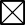 LO 2The synthesizing ability of the different information gathered fromdifferent disciplines in the framework of nanoscience and nanotechnology.LO 3Ability to work effectively in inter or multi-disciplinary teams, proficiencyof interdependence.LO 4Designing ability of the complex system, process equipment or product under the realistic constraints and conditions by developing the novelstrategic approaches.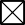 LO 5Ability to develop new or original  ideas to design complex systems orprocesses and to come up with innovative/alternative solutions.LO 6Awareness of life-long learning ability to reach information follow developments	in	science	and	technology	and	continuous	selfimprovement.LO 7Ability to communicate in written and oral forms in a foreign language.LO 8Ability of effective usage of the information technologies.LO 9Understanding of professional and ethical issues.LO 10Knowledge of social, environmental, health, safety and judicial dimensions of Aviation Science and Technologies applications, knowledge of projectmanagement and workplace practices in the field as well as the awareness of limitations that such factors impose on the practices.DEPARTMENTAVIATION SCIENCE AND TECHNOLOGY (MSc)SEMESTERCOURSECOURSECOURSECOURSECODETITLE Airport System and DesignLEVELHOUR/WEEKHOUR/WEEKHOUR/WEEKHOUR/WEEKHOUR/WEEKHOUR/WEEKCreditECTSTYPETYPETYPELANGUAGELEVELTheoryTheoryPracticeLaboratoryLaboratoryLaboratoryCreditECTSTYPETYPETYPELANGUAGE MSc3 3 - - - - 3 7,5COMPULSORY (   )COMPULSORY (   )ELECTIVE ( X )TurkishCREDIT DISTRIBUTIONCREDIT DISTRIBUTIONCREDIT DISTRIBUTIONCREDIT DISTRIBUTIONCREDIT DISTRIBUTIONCREDIT DISTRIBUTIONCREDIT DISTRIBUTIONCREDIT DISTRIBUTIONCREDIT DISTRIBUTIONCREDIT DISTRIBUTIONCREDIT DISTRIBUTIONCREDIT DISTRIBUTIONCREDIT DISTRIBUTIONBasic ScienceBasic ScienceBasic EngineeringBasic EngineeringBasic EngineeringBasic EngineeringKnowledge in the discipline[if it contains considerable design content, mark with  ()]Knowledge in the discipline[if it contains considerable design content, mark with  ()]Knowledge in the discipline[if it contains considerable design content, mark with  ()]Knowledge in the discipline[if it contains considerable design content, mark with  ()]Knowledge in the discipline[if it contains considerable design content, mark with  ()]Knowledge in the discipline[if it contains considerable design content, mark with  ()]Knowledge in the discipline[if it contains considerable design content, mark with  ()]ASSESSMENT CRITERIAASSESSMENT CRITERIAASSESSMENT CRITERIAASSESSMENT CRITERIAASSESSMENT CRITERIAASSESSMENT CRITERIAASSESSMENT CRITERIAASSESSMENT CRITERIAASSESSMENT CRITERIAASSESSMENT CRITERIAASSESSMENT CRITERIAASSESSMENT CRITERIAASSESSMENT CRITERIASEMESTER ACTIVITIESSEMESTER ACTIVITIESSEMESTER ACTIVITIESSEMESTER ACTIVITIESSEMESTER ACTIVITIESEvaluation TypeEvaluation TypeEvaluation TypeEvaluation TypeEvaluation TypeNumberNumberContribution ( % )SEMESTER ACTIVITIESSEMESTER ACTIVITIESSEMESTER ACTIVITIESSEMESTER ACTIVITIESSEMESTER ACTIVITIESMidtermMidtermMidtermMidtermMidterm1140SEMESTER ACTIVITIESSEMESTER ACTIVITIESSEMESTER ACTIVITIESSEMESTER ACTIVITIESSEMESTER ACTIVITIESQuizQuizQuizQuizQuizSEMESTER ACTIVITIESSEMESTER ACTIVITIESSEMESTER ACTIVITIESSEMESTER ACTIVITIESSEMESTER ACTIVITIESHomeworkHomeworkHomeworkHomeworkHomeworkSEMESTER ACTIVITIESSEMESTER ACTIVITIESSEMESTER ACTIVITIESSEMESTER ACTIVITIESSEMESTER ACTIVITIESProjectProjectProjectProjectProjectSEMESTER ACTIVITIESSEMESTER ACTIVITIESSEMESTER ACTIVITIESSEMESTER ACTIVITIESSEMESTER ACTIVITIESReportReportReportReportReportSEMESTER ACTIVITIESSEMESTER ACTIVITIESSEMESTER ACTIVITIESSEMESTER ACTIVITIESSEMESTER ACTIVITIESSeminarSeminarSeminarSeminarSeminarSEMESTER ACTIVITIESSEMESTER ACTIVITIESSEMESTER ACTIVITIESSEMESTER ACTIVITIESSEMESTER ACTIVITIESOther (     )Other (     )Other (     )Other (     )Other (     )SEMESTER ACTIVITIESSEMESTER ACTIVITIESSEMESTER ACTIVITIESSEMESTER ACTIVITIESSEMESTER ACTIVITIESFinal ExaminationFinal ExaminationFinal ExaminationFinal ExaminationFinal ExaminationFinal ExaminationFinal Examination60PREREQUISITE(S)PREREQUISITE(S)PREREQUISITE(S)PREREQUISITE(S)PREREQUISITE(S) There is no prerequisite or co-requisite for this course. There is no prerequisite or co-requisite for this course. There is no prerequisite or co-requisite for this course. There is no prerequisite or co-requisite for this course. There is no prerequisite or co-requisite for this course. There is no prerequisite or co-requisite for this course. There is no prerequisite or co-requisite for this course. There is no prerequisite or co-requisite for this course.SHORT COURSE CONTENTSHORT COURSE CONTENTSHORT COURSE CONTENTSHORT COURSE CONTENTSHORT COURSE CONTENT  Within the scope of the course, the minimum requirements and design criteria that the airport must meet as a system will be mentioned. Airport system and master planning, airport location selection, the effect of aircraft characteristics on airport design, airport capacity, airport elements and layout, airside geometric design, terminal area design, new formations related to the future of airports and air transport, runway coating types and airport lighting and Information about the marks will be given.  Within the scope of the course, the minimum requirements and design criteria that the airport must meet as a system will be mentioned. Airport system and master planning, airport location selection, the effect of aircraft characteristics on airport design, airport capacity, airport elements and layout, airside geometric design, terminal area design, new formations related to the future of airports and air transport, runway coating types and airport lighting and Information about the marks will be given.  Within the scope of the course, the minimum requirements and design criteria that the airport must meet as a system will be mentioned. Airport system and master planning, airport location selection, the effect of aircraft characteristics on airport design, airport capacity, airport elements and layout, airside geometric design, terminal area design, new formations related to the future of airports and air transport, runway coating types and airport lighting and Information about the marks will be given.  Within the scope of the course, the minimum requirements and design criteria that the airport must meet as a system will be mentioned. Airport system and master planning, airport location selection, the effect of aircraft characteristics on airport design, airport capacity, airport elements and layout, airside geometric design, terminal area design, new formations related to the future of airports and air transport, runway coating types and airport lighting and Information about the marks will be given.  Within the scope of the course, the minimum requirements and design criteria that the airport must meet as a system will be mentioned. Airport system and master planning, airport location selection, the effect of aircraft characteristics on airport design, airport capacity, airport elements and layout, airside geometric design, terminal area design, new formations related to the future of airports and air transport, runway coating types and airport lighting and Information about the marks will be given.  Within the scope of the course, the minimum requirements and design criteria that the airport must meet as a system will be mentioned. Airport system and master planning, airport location selection, the effect of aircraft characteristics on airport design, airport capacity, airport elements and layout, airside geometric design, terminal area design, new formations related to the future of airports and air transport, runway coating types and airport lighting and Information about the marks will be given.  Within the scope of the course, the minimum requirements and design criteria that the airport must meet as a system will be mentioned. Airport system and master planning, airport location selection, the effect of aircraft characteristics on airport design, airport capacity, airport elements and layout, airside geometric design, terminal area design, new formations related to the future of airports and air transport, runway coating types and airport lighting and Information about the marks will be given.  Within the scope of the course, the minimum requirements and design criteria that the airport must meet as a system will be mentioned. Airport system and master planning, airport location selection, the effect of aircraft characteristics on airport design, airport capacity, airport elements and layout, airside geometric design, terminal area design, new formations related to the future of airports and air transport, runway coating types and airport lighting and Information about the marks will be given.COURSE OBJECTIVESCOURSE OBJECTIVESCOURSE OBJECTIVESCOURSE OBJECTIVESCOURSE OBJECTIVES To convey technical and academic information about airports. To convey technical and academic information about airports. To convey technical and academic information about airports. To convey technical and academic information about airports. To convey technical and academic information about airports. To convey technical and academic information about airports. To convey technical and academic information about airports. To convey technical and academic information about airports.COURSE CONTRIBUTION TO THE PROFESSIONAL EDUCATIONCOURSE CONTRIBUTION TO THE PROFESSIONAL EDUCATIONCOURSE CONTRIBUTION TO THE PROFESSIONAL EDUCATIONCOURSE CONTRIBUTION TO THE PROFESSIONAL EDUCATIONCOURSE CONTRIBUTION TO THE PROFESSIONAL EDUCATION Students taking the course will receive priority when they apply for a job as technical staff at airports. Students taking the course will receive priority when they apply for a job as technical staff at airports. Students taking the course will receive priority when they apply for a job as technical staff at airports. Students taking the course will receive priority when they apply for a job as technical staff at airports. Students taking the course will receive priority when they apply for a job as technical staff at airports. Students taking the course will receive priority when they apply for a job as technical staff at airports. Students taking the course will receive priority when they apply for a job as technical staff at airports. Students taking the course will receive priority when they apply for a job as technical staff at airports.LEARNING OUTCOMES OF THE COURSELEARNING OUTCOMES OF THE COURSELEARNING OUTCOMES OF THE COURSELEARNING OUTCOMES OF THE COURSELEARNING OUTCOMES OF THE COURSE 1- Will be able to explain the planning types and what kind of planning techniques are used in airport design.2- Will be able to explain airport elements and functions.3- Will be able to list the stages of airport location selection.4- Will be able to evaluate new approaches and trends in airport design. 1- Will be able to explain the planning types and what kind of planning techniques are used in airport design.2- Will be able to explain airport elements and functions.3- Will be able to list the stages of airport location selection.4- Will be able to evaluate new approaches and trends in airport design. 1- Will be able to explain the planning types and what kind of planning techniques are used in airport design.2- Will be able to explain airport elements and functions.3- Will be able to list the stages of airport location selection.4- Will be able to evaluate new approaches and trends in airport design. 1- Will be able to explain the planning types and what kind of planning techniques are used in airport design.2- Will be able to explain airport elements and functions.3- Will be able to list the stages of airport location selection.4- Will be able to evaluate new approaches and trends in airport design. 1- Will be able to explain the planning types and what kind of planning techniques are used in airport design.2- Will be able to explain airport elements and functions.3- Will be able to list the stages of airport location selection.4- Will be able to evaluate new approaches and trends in airport design. 1- Will be able to explain the planning types and what kind of planning techniques are used in airport design.2- Will be able to explain airport elements and functions.3- Will be able to list the stages of airport location selection.4- Will be able to evaluate new approaches and trends in airport design. 1- Will be able to explain the planning types and what kind of planning techniques are used in airport design.2- Will be able to explain airport elements and functions.3- Will be able to list the stages of airport location selection.4- Will be able to evaluate new approaches and trends in airport design. 1- Will be able to explain the planning types and what kind of planning techniques are used in airport design.2- Will be able to explain airport elements and functions.3- Will be able to list the stages of airport location selection.4- Will be able to evaluate new approaches and trends in airport design.TEXTBOOKTEXTBOOKTEXTBOOKTEXTBOOKTEXTBOOK Neufville, R. D., Odoni, A. R., Belobaba, P. P., & Reynolds, T. G. (2013). Airport systems: Planning, design and management. New York: McGraw Hill Education. Neufville, R. D., Odoni, A. R., Belobaba, P. P., & Reynolds, T. G. (2013). Airport systems: Planning, design and management. New York: McGraw Hill Education. Neufville, R. D., Odoni, A. R., Belobaba, P. P., & Reynolds, T. G. (2013). Airport systems: Planning, design and management. New York: McGraw Hill Education. Neufville, R. D., Odoni, A. R., Belobaba, P. P., & Reynolds, T. G. (2013). Airport systems: Planning, design and management. New York: McGraw Hill Education. Neufville, R. D., Odoni, A. R., Belobaba, P. P., & Reynolds, T. G. (2013). Airport systems: Planning, design and management. New York: McGraw Hill Education. Neufville, R. D., Odoni, A. R., Belobaba, P. P., & Reynolds, T. G. (2013). Airport systems: Planning, design and management. New York: McGraw Hill Education. Neufville, R. D., Odoni, A. R., Belobaba, P. P., & Reynolds, T. G. (2013). Airport systems: Planning, design and management. New York: McGraw Hill Education. Neufville, R. D., Odoni, A. R., Belobaba, P. P., & Reynolds, T. G. (2013). Airport systems: Planning, design and management. New York: McGraw Hill Education.OTHER REFERENCESOTHER REFERENCESOTHER REFERENCESOTHER REFERENCESOTHER REFERENCES Caves, R. E., & Kazda, A. (2015). Airport design and operation. Emerald Group Publishing Limit. Caves, R. E., & Kazda, A. (2015). Airport design and operation. Emerald Group Publishing Limit. Caves, R. E., & Kazda, A. (2015). Airport design and operation. Emerald Group Publishing Limit. Caves, R. E., & Kazda, A. (2015). Airport design and operation. Emerald Group Publishing Limit. Caves, R. E., & Kazda, A. (2015). Airport design and operation. Emerald Group Publishing Limit. Caves, R. E., & Kazda, A. (2015). Airport design and operation. Emerald Group Publishing Limit. Caves, R. E., & Kazda, A. (2015). Airport design and operation. Emerald Group Publishing Limit. Caves, R. E., & Kazda, A. (2015). Airport design and operation. Emerald Group Publishing Limit.COURSE SCHEDULE (Weekly)COURSE SCHEDULE (Weekly)WEEKTOPICS1 Airport Concept and System2 Airport classification and certification3 Airport landside and airside4 Airport System and Master Planning5 Airport site selection6 Effects of aircraft caracteristics on airport7 Airport capacity8 Airport configuration9 Geometric design of airside10 Design of the terminal area11 Runway pavement12 Airport lighting and signing13 Example airports from Turkey and the world; Current studies on the airport14 Example airports from Turkey and the world; Current studies on the airport15,16Final ExaminationCONTRIBUTION OF THE COURSE LEARNING OUTCOMES TO THE AVIATION SCIENCE AND TECHNOLOGY MSc PROGRAM LEARNING OUTCOMESCONTRIBUTION OF THE COURSE LEARNING OUTCOMES TO THE AVIATION SCIENCE AND TECHNOLOGY MSc PROGRAM LEARNING OUTCOMESCONTRIBUTION OF THE COURSE LEARNING OUTCOMES TO THE AVIATION SCIENCE AND TECHNOLOGY MSc PROGRAM LEARNING OUTCOMESCONTRIBUTION OF THE COURSE LEARNING OUTCOMES TO THE AVIATION SCIENCE AND TECHNOLOGY MSc PROGRAM LEARNING OUTCOMESCONTRIBUTION LEVELCONTRIBUTION LEVELCONTRIBUTION LEVELCONTRIBUTION LEVELNOLEARNING OUTCOMES (MSc) LEARNING OUTCOMES (MSc) LEARNING OUTCOMES (MSc) 3High3High2Mid1LowLO 1Ability to access information in Aviation Science and Technologies in a scientific manner in depth and in width as well as to access, interpret and use the information obtained.Ability to access information in Aviation Science and Technologies in a scientific manner in depth and in width as well as to access, interpret and use the information obtained.Ability to access information in Aviation Science and Technologies in a scientific manner in depth and in width as well as to access, interpret and use the information obtained.LO 2The synthesizing ability of the different information gathered from different disciplines in the framework of nanoscience and nanotechnology.The synthesizing ability of the different information gathered from different disciplines in the framework of nanoscience and nanotechnology.The synthesizing ability of the different information gathered from different disciplines in the framework of nanoscience and nanotechnology.LO 3Ability to work effectively in inter or multi-disciplinary teams, proficiency of interdependence.Ability to work effectively in inter or multi-disciplinary teams, proficiency of interdependence.Ability to work effectively in inter or multi-disciplinary teams, proficiency of interdependence.LO 4Designing ability of the complex system, process equipment or product under the realistic constraints and conditions by developing the novel strategic approaches.Designing ability of the complex system, process equipment or product under the realistic constraints and conditions by developing the novel strategic approaches.Designing ability of the complex system, process equipment or product under the realistic constraints and conditions by developing the novel strategic approaches.LO 5Ability to develop new or original ideas to design complex systems or processes and to come up with innovative/alternative solutions.Ability to develop new or original ideas to design complex systems or processes and to come up with innovative/alternative solutions.Ability to develop new or original ideas to design complex systems or processes and to come up with innovative/alternative solutions.LO 6Awareness of life-long learning ability to reach information follow developments in science and technology and continuous self improvement.Awareness of life-long learning ability to reach information follow developments in science and technology and continuous self improvement.Awareness of life-long learning ability to reach information follow developments in science and technology and continuous self improvement.LO 7Ability to communicate in written and oral forms in a foreign language.Ability to communicate in written and oral forms in a foreign language.Ability to communicate in written and oral forms in a foreign language.LO 8Ability of effective usage of the information technologies.Ability of effective usage of the information technologies.Ability of effective usage of the information technologies.LO 9Understanding of professional and ethical issues.Understanding of professional and ethical issues.Understanding of professional and ethical issues.LO 10Knowledge of social, environmental, health, safety and judicial dimensions of Aviation Science and Technologies applications, knowledge of project management and workplace practices in the field as well as the awareness of limitations that such factors impose on the practices.Knowledge of social, environmental, health, safety and judicial dimensions of Aviation Science and Technologies applications, knowledge of project management and workplace practices in the field as well as the awareness of limitations that such factors impose on the practices.Knowledge of social, environmental, health, safety and judicial dimensions of Aviation Science and Technologies applications, knowledge of project management and workplace practices in the field as well as the awareness of limitations that such factors impose on the practices.Prepared by : Prepared by : Prepared by :  Asst. Prof. Dr. Haşim KAFALIDate:Date:DEPARTMENTAVIATION SCIENCE AND TECHNOLOGY (MSc)SEMESTERCOURSECOURSECOURSECOURSECODETITLEExergoeconomic analysis of gas turbine enginesLEVELHOUR/WEEKHOUR/WEEKHOUR/WEEKHOUR/WEEKHOUR/WEEKHOUR/WEEKCreditECTSTYPETYPETYPELANGUAGELEVELTheoryTheoryPracticeLaboratoryLaboratoryLaboratoryCreditECTSTYPETYPETYPELANGUAGEMSc33000037,5COMPULSORY( x )COMPULSORY( x )ELECTIVE(   )TurkishCREDIT DISTRIBUTIONCREDIT DISTRIBUTIONCREDIT DISTRIBUTIONCREDIT DISTRIBUTIONCREDIT DISTRIBUTIONCREDIT DISTRIBUTIONCREDIT DISTRIBUTIONCREDIT DISTRIBUTIONCREDIT DISTRIBUTIONCREDIT DISTRIBUTIONCREDIT DISTRIBUTIONCREDIT DISTRIBUTIONCREDIT DISTRIBUTIONBasic ScienceBasic ScienceBasic EngineeringBasic EngineeringBasic EngineeringBasic EngineeringKnowledge in the discipline[if it contains considerable design content, mark with  ()]Knowledge in the discipline[if it contains considerable design content, mark with  ()]Knowledge in the discipline[if it contains considerable design content, mark with  ()]Knowledge in the discipline[if it contains considerable design content, mark with  ()]Knowledge in the discipline[if it contains considerable design content, mark with  ()]Knowledge in the discipline[if it contains considerable design content, mark with  ()]Knowledge in the discipline[if it contains considerable design content, mark with  ()]xxxxASSESSMENT CRITERIAASSESSMENT CRITERIAASSESSMENT CRITERIAASSESSMENT CRITERIAASSESSMENT CRITERIAASSESSMENT CRITERIAASSESSMENT CRITERIAASSESSMENT CRITERIAASSESSMENT CRITERIAASSESSMENT CRITERIAASSESSMENT CRITERIAASSESSMENT CRITERIAASSESSMENT CRITERIASEMESTER ACTIVITIESSEMESTER ACTIVITIESSEMESTER ACTIVITIESSEMESTER ACTIVITIESSEMESTER ACTIVITIESEvaluation TypeEvaluation TypeEvaluation TypeEvaluation TypeEvaluation TypeNumberNumberContribution ( % )SEMESTER ACTIVITIESSEMESTER ACTIVITIESSEMESTER ACTIVITIESSEMESTER ACTIVITIESSEMESTER ACTIVITIESMidtermMidtermMidtermMidtermMidterm1130SEMESTER ACTIVITIESSEMESTER ACTIVITIESSEMESTER ACTIVITIESSEMESTER ACTIVITIESSEMESTER ACTIVITIESQuizQuizQuizQuizQuizSEMESTER ACTIVITIESSEMESTER ACTIVITIESSEMESTER ACTIVITIESSEMESTER ACTIVITIESSEMESTER ACTIVITIESHomeworkHomeworkHomeworkHomeworkHomework1120SEMESTER ACTIVITIESSEMESTER ACTIVITIESSEMESTER ACTIVITIESSEMESTER ACTIVITIESSEMESTER ACTIVITIESProjectProjectProjectProjectProjectSEMESTER ACTIVITIESSEMESTER ACTIVITIESSEMESTER ACTIVITIESSEMESTER ACTIVITIESSEMESTER ACTIVITIESReportReportReportReportReportSEMESTER ACTIVITIESSEMESTER ACTIVITIESSEMESTER ACTIVITIESSEMESTER ACTIVITIESSEMESTER ACTIVITIESSeminarSeminarSeminarSeminarSeminarSEMESTER ACTIVITIESSEMESTER ACTIVITIESSEMESTER ACTIVITIESSEMESTER ACTIVITIESSEMESTER ACTIVITIESOther (     )Other (     )Other (     )Other (     )Other (     )SEMESTER ACTIVITIESSEMESTER ACTIVITIESSEMESTER ACTIVITIESSEMESTER ACTIVITIESSEMESTER ACTIVITIESFinal ExaminationFinal ExaminationFinal ExaminationFinal ExaminationFinal ExaminationFinal ExaminationFinal Examination50PREREQUISITE(S)PREREQUISITE(S)PREREQUISITE(S)PREREQUISITE(S)PREREQUISITE(S)SHORT COURSE CONTENTSHORT COURSE CONTENTSHORT COURSE CONTENTSHORT COURSE CONTENTSHORT COURSE CONTENTGas turbine engine types, gas turbine engine elements, energy, exergy and exergy-economic analysis of engine and sub-components, engine performance parameters and evaluation.Gas turbine engine types, gas turbine engine elements, energy, exergy and exergy-economic analysis of engine and sub-components, engine performance parameters and evaluation.Gas turbine engine types, gas turbine engine elements, energy, exergy and exergy-economic analysis of engine and sub-components, engine performance parameters and evaluation.Gas turbine engine types, gas turbine engine elements, energy, exergy and exergy-economic analysis of engine and sub-components, engine performance parameters and evaluation.Gas turbine engine types, gas turbine engine elements, energy, exergy and exergy-economic analysis of engine and sub-components, engine performance parameters and evaluation.Gas turbine engine types, gas turbine engine elements, energy, exergy and exergy-economic analysis of engine and sub-components, engine performance parameters and evaluation.Gas turbine engine types, gas turbine engine elements, energy, exergy and exergy-economic analysis of engine and sub-components, engine performance parameters and evaluation.Gas turbine engine types, gas turbine engine elements, energy, exergy and exergy-economic analysis of engine and sub-components, engine performance parameters and evaluation.COURSE OBJECTIVESCOURSE OBJECTIVESCOURSE OBJECTIVESCOURSE OBJECTIVESCOURSE OBJECTIVESThe aim of the course is to learn the energy, exergy and exergy-economic analysis and performance evaluation of gas turbine engines and subsystems used in the aviation industry.The aim of the course is to learn the energy, exergy and exergy-economic analysis and performance evaluation of gas turbine engines and subsystems used in the aviation industry.The aim of the course is to learn the energy, exergy and exergy-economic analysis and performance evaluation of gas turbine engines and subsystems used in the aviation industry.The aim of the course is to learn the energy, exergy and exergy-economic analysis and performance evaluation of gas turbine engines and subsystems used in the aviation industry.The aim of the course is to learn the energy, exergy and exergy-economic analysis and performance evaluation of gas turbine engines and subsystems used in the aviation industry.The aim of the course is to learn the energy, exergy and exergy-economic analysis and performance evaluation of gas turbine engines and subsystems used in the aviation industry.The aim of the course is to learn the energy, exergy and exergy-economic analysis and performance evaluation of gas turbine engines and subsystems used in the aviation industry.The aim of the course is to learn the energy, exergy and exergy-economic analysis and performance evaluation of gas turbine engines and subsystems used in the aviation industry.COURSE CONTRIBUTION TO THE PROFESSIONAL EDUCATIONCOURSE CONTRIBUTION TO THE PROFESSIONAL EDUCATIONCOURSE CONTRIBUTION TO THE PROFESSIONAL EDUCATIONCOURSE CONTRIBUTION TO THE PROFESSIONAL EDUCATIONCOURSE CONTRIBUTION TO THE PROFESSIONAL EDUCATIONCourse contributes the following information to students1-Gas turbine engine types, 2-Sub-main systems of gas turbine engines3-How to make energy, exergy and exergy economic analyzes and  valuation of performance parameters of gas turbine engines.Course contributes the following information to students1-Gas turbine engine types, 2-Sub-main systems of gas turbine engines3-How to make energy, exergy and exergy economic analyzes and  valuation of performance parameters of gas turbine engines.Course contributes the following information to students1-Gas turbine engine types, 2-Sub-main systems of gas turbine engines3-How to make energy, exergy and exergy economic analyzes and  valuation of performance parameters of gas turbine engines.Course contributes the following information to students1-Gas turbine engine types, 2-Sub-main systems of gas turbine engines3-How to make energy, exergy and exergy economic analyzes and  valuation of performance parameters of gas turbine engines.Course contributes the following information to students1-Gas turbine engine types, 2-Sub-main systems of gas turbine engines3-How to make energy, exergy and exergy economic analyzes and  valuation of performance parameters of gas turbine engines.Course contributes the following information to students1-Gas turbine engine types, 2-Sub-main systems of gas turbine engines3-How to make energy, exergy and exergy economic analyzes and  valuation of performance parameters of gas turbine engines.Course contributes the following information to students1-Gas turbine engine types, 2-Sub-main systems of gas turbine engines3-How to make energy, exergy and exergy economic analyzes and  valuation of performance parameters of gas turbine engines.Course contributes the following information to students1-Gas turbine engine types, 2-Sub-main systems of gas turbine engines3-How to make energy, exergy and exergy economic analyzes and  valuation of performance parameters of gas turbine engines.LEARNING OUTCOMES OF THE COURSELEARNING OUTCOMES OF THE COURSELEARNING OUTCOMES OF THE COURSELEARNING OUTCOMES OF THE COURSELEARNING OUTCOMES OF THE COURSEStudents taking this course;Learn gas turbine engine types, usage areas of engines and subsystems of engines. 2. Will be able to comprehend how thermodynamic and thermoeconomic analysis of gas turbine engines and engine sub-main components are done. 3. Will gain the knowledge and skills to evaluate the performance of a gas turbine aircraft engine by applying the methods learned. 4. Will be able to compare and synthesize different engine types. (5) Will be able to present new design proposals by evaluating the performance parameters. Students taking this course;Learn gas turbine engine types, usage areas of engines and subsystems of engines. 2. Will be able to comprehend how thermodynamic and thermoeconomic analysis of gas turbine engines and engine sub-main components are done. 3. Will gain the knowledge and skills to evaluate the performance of a gas turbine aircraft engine by applying the methods learned. 4. Will be able to compare and synthesize different engine types. (5) Will be able to present new design proposals by evaluating the performance parameters. Students taking this course;Learn gas turbine engine types, usage areas of engines and subsystems of engines. 2. Will be able to comprehend how thermodynamic and thermoeconomic analysis of gas turbine engines and engine sub-main components are done. 3. Will gain the knowledge and skills to evaluate the performance of a gas turbine aircraft engine by applying the methods learned. 4. Will be able to compare and synthesize different engine types. (5) Will be able to present new design proposals by evaluating the performance parameters. Students taking this course;Learn gas turbine engine types, usage areas of engines and subsystems of engines. 2. Will be able to comprehend how thermodynamic and thermoeconomic analysis of gas turbine engines and engine sub-main components are done. 3. Will gain the knowledge and skills to evaluate the performance of a gas turbine aircraft engine by applying the methods learned. 4. Will be able to compare and synthesize different engine types. (5) Will be able to present new design proposals by evaluating the performance parameters. Students taking this course;Learn gas turbine engine types, usage areas of engines and subsystems of engines. 2. Will be able to comprehend how thermodynamic and thermoeconomic analysis of gas turbine engines and engine sub-main components are done. 3. Will gain the knowledge and skills to evaluate the performance of a gas turbine aircraft engine by applying the methods learned. 4. Will be able to compare and synthesize different engine types. (5) Will be able to present new design proposals by evaluating the performance parameters. Students taking this course;Learn gas turbine engine types, usage areas of engines and subsystems of engines. 2. Will be able to comprehend how thermodynamic and thermoeconomic analysis of gas turbine engines and engine sub-main components are done. 3. Will gain the knowledge and skills to evaluate the performance of a gas turbine aircraft engine by applying the methods learned. 4. Will be able to compare and synthesize different engine types. (5) Will be able to present new design proposals by evaluating the performance parameters. Students taking this course;Learn gas turbine engine types, usage areas of engines and subsystems of engines. 2. Will be able to comprehend how thermodynamic and thermoeconomic analysis of gas turbine engines and engine sub-main components are done. 3. Will gain the knowledge and skills to evaluate the performance of a gas turbine aircraft engine by applying the methods learned. 4. Will be able to compare and synthesize different engine types. (5) Will be able to present new design proposals by evaluating the performance parameters. Students taking this course;Learn gas turbine engine types, usage areas of engines and subsystems of engines. 2. Will be able to comprehend how thermodynamic and thermoeconomic analysis of gas turbine engines and engine sub-main components are done. 3. Will gain the knowledge and skills to evaluate the performance of a gas turbine aircraft engine by applying the methods learned. 4. Will be able to compare and synthesize different engine types. (5) Will be able to present new design proposals by evaluating the performance parameters. TEXTBOOKTEXTBOOKTEXTBOOKTEXTBOOKTEXTBOOK1. Ahmed F. El-Sayed. Fundamentals of Aircraft and Rocket Propulsion. Springer,1st ed. 2016 Edition                                                          2.Adrian Bejan, George Tsatsaronis, Michael Moran - Thermal Design And Optimization (1995, John Wiley & Sons).pdf1. Ahmed F. El-Sayed. Fundamentals of Aircraft and Rocket Propulsion. Springer,1st ed. 2016 Edition                                                          2.Adrian Bejan, George Tsatsaronis, Michael Moran - Thermal Design And Optimization (1995, John Wiley & Sons).pdf1. Ahmed F. El-Sayed. Fundamentals of Aircraft and Rocket Propulsion. Springer,1st ed. 2016 Edition                                                          2.Adrian Bejan, George Tsatsaronis, Michael Moran - Thermal Design And Optimization (1995, John Wiley & Sons).pdf1. Ahmed F. El-Sayed. Fundamentals of Aircraft and Rocket Propulsion. Springer,1st ed. 2016 Edition                                                          2.Adrian Bejan, George Tsatsaronis, Michael Moran - Thermal Design And Optimization (1995, John Wiley & Sons).pdf1. Ahmed F. El-Sayed. Fundamentals of Aircraft and Rocket Propulsion. Springer,1st ed. 2016 Edition                                                          2.Adrian Bejan, George Tsatsaronis, Michael Moran - Thermal Design And Optimization (1995, John Wiley & Sons).pdf1. Ahmed F. El-Sayed. Fundamentals of Aircraft and Rocket Propulsion. Springer,1st ed. 2016 Edition                                                          2.Adrian Bejan, George Tsatsaronis, Michael Moran - Thermal Design And Optimization (1995, John Wiley & Sons).pdf1. Ahmed F. El-Sayed. Fundamentals of Aircraft and Rocket Propulsion. Springer,1st ed. 2016 Edition                                                          2.Adrian Bejan, George Tsatsaronis, Michael Moran - Thermal Design And Optimization (1995, John Wiley & Sons).pdf1. Ahmed F. El-Sayed. Fundamentals of Aircraft and Rocket Propulsion. Springer,1st ed. 2016 Edition                                                          2.Adrian Bejan, George Tsatsaronis, Michael Moran - Thermal Design And Optimization (1995, John Wiley & Sons).pdfOTHER REFERENCESOTHER REFERENCESOTHER REFERENCESOTHER REFERENCESOTHER REFERENCESIbrahim Dincer Marc Rosen. Exergy:Energy, Environment and Sustainable Development.Elsevier, ISBN: 9780080970899, 2nd Edition. 2012Ibrahim Dincer Marc Rosen. Exergy:Energy, Environment and Sustainable Development.Elsevier, ISBN: 9780080970899, 2nd Edition. 2012Ibrahim Dincer Marc Rosen. Exergy:Energy, Environment and Sustainable Development.Elsevier, ISBN: 9780080970899, 2nd Edition. 2012Ibrahim Dincer Marc Rosen. Exergy:Energy, Environment and Sustainable Development.Elsevier, ISBN: 9780080970899, 2nd Edition. 2012Ibrahim Dincer Marc Rosen. Exergy:Energy, Environment and Sustainable Development.Elsevier, ISBN: 9780080970899, 2nd Edition. 2012Ibrahim Dincer Marc Rosen. Exergy:Energy, Environment and Sustainable Development.Elsevier, ISBN: 9780080970899, 2nd Edition. 2012Ibrahim Dincer Marc Rosen. Exergy:Energy, Environment and Sustainable Development.Elsevier, ISBN: 9780080970899, 2nd Edition. 2012Ibrahim Dincer Marc Rosen. Exergy:Energy, Environment and Sustainable Development.Elsevier, ISBN: 9780080970899, 2nd Edition. 2012COURSE SCHEDULE (Weekly)COURSE SCHEDULE (Weekly)WEEKTOPICS1History of gas turbine engines, engine types and usage areas2Main components and and their tasks of gas turbine engines3Mass and energy conversion laws for gas turbine engine4Exergy balance equations laws for gas turbine engine5Energetic and exergetic performance parameters for gas turbine engine6Midterm Examination 17Economic analysis8Exergoeconomic analysis 9Exergoeconomic performance metrics10Exergoeconomic analysis modeling of gas turbine engine11Homework12An application for turbojet engines13An application for turboprop engines14An application for turbofan engines 15,16Final ExaminationCONTRIBUTION OF THE COURSE LEARNING OUTCOMES TO THE AVIATION SCIENCE AND TECHNOLOGYMSc PROGRAM LEARNING OUTCOMESCONTRIBUTION OF THE COURSE LEARNING OUTCOMES TO THE AVIATION SCIENCE AND TECHNOLOGYMSc PROGRAM LEARNING OUTCOMESCONTRIBUTION OF THE COURSE LEARNING OUTCOMES TO THE AVIATION SCIENCE AND TECHNOLOGYMSc PROGRAM LEARNING OUTCOMESCONTRIBUTION OF THE COURSE LEARNING OUTCOMES TO THE AVIATION SCIENCE AND TECHNOLOGYMSc PROGRAM LEARNING OUTCOMESCONTRIBUTION LEVELCONTRIBUTION LEVELCONTRIBUTION LEVELCONTRIBUTION LEVELNOLEARNING OUTCOMES (MSc)LEARNING OUTCOMES (MSc)LEARNING OUTCOMES (MSc)3High3High2Mid1LowLO 1Ability to access information in Aviation Science and Technologies in a scientific manner in depth and in width as well as to access, interpret and use the information obtained.Ability to access information in Aviation Science and Technologies in a scientific manner in depth and in width as well as to access, interpret and use the information obtained.Ability to access information in Aviation Science and Technologies in a scientific manner in depth and in width as well as to access, interpret and use the information obtained.LO 2The synthesizing ability of the different information gathered from different disciplines in the framework of nanoscience and nanotechnology.The synthesizing ability of the different information gathered from different disciplines in the framework of nanoscience and nanotechnology.The synthesizing ability of the different information gathered from different disciplines in the framework of nanoscience and nanotechnology.LO 3Ability to work effectively in inter or multi-disciplinary teams, proficiency of interdependence.Ability to work effectively in inter or multi-disciplinary teams, proficiency of interdependence.Ability to work effectively in inter or multi-disciplinary teams, proficiency of interdependence.LO 4Designing ability of the complex system, process equipment or product under the realistic constraints and conditions by developing the novel strategic approaches.Designing ability of the complex system, process equipment or product under the realistic constraints and conditions by developing the novel strategic approaches.Designing ability of the complex system, process equipment or product under the realistic constraints and conditions by developing the novel strategic approaches.LO 5Ability to develop new or original ideas to design complex systems or processes and to come up with innovative/alternative solutions.Ability to develop new or original ideas to design complex systems or processes and to come up with innovative/alternative solutions.Ability to develop new or original ideas to design complex systems or processes and to come up with innovative/alternative solutions.LO 6Awareness of life-long learning ability to reach information follow developments in science and technology and continuous self improvement.Awareness of life-long learning ability to reach information follow developments in science and technology and continuous self improvement.Awareness of life-long learning ability to reach information follow developments in science and technology and continuous self improvement.LO 7Ability to communicate in written and oral forms in a foreign language.Ability to communicate in written and oral forms in a foreign language.Ability to communicate in written and oral forms in a foreign language.LO 8Ability of effective usage of the information technologies.Ability of effective usage of the information technologies.Ability of effective usage of the information technologies.LO 9Understanding of professional and ethical issues.Understanding of professional and ethical issues.Understanding of professional and ethical issues.LO 10Knowledge of social, environmental, health, safety and judicial dimensions of Aviation Science and Technologies applications, knowledge of project management and workplace practices in the field as well as the awareness of limitations that such factors impose on the practices.Knowledge of social, environmental, health, safety and judicial dimensions of Aviation Science and Technologies applications, knowledge of project management and workplace practices in the field as well as the awareness of limitations that such factors impose on the practices.Knowledge of social, environmental, health, safety and judicial dimensions of Aviation Science and Technologies applications, knowledge of project management and workplace practices in the field as well as the awareness of limitations that such factors impose on the practices.Prepared by :Prepared by :Assoc.Prof.Dr. Özgür BALLIDate:Date:DEPARTMENTAVIATION SCIENCE AND TECHNOLOGY (MSc)SEMESTERSpringCOURSECOURSECOURSECOURSECODETITLEHybrid Propulsion Systems and Aviation ApplicationsLEVELHOUR/WEEKHOUR/WEEKHOUR/WEEKHOUR/WEEKHOUR/WEEKCreditECTSTYPETYPETYPELANGUAGELEVELTheoryTheoryPracticeLaboratoryLaboratoryCreditECTSTYPETYPETYPELANGUAGEMSc3300034.5COMPULSORY(   )COMPULSORY(   )ELECTIVE( x )TurkishCREDIT DISTRIBUTIONCREDIT DISTRIBUTIONCREDIT DISTRIBUTIONCREDIT DISTRIBUTIONCREDIT DISTRIBUTIONCREDIT DISTRIBUTIONCREDIT DISTRIBUTIONCREDIT DISTRIBUTIONCREDIT DISTRIBUTIONCREDIT DISTRIBUTIONCREDIT DISTRIBUTIONCREDIT DISTRIBUTIONBasic ScienceBasic ScienceBasic EngineeringBasic EngineeringBasic EngineeringKnowledge in the discipline[if it contains considerable design content, mark with ( )]Knowledge in the discipline[if it contains considerable design content, mark with ( )]Knowledge in the discipline[if it contains considerable design content, mark with ( )]Knowledge in the discipline[if it contains considerable design content, mark with ( )]Knowledge in the discipline[if it contains considerable design content, mark with ( )]Knowledge in the discipline[if it contains considerable design content, mark with ( )]Knowledge in the discipline[if it contains considerable design content, mark with ( )]xxxASSESSMENT CRITERIAASSESSMENT CRITERIAASSESSMENT CRITERIAASSESSMENT CRITERIAASSESSMENT CRITERIAASSESSMENT CRITERIAASSESSMENT CRITERIAASSESSMENT CRITERIAASSESSMENT CRITERIAASSESSMENT CRITERIAASSESSMENT CRITERIAASSESSMENT CRITERIASEMESTER ACTIVITIESSEMESTER ACTIVITIESSEMESTER ACTIVITIESSEMESTER ACTIVITIESSEMESTER ACTIVITIESEvaluation TypeEvaluation TypeEvaluation TypeEvaluation TypeNumberNumberContribution( % )SEMESTER ACTIVITIESSEMESTER ACTIVITIESSEMESTER ACTIVITIESSEMESTER ACTIVITIESSEMESTER ACTIVITIESMidtermMidtermMidtermMidterm1130SEMESTER ACTIVITIESSEMESTER ACTIVITIESSEMESTER ACTIVITIESSEMESTER ACTIVITIESSEMESTER ACTIVITIESQuizQuizQuizQuizSEMESTER ACTIVITIESSEMESTER ACTIVITIESSEMESTER ACTIVITIESSEMESTER ACTIVITIESSEMESTER ACTIVITIESHomeworkHomeworkHomeworkHomework1130SEMESTER ACTIVITIESSEMESTER ACTIVITIESSEMESTER ACTIVITIESSEMESTER ACTIVITIESSEMESTER ACTIVITIESProjectProjectProjectProjectSEMESTER ACTIVITIESSEMESTER ACTIVITIESSEMESTER ACTIVITIESSEMESTER ACTIVITIESSEMESTER ACTIVITIESReportReportReportReportSEMESTER ACTIVITIESSEMESTER ACTIVITIESSEMESTER ACTIVITIESSEMESTER ACTIVITIESSEMESTER ACTIVITIESSeminarSeminarSeminarSeminarSEMESTER ACTIVITIESSEMESTER ACTIVITIESSEMESTER ACTIVITIESSEMESTER ACTIVITIESSEMESTER ACTIVITIESOther (	)Other (	)Other (	)Other (	)SEMESTER ACTIVITIESSEMESTER ACTIVITIESSEMESTER ACTIVITIESSEMESTER ACTIVITIESSEMESTER ACTIVITIESFinal ExaminationFinal ExaminationFinal ExaminationFinal ExaminationFinal ExaminationFinal Examination40PREREQUISITE(S)PREREQUISITE(S)PREREQUISITE(S)PREREQUISITE(S)PREREQUISITE(S)-.-.-.-.-.-.-.SHORT COURSE CONTENTSHORT COURSE CONTENTSHORT COURSE CONTENTSHORT COURSE CONTENTSHORT COURSE CONTENTElectric propulsion systems, hybrid propulsion systems, types, connection types of hybrid propulsion systems, application areas, aviation applications, application in UAVsElectric propulsion systems, hybrid propulsion systems, types, connection types of hybrid propulsion systems, application areas, aviation applications, application in UAVsElectric propulsion systems, hybrid propulsion systems, types, connection types of hybrid propulsion systems, application areas, aviation applications, application in UAVsElectric propulsion systems, hybrid propulsion systems, types, connection types of hybrid propulsion systems, application areas, aviation applications, application in UAVsElectric propulsion systems, hybrid propulsion systems, types, connection types of hybrid propulsion systems, application areas, aviation applications, application in UAVsElectric propulsion systems, hybrid propulsion systems, types, connection types of hybrid propulsion systems, application areas, aviation applications, application in UAVsElectric propulsion systems, hybrid propulsion systems, types, connection types of hybrid propulsion systems, application areas, aviation applications, application in UAVsCOURSE OBJECTIVESCOURSE OBJECTIVESCOURSE OBJECTIVESCOURSE OBJECTIVESCOURSE OBJECTIVESThe aim of the course is to give information about the working principles ofhybrid systems, their necessity in terms of use, working principles and aviation applications.The aim of the course is to give information about the working principles ofhybrid systems, their necessity in terms of use, working principles and aviation applications.The aim of the course is to give information about the working principles ofhybrid systems, their necessity in terms of use, working principles and aviation applications.The aim of the course is to give information about the working principles ofhybrid systems, their necessity in terms of use, working principles and aviation applications.The aim of the course is to give information about the working principles ofhybrid systems, their necessity in terms of use, working principles and aviation applications.The aim of the course is to give information about the working principles ofhybrid systems, their necessity in terms of use, working principles and aviation applications.The aim of the course is to give information about the working principles ofhybrid systems, their necessity in terms of use, working principles and aviation applications.COURSE CONTRIBUTION TO THE PROFESSIONAL EDUCATIONCOURSE CONTRIBUTION TO THE PROFESSIONAL EDUCATIONCOURSE CONTRIBUTION TO THE PROFESSIONAL EDUCATIONCOURSE CONTRIBUTION TO THE PROFESSIONAL EDUCATIONCOURSE CONTRIBUTION TO THE PROFESSIONAL EDUCATIONDue to the gradual decrease of fossil fuels, their negative effects on theenvironment and their increasing costs, the use of internal combustion engines in aviation is reduced, the use of hybrid systems is on the agenda instead, and information about this new technology will be obtained.Due to the gradual decrease of fossil fuels, their negative effects on theenvironment and their increasing costs, the use of internal combustion engines in aviation is reduced, the use of hybrid systems is on the agenda instead, and information about this new technology will be obtained.Due to the gradual decrease of fossil fuels, their negative effects on theenvironment and their increasing costs, the use of internal combustion engines in aviation is reduced, the use of hybrid systems is on the agenda instead, and information about this new technology will be obtained.Due to the gradual decrease of fossil fuels, their negative effects on theenvironment and their increasing costs, the use of internal combustion engines in aviation is reduced, the use of hybrid systems is on the agenda instead, and information about this new technology will be obtained.Due to the gradual decrease of fossil fuels, their negative effects on theenvironment and their increasing costs, the use of internal combustion engines in aviation is reduced, the use of hybrid systems is on the agenda instead, and information about this new technology will be obtained.Due to the gradual decrease of fossil fuels, their negative effects on theenvironment and their increasing costs, the use of internal combustion engines in aviation is reduced, the use of hybrid systems is on the agenda instead, and information about this new technology will be obtained.Due to the gradual decrease of fossil fuels, their negative effects on theenvironment and their increasing costs, the use of internal combustion engines in aviation is reduced, the use of hybrid systems is on the agenda instead, and information about this new technology will be obtained.LEARNING OUTCOMES OF THE COURSELEARNING OUTCOMES OF THE COURSELEARNING OUTCOMES OF THE COURSELEARNING OUTCOMES OF THE COURSELEARNING OUTCOMES OF THE COURSEExplain why hybrid propulsion systems are needed and their importance.Defines hybrid propulsion system types.Defines hybrid propulsion system connection types. Learns about common applications.Learns about applications in aircraft.Gains knowledge about applications in UAVs.Explain why hybrid propulsion systems are needed and their importance.Defines hybrid propulsion system types.Defines hybrid propulsion system connection types. Learns about common applications.Learns about applications in aircraft.Gains knowledge about applications in UAVs.Explain why hybrid propulsion systems are needed and their importance.Defines hybrid propulsion system types.Defines hybrid propulsion system connection types. Learns about common applications.Learns about applications in aircraft.Gains knowledge about applications in UAVs.Explain why hybrid propulsion systems are needed and their importance.Defines hybrid propulsion system types.Defines hybrid propulsion system connection types. Learns about common applications.Learns about applications in aircraft.Gains knowledge about applications in UAVs.Explain why hybrid propulsion systems are needed and their importance.Defines hybrid propulsion system types.Defines hybrid propulsion system connection types. Learns about common applications.Learns about applications in aircraft.Gains knowledge about applications in UAVs.Explain why hybrid propulsion systems are needed and their importance.Defines hybrid propulsion system types.Defines hybrid propulsion system connection types. Learns about common applications.Learns about applications in aircraft.Gains knowledge about applications in UAVs.Explain why hybrid propulsion systems are needed and their importance.Defines hybrid propulsion system types.Defines hybrid propulsion system connection types. Learns about common applications.Learns about applications in aircraft.Gains knowledge about applications in UAVs.TEXTBOOKTEXTBOOKTEXTBOOKTEXTBOOKTEXTBOOK-------OTHER REFERENCESOTHER REFERENCESOTHER REFERENCESOTHER REFERENCESOTHER REFERENCES-------COURSE SCHEDULE (Weekly)COURSE SCHEDULE (Weekly)WEEKTOPICS1Overview of aircraft propulsion systems2Electric propulsion systems, advantages and disadvantages, future predictions3Types of electric vehicles4Definition, importance, development, advantages and disadvantages of hybrid propulsion systems5Types of hybrid propulsion systems6Comparison of electric propulsion and hybrid propulsion vehicles7Hybrid propulsion systems connection variants8Hybrid propulsion systems connection types, hybridization9Energy storage in hybrid propulsion systems10Fuel cells11Use and importance of solar and wind energy12General application areas of hybrid systems13Hybrid system application examples in aircraft14Hybrid system usage and application examples in UAVs15,16Final ExaminationCONTRIBUTION OF THE COURSE LEARNING OUTCOMES TO THE AVIATIONSCIENCE AND TECHNOLOGY MSc PROGRAM LEARNING OUTCOMESCONTRIBUTION OF THE COURSE LEARNING OUTCOMES TO THE AVIATIONSCIENCE AND TECHNOLOGY MSc PROGRAM LEARNING OUTCOMESCONTRIBUTIONLEVELCONTRIBUTIONLEVELCONTRIBUTIONLEVELNOLEARNING OUTCOMES (MSc)3High2Mid1LowLO 1Ability to access information in Aviation Science and Technologies in ascientific manner in depth and in width as well as to access, interpret and use the information obtained.LO 2The synthesizing ability of the different information gathered fromdifferent disciplines in the framework of nanoscience and nanotechnology.LO 3Ability to work effectively in inter or multi-disciplinary teams, proficiencyof interdependence.LO 4Designing ability of the complex system, process equipment or product under the realistic constraints and conditions by developing the novelstrategic approaches.LO 5Ability to develop new  or original ideas to design complex systems orprocesses and to come up with innovative/alternative solutions.LO 6Awareness of   life-long   learning   ability   to   reach   information   followdevelopments	in	science	and	technology	and	continuous	self improvement.LO 7Ability to communicate in written and oral forms in a foreign language.LO 8Ability of effective usage of the information technologies.LO 9Understanding of professional and ethical issues.LO 10Knowledge of social, environmental, health, safety and judicial dimensions of Aviation Science and Technologies applications, knowledge of project management and workplace practices in the field as well as the awarenessof limitations that such factors impose on the practices.DEPARTMENTAVIATION SCIENCE AND TECHNOLOGY (MSc)SEMESTERCOURSECOURSECOURSECOURSECODETITLE HUMAN FACTORS ON AVIATIONLEVELHOUR/WEEKHOUR/WEEKHOUR/WEEKHOUR/WEEKHOUR/WEEKHOUR/WEEKCreditECTSTYPETYPETYPELANGUAGELEVELTheoryTheoryPracticeLaboratoryLaboratoryLaboratoryCreditECTSTYPETYPETYPELANGUAGE MSc0 0 3 COMPULSORY (   )COMPULSORY (   )ELECTIVE ( X )TURKISHCREDIT DISTRIBUTIONCREDIT DISTRIBUTIONCREDIT DISTRIBUTIONCREDIT DISTRIBUTIONCREDIT DISTRIBUTIONCREDIT DISTRIBUTIONCREDIT DISTRIBUTIONCREDIT DISTRIBUTIONCREDIT DISTRIBUTIONCREDIT DISTRIBUTIONCREDIT DISTRIBUTIONCREDIT DISTRIBUTIONCREDIT DISTRIBUTIONBasic ScienceBasic ScienceBasic EngineeringBasic EngineeringBasic EngineeringBasic EngineeringKnowledge in the discipline[if it contains considerable design content, mark with  ()]Knowledge in the discipline[if it contains considerable design content, mark with  ()]Knowledge in the discipline[if it contains considerable design content, mark with  ()]Knowledge in the discipline[if it contains considerable design content, mark with  ()]Knowledge in the discipline[if it contains considerable design content, mark with  ()]Knowledge in the discipline[if it contains considerable design content, mark with  ()]Knowledge in the discipline[if it contains considerable design content, mark with  ()]112222ASSESSMENT CRITERIAASSESSMENT CRITERIAASSESSMENT CRITERIAASSESSMENT CRITERIAASSESSMENT CRITERIAASSESSMENT CRITERIAASSESSMENT CRITERIAASSESSMENT CRITERIAASSESSMENT CRITERIAASSESSMENT CRITERIAASSESSMENT CRITERIAASSESSMENT CRITERIAASSESSMENT CRITERIASEMESTER ACTIVITIESSEMESTER ACTIVITIESSEMESTER ACTIVITIESSEMESTER ACTIVITIESSEMESTER ACTIVITIESEvaluation TypeEvaluation TypeEvaluation TypeEvaluation TypeEvaluation TypeNumberNumberContribution ( % )SEMESTER ACTIVITIESSEMESTER ACTIVITIESSEMESTER ACTIVITIESSEMESTER ACTIVITIESSEMESTER ACTIVITIESMidtermMidtermMidtermMidtermMidtermSEMESTER ACTIVITIESSEMESTER ACTIVITIESSEMESTER ACTIVITIESSEMESTER ACTIVITIESSEMESTER ACTIVITIESQuizQuizQuizQuizQuizSEMESTER ACTIVITIESSEMESTER ACTIVITIESSEMESTER ACTIVITIESSEMESTER ACTIVITIESSEMESTER ACTIVITIESHomeworkHomeworkHomeworkHomeworkHomework2250SEMESTER ACTIVITIESSEMESTER ACTIVITIESSEMESTER ACTIVITIESSEMESTER ACTIVITIESSEMESTER ACTIVITIESProjectProjectProjectProjectProjectSEMESTER ACTIVITIESSEMESTER ACTIVITIESSEMESTER ACTIVITIESSEMESTER ACTIVITIESSEMESTER ACTIVITIESReportReportReportReportReportSEMESTER ACTIVITIESSEMESTER ACTIVITIESSEMESTER ACTIVITIESSEMESTER ACTIVITIESSEMESTER ACTIVITIESSeminarSeminarSeminarSeminarSeminarSEMESTER ACTIVITIESSEMESTER ACTIVITIESSEMESTER ACTIVITIESSEMESTER ACTIVITIESSEMESTER ACTIVITIESOther (     )Other (     )Other (     )Other (     )Other (     )SEMESTER ACTIVITIESSEMESTER ACTIVITIESSEMESTER ACTIVITIESSEMESTER ACTIVITIESSEMESTER ACTIVITIESFinal ExaminationFinal ExaminationFinal ExaminationFinal ExaminationFinal ExaminationFinal ExaminationFinal Examination50PREREQUISITE(S)PREREQUISITE(S)PREREQUISITE(S)PREREQUISITE(S)PREREQUISITE(S) -- -- -- -- -- -- -- --SHORT COURSE CONTENTSHORT COURSE CONTENTSHORT COURSE CONTENTSHORT COURSE CONTENTSHORT COURSE CONTENT  ACCIDENTS ON AVIATION CAUSED BY HUMAN FACTORS, MANUFACTURING AND MRO PROBLEMS, DESCRIPTION OF ERROR PROOF SYSTEMS  ACCIDENTS ON AVIATION CAUSED BY HUMAN FACTORS, MANUFACTURING AND MRO PROBLEMS, DESCRIPTION OF ERROR PROOF SYSTEMS  ACCIDENTS ON AVIATION CAUSED BY HUMAN FACTORS, MANUFACTURING AND MRO PROBLEMS, DESCRIPTION OF ERROR PROOF SYSTEMS  ACCIDENTS ON AVIATION CAUSED BY HUMAN FACTORS, MANUFACTURING AND MRO PROBLEMS, DESCRIPTION OF ERROR PROOF SYSTEMS  ACCIDENTS ON AVIATION CAUSED BY HUMAN FACTORS, MANUFACTURING AND MRO PROBLEMS, DESCRIPTION OF ERROR PROOF SYSTEMS  ACCIDENTS ON AVIATION CAUSED BY HUMAN FACTORS, MANUFACTURING AND MRO PROBLEMS, DESCRIPTION OF ERROR PROOF SYSTEMS  ACCIDENTS ON AVIATION CAUSED BY HUMAN FACTORS, MANUFACTURING AND MRO PROBLEMS, DESCRIPTION OF ERROR PROOF SYSTEMS  ACCIDENTS ON AVIATION CAUSED BY HUMAN FACTORS, MANUFACTURING AND MRO PROBLEMS, DESCRIPTION OF ERROR PROOF SYSTEMSCOURSE OBJECTIVESCOURSE OBJECTIVESCOURSE OBJECTIVESCOURSE OBJECTIVESCOURSE OBJECTIVES PROFESSIONAL RESPONSIBILITY, AWARENESS, ETHIC, AVIATION CULTURE PROFESSIONAL RESPONSIBILITY, AWARENESS, ETHIC, AVIATION CULTURE PROFESSIONAL RESPONSIBILITY, AWARENESS, ETHIC, AVIATION CULTURE PROFESSIONAL RESPONSIBILITY, AWARENESS, ETHIC, AVIATION CULTURE PROFESSIONAL RESPONSIBILITY, AWARENESS, ETHIC, AVIATION CULTURE PROFESSIONAL RESPONSIBILITY, AWARENESS, ETHIC, AVIATION CULTURE PROFESSIONAL RESPONSIBILITY, AWARENESS, ETHIC, AVIATION CULTURE PROFESSIONAL RESPONSIBILITY, AWARENESS, ETHIC, AVIATION CULTURECOURSE CONTRIBUTION TO THE PROFESSIONAL EDUCATIONCOURSE CONTRIBUTION TO THE PROFESSIONAL EDUCATIONCOURSE CONTRIBUTION TO THE PROFESSIONAL EDUCATIONCOURSE CONTRIBUTION TO THE PROFESSIONAL EDUCATIONCOURSE CONTRIBUTION TO THE PROFESSIONAL EDUCATION IMPORTANCE OF HUMAN FACTORS ON AVIATION IMPORTANCE OF HUMAN FACTORS ON AVIATION IMPORTANCE OF HUMAN FACTORS ON AVIATION IMPORTANCE OF HUMAN FACTORS ON AVIATION IMPORTANCE OF HUMAN FACTORS ON AVIATION IMPORTANCE OF HUMAN FACTORS ON AVIATION IMPORTANCE OF HUMAN FACTORS ON AVIATION IMPORTANCE OF HUMAN FACTORS ON AVIATIONLEARNING OUTCOMES OF THE COURSELEARNING OUTCOMES OF THE COURSELEARNING OUTCOMES OF THE COURSELEARNING OUTCOMES OF THE COURSELEARNING OUTCOMES OF THE COURSE PROFESSIONAL RESPONSIBILITY, AWARENESS, ETHIC, AVIATION CULTURE PROFESSIONAL RESPONSIBILITY, AWARENESS, ETHIC, AVIATION CULTURE PROFESSIONAL RESPONSIBILITY, AWARENESS, ETHIC, AVIATION CULTURE PROFESSIONAL RESPONSIBILITY, AWARENESS, ETHIC, AVIATION CULTURE PROFESSIONAL RESPONSIBILITY, AWARENESS, ETHIC, AVIATION CULTURE PROFESSIONAL RESPONSIBILITY, AWARENESS, ETHIC, AVIATION CULTURE PROFESSIONAL RESPONSIBILITY, AWARENESS, ETHIC, AVIATION CULTURE PROFESSIONAL RESPONSIBILITY, AWARENESS, ETHIC, AVIATION CULTURETEXTBOOKTEXTBOOKTEXTBOOKTEXTBOOKTEXTBOOK -- -- -- -- -- -- -- --OTHER REFERENCESOTHER REFERENCESOTHER REFERENCESOTHER REFERENCESOTHER REFERENCES -- -- -- -- -- -- -- --COURSE SCHEDULE (Weekly)COURSE SCHEDULE (Weekly)WEEKTOPICS1 ENTRANCE TO HUMAN FACTORS2 AVIATION CULTURE AND AVIATION PSYCHOLOGY3 UNDERSTANDING HUMAN FAULTS4 AWARENESS5 FLIGHT SAFETY6Midterm Examination 17 HUMAN FACTORS ON MANUFACTURING8 HUMAN FACTORS ON MANUFACTURING9 HUMAN FACTORS ON MRO10 HUMAN FACTORS ON MRO11Midterm Examination 212 ACCIDENTS13 ACCIDENTS14 FUTURE OF HUMAN FACTORS15,16Final ExaminationCONTRIBUTION OF THE COURSE LEARNING OUTCOMES TO THE AVIATION SCIENCE AND TECHNOLOGY MSc PROGRAM LEARNING OUTCOMESCONTRIBUTION OF THE COURSE LEARNING OUTCOMES TO THE AVIATION SCIENCE AND TECHNOLOGY MSc PROGRAM LEARNING OUTCOMESCONTRIBUTION OF THE COURSE LEARNING OUTCOMES TO THE AVIATION SCIENCE AND TECHNOLOGY MSc PROGRAM LEARNING OUTCOMESCONTRIBUTION OF THE COURSE LEARNING OUTCOMES TO THE AVIATION SCIENCE AND TECHNOLOGY MSc PROGRAM LEARNING OUTCOMESCONTRIBUTION LEVELCONTRIBUTION LEVELCONTRIBUTION LEVELCONTRIBUTION LEVELNOLEARNING OUTCOMES (MSc) LEARNING OUTCOMES (MSc) LEARNING OUTCOMES (MSc) 3High3High2Mid1LowLO 1Ability to access information in Aviation Science and Technologies in a scientific manner in depth and in width as well as to access, interpret and use the information obtained.Ability to access information in Aviation Science and Technologies in a scientific manner in depth and in width as well as to access, interpret and use the information obtained.Ability to access information in Aviation Science and Technologies in a scientific manner in depth and in width as well as to access, interpret and use the information obtained.LO 2The synthesizing ability of the different information gathered from different disciplines in the framework of nanoscience and nanotechnology.The synthesizing ability of the different information gathered from different disciplines in the framework of nanoscience and nanotechnology.The synthesizing ability of the different information gathered from different disciplines in the framework of nanoscience and nanotechnology.LO 3Ability to work effectively in inter or multi-disciplinary teams, proficiency of interdependence.Ability to work effectively in inter or multi-disciplinary teams, proficiency of interdependence.Ability to work effectively in inter or multi-disciplinary teams, proficiency of interdependence.LO 4Designing ability of the complex system, process equipment or product under the realistic constraints and conditions by developing the novel strategic approaches.Designing ability of the complex system, process equipment or product under the realistic constraints and conditions by developing the novel strategic approaches.Designing ability of the complex system, process equipment or product under the realistic constraints and conditions by developing the novel strategic approaches.LO 5Ability to develop new or original ideas to design complex systems or processes and to come up with innovative/alternative solutions.Ability to develop new or original ideas to design complex systems or processes and to come up with innovative/alternative solutions.Ability to develop new or original ideas to design complex systems or processes and to come up with innovative/alternative solutions.LO 6Awareness of life-long learning ability to reach information follow developments in science and technology and continuous self improvement.Awareness of life-long learning ability to reach information follow developments in science and technology and continuous self improvement.Awareness of life-long learning ability to reach information follow developments in science and technology and continuous self improvement.LO 7Ability to communicate in written and oral forms in a foreign language.Ability to communicate in written and oral forms in a foreign language.Ability to communicate in written and oral forms in a foreign language.LO 8Ability of effective usage of the information technologies.Ability of effective usage of the information technologies.Ability of effective usage of the information technologies.LO 9Understanding of professional and ethical issues.Understanding of professional and ethical issues.Understanding of professional and ethical issues.LO 10Knowledge of social, environmental, health, safety and judicial dimensions of Aviation Science and Technologies applications, knowledge of project management and workplace practices in the field as well as the awareness of limitations that such factors impose on the practices.Knowledge of social, environmental, health, safety and judicial dimensions of Aviation Science and Technologies applications, knowledge of project management and workplace practices in the field as well as the awareness of limitations that such factors impose on the practices.Knowledge of social, environmental, health, safety and judicial dimensions of Aviation Science and Technologies applications, knowledge of project management and workplace practices in the field as well as the awareness of limitations that such factors impose on the practices.Prepared by : Prepared by : Prepared by : Date:Date:DEPARTMENTAVIATION SCIENCE AND TECHNOLOGY (MSc)SEMESTERCOURSECOURSECOURSECOURSECODE 506702509TITLE ADVANCED THERMODYNAMICS OF AIRCRAFT GAS TURBINE ENGINESLEVELHOUR/WEEKHOUR/WEEKHOUR/WEEKHOUR/WEEKHOUR/WEEKHOUR/WEEKCreditECTSTYPETYPETYPELANGUAGELEVELTheoryTheoryPracticeLaboratoryLaboratoryLaboratoryCreditECTSTYPETYPETYPELANGUAGE MSc3 3 0 0 0 0 3 7,5COMPULSORY (   )COMPULSORY (   )ELECTIVE ( X )TurkishCREDIT DISTRIBUTIONCREDIT DISTRIBUTIONCREDIT DISTRIBUTIONCREDIT DISTRIBUTIONCREDIT DISTRIBUTIONCREDIT DISTRIBUTIONCREDIT DISTRIBUTIONCREDIT DISTRIBUTIONCREDIT DISTRIBUTIONCREDIT DISTRIBUTIONCREDIT DISTRIBUTIONCREDIT DISTRIBUTIONCREDIT DISTRIBUTIONBasic ScienceBasic ScienceBasic EngineeringBasic EngineeringBasic EngineeringBasic EngineeringKnowledge in the discipline[if it contains considerable design content, mark with  ()]Knowledge in the discipline[if it contains considerable design content, mark with  ()]Knowledge in the discipline[if it contains considerable design content, mark with  ()]Knowledge in the discipline[if it contains considerable design content, mark with  ()]Knowledge in the discipline[if it contains considerable design content, mark with  ()]Knowledge in the discipline[if it contains considerable design content, mark with  ()]Knowledge in the discipline[if it contains considerable design content, mark with  ()]XXXXXXASSESSMENT CRITERIAASSESSMENT CRITERIAASSESSMENT CRITERIAASSESSMENT CRITERIAASSESSMENT CRITERIAASSESSMENT CRITERIAASSESSMENT CRITERIAASSESSMENT CRITERIAASSESSMENT CRITERIAASSESSMENT CRITERIAASSESSMENT CRITERIAASSESSMENT CRITERIAASSESSMENT CRITERIASEMESTER ACTIVITIESSEMESTER ACTIVITIESSEMESTER ACTIVITIESSEMESTER ACTIVITIESSEMESTER ACTIVITIESEvaluation TypeEvaluation TypeEvaluation TypeEvaluation TypeEvaluation TypeNumberNumberContribution ( % )SEMESTER ACTIVITIESSEMESTER ACTIVITIESSEMESTER ACTIVITIESSEMESTER ACTIVITIESSEMESTER ACTIVITIESMidtermMidtermMidtermMidtermMidterm1130SEMESTER ACTIVITIESSEMESTER ACTIVITIESSEMESTER ACTIVITIESSEMESTER ACTIVITIESSEMESTER ACTIVITIESQuizQuizQuizQuizQuizSEMESTER ACTIVITIESSEMESTER ACTIVITIESSEMESTER ACTIVITIESSEMESTER ACTIVITIESSEMESTER ACTIVITIESHomeworkHomeworkHomeworkHomeworkHomeworkSEMESTER ACTIVITIESSEMESTER ACTIVITIESSEMESTER ACTIVITIESSEMESTER ACTIVITIESSEMESTER ACTIVITIESProjectProjectProjectProjectProject1120SEMESTER ACTIVITIESSEMESTER ACTIVITIESSEMESTER ACTIVITIESSEMESTER ACTIVITIESSEMESTER ACTIVITIESReportReportReportReportReportSEMESTER ACTIVITIESSEMESTER ACTIVITIESSEMESTER ACTIVITIESSEMESTER ACTIVITIESSEMESTER ACTIVITIESSeminarSeminarSeminarSeminarSeminarSEMESTER ACTIVITIESSEMESTER ACTIVITIESSEMESTER ACTIVITIESSEMESTER ACTIVITIESSEMESTER ACTIVITIESOther (     )Other (     )Other (     )Other (     )Other (     )SEMESTER ACTIVITIESSEMESTER ACTIVITIESSEMESTER ACTIVITIESSEMESTER ACTIVITIESSEMESTER ACTIVITIESFinal ExaminationFinal ExaminationFinal ExaminationFinal ExaminationFinal ExaminationFinal ExaminationFinal Examination50PREREQUISITE(S)PREREQUISITE(S)PREREQUISITE(S)PREREQUISITE(S)PREREQUISITE(S) None None None None None None None NoneSHORT COURSE CONTENTSHORT COURSE CONTENTSHORT COURSE CONTENTSHORT COURSE CONTENTSHORT COURSE CONTENT  Within the scope of this course, laws of thermodynamics, basic gas power cycles, parametric cycle analysis of gas turbine engines, parametric cycle, performance, conventional and advanced exergy analyses of gas turbine engines are covered.  Within the scope of this course, laws of thermodynamics, basic gas power cycles, parametric cycle analysis of gas turbine engines, parametric cycle, performance, conventional and advanced exergy analyses of gas turbine engines are covered.  Within the scope of this course, laws of thermodynamics, basic gas power cycles, parametric cycle analysis of gas turbine engines, parametric cycle, performance, conventional and advanced exergy analyses of gas turbine engines are covered.  Within the scope of this course, laws of thermodynamics, basic gas power cycles, parametric cycle analysis of gas turbine engines, parametric cycle, performance, conventional and advanced exergy analyses of gas turbine engines are covered.  Within the scope of this course, laws of thermodynamics, basic gas power cycles, parametric cycle analysis of gas turbine engines, parametric cycle, performance, conventional and advanced exergy analyses of gas turbine engines are covered.  Within the scope of this course, laws of thermodynamics, basic gas power cycles, parametric cycle analysis of gas turbine engines, parametric cycle, performance, conventional and advanced exergy analyses of gas turbine engines are covered.  Within the scope of this course, laws of thermodynamics, basic gas power cycles, parametric cycle analysis of gas turbine engines, parametric cycle, performance, conventional and advanced exergy analyses of gas turbine engines are covered.  Within the scope of this course, laws of thermodynamics, basic gas power cycles, parametric cycle analysis of gas turbine engines, parametric cycle, performance, conventional and advanced exergy analyses of gas turbine engines are covered.COURSE OBJECTIVESCOURSE OBJECTIVESCOURSE OBJECTIVESCOURSE OBJECTIVESCOURSE OBJECTIVES To be able to  understand fundamentals of propulsion systems  as well analyze performance of any gas turbine engine using thermodynamics.  To be able to  understand fundamentals of propulsion systems  as well analyze performance of any gas turbine engine using thermodynamics.  To be able to  understand fundamentals of propulsion systems  as well analyze performance of any gas turbine engine using thermodynamics.  To be able to  understand fundamentals of propulsion systems  as well analyze performance of any gas turbine engine using thermodynamics.  To be able to  understand fundamentals of propulsion systems  as well analyze performance of any gas turbine engine using thermodynamics.  To be able to  understand fundamentals of propulsion systems  as well analyze performance of any gas turbine engine using thermodynamics.  To be able to  understand fundamentals of propulsion systems  as well analyze performance of any gas turbine engine using thermodynamics.  To be able to  understand fundamentals of propulsion systems  as well analyze performance of any gas turbine engine using thermodynamics. COURSE CONTRIBUTION TO THE PROFESSIONAL EDUCATIONCOURSE CONTRIBUTION TO THE PROFESSIONAL EDUCATIONCOURSE CONTRIBUTION TO THE PROFESSIONAL EDUCATIONCOURSE CONTRIBUTION TO THE PROFESSIONAL EDUCATIONCOURSE CONTRIBUTION TO THE PROFESSIONAL EDUCATIONLEARNING OUTCOMES OF THE COURSELEARNING OUTCOMES OF THE COURSELEARNING OUTCOMES OF THE COURSELEARNING OUTCOMES OF THE COURSELEARNING OUTCOMES OF THE COURSE Comprehending fundamentals of gas power cycles, distinguishing gas turbine engine types,   applying performance analyses of gas turbine engines using thermodynamics, evaluating performance of gas turbine engines. Comprehending fundamentals of gas power cycles, distinguishing gas turbine engine types,   applying performance analyses of gas turbine engines using thermodynamics, evaluating performance of gas turbine engines. Comprehending fundamentals of gas power cycles, distinguishing gas turbine engine types,   applying performance analyses of gas turbine engines using thermodynamics, evaluating performance of gas turbine engines. Comprehending fundamentals of gas power cycles, distinguishing gas turbine engine types,   applying performance analyses of gas turbine engines using thermodynamics, evaluating performance of gas turbine engines. Comprehending fundamentals of gas power cycles, distinguishing gas turbine engine types,   applying performance analyses of gas turbine engines using thermodynamics, evaluating performance of gas turbine engines. Comprehending fundamentals of gas power cycles, distinguishing gas turbine engine types,   applying performance analyses of gas turbine engines using thermodynamics, evaluating performance of gas turbine engines. Comprehending fundamentals of gas power cycles, distinguishing gas turbine engine types,   applying performance analyses of gas turbine engines using thermodynamics, evaluating performance of gas turbine engines. Comprehending fundamentals of gas power cycles, distinguishing gas turbine engine types,   applying performance analyses of gas turbine engines using thermodynamics, evaluating performance of gas turbine engines.TEXTBOOKTEXTBOOKTEXTBOOKTEXTBOOKTEXTBOOK Bejan A, Tsatsaronis G, Moran M., “Thermal design and optimization”, John Wiley & Sons, 1996.Mattingly, J.D., “Elements of Gas Turbine Propulsion”, McGraw-Hill, 1996. Bejan A, Tsatsaronis G, Moran M., “Thermal design and optimization”, John Wiley & Sons, 1996.Mattingly, J.D., “Elements of Gas Turbine Propulsion”, McGraw-Hill, 1996. Bejan A, Tsatsaronis G, Moran M., “Thermal design and optimization”, John Wiley & Sons, 1996.Mattingly, J.D., “Elements of Gas Turbine Propulsion”, McGraw-Hill, 1996. Bejan A, Tsatsaronis G, Moran M., “Thermal design and optimization”, John Wiley & Sons, 1996.Mattingly, J.D., “Elements of Gas Turbine Propulsion”, McGraw-Hill, 1996. Bejan A, Tsatsaronis G, Moran M., “Thermal design and optimization”, John Wiley & Sons, 1996.Mattingly, J.D., “Elements of Gas Turbine Propulsion”, McGraw-Hill, 1996. Bejan A, Tsatsaronis G, Moran M., “Thermal design and optimization”, John Wiley & Sons, 1996.Mattingly, J.D., “Elements of Gas Turbine Propulsion”, McGraw-Hill, 1996. Bejan A, Tsatsaronis G, Moran M., “Thermal design and optimization”, John Wiley & Sons, 1996.Mattingly, J.D., “Elements of Gas Turbine Propulsion”, McGraw-Hill, 1996. Bejan A, Tsatsaronis G, Moran M., “Thermal design and optimization”, John Wiley & Sons, 1996.Mattingly, J.D., “Elements of Gas Turbine Propulsion”, McGraw-Hill, 1996.OTHER REFERENCESOTHER REFERENCESOTHER REFERENCESOTHER REFERENCESOTHER REFERENCES Cengel, Y.A., Boles, M., "Thermodynamics: An Engineering Approach" (8th Ed.), McGraw-Hill, 2014.El-Sayed, A.F., “Aircraft Propulsion and Gas Turbine Engines”, CRC Press, 2008.Sohret Y. et al., “Advanced exergy analysis of an aircraft gas turbine engine: Splitting exergy destructions into parts”, Energy, 2015, 90: 1219-1228.  Cengel, Y.A., Boles, M., "Thermodynamics: An Engineering Approach" (8th Ed.), McGraw-Hill, 2014.El-Sayed, A.F., “Aircraft Propulsion and Gas Turbine Engines”, CRC Press, 2008.Sohret Y. et al., “Advanced exergy analysis of an aircraft gas turbine engine: Splitting exergy destructions into parts”, Energy, 2015, 90: 1219-1228.  Cengel, Y.A., Boles, M., "Thermodynamics: An Engineering Approach" (8th Ed.), McGraw-Hill, 2014.El-Sayed, A.F., “Aircraft Propulsion and Gas Turbine Engines”, CRC Press, 2008.Sohret Y. et al., “Advanced exergy analysis of an aircraft gas turbine engine: Splitting exergy destructions into parts”, Energy, 2015, 90: 1219-1228.  Cengel, Y.A., Boles, M., "Thermodynamics: An Engineering Approach" (8th Ed.), McGraw-Hill, 2014.El-Sayed, A.F., “Aircraft Propulsion and Gas Turbine Engines”, CRC Press, 2008.Sohret Y. et al., “Advanced exergy analysis of an aircraft gas turbine engine: Splitting exergy destructions into parts”, Energy, 2015, 90: 1219-1228.  Cengel, Y.A., Boles, M., "Thermodynamics: An Engineering Approach" (8th Ed.), McGraw-Hill, 2014.El-Sayed, A.F., “Aircraft Propulsion and Gas Turbine Engines”, CRC Press, 2008.Sohret Y. et al., “Advanced exergy analysis of an aircraft gas turbine engine: Splitting exergy destructions into parts”, Energy, 2015, 90: 1219-1228.  Cengel, Y.A., Boles, M., "Thermodynamics: An Engineering Approach" (8th Ed.), McGraw-Hill, 2014.El-Sayed, A.F., “Aircraft Propulsion and Gas Turbine Engines”, CRC Press, 2008.Sohret Y. et al., “Advanced exergy analysis of an aircraft gas turbine engine: Splitting exergy destructions into parts”, Energy, 2015, 90: 1219-1228.  Cengel, Y.A., Boles, M., "Thermodynamics: An Engineering Approach" (8th Ed.), McGraw-Hill, 2014.El-Sayed, A.F., “Aircraft Propulsion and Gas Turbine Engines”, CRC Press, 2008.Sohret Y. et al., “Advanced exergy analysis of an aircraft gas turbine engine: Splitting exergy destructions into parts”, Energy, 2015, 90: 1219-1228.  Cengel, Y.A., Boles, M., "Thermodynamics: An Engineering Approach" (8th Ed.), McGraw-Hill, 2014.El-Sayed, A.F., “Aircraft Propulsion and Gas Turbine Engines”, CRC Press, 2008.Sohret Y. et al., “Advanced exergy analysis of an aircraft gas turbine engine: Splitting exergy destructions into parts”, Energy, 2015, 90: 1219-1228. COURSE SCHEDULE (Weekly)COURSE SCHEDULE (Weekly)WEEKTOPICS1 Ideal Gas Mixtures, First and Second Laws of Thermodynamics2 Gas Power Cycles and Thermodynamic Analyses3 Classification of Gas Turbine Engines, Parametric Cycle Analysis of Turbojet Engines4 Parametric Cycle Analyses of Turbofan, Turboprop and Turboshaft Engines5 Ideal Cycle Analyses of Turbojet, Turbofan, Turboprop and Turboshaft Engines6Midterm Examination 17 Real Cycle Analyses of Turbojet, Turbofan, Turboprop and Turboshaft Engines8 Performance Analyses of Turbojet and Turbofan Engines9 Performance Analyses of Turboprop and Turboshaft Engines10Conventional Exergy Analysis of Turbojet Engines11 Advanced Exergy Analysis of Turbojet Engines12Conventional Exergy Analysis of Turbofan Engines13 Advanced Exergy Analysis of Turbofan Engines14 Conventional and Advanced Exergy Analyses of Turboprop Engines15,16Final ExaminationCONTRIBUTION OF THE COURSE LEARNING OUTCOMES TO THE AVIATION SCIENCE AND TECHNOLOGY MSc PROGRAM LEARNING OUTCOMESCONTRIBUTION OF THE COURSE LEARNING OUTCOMES TO THE AVIATION SCIENCE AND TECHNOLOGY MSc PROGRAM LEARNING OUTCOMESCONTRIBUTION OF THE COURSE LEARNING OUTCOMES TO THE AVIATION SCIENCE AND TECHNOLOGY MSc PROGRAM LEARNING OUTCOMESCONTRIBUTION OF THE COURSE LEARNING OUTCOMES TO THE AVIATION SCIENCE AND TECHNOLOGY MSc PROGRAM LEARNING OUTCOMESCONTRIBUTION LEVELCONTRIBUTION LEVELCONTRIBUTION LEVELCONTRIBUTION LEVELNOLEARNING OUTCOMES (MSc) LEARNING OUTCOMES (MSc) LEARNING OUTCOMES (MSc) 3High3High2Mid1LowLO 1Ability to access information in Aviation Science and Technologies in a scientific manner in depth and in width as well as to access, interpret and use the information obtained.Ability to access information in Aviation Science and Technologies in a scientific manner in depth and in width as well as to access, interpret and use the information obtained.Ability to access information in Aviation Science and Technologies in a scientific manner in depth and in width as well as to access, interpret and use the information obtained.LO 2The synthesizing ability of the different information gathered from different disciplines in the framework of nanoscience and nanotechnology.The synthesizing ability of the different information gathered from different disciplines in the framework of nanoscience and nanotechnology.The synthesizing ability of the different information gathered from different disciplines in the framework of nanoscience and nanotechnology.LO 3Ability to work effectively in inter or multi-disciplinary teams, proficiency of interdependence.Ability to work effectively in inter or multi-disciplinary teams, proficiency of interdependence.Ability to work effectively in inter or multi-disciplinary teams, proficiency of interdependence.LO 4Designing ability of the complex system, process equipment or product under the realistic constraints and conditions by developing the novel strategic approaches.Designing ability of the complex system, process equipment or product under the realistic constraints and conditions by developing the novel strategic approaches.Designing ability of the complex system, process equipment or product under the realistic constraints and conditions by developing the novel strategic approaches.LO 5Ability to develop new or original ideas to design complex systems or processes and to come up with innovative/alternative solutions.Ability to develop new or original ideas to design complex systems or processes and to come up with innovative/alternative solutions.Ability to develop new or original ideas to design complex systems or processes and to come up with innovative/alternative solutions.LO 6Awareness of life-long learning ability to reach information follow developments in science and technology and continuous self improvement.Awareness of life-long learning ability to reach information follow developments in science and technology and continuous self improvement.Awareness of life-long learning ability to reach information follow developments in science and technology and continuous self improvement.LO 7Ability to communicate in written and oral forms in a foreign language.Ability to communicate in written and oral forms in a foreign language.Ability to communicate in written and oral forms in a foreign language.LO 8Ability of effective usage of the information technologies.Ability of effective usage of the information technologies.Ability of effective usage of the information technologies.LO 9Understanding of professional and ethical issues.Understanding of professional and ethical issues.Understanding of professional and ethical issues.LO 10Knowledge of social, environmental, health, safety and judicial dimensions of Aviation Science and Technologies applications, knowledge of project management and workplace practices in the field as well as the awareness of limitations that such factors impose on the practices.Knowledge of social, environmental, health, safety and judicial dimensions of Aviation Science and Technologies applications, knowledge of project management and workplace practices in the field as well as the awareness of limitations that such factors impose on the practices.Knowledge of social, environmental, health, safety and judicial dimensions of Aviation Science and Technologies applications, knowledge of project management and workplace practices in the field as well as the awareness of limitations that such factors impose on the practices.Prepared by : Prepared by : Prepared by : Asst. Prof. Dr. Yasin ŞÖHRETDate:Date: 25.11.2017 25.11.2017 25.11.2017 25.11.2017